Proiect 
HOTĂRÎREpentru aprobarea Regulamentului sanitar privind produsele cosmetice şi a Metodelor de analiză necesare pentru verificarea compoziţiei produselor cosmeticeÎn temeiul art. 6 din Legea nr.10-XVI din 3 februarie 2009 privind supravegherea de stat a sănătăţii publice (Monitorul Oficial al Republicii Moldova, 2009, nr.67, art.183), cu modificările şi completările ulterioare, Guvernul HOTĂRĂŞTE:1. Se aprobă:1)  Regulamentul sanitar privind  produsele cosmetice, conform anexei nr.1;2) Metodele de prelevare a probelor de produse cosmetice şi pregătirea lor pentru testările de verificare şi identificare a ingredientelor produselor cosmetice, precum identificarea şi determinarea hidroxizilor de sodiu şi de potasiu,  identificarea şi determinarea acidului oxalic şi a sărurilor sale alcaline prezente în produsele pentru îngrijirea părului, determinarea cloroformului în pasta de dinţi,  determinarea zincului,  identificarea şi determinarea acidului fenolsulfonic,  conform anexei nr. 2;3) Metodele de identificare a agenţilor de oxidare şi determinarea perhidrolului în produsele de îngrijire a părului, de identificare şi determinare semicantitativă a anumitor coloranţi de oxidare în vopselele de păr, de identificare şi determinare a azotitului, de identificare  şi determinare a formaldehidei libere, de determinare a rezorcinolului în şampoane şi loţiuni de păr, de determinare a metanolului faţă de etanol sau 2-propanol, conform anexei nr.3;4) Metodele de determinare a diclormetanului şi 1,1,1-tricloretanului; identificare şi determinare a 8-chinolinolului şi sulfatului de bis (8-hidroxichinolină); de determinare a amoniacului; identificare şi determinare a nitrometanului; identificare şi determinare a acidului mercaptoacetic în produse pentru ondularea şi întinderea părului şi în produse depilatoare; identificare  şi determinare a hexaclorofenului (INN); determinare a tosylcloramidei de sodiu (INN); determinare a fluorului total în paste de dinţi; identificare şi determinare a compuşilor organomercurici; determinare a sulfurilor alcaline şi alcalino-pământoase, conform anexei nr. 4;   5) Metodele de identificare şi determinare a 1-(4-aminobenzoatului) de glicerină, determinare a clorbutanolului, identificare şi determinare a chininei, identificare  şi determinare a sulfiţilor anorganici şi sulfiţilor acizi, identificare şi determinare a cloraţilor metalelor alcaline şi identificare  şi determinarea iodatului de sodiu, conform anexei nr.5;6) Metodele de identificare şi determinare a azotatului de argint, identificare şi determinare a disulfurii de seleniu în şampoane antimătreaţă, determinare a bariului solubil şi stronţiului solubil în pigmenţi sub formă de săruri sau lacuri, identificare şi determinare a alcoolului benzilic, identificare şi determinare a zirconiului, determinare  a aluminiului şi clorului în antitranspirante nepulverizate, identificare şi determinare a hexamidinei, dibromohexamidinei, dibromopropamidinei şi clorhexidinei, conform anexei nr. 6;7) Metodele de identificare şi determinare a conservanţilor: - acidului benzoic, acidului 4-hidroxibenzoic, acidului sorbic, acidului salicilic şi acidului propionic, identificare şi determinare a hidrochinonei, monometileterului de hidrochinonă, monoetileterului de hidrochinonă şi monobenzileterului de hidrochinonă, conform anexei nr. 7;8) Metodele de identificare şi determinare a 2-fenoxietanolului, 1-fenoxipropandiolului, 4-hidroxibenzoatului de metil, etil, propil, butil şi benzyl, conform anexei nr.8; 2. Prezenta hotărîre intră în vigoare la 24 de luni de la data publicării în Monitorul Oficial al Republicii Moldova, cu excepţia:
       1) punctelor  38, 39 şi 62  la Regulamentul sanitar privind  produsele cosmetice, care vor intra în vigoare odată cu intrarea  în vigoare a legislaţiei naţionale privind clasificarea, etichetarea şi ambalarea substanţelor chimice şi amestecurilor; 2) punctului 50, subpunctul 4) la Regulamentul sanitar privind  produsele cosmetice,  care va  intra în vigoare odată cu intrarea în vigoare a legislaţiei naţionale privind substanţele chimice şi a metodelor de testare. 3. Controlul asupra executării prezentei hotărîri se pune în sarcina Ministerului Sănătăţii şi Ministerului Economiei.
   PRIM-MINISTRU                                                          

    Contrasemnează:Ministrul sănătăţii                                                               
Ministrul economiei                                                           
Anexa nr. 1
la Hotărîrea Guvernului nr.____ din  __________ 2015 Regulamentul sanitar privind  produsele cosmetice    Regulamentul sanitar privind  produsele cosmetice  (în continuare – Regulament) transpune parţial Regulamentul (CE) nr. 1223/2009 al Parlamentului European şi al Consiliului din 30 noiembrie 2009 privind produsele cosmetice (Text cu relevanţă pentru SEE), publicat în Jurnalul Oficial al Uniunii Europene L 342 din 22 decembrie 2009.Capitolul IDispoziţii generale1. Prezentul regulament stabileşte reguli pentru plasarea pe piaţă a produselor cosmetice, pentru garantarea funcţionarea pieţei interne şi asigurarea protecţiei sănătăţii umane.2. Prezentul Regulament se referă doar la produse cosmetice şi nu la medicamente, dispozitive medicale sau produse biocide. Delimitarea rezultă în special din definiţia detaliată a produselor cosmetice, care se referă atât la zona de aplicare, cât şi la scopul în care sunt folosite aceste produse.Nu sînt considerate produse cosmetice acele substanţe sau amestecuri care sunt destinate a fi ingerate, inhalate, injectate sau implantate în corpul uman.3. În sensul prezentului Regulament, se aplică următoarele noţiuni şi definiţii:produs cosmetic - orice substanţă sau amestec destinate punerii în contact cu părţile externe ale corpului uman (epidermă, zonele cu păr, unghii, buze şi organe genitale externe) sau cu dinţii şi mucoasele cavităţii orale, cu scopul exclusiv sau principal de a le curăţa, de a le parfuma, de a schimba aspectul acestora, de a le proteja, de a le menţine în condiţii bune sau de a corecta mirosurile corpului;produs cosmetic finit -  produsul cosmetic în formula sa finală, astfel cum a fost introdus pe piaţă şi pus la dispoziţia utilizatorului final, sau prototipul acestuia;prototip - un prim model sau proiect care nu a fost încă produs în serie şi după care produsul cosmetic finit este replicat sau dezvoltat;substanţă - un element chimic şi compuşii săi, în stare naturală sau obţinut prin orice proces de fabricare, inclusiv orice aditiv necesar pentru păstrarea stabilităţii şi orice impuritate care derivă din procesul utilizat, cu excepţia oricărui solvent care poate fi separat fără a influenţa stabilitatea substanţei sau fără a-i schimba compoziţia;amestec - un amestec sau o soluţie compusă din două sau mai multe substanţe;ingredient - orice substanţă sau amestec utilizat în produsul cosmetic în procesul de fabricaţie;producător - orice persoană fizică sau juridică care produce un produs cosmetic sau dispune proiectarea sau fabricarea unui astfel de produs, şi îl comercializează sub numele său sau sub marca sa;distribuitor - orice persoană fizică sau juridică din lanţul de distribuţie, alta decât producătorul sau importatorul, care plasează pe piaţă un produs cosmetic pe piaţa internă;utilizator final - înseamnă consumatorii sau profesioniştii care utilizează produsul cosmetic;introducere pe piaţă - punerea la dispoziţie pe piaţă pentru prima dată a unui produs cosmetic pe piaţa naţională;importator - orice persoană fizică sau juridică stabilită în ţară sau alte state care introduce pe piaţa naţională un produs cosmetic provenind dintr-o ţară terţă;nanomaterial - un material insolubil sau biopersistent, produs cu una sau mai multe dimensiuni externe, sau cu o structură internă, la o scară de la 1 la 100 nm;conservanţi - substanţe care sunt exclusiv sau în principal destinate pentru a inhiba dezvoltarea microorganismelor în produsul cosmetic;coloranţi - substanţe care sunt exclusiv sau în principal destinate pentru a colora produsul cosmetic, întregul corp sau anumite părţi ale acestuia, prin absorbţie sau reflecţie a luminii vizibile; de asemenea, precursorii coloranţilor oxidanţi pentru păr sunt consideraţi coloranţi;filtre UV - substanţe care sunt exclusiv sau în principal destinate pentru a proteja pielea împotriva anumitor radiaţii ultraviolete, absorbind, reflectând sau dispersând aceste radiaţii;efect nedorit - o reacţie adversă pentru sănătatea umană atribuită utilizării normale sau raţional previzibile a unui produs cosmetic;efect nedorit grav - un efect nedorit care produce o incapacitate funcţională temporară sau permanentă, un handicap, o spitalizare, anomalii congenitale, un risc vital imediat sau un deces;retragere - orice măsură aplicată în lanţul de distribuţie care are drept scop împiedicarea punerii la dispoziţie pe piaţă a unui produs cosmetic;rechemare - orice măsură care are drept scop returnarea unui produs cosmetic care a fost deja pus la dispoziţia utilizatorului final;formulare-cadru - o formulare care menţionează categoria sau funcţia ingredientelor şi concentraţia maximă a acestora în produsul cosmetic sau oferă informaţii cantitative şi calitative atunci când un produs cosmetic nu este acoperit sau este doar parţial acoperit de o astfel de formulare;produs care se îndepărtează prin clătire - produs cosmetic destinat să fie înlăturat după aplicarea lui pe piele, păr sau mucoase;produs fără clătire - produs cosmetic destinat să rămână în contact prelungit cu pielea, părul sau mucoasele;produs pentru păr - produs cosmetic destinat să fie aplicat pe părul de pe cap sau pe părul de pe faţă, cu excepţia genelor;produs pentru piele - produs cosmetic destinat să fie aplicat pe piele;produs pentru buze - produs cosmetic destinat să fie aplicat pe buze;produs pentru faţă - produs cosmetic destinat să fie aplicat pe pielea feţei;produs pentru unghii - produs cosmetic destinat să fie aplicat pe unghii;produs pentru cavitatea orală - produs cosmetic destinat să fie aplicat pe dinţi sau pe mucoasele cavităţii orale;produs aplicat pe mucoase - produs cosmetic destinat să fie aplicat pe mucoaseale cavităţii orale, pe conturul ochilor, sau ale organelor genitale externe;produs pentru ochi - produs cosmetic destinat să fie aplicat în apropierea ochilor;uz profesional - aplicarea şi utilizarea produselor cosmetice de către persoane în exerciţiul activităţii lor profesionale;săruri  -  săruri ale cationilor sodiu, potasiu, calciu, magneziu, amoniu şi etanolamine; săruri ale anionilor clorură, bromură, sulfat, acetat;esteri - esteri de metil, etil, propil, izopropil, butil, izobutil, fenil;denumiri comune internationale: DCI (Non-proprietary Names – INN) pentru produsele farmaceutice OMS,Geneva, august 1975);numerele CAS (Chemical Abstracts Service);numărul CE - corespunde fie numerelor din Inventarul european al substanţelor chimice existente introdusepe piaţă (European Inventory of Existing Commercial chemical Substances - EINECS) sau numerelor din Lista europeană a substanţelor chimice notificate (European List of Notified Chemical Substances - ELINCS) sau număruluide înregistrare furnizat în conformitate cu Regulamentul (CE) nr.1907/2006;XAN - denumirea aprobată de o anumită ţară (X), de exemplu USAN care corespunde denumirii aprobate în SUA;denumirea din Glosarul denumirilor comune ale ingredientelor - Nomenclatorul Internaţional al Ingredientelor Cosmetice (INCI).4. Lista cuprinzînd categoriile de produse cosmetice, aşa cum sunt definite în cuprinsul punctului 3, este prevăzută în anexa nr. 1 la prezentul Regulament.CAPITOLUL II. SIGURANŢĂ, RESPONSABILITATE5. Un produs cosmetic pus pe piaţă trebuie să fie sigur pentru sănătatea umană atunci când este utilizat în condiţii de folosire normale sau raţional previzibile, ţinând seama, în special, de următoarele elemente:1)	prezentare (formă, miros, culoare, aspect, ambalaj), respectând inclusiv prevederile Legii nr. 422 din  22.12.2006 privind securitatea generală a produselor;2) etichetare;	3) instrucţiuni de utilizare şi eliminare;	4)	prezenţa certificatelor de compoziţie, procese verbale de încercări de laborator, furnizate de persoana responsabilă definită la punctul 7 al prezentului Regulament.6. Prevederile referitoare la avertismente nu eliberează persoanele definite la punctele 3 şi 7 ale prezentului Regulament de respectarea celorlalte obligaţii prevăzute de prezentul Regulament.7. Prin persoană responsabilă de introducerea pe piaţa Republicii Moldova a produselor cosmetice şi care asigură conformitatea cu obligaţiile relevante stabilite în prezentul Regulament, sunt recunoscute:1) producătorul stabilit în Republica Moldova, pentru un produs cosmetic fabricat în Republica Moldova, care nu face ulterior obiectul unui export şi, apoi, al unui nou import în ţară; 2) importatorul, pentru un produs cosmetic importat;3)   distribuitorul, în cazul cînd introduce pe piaţă un produs cosmetic sub numele sau marca sa sau atunci când modifică un produs deja introdus pe piaţă astfel încât poate fi afectată conformitatea cu cerinţele prezentului Regulament.8. Traducerea informaţiilor în limba română privind un produs cosmetic deja introdus pe piaţă nu este considerată drept o modificare a respectivului produs în măsură să afecteze conformitatea cu cerinţele aplicabile ale prezentului Regulament.9. Producătorul şi importatorul pot desemna, prin mandat scris, o persoană stabilită în Republica Moldova fiind persoana responsabilă, aceasta trebuind să accepte în scris.10. Mandatarul este obligat:1)  să asigure  conformitatea produselor cosmetice cu punctele 5, 13, 15-54, 56, precum şi cu punctele 58-72 ale prezentului Regulament;2) să ia, în termen de 24 de ore, măsurile corective necesare pentru ca produsul să fie conform prezentului Regulament, respectiv de retragere sau rechemare, după caz, dacă consideră sau au motive să creadă că un produs cosmetic pe care l-au introdus pe piaţă nu este conform acestuia,3) să informeze imediat autorităţile naţionale competente (Centrul Naţional de Sănătate Publică) şi din statul în care dosarul cu informaţii despre produs este imediat accesibil, indicând, în special, detalii cu privire la neconformitate şi la măsurile corective întreprinse, în cazul în care produsul cosmetic prezintă un risc pentru sănătatea umană;4)   să coopereze cu autorităţile indicate în subpunctul 3), la cererea celor din urmă, cu privire la orice acţiune de eliminare a riscurilor generate de produsele cosmetice pe care le-au pus la dispoziţie pe piaţă, în special, să furnizeze Centrului Naţional de Sănătate Publică, în urma unei cereri motivate din partea acesteia, toate informaţiile şi documentaţia necesară pentru a demonstra conformitatea unor aspecte specifice ale produsului, în limba de stat.11. Obligaţiile distribuitorilor sunt: 1) să respecte cerinţele aplicabile produselor cosmetice introduse pe piaţa Republicii Moldova;2) înainte de a pune pe piaţă un produs cosmetic, să verifice dacă:a) sunt prezente informaţiile de etichetare prevăzute la punctul 52, subpunctele 1, 5, 6 şi punctele 54, 55 ale prezentului Regulament;b) sunt îndeplinite cerinţele lingvistice prevăzute la punctul 56, 57 ale prezentului Regulament;c)	nu este depăşită data de minimă durabilitate specificată, atunci când este aplicabil punctul 52 al prezentului Regulament;3)  în cazul în care consideră sau au motive să creadă că:a)	un produs cosmetic nu este conform cerinţelor prevăzute de prezentul Regulament, distribuitorii pun pe piaţă produsul doar după ce acesta devine conform cu cerinţele aplicabile;b) un produs cosmetic pe care l-au pus pe piaţă nu este conform prezentului Regulament, se asigură că s-au întreprins toate măsurile corective necesare pentru ca produsul să devină conform, să fie retras sau rechemat, după caz;4) în cazul în care produsul cosmetic prezintă un risc pentru sănătatea umană, să informeze imediat în acest sens persoana responsabilă şi Ministerul Sănătăţii indicând detaliile, în special cu privire la neconformitate şi la măsurile corective întreprinse;5)   să se asigure că, pe toată perioada în care un produs se află în responsabilitatea lor, condiţiile de depozitare sau transport nu afectează conformitatea cu cerinţele stabilite în prezentul Regulament.6)   să coopereze cu Ministerul Sănătăţii, la cererea celuia din urmă, cu privire la orice acţiune de eliminare a riscurilor generate de produsele pe care le-au pus pe piaţă, în special, ca urmare unei cereri motivate din partea Ministerului Sănătăţii, distribuitorii furnizează acestuia toate informaţiile şi documentaţia necesară pentru a demonstra conformitatea produsului cu cerinţele menţionate la subpunctul 2),  în limba de stat s-au o limbă de circulaţie internaţională.              12. În cadrul lanţului de distribuţie, la cererea Centrului Naţional de Sănătate Publică:1)	persoanele responsabile identifică distribuitorii cărora le furnizează produsul cosmetic;2) distribuitorul identifică persoana responsabilă de la care a achiziţionat produsul cosmetic, precum şi persoanele fizice şi juridice către care a furnizat produsul cosmetic.3) obligaţiile prevăzute la subpunctele 1) şi 2) necesită a fi respectate această pe o perioadă de zece ani de la data la care ultimul lot al produsului cosmetic a fost introdus pe piaţă 13.   Fabricarea produselor cosmetice respectă bunele practici de fabricaţie în vederea asigurării obiectivelor punctului 1 al prezentului Regulament şi este în conformitate cu standardele naţionale, aprobate în conformitate cu Legea nr. 590 din  22 septembrie 1995.14. Din motive legate de cerinţele prezentului Regulament, autorităţile naţionale nu pot refuza accesul pe piaţă, interzice sau restricţiona punerea la dispoziţie pe piaţă a produselor cosmetice care îndeplinesc cerinţele prezentului Regulament.CAPITOLUL III. EVALUAREA SIGURANŢEI, DOSARUL CU INFORMAŢII DESPRE PRODUS, NOTIFICAREASecţiunea 1 –a.  Evaluarea siguranţei15.   Pentru a demonstra conformitatea produsului cosmetic cu dispoziţiile punctului 5 al prezentului Regulament, înainte de a introduce un produs cosmetic pe piaţă, persoana responsabilă se asigură că produsul cosmetic a făcut obiectul unei evaluări a siguranţei pe baza informaţiilor relevante şi că este elaborat un Raport privind siguranţa produsului cosmetic, în conformitate cu anexa nr. 2 la prezentul Regulament.16. Persoana responsabilă se asigură că:1)	în cadrul evaluării siguranţei, se iau în considerare utilizarea preconizată a produsului cosmetic şi expunerea sistemică anticipată la ingredientele individuale care se regăsesc în formula finală;2)	în evaluarea siguranţei prin revizuirea datelor din toate sursele existente, se foloseşte o abordare adecvată privind forţa probantă a dovezilor;3)	raportul privind siguranţa produsului cosmetic este permanent actualizat, ţinând cont de informaţiile relevante suplimentare apărute ulterior introducerii pe piaţă a produsului.17. Cerinţele specificate la punctele 15 şi 16 ale prezentului Regulament se aplică de asemenea produselor cosmetice care au fost autorizate sanitar în conformitate cu normele sanitare Reguli şi normativele sanitaro-epidemiologice privind etichetarea produselor cosmetice nr.06.10.3.66 din 22 decembrie 2004, pînă la epuizarea stocurilor avizate sanitar.  18. Ministerul Sănătăţii, în strânsă cooperare cu toate părţile interesate, adoptă ghiduri consultative şi de recomandare pentru a da posibilitatea întreprinderilor, în special întreprinderilor mici şi mijlocii, să perfecteze Raportul privind siguranţa produsului cosmetic, stabilit în anexa nr. 2 la prezentul Regulament. 19.   Evaluarea siguranţei produsului cosmetic, astfel cum este stabilită în capitolul II al anexei nr. 2 la prezentul Regulament, este efectuată de către Centrul Naţional de Sănătate Publică şi alte organisme acreditate în condiţiile Legii nr. 235 din 01 decembrie 2011 privind activităţile de acreditare şi de evaluare a conformităţii.Secţiunea a 2-a. Dosarul cu informaţii despre produs20.   Atunci când un produs cosmetic este introdus pe piaţă, persoana responsabilă păstrează un dosar cu informaţii despre produs. 21. Dosarul cu informaţii despre produs trebuie păstrat pe o perioadă de zece ani de la data la care ultimul lot al produsului cosmetic a fost introdus pe piaţă.22. Dosarul cu informaţii despre produs conţine următoarele informaţii şi date, care sunt actualizate ori de câte ori este necesar:1)	o descriere a produsului cosmetic care permite stabilirea unei legături clare între dosarul cu informaţii despre produs şi produsul cosmetic în cauză;2)	raportul privind siguranţa produsului cosmetic menţionat la punctul 15 al prezentului Regulament;3)	o descriere a metodei de fabricaţie şi o declaraţie de conformitate cu bunele practici de fabricaţie menţionate la punctul 13 al prezentului Regulament;4)	dovada efectului declarat al produsului cosmetic, în cazul în care aceasta este justificată de natura sau efectul produsului cosmetic;5)	date privind orice test efectuat pe animale de către producător, agenţii sau furnizorii acestuia, în fazele de dezvoltare sau de evaluare a siguranţei produsului cosmetic sau a ingredientelor sale, inclusiv testările pe animale efectuate în vederea îndeplinirii cerinţelor din actele cu putere de lege şi normele administrative ale ţărilor terţe.23.  Persoana responsabilă se asigură că autoritatea competentă din statul în care este păstrat dosarul cu informaţii despre produs are acces uşor la acest dosar, în format electronic sau în alt format, la adresa sa indicată pe etichetă.24. Informaţiile care figurează în dosarul cu informaţii despre produs sunt accesibile obligatoriu în limba română, fără a exclude prezentarea şi într-o limbă acceptată de autorităţile competente din ţară sau statul producător.25.   Cerinţele prevăzute la punctele 20-23  ale prezentul Regulament se aplică de asemenea produselor cosmetice care au fost autorizate în temeiul Regulilor şi normativelor sanitaro-epidemiologice privind etichetarea produselor cosmetice nr.06.10.3.66 din 22 decembrie 2004.Secţiunea a 3-a. Eşantionare şi analiză26. Eşantionarea şi analiza produselor cosmetice vor fi efectuate într-un mod sigur şi reprodus în caz de necesitate.27. Analizele necesare pentru verificarea compoziţiei produselor cosmetice se vor efectua în conformitate cu cerinţele specificate în anexele 2-8 la Hotărîrea Guvernului pentru aprobarea Regulamentului sanitar privind produsele cosmetic şi a Metodelor de analiză necesare pentru verificarea compoziţiei produselor cosmetice, iar determinarea proprietăţilor toxicologice, sanitaro-chimice şi bacteriologice ale indicilor de inofensivitate se vor efectua în conformitate cu standardele naţionale in vigoare şi standarde internaţionale aprobate şi promovate în teritoriul Republicii Moldova în conformitate cu prevederile Legii nr. 590 din 22.09.1995 cu privire la standardizare. 28. Metodele menţionate la punctul 27 al prezentului Regulament oferă linii directoare pentru producerea, aprobarea, testarea de produse cosmetice, conforme cu normele codului GMP, acoperind aspectele legate de procesul de fabricaţie şi verificare a calităţii de laborator pentru a confirma că produsul respectă criteriile de acceptare a produselor cosmetic.Secţiunea a 4-a. Autorizarea sanitară (notificarea autorităţilor)29. Anterior plasării pe piaţă, produsele cosmetice se supun autorizării sanitare prin notificare, în conformitate cu Legea nr. 10-XVI din 03 februarie 2009. 30.   În copul respectării procedurii  de autorizare sanitară menţionată la punctul 29 al prezentului Regulament, persoana responsabilă transmite Centrului Naţional de Sănătate Publică, prin mijloace electronice, următoarele informaţii:1)	categoria produsului cosmetic şi denumirea sau denumirile acestuia, care permit identificarea sa specifică;2)	numele şi adresa persoanei responsabile care păstrează disponibil dosarul cu informaţii despre produs;3)	ţara de origine în cazul importului;4)	coordonatele unei persoane fizice care poate fi contactată în caz de necesitate;5)	prezenţa substanţelor sub formă de nanomateriale şi:a)	identificarea acestora, inclusiv denumirea chimică (conform International Union of Pure and Applied Chemistry - IUPAC) şi alţi descriptori specificaţi la punctul 3 al prezentului Regulament;b)	condiţiile de expunere;8)	denumirea şi numărul Chemical Abstracts Service (CAS) sau CE al substanţelor clasificate drept cancerigene, mutagene sau toxice pentru reproducere (CMR), din categoriile 1A sau 1B conform  Listei clasificărilor şi etichetărilor armonizate ale substanţelor periculoase a UE; 9)	formularea-cadru care permite un tratament medical prompt şi adecvat în situaţiile dificile.31. Atunci când produsul cosmetic este introdus pe piaţă, persoana responsabilă notifică Centrului Naţional de Sănătate Publică etichetarea originală şi, în cazul unei lizibilităţi rezonabile, prezintă o fotografie a ambalajului corespunzător. 32. Un distribuitor care pune la dispoziţie pe piaţa  Republicii Moldova un produs cosmetic deja introdus pe piaţă într-un alt stat şi traduce, din propria iniţiativă, orice element al etichetei produsului respectiv pentru a respecta legislaţia naţională, transmite Centrului Naţional de Sănătate Publică, prin mijloace electronice, următoarele informaţii:1) categoria produsului cosmetic, denumirea acestuia în alte state de unde se expediază şi denumirea acestuia în statul în care este pus la dispoziţie pe piaţă, care permite identificarea sa specifică;2) statul în care produsul cosmetic este pus la dispoziţie pe piaţă;3) numele şi adresa sa;4) numele şi adresa persoanei responsabile care păstrează disponibil dosarul cu informaţii despre produs.33.   Centrul Naţional de Sănătate Publică pune la dispoziţia tuturor autorităţilor competente, fără întârziere şi pe cale electronică, informaţiile menţionate. Aceste informaţii pot fi folosite, doar în scopuri de supraveghere în cadrul pieţei, de analiză a pieţei, evaluare şi informare a consumatorilor în contextul punctelor 73-81 ale prezentului Regulament.34.   În cazul în care informaţiile menţionate se modifică, persoana responsabilă sau distribuitorul furnizează imediat o actualizare.35.  Informaţiile menţionate la punctele 30, 31 ale prezentului Regulament pot fi puse şi la dispoziţia centrelor toxicologice sau structurilor similare, care ulterior vor putea fi folosite doar în scopuri de tratament medical. CAPITOLUL IV.RESTRICŢII PENTRU ANUMITE SUBSTANŢESecţiunea 1-a. Restricţii pentru substanţele enumerate în anexe36. Fără a aduce atingere punctului 5 al prezentului Regulament, produsele cosmetice nu trebuie să conţină niciunul dintre următoarele:1)	substanţe interzise (substanţele interzise enumerate în anexa nr. 3 la prezentul Regulament);2)	substanţe restricţionate (substanţele restricţionate care nu sunt folosite în conformitate cu restricţiile prevăzute în anexa nr. 4 la prezentul Regulament);3)	coloranţi:a) coloranţii alţii decât cei enumeraţi în anexa nr. 5 la prezentul Regulament şi coloranţii enumeraţi în aceasta, dar care nu sunt utilizaţi în conformitate cu condiţiile stabilite în anexa menţionată, cu excepţia produselor de colorare a părului menţionate la punctul 37 al prezentului Regulament;b) fără a aduce atingere subpunctului 2), subpunctului 4) litera a) şi subpunctului 5) litera a), substanţele care sunt enumerate în anexa nr.6 la prezentul Regulament, dar care nu sunt destinate a fi utilizate ca şi coloranţi şi care nu sunt utilizate în conformitate cu condiţiile stabilite în anexa menţionată.4)	conservanţi:a) conservanţii alţii decât cei enumeraţi în anexa V şi conservanţii enumeraţi în aceasta, dar care nu sunt utilizaţi în conformitate cu condiţiile stabilite în anexa menţionată;b) fără a aduce atingere subpunctului 2), subpunctului 3) litera a) şi subpunctului 5) litera a), substanţele care sunt enumerate în anexa nr. 6 la prezentul Regulament, dar care nu sunt destinate a fi utilizate ca şi conservanţi şi care nu sunt utilizate în conformitate cu condiţiile stabilite în anexa menţionată.5) filtre UV:a)  filtrele UV, altele decât cele enumerate în anexa nr. 7 la prezentul Regulament şi filtrele UV enumerate în aceasta, dar care nu sunt utilizate în conformitate cu condiţiile stabilite în anexa menţionată;b) fără a aduce atingere subpunctului 2), subpunctului 3) litera b) şi subpunctului 4) litera a), substanţele care sunt enumerate în anexa nr.7 la prezentul Regulament, dar care nu sunt destinate a fi utilizate ca filtre UV şi care nu sunt utilizate în conformitate cu condiţiile stabilite în anexa menţionată.37.   Ministerului Sănătăţii este în drept de a  elabora propuneri de extindere a domeniului de aplicare a anexei nr. 5 la prezenrul Regulament la produse de colorare a părului, aceste produse nu trebuie să conţină coloranţi destinaţi colorării părului, alţii decât cei enumeraţi în anexa nr.5 la prezenrul Regulament, şi coloranţi destinaţi colorării părului care sunt enumeraţi acolo dar care nu sunt utilizaţi în conformitate cu condiţiile stabilite în respectiva anexă.38.   Se interzice utilizarea în compoziţia produselor cosmetice a substanţelor clasificate drept substanţe CMR, în conformitate cu legislaţia naţională referitoare la clasificarea, etichetarea şi ambalarea substanţelor şi amestecurilor. Cu toate acestea, o substanţă clasificată la categoria 2 poate fi folosită în compoziţia produselor cosmetice dacă, în urma evaluării de către Ministerul Sănătăţii, aceasta a fost declarată sigură pentru a fi utilizată în compoziţia produselor cosmetice. În acest scop, Ministerul Sănătăţii înaintează propuneri de modificare a anexei respective. 39.   Se interzice utilizarea în compoziţia produselor cosmetice a substanţelor clasificate drept substanţe CMR categoriile 1A sau1B în în conformitate cu legislaţia naţională referitoare la clasificarea, etichetarea şi ambalarea substanţelor şi amestecurilor. Cu toate acestea, în mod excepţional, astfel de substanţe pot fi utilizate în compoziţia produselor cosmetice în cazul în care, în urma clasificării acestora drept substanţe CMR categoriile 1A şi 1B în în conformitate cu legislaţia naţională referitoare la clasificarea, etichetarea şi ambalarea substanţelor şi amestecurilor, toate condiţiile următoare sunt îndeplinite:1)	respectă cerinţele privind siguranţa produselor alimentare, astfel cum au fost definite în Legea nr.113 din  18.05.2012 cu privire la stabilirea principiilor şi a cerinţelor generale ale legislaţiei privind siguranţa alimentelor;2)	nu sunt disponibile substanţe alternative, astfel cum se demonstrează într-o analiză a alternativelor;3)	cererea se face pentru o utilizare specifică a categoriei de produs cu o expunere cunoscută; precum şi4)	au fost evaluate şi declarate sigure de către Centrul Naţional de Sănătate Publică, pentru a fi utilizate în compoziţia produselor cosmetice, având în vedere, în special, expunerea la aceste produse şi ţinând seama de expunerea globală din alte surse, acordând atenţie specială grupurilor de populaţie vulnerabile.40. Pentru a se evita utilizarea incorectă a produsului cosmetic, se asigură o etichetare specifică în conformitate cu punctul 5 din prezentul Regulament, luând în considerare riscurile eventuale legate de prezenţa substanţelor periculoase şi de căile de expunere.Secţiunea a 2- a. Nanomaterialele41.   Pentru fiecare produs cosmetic care conţine nanomateriale, trebuie să se asigure protecţia sănătăţii umane.42.   Dispoziţiile prezentului punct nu se aplică nanomaterialelor utilizate drept coloranţi, filtre UV sau conservanţi, reglementate în temeiul punctului 36 al prezentului Regulament cu excepţia cazului în care se specifică în mod explicit acest lucru.43.   Pe lângă notificarea menţionată la punctele 29, 30 ale prezentului Regulament, produsele cosmetice care conţin nanomateriale sunt notificate Centrului Naţional de Sănătate Publică de către persoana responsabilă, prin mijloace electronice, cu şase luni înainte de introducerea pe piaţă.44. Punctul  43 al prezentului Regulament nu se aplică produselor cosmetice care conţin nanomateriale care sunt în conformitate cu cerinţele stabilite în anexa nr. 4 la prezentul Regulament.45. Informaţiile notificate Centrului Naţional de Sănătate Publică conţin cel puţin următoarele:1)	identificarea nanomaterialului, inclusiv denumirea sa chimică (IUPAC) şi alţi descriptori specificaţi la punctul 3 al prezentului Regulament;2)	specificaţia nanomaterialului, inclusiv dimensiunea particulelor, proprietăţile fizice şi chimice;3)	o estimare a cantităţii de nanomaterial conţinut în produsele cosmetice, destinate a fi introduse pe piaţă anual;4)	profilul toxicologic al nanomaterialului5)	datele referitoare la siguranţa nanomaterialului în relaţie cu categoria de produse cosmetice în care este utilizat;6)	condiţiile de expunere;46. Persoana responsabilă poate desemna altă persoană juridică sau fizică prin mandat scris pentru notificarea în legătură cu nanomaterialele şi informează Centrul Naţional de Sănătate Publică în această privinţă.47. Centrul Naţional de Sănătate Publică furnizează un număr de referinţă pentru prezentarea profilului toxicologic care poate înlocui informaţiile ce urmează a fi notificate în conformitate cu punctul 45, subpunctul 4 al prezentului Regulament .48.   În cazul în care Centrul Naţional de Sănătate Publică are suspiciuni asupra siguranţei nanomaterialului, solicită fără întârziere avizul privind siguranţa acestor nanomateriale pentru categoriile relevante de produse cosmetice şi condiţiile de expunere raţional previzibile. Centrul Naţional de Sănătate Publică face publice aceste informaţii.  49. Prezenţa neintenţionată a unei mici cantităţi a unei substanţe interzise, provenind din impurităţile componentelor naturale sau sintetice, din procesul de fabricare, depozitare, migrare din ambalare, care este tehnic inevitabilă în condiţii de bune practici de fabricaţie, este admisă numai în cazul în care această prezenţă este în conformitate cu punctul 5 al prezentului Regulament.CAPITOLUL V. TESTAREA PE ANIMALE50. Fără a aduce atingere obligaţiilor generale care decurg din punctul  5 al prezentului Regulament, se interzice:1) introducerea pe piaţă a produselor cosmetice a căror formulă finală, pentru a îndeplini cerinţele prezentului Regulament, a făcut obiectul testării pe animale printr-o altă metodă decât una alternativă după ce o asemenea metodă alternativă a fost validată şi adoptată la nivel naţional;2)	introducerea pe piaţă a produselor cosmetice care conţin ingrediente sau combinaţii de ingrediente care, pentru a îndeplini cerinţele prezentului Regulament, au făcut obiectul testării pe animale printr-o altă metodă decât una alternativă după ce o asemenea metodă alternativă a fost validată şi adoptată la nivel naţional;3)	efectuarea în ţară a testării pe animale a produselor cosmetice finite pentru a îndeplini cerinţele prezentului Regulament;4)	efectuarea în ţară a testării pe animale a ingredientelor sau a combinaţiilor de ingrediente pentru a îndeplini cerinţele prezentului Regulament, după data la care asemenea teste trebuie înlocuite cu una sau mai multe metode alternative validate enumerate în anexa nr. 9 la prezentul Regulament.51. Prevederile de la punctul 50 al prezentului Regulament nu se referă în cazurile în care se demonstrează existenţa riscului pentru sănătatea umană, iar necesitatea efectuării testelor pe animale este justificată şi este susţinută de un protocol de cercetare detaliat propus ca bază de evaluare, aprobat de Ministerul Sănătăţii.Decizia privind această autorizare, condiţiile asociate acesteia şi rezultatele finale obţinute sunt incluse în raportul anual al Centrului Naţional de Sănătate  Publică. CAPITOLUL VI. INFORMAREA CONSUMATORILORSecţiunea 1-a. Etichetare52.   Fără a aduce atingere celorlalte dispoziţii ale prezentului punct, produsele cosmetice sunt puse la dispoziţie pe piaţă doar dacă pe recipientul şi pe ambalajul produselor cosmetice sunt inscripţionate următoarele informaţii cu caractere vizibile, de neşters şi uşor lizibile:1)	numele sau denumirea comercială şi adresa persoanei responsabile. Informaţiile de acest tip pot fi prescurtate astfel încât abrevierea să facă posibilă identificarea persoanei respective şi a adresei acesteia. În cazul în care sunt indicate mai multe adrese, este evidenţiată acea adresă la care persoana responsabilă pune la dispoziţie cu promptitudine dosarul cu informaţii despre produs este evidenţiată. Pentru produsele cosmetice importate se specifică ţara de origine;2)	conţinutul nominal la data ambalării, exprimat în greutate sau în volum, cu excepţia cazurilor în care ambalajele conţin mai puţin de cinci grame sau cinci mililitri, a mostrelor gratuite şi a ambalajelor conţinând produse pentru o singură folosire; la produsele preambalate vândute, de obicei, ca un număr de articole pentru care indicarea greutăţii sau a volumului nu este semnificativă, nu este necesară precizarea conţinutului, cu condiţia ca numărul de articole să apară pe ambalaj. Nu este necesară precizarea acestei informaţii în cazul în care numărul de articole este uşor de determinat din exterior sau în cazul în care produsul este comercializat la bucată.3)	data până la care produsul cosmetic, depozitat în condiţii adecvate, îndeplineşte funcţia sa iniţială şi, în special, rămâne în conformitate cu punctul 5 al prezentului Regulament („data de minimă durabilitate”):a) data în sine sau detaliile privind locul în care aceasta este inscripţionată pe ambalaj sunt precedate de simbolul care figurează la punctul 3 din anexa nr. 8 la prezentul Regulament sau de menţiunea: „a se folosi preferabil înainte de”;b) data de minimă durabilitate este exprimată clar şi indică fie luna şi anul, fie ziua, luna şi anul, în această ordine. Aceste informaţii sunt completate de indicarea condiţiilor care trebuie satisfăcute pentru a garanta data de minimă durabilitate menţionată;c) indicarea datei de minimă durabilitate nu este obligatorie pentru produsele cosmetice cu o durabilitate mai mare de 30 de luni. Asemenea produse sunt însoţite de indicarea duratei de utilizare după deschidere pentru care produsul este sigur şi poate fi folosit fără a avea efecte nocive asupra consumatorului. Această informaţie se indică, cu excepţia cazului în care conceptul de durabilitate după deschidere este irelevant prin simbolul care figurează la punctul 2 din anexa nr.8 la prezentul Regulament urmat de durata de utilizare (în luni şi/sau ani).4) precauţii speciale care trebuie respectate la utilizare şi cel puţin cele menţionate în anexele nr. 4-7 la prezentul Regulament şi orice informaţie specială referitoare la precauţiile privind produsele cosmetice pentru uz profesional.5)	numărul de lot al produsului sau numărul de referinţă pentru identificarea produsului cosmetic. În cazul în care, din motive de ordin practic, acest lucru este imposibil din cauza dimensiunii prea mici a produselor cosmetice, astfel de informaţii trebuie să apară numai pe ambalaj.6)	funcţia produsului cosmetic, în cazul în care aceasta nu reiese clar din prezentarea sa.7)	lista ingredientelor. Această informaţie poate fi indicată numai pe ambalaj. Lista este precedată de termenul „ingrediente”. Nu sunt considerate ingrediente:a)	impurităţile din materiile prime folosite,b)	substanţele tehnice subsidiare folosite în amestec, dar care nu se regăsesc în produsul finit.8) Referirile la compoziţiile parfumante şi aromatice şi materiile lor prime se fac prin termenii „parfum” sau „aroma”. În plus, prezenţa substanţelor a căror menţionare este prevăzută în coloana „altele” din anexa nr. 4 la prezentul Regulament este cuprinsă în lista ingredientelor pe lângă termenii „parfum” sau „aroma”.9) Lista ingredientelor se stabileşte în ordinea descrescătoare a greutăţii acestora, la momentul încorporării lor în produsul cosmetic. Ingredientele cu o concentraţie mai mică de 1 % pot fi enumerate în orice ordine după cele cu o concentraţie mai mare de 1 %.10) Toate ingredientele prezente sub formă de nanomateriale trebuie specificate în mod clar în lista ingredientelor. Denumirile acestor ingrediente sunt urmate de cuvântul „nano” între paranteze.11) Coloranţii, alţii decât coloranţii destinaţi colorării părului pot fi enumeraţi în orice ordine după celelalte ingrediente cosmetice. Pentru produsele cosmetice decorative comercializate în nuanţe diferite, poate fi enumerată întreaga gamă de coloranţi, alţii decât coloranţii destinaţi colorării părului, cu condiţia de a adăuga cuvintele „poate conţine” sau simbolul „+/-”. Se utilizează nomenclatorul Indexul culorilor (CI).53.   În cazul în care, din motive practice, este imposibilă specificarea pe etichetă a informaţiilor menţionate la punctul 52, subpunctele 4 şi 6 ale prezentului Regulament, se aplică următoarele:1) informaţiile se menţionează pe un fluturaş, etichetă, marcaj, bandă sau card inclus sau ataşat produsului;2) se face referire la aceste informaţii fie printr-o indicaţie abreviată, fie prin simbolul prevăzut la punctul 1 din anexa nr. 8 la prezentul Regulament, care trebuie să apară pe recipient sau pe ambalaj, pentru informaţiile menţionate la punctul 52, subpunctul 4, şi pe ambalaj, pentru informaţiile menţionate la punctul 52, subpunctul 6 ale prezentului Regulament.54.   În cazul săpunului, perlelor de baie sau altor produse mici, unde din motive practice informaţiile de la punctul 52, subpunctul 6 al prezentului Regulament nu pot apărea pe o etichetă, marcaj, bandă, card sau pe un fluturaş inclus, aceste informaţii apar pe un pliant în imediata apropiere a recipientului în care este expus la vânzare produsul cosmetic.55.   Pentru produsele cosmetice care nu sunt preambalate, sunt ambalate la punctul de vânzare la cererea cumpărătorului ori preambalate pentru vânzare imediată, indicarea informaţiilor menţionate la punctul 52 al prezentului Regulament se va face în conformitate cu prevederile punctului 53 al prezentului Regulament.56.    Informaţiile menţionate la punctul 52, subpunctele 2,3,4,6 ale prezentului Regulament sunt expuse în limba română. 57.   Informaţiile menţionate la la punctul 52, subpunctul 5 al prezentului Regulament se indică prin utilizarea denumirii comune a ingredientului stabilită în glosarul prevăzut la punctul 85 al prezentului Regulament. În absenţa unei denumiri comune a ingredientului, se utilizează un termen care figurează într-o nomenclatură acceptată la nivel internaţional.Secţiunea a 2-a. Declaraţii referitoare la produs58.   La etichetare, la punerea la dispoziţie pe piaţă şi în reclamele pentru produsele cosmetice nu se folosesc texte, nume, mărci, poze şi semne figurative sau alte semne care sugerează faptul că aceste produse au caracteristici sau funcţii pe care nu le posedă.59.   Ministerul Sănătăţii va elabora un plan de acţiuni care va conţine condiţiile de plasare a informaţiei despre produs, astfel încît să fie asigurată veridicitatea informaţiei prezentate populaţiei, precum şi precauţiile înaintea aplicării unor produse cosmetice.60.   Persoana responsabilă poate menţiona, pe ambalajul produsului sau în orice document, notă, etichetă, inel sau banderolă care însoţeşte produsul cosmetic sau face trimitere la el, că nu au fost efectuate teste pe animale numai în cazul în care producătorul şi furnizorii săi nu au efectuat sau nu au comandat efectuarea testării pe animale a produsului cosmetic finit sau a prototipului acestuia sau a oricăruia dintre ingredientele pe care le conţine, sau nu au folosit nici unul din ingredientele care au fost testate pe animale de alte persoane în scopul realizării de noi produse cosmetice.Secţiunea 3 - a. Accesul publicului la informaţii61. Fără a aduce atingere protecţiei, în special, a secretului comercial şi a drepturilor de proprietate intelectuală, persoana responsabilă se asigură că prin orice mijloace pertinente pot fi accesate uşor de către public informaţiile privind compoziţia calitativă şi cantitativă a produsului cosmetic, numele şi numărul de cod ale compoziţiilor parfumante şi aromatice şi identitatea furnizorului acestora, precum şi datele existente privind efectele nedorite şi efectele nedorite grave care rezultă din utilizarea produsului cosmetic.62. Informaţiile cantitative privind compoziţia produsului cosmetic care trebuie puse la dispoziţia publicului se limitează la substanţele periculoase în conformitate cu legislaţia naţională referitoare la clasificarea, etichetarea şi ambalarea substanţelor şi amestecurilor. CAPITOLUL VII. SUPRAVEGHEREA PIEŢEISecţiunea 1-a. Controlul pe piaţă63. Centrul Naţional de Sănătate Publică, Centrele de Sănătate Publică teritoriale supraveghează respectarea dispoziţiilor prezentului Regulament prin intermediul controalelor efectuate privind siguranţa produselor cosmetice care sînt puse pe piaţă. Centrul Naţional de Sănătate Publică, Centrele de Sănătate Publică teritoriale efectuează controale adecvate ale produselor cosmetice şi verificări ale operatorilor economici la o scară adecvată, prin dosarul cu informaţii despre produs şi, acolo unde este cazul, verificări fizice şi de laborator pe baza unor probe corespunzătoare.64. Controlul aspectelor legate de procesul de fabricaţie va fi efectuat respectînd principiile şi prevederile Legii nr. 131  din  08.06.2012 privind controlul de stat asupra activităţii de întreprinzător. Centrul Naţional de Sănătate Publică, Centrele de Sănătate Publică teritoriale supraveghează, de asemenea, conformitatea cu principiile practicilor de bună fabricaţie.65. Agenţia pentru Protecţia Consumatorilor are următoarele responsabilităţi: 1) verifică respectarea prevederilor referitoare la etichetarea produselor cosmetice corespunzătoare; 2) verifică declaraţiile referitoare la produsele cosmetice; 3) verifică accesul publicului la informaţiile legate de produsul cosmetic, pe care persoana responsabila trebuie sa le pună la dispoziţie; 4) întreprinde toate măsurile adecvate, inclusiv acţiuni corective pentru asigurarea conformităţii produsului.Secţiunea a 2-a.Comunicarea efectelor nedorite grave66.   În situaţia producerii de efecte grave nedorite, persoana responsabilă şi distribuitorii notifică fără întârziere Centrului Naţional de Sănătate Publică despre efectul nedorit grav, următoarele informaţii:1)	toate efectele nedorite grave pe care le cunosc sau despre care se presupune în mod rezonabil că ar trebui să le cunoască,2)	denumirea produsului cosmetic în cauză, care permite identificarea concretă a acestuia;3)	măsurile corective întreprinse de către aceştia, după caz.67.   Atunci când persoana responsabilă raportează efecte nedorite grave Centrului Naţional de Sănătate Publică despre efectul produs, Centrul Naţional de Sănătate Publică transmite, în termen de 24 de ore, informaţiile menţionate la punctul 66 al prezentului Regulament autorităţilor competente din ţările respective unde a fost fabricat produsul, sau exportat.68.   Atunci când distribuitorii raportează efecte nedorite grave Centrului Naţional de Sănătate Publică în cazul cînd efectul s-a produs pe teritoriul Republicii Moldova, Centrul Naţional de Sănătate Publică transmite în termen de 24 de ore, informaţiile menţionate la punctul 65 al prezentului Regulament autorităţilor competente din ţările respective unde a fost fabricat produsul, sau exportat.69.   Atunci când utilizatorii finali sau personalul din domeniul sănătăţii raportează efecte nedorite grave Centrului Naţional de Sănătate Publică în cazul cînd efectul s-a produs pe teritoriul Republicii Moldova, Centrul Naţional de Sănătate Publică transmite imediat informaţiile cu privire la produsul cosmetic respectiv autorităţilor competente din  ţările respective unde a fost fabricat produsul, sau exportat.70.   Centrul Naţional de Sănătate Publică poate utiliza informaţiile menţionate la prezentul articol în scopul supravegherii pieţei, analizei pieţei, pentru evaluare şi pentru informarea consumatorului în contextul punctelor 73-81 ale prezentului Regulament.Secţiunea a 3-a. Informaţii privind substanţele71. În cazul unor îndoieli serioase, argumentate din punct de vedere ştiinţific, privind siguranţa oricărei substanţe conţinute în produsele cosmetice, autoritatea competentă printr-o cerere motivată, solicită persoanei responsabile să prezinte o listă a tuturor produselor cosmetice de care aceasta este responsabilă şi care conţin substanţa respectivă. Lista indică concentraţia acestei substanţe în produsele cosmetice.72. Ministerul Sănătăţii, Centrul Naţional de Sănătate Publică pot utiliza informaţiile menţionate la prezentul articol în scopul supravegherii pieţei, analizei pieţei, pentru evaluare şi pentru informarea consumatorului în contextul punctelor 73-81 ale prezentului Regulament.CAPITOLUL VIII. NERESPECTAREA CONFORMITĂŢII, CLAUZĂ DE SALVGARDARESecţiuna 1-a. Nerespectarea conformităţii de către                      persoana responsabilă şi distribuitori73.   Fără a aduce atingere punctului 75 al prezentului Regulament, Centrul Naţional de Sănătate Publică, Centrele de Sănătate Publică teritoriale solicită persoanei responsabile să întreprindă toate măsurile adecvate, inclusiv acţiuni corective pentru asigurarea conformităţii produsului, retragerea produsului de pe piaţă sau rechemarea acestuia într-un termen menţionat explicit, proporţional cu natura riscului, în cazul în care se constată o neconformitate cu oricare dintre următoarele elemente:1)	bunele practici de fabricaţie, menţionate la punctul 13 al prezentului Regulament;2)	evaluarea siguranţei, menţionată la punctele 15-19 ale prezentului Regulament;3)	cerinţele referitoare la dosarul cu informaţii despre produs, menţionate la punctele 20-25 ale prezentului Regulament;4)	dispoziţiile privind eşantionarea şi analiza, menţionate la punctele 26-28 ale prezentului Regulament;5)	cerinţele în materie de notificare, menţionate la punctele  29-35 şi 41-48 ale prezentului Regulament;6)	restricţiile privind substanţele, menţionate la punctele  36-40 şi 49 ale prezentului Regulament;7)	cerinţele privind testarea pe animale, menţionate la punctele  50-51 ale prezentului Regulament;8)	cerinţele de etichetare, menţionate la punctul  52 subpunctele 1), 2), 5) şi 6) ale prezentului Regulament;9)	cerinţele legate de declaraţiile referitoare la produs, prevăzute la punctele 58-60 ale prezentului Regulament10)	accesul publicului la informaţii, menţionat la punctele 61, 62 ale prezentului Regulament;11)	comunicarea efectelor nedorite grave, menţionată la punctele 66-70 ale prezentului Regulament;12)	cerinţele referitoare la informare în cazul substanţelor, menţionate la punctele 71, 72 ale prezentului Regulament.74.   Persoana responsabilă se asigură că măsurile menţionate la punctul 73 al prezentului Regulament se întreprind pentru toate produsele în cauză puse pe piaţă.75.   În cazul unor riscuri grave pentru sănătatea umană, atunci când Centrul Naţional de Sănătate Publică consideră că neconformitatea nu se limitează la teritoriul ţării unde produsul cosmetic este pus pe piaţă, aceasta informează respectivele ţări cu privire la măsurile impuse persoanei responsabile.76. Centrul Naţional de Sănătate Publică, Centrele de Sănătate Publică teritoriale întreprinde toate măsurile legale pentru a interzice sau a restricţiona punerea la dispoziţie pe piaţă a produsului cosmetic sau pentru a retrage produsul de pe piaţă sau pentru a-l rechema în următoarele cazuri:1)	atunci când este necesară o acţiune imediată în cazul unui risc grav pentru sănătatea umană; sau2)	atunci când persoana responsabilă nu ia toate măsurile adecvate în termenul prevăzut la subpunctul 1) al punctului 76 al prezentului Regulament.77. În cazul în care constată o neconformitate cu obligaţiile prevăzute la punctul 11 al prezentului Regulament, Centrul Naţional de Sănătate Publică, Centrele de Sănătate Publică teritoriale solicită distribuitorilor să întreprindă toate măsurile adecvate, inclusiv acţiuni corective pentru asigurarea conformităţii produsului cosmetic, retragerea produsului de pe piaţă sau rechemarea acestuia într-un termen rezonabil, proporţional cu natura riscului.Secţiunea a 2-a. Clauză de salvgardare78.   În cazul produselor care îndeplinesc cerinţele enumerate la punctul 73 al prezentului Regulament, atunci când Centrul Naţional de Sănătate Publică sau Centrul de Sănătate Publică teritorial constată că un produs sau mai multe produse cosmetice puse pe piaţă prezintă sau ar putea să prezinte un risc grav pentru sănătatea umană, aceasta impune toate măsurile legale pentru a se asigura că produsul sau produsele în cauză sunt retrase, rechemate sau că disponibilitatea acestora este restricţionată într-un alt mod.79.   În cazul în care măsurile menţionate la punctul 78 al prezentului Regulament sunt justificate şi există un risc potenţial pentru sănătatea umană, care rezultă din utilizarea anumitor substanţe în produsele cosmetice şi care necesită o acţiune la nivel naţional, Ministerul Sănătăţii va iniţia modificarea anexelor nr. 3-7 la prezentul Regulament. 80.   În cazul în care măsurile menţionate la punctul 78 al prezentului Regulament nu sunt justificate, Centrul Naţional de Sănătate Publică sau Centrul de Sănătate Publică teritorial abrogă măsurile respective.Secţiunea a 3-a. Bune practici administrative81.   Orice decizie luată în temeiul punctelor 73-80 ale prezentului Regulament indică motivele exacte pe care se bazează. Aceasta este notificată de către  Centrul Naţional de Sănătate Publică / Centrul de Sănătate Publică teritorial competentă persoanei responsabile, care este informată, în acelaşi timp, cu privire la căile de atac disponibile în temeiul legislaţiei în cauză şi cu privire la termenele aplicabile acestor căi de atac.82. Cu excepţia cazului în care este necesară o acţiune imediată din cauza unui risc de declanşare a unei urgenţe de sănătate publică, persoana responsabilă are posibilitatea de a-şi prezenta punctul de vedere înainte de luarea unei decizii.83.   Dispoziţiile menţionate la punctele 81 şi 82 ale prezentului Regulament se aplică în ceea ce priveşte distribuitorul pentru orice decizie adoptată în conformitate cu punctele 77-80 ale prezentului Regulament.CAPITOLUL X. DISPOZIŢII FINALE 	84. Centrul Naţional de Sănătate Publică se conduce în activitatea de reglementare de  Nomenclatorul Internaţional al Ingredientelor Cosmetice (INCI) elaborate de Comisia Europeană. 85. În acest scop, Centrul Naţional de Sănătate Publică ia în considerare nomenclaturile recunoscute internaţional, inclusiv Glosarul (INCI). Ultimul   nu reprezintă o listă de substanţe autorizate pentru a fi utilizate în produsele cosmetice.86. Denumirea comună a ingredientelor se aplică în scopul etichetării produselor cosmetice introduse pe piaţă în cel mult douăsprezece luni de la publicarea glosarului .87. Pentru nerespectarea prezentului Regulament persoanele fizice şi juridice poartă răspundere conform art.84 din Codul contravenţional al Republicii Moldova nr.218-XVI din 24 octombrie 2008.Anexa nr. 1la Regulamentul sanitar privind produsele cosmeticeLISTA
cuprinzînd categoriile de produse cosmetice

Creme, emulsii, lotiuni, geluri si uleiuri pentru piele;Măşti pentru faţă Fonduri de ten (lichide, paste, pudre);Pudre de machiaj, pudre după baie, pudre igienice;Săpunuri de toaletă, săpunuri deodorante;Parfumuri, ape de toaletă, ape de colonie,Preparate pentru baie şi dus (săruri, spume, uleiuri, geluri, etc.);Depilatoare;Deodorante şi antiperspirante;Coloranţi pentru păr, produse pentru ondularea, întinderea şi fixarea părului, produse de aranjare a părului, produse de curăţare a părului (loţiuni, pudre, şampoane), produse de condiţionare a părului/balsamuri pentru păr (loţiuni, creme, uleiuri), produse de coafat (loţiuni, lacuri, briantine);Produse de bărbierit (creme, spume, lotiuni);Produse pentru machiere şi demachiere;Produse destinate aplicării pe buze;Produse pentru igiena buco-dentară;Produse pentru ingrijirea şi vopsirea unghiilor; Produse pentru igiena intimă externă;Produse pentru plajă;Produse pentru bronzare artificială;Produse pentru albirea pielii;Produse antirid.Anexa nr. 2 la Regulamentul sanitar privind produsele cosmeticeRaport privind siguranţa produsului cosmeticRaportul privind siguranţa produsului cosmetic trebuie să conţină, cel puţin, următoarele elemente:Capitolul I.   Informaţii privind siguranţa produsului cosmetic1.   Compoziţia cantitativă şi calitativă a produsului cosmetic, inclusiv identitatea chimică a substanţelor (inclusiv denumirea chimică, INCI, CAS, EINECS/ELINCS, acolo unde este posibil) şi funcţia preconizată a acestora, iar în cazul compoziţiilor parfumante şi aromatice, indicarea denumirii şi a numărului de cod ale compoziţiei şi identitatea furnizorului.2.   Caracteristici fizice/chimice şi stabilitatea produsului cosmetic:1) caracteristicile fizice şi chimice ale substanţelor sau ale amestecurilor, precum şi ale produsului cosmetic;2) stabilitatea produsului cosmetic în condiţii de depozitare raţional previzibile.3.   Calitate microbiologică:1) specificaţiile microbiologice ale substanţei sau ale amestecului şi ale produsului cosmetic. Se acordă o atenţie deosebită produselor cosmetice utilizate în jurul ochilor, pe mucoase în general, pe pielea care prezintă leziuni, la copiii sub trei ani, la persoane în vârstă şi la persoane care prezintă un răspuns imunitar compromise;2) rezultatele testului de provocare a conservabilităţii.4.   Impurităţi, urme, informaţii privind materialul de ambalare:1) puritatea substanţelor şi a amestecurilor;2) în cazul unor urme de substanţe interzise, elemente care să dovedească faptul că acestea sunt tehnic inevitabile;3) caracteristicile relevante ale materialului de ambalare, în special puritatea şi stabilitatea acestuia.5.   Utilizare normală şi raţional previzibilă:1) utilizarea normală şi raţional previzibilă a produsului; 2) raţionamentul trebuie justificat în special ţinând seama de avertismentele şi de alte explicaţii menţionate pe eticheta produsului.6.  Expunerea la produsul cosmetic: 1) Date cu privire la expunerea la produsul cosmetic luând în considerare concluziile de la punctul 5 al prezentului Raport, cu privire la:a)	  zona sau zonele de aplicare;b)   suprafaţa sau suprafeţele de aplicare;c)	cantitatea de produs aplicată;d)	durata şi frecvenţa utilizării;e)    calea sau căile de expunere normale sau raţional previzibile;f)    populaţia sau populaţiile vizate (sau expuse), de asemenea, este necesar să se ţină seama de expunerea potenţială a unei populaţii specifice.2) Calculul expunerii trebuie, de asemenea, să ia în considerare efectele toxicologice care trebuie avute în vedere (de exemplu, poate fi necesar să se calculeze expunerea pe unitate de suprafaţă de piele sau pe unitate de greutate corporală). De asemenea, trebuie examinată posibilitatea unei expuneri secundare pe alte căi decât cele care rezultă din aplicarea directă (de exemplu, inhalarea involuntară de spray-uri, ingestia involuntară de produse pentru buze etc.).3) Trebuie să se acorde o atenţie deosebită oricărui impact de expunere posibil datorat dimensiunilor particulelor.7.   Expunerea la substanţe: date cu privire la expunerea la substanţele conţinute în produsul cosmetic pentru caracteristicile toxicologice relevante, ţinând seama de informaţiile din punctul 6 al prezentului Raport.8.   Profilul toxicologic al substanţelor:1) Profilul toxicologic al substanţei din produsul cosmetic pentru toate caracteristicile toxicologice relevante, fără a aduce atingere capitolului V al prezentului Regulament. Trebuie pus un accent deosebit pe evaluarea toxicităţii locale (iritarea pielii şi a ochilor), a sensibilizării pielii şi, în caz de absorbţie UV, a toxicităţii foto-induse.2) Trebuie să fie examinate toate căile toxicologice de absorbţie semnificative, precum şi efectele sistemice şi trebuie calculată marja de siguranţă (MoS) pe baza valorii pragului la care nu se observă nici un efect advers (NOAEL). Absenţa acestor consideraţii trebuie justificată în mod corespunzător.3) Trebuie să se acorde o atenţie deosebită oricărui posibil impact asupra profilului toxicologic generat de:dimensiunile particulelor, inclusiv nanomaterialele;impurităţile substanţelor şi ale materiilor prime utilizate, precum şiinteracţiunea substanţelor.4) Orice referinţă încrucişată trebuie dovedită şi justificată în mod corespunzător.5) Sursa informaţiilor trebuie indicată în mod clar.9.   Efecte nedorite şi efecte nedorite grave1) Date complete cu privire la efectele nedorite şi la efectele nedorite grave ale produsului cosmetic sau, după caz, ale altor produse cosmetice. 2) Acestea includ date statistice.10.   Informaţii cu privire la produsul cosmeticAlte informaţii relevante, de exemplu, studii existente, realizate pe voluntari sau concluziile confirmate şi dovedite în mod corespunzător ale evaluărilor de risc realizate în alte domenii relevante.Capitolul II.   Evaluarea siguranţei produsului cosmetic1.   Concluzia evaluării:Declaraţie privind siguranţa produsului cosmetic în conformitate cu punctual 5 al Regulamentului sanitar privind produsele cosmetice.2.   Avertismente şi instrucţiuni de utilizare care figurează pe etichetă:Declararea necesităţii de a menţiona pe etichetă a oricăror avertismente speciale şi instrucţiuni de utilizare în conformitate cu punctul 52, subpunctul  4) al prezentului Regulament3.   Raţionament:1) Explicarea raţionamentului ştiinţific care a condus la concluzia evaluării indicate în secţiunea 1 şi la declaraţia elaborată conform indicaţiilor prevăzute în punctul 2 al prezentului Raport. Această explicaţie trebuie să se bazeze pe descrierile menţionate în capitolul I al prezentului Raport. După caz, marjele de securitate trebuie evaluate şi discutate.2) Printre altele, trebuie efectuată o evaluare specifică a produselor cosmetice destinate copiilor sub trei ani şi a celor destinate exclusiv folosirii în igiena intimă externă.3) Trebuie să se evalueze interacţiunile posibile ale substanţelor conţinute în produsul cosmetic.4) Trebuie justificată în mod corespunzător luarea în considerare sau neglijarea diferitelor profiluri toxicologice.5) Trebuie să se examineze în mod corespunzător impactul stabilităţii asupra siguranţei produsului cosmetic.4.   Calificarea evaluatorului şi aprobarea capitolului II al prezentului Raport:1) Numele şi adresa persoanei responsabile de evaluarea siguranţei.2) Dovada calificării persoanei responsabile de evaluarea siguranţei.3) Data şi semnătura persoanei responsabile de evaluarea siguranţei.Anexa nr. 3 la Regulamentul sanitar privind produsele cosmeticeLista substanţelor interzise în produsele cosmetice(2)  Modified INNM-name.(4)  pentru fiecare ingredient, a se vedea nr. crt. 364 din anexa nr. 3(5)  pentru fiecare ingredient, a se vedea nr. crt. 413 din anexa nr.3Anexa nr. 4 la Regulamentul sanitar privind produsele cosmeticeLista substanţelor pe care produsele cosmetic nu trebuie să le conţină,cu exepţia celor care fac obiectul restricţiilor stabilite(1)  Aceste substanţe pot fi utilizate individual sau în combinaţii, cu condiţia ca suma rapoartelor între conţinutul fiecărei substanţe şi conţinutul maxim admis pentru fiecare din ele să nu depăşească valoarea 1 în produsul cosmetic finit.(2)  Ca şi conservant, a se vedea anexa V, nr. 5(3)  numai pentru concentraţii mai mari de 0,05 %(4)  Aceste substanţe pot fi utilizate individual sau în combinaţi, cu condiţia ca suma rapoartelor între conţinutul fiecărei substanţe şi conţinutul maxim pentru fiecare din ele să nu depăşească valoarea 2 în produsul cosmetic finit(5)  Concentraţia hidroxidului de sodiu, potasiu sau litiu se exprimă în procente de greutate de hidroxid de sodiu. În cazul amestecurilor, suma nu trebuie să depăşească limitele date în coloana g.(6)  Concentraţia hidroxidului de sodiu, potasiu sau litiu se exprimă în procente de greutate de hidroxid de sodiu. Pentru amestecuri, suma trebuie să se încadreze în limitele specificate în coloana g.(7)  Pentru utilizarea drept conservant, a se vedea anexa V nr. 34.(8)  Ca şi conservant, a se vedea anexa V, nr. 43.(9)  Ca şi conservant, a se vedea anexa V, nr. 54.(10)  Ca şi conservant, a se vedea anexa V, nr. 3.(11)  Numai pentru produsele care ar putea fi utilizate la copiii sub trei ani şi care sunt în contact prelungit cu pielea.(12)  Ca şi conservant, a se vedea anexa V, nr. 9.(13)  Ca şi conservant, a se vedea anexa V, nr. 23.(14)  Ca şi conservant, a se vedea anexa V, nr. 8.Anexa nr. 5 la Regulamentul sanitar privind produsele cosmeticeLista coloranţilor permişi în produsele cosmetice(1)  Ca filtru UV, a se vedea anexa VI, nr. crt. 27.Notă: Fără a aduce atingere altor dispoziţii ale prezentului regulament, un colorant include sărurile şi lacurile sale şi, în cazul în care un colorant este exprimat ca sare specifică, se includ, de asemenea, şi celelalte săruri şi lacuri ale sale.Anexa nr. 6 La Regulamentul sanitar privind produsele cosmeticeLista conservanţilor permişi în produsele cosmeticeNotă: Toate produsele finite care conţin formaldehidă sau substanţe din această anexă şi care eliberează formaldehidă trebuie etichetate cu avertismentul „conţine formaldehidă” în cazul în care concentraţia de formaldehidă în produsul finit depăşeşte 0,05 %.(1)  Pentru alte utilizări decât utilizarea ca şi conservant, a se vedea anexa III, nr. crt. 98.(2)  Numai pentru produse care pot fi utilizate de către copiii sub trei ani şi care rămân în contact prelungit cu pielea.(3)  Pentru alte utilizări decât utilizarea ca şi conservant, a se vedea anexa III, nr. crt. 13.(4)  Pentru alte utilizări decât utilizarea ca şi conservant, a se vedea anexa III.nr. crt. 101.(5)  Pentru alte utilizări decât utilizarea ca şi conservant, a se vedea anexa III, nr. crt. 99.(6)  Pentru alte utilizări decât utilizarea ca şi conservant, a se vedea anexa III, nr. crt. 100.(7)  Pentru alte utilizări decât utilizarea ca şi conservant, a se vedea anexa III, nr. crt. 45 şi 68.(8)  Pentru alte utilizări decât utilizarea ca şi conservant, a se vedea anexa III, nr. crt. 54.(9)  numai în cazul în care concentraţia depăşeşte 0,05 %(10)  Pentru alte utilizări decât utilizarea ca şi conservant, a se vedea anexa III, nr. crt. 65.(11)  Doar pentru produse, altele decât produsele pentru baie/gelurile de duş şi şampoanele, care ar putea fi utilizate la copiii sub 3 ani.(12)  Doar pentru produse care ar putea fi utilizate la copiii sub 3 ani.(13)  Se referă la produsele destinate a fi aplicate pe o mare parte din corp.Anexa nr. 7 la Regulamentul sanitar privind produsele cosmeticeLista filtrelor UV premise în produsele cosmetice(1)  Nu este necesară, în cazul în care concentraţia este de 0,5 % sau mai mică şi când se utilizează numai în scopuri de protecţie a produsului.(2)  Pentru utilizarea ca şi colorant, a se vedea anexa nr.5, nr. crt. 143.Anexa nr. 8 la Regulamentul sanitar privind produsele cosmeticeSimboluri utilizate pe ambalaj/recipient1.   Trimitere la informaţii incluse sau ataşate la produsul cosmetic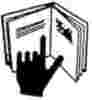 2.   Perioada de utilizare după deschidere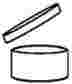 3.   Dată de minimă durabilitate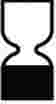 	Anexa nr. 9 la Regulamentul sanitar privind produsele cosmeticeLista metodelor alternative validatede înlocuire a experimentelor pe animaleÎn prezenta anexă sunt enumerate metodele alternative disponibile, validate de Centrul european pentru validarea metodelor alternative (ECVAM) al Centrului Comun de Cercetare, care îndeplinesc cerinţele prezentului regulament şi care nu sunt enumerate în Regulamentul (CE) nr. 440/2008 al Comisiei din 30 mai 2008 de stabilire a metodelor de testare în temeiul Regulamentului (CE) nr. 1907/2006 al Parlamentului European şi al Consiliului privind înregistrarea, evaluarea, autorizarea şi restricţionarea substanţelor chimice (REACH). Deoarece este posibil ca experimentele pe animale să nu poată fi înlocuite integral cu o metodă alternativă, ar trebui să se menţioneze în anexa nr. 9 la prezentul Regulament dacă metoda alternativă înlocuieşte integral sau parţial experimentele pe animale.Anexa nr. 2 la Hotărîrea Guvernului nr. ___ din __________Metodele de analiză necesare pentru verificarea compoziţiei produselor cosmetice (I)Metodele de analiză necesare pentru verificarea compoziţiei produselor cosmetice (I) (în continuare – Metode) transpun prevederile  Directivă a Comisiei din 22 decembrie 1980 privind apropierea legislaţiei statelor membre cu privire la metodele de analiză necesare pentru verificarea compoziţiei produselor cosmetice (80/1335/CEE).   Capitolul I. Dispoziţii generale    	1.1. În sensul prezentului act normativ sînt utilizate noţiunile care au următaorele semnificaţii: probă totală -  suma tuturor probelor elementare prelevate din acelaşi lot;probă de laborator - o fracţie reprezentativă din proba totală care urmează să fie analizată în laboratoare individuale;porţiunea analizată - o porţiune reprezentativă din proba de laborator care este necesară pentru o analiză;percipient - articolul care conţine produsul şi este într-un contact direct şi continuu cu el;generator de aerosoli - ansamblul format dintr-un recipient nereutilizabil din metal, sticlă sau plastic conţinând un gaz comprimat, lichefiat sau dizolvat sub presiune, cu sau fără lichid, pastă sau praf şi prevăzut cu un dispozitiv de prelevare care permite ieşirea conţinutului sub formă de particule solide sau lichide în suspensie într-un gaz, sub formă de spumă, pastă sau praf sau în stare lichidă;recipient -  ambalajul care conţine produsul şi este în contact direct şi continuu cu el;substanţă  - -un element chimic şi compuşii săi, în stare naturală sau obţinut prin orice proces de fabricare, inclusiv orice aditiv necesar pentru păstrarea stabilităţii şi orice impuritate care derivă din procesul utilizat, cu excepţia oricărui solvent care poate fi separat fără a influenţa stabilitatea substanţei sau fără a-i schimba compoziţia;amestec - un amestec sau o soluţie compusă din două sau mai multe substanţe.Capitolul II . Cerinţe la prelevarea şi identificarea probelor2.1. Prelevarea probelor se efectuează de către o persoană instruită şi desemnată de autoritatea competentă.2.2. Probele se prelevează în mod aleatoriu din fiecare lot sau sublot care se examinează2.3. Probele de produse cosmetice se prelevează în recipientele lor originale şi se trimit nedeschise la laboratoarele de referinţă de încercări.2.4. Pentru produsele cosmetice care sunt puse pe piaţă în vrac sau vândute cu amănuntul în recipiente diferite de cele originale ale fabricantului, trebuie emise  instrucţiuni adecvate pentru prelevarea probelor la locul utilizării sau vânzării.2.5. În timpul prelevării şi pregătirii probelor se vor lua măsuri de prevenire a schimbului probelor între ele în scopul neafectării verificării şi determinării analitice sau care ar face proba nereprezentativa pentru lotul examinat. 2.6. Numărul de probe elementare necesare pentru pregătirea probelor de laborator este determinat prin metoda analitică şi prin numărul de analize efectuate de către fiecare laborator.2.7. Probele se sigilează la locul prelevării şi se identifică în conformitate cu regulamentele în vigoare2.8. Fiecare probă elementară prelevată se etichetează şi conţine următoarele date:— denumirea produsului cosmetic;— data, ora şi locul prelevării probei;— numele persoanei responsabile de prelevarea probei;       — numele inspectoratului.2.9. Se întocmeşte un raport asupra prelevării de probe, în conformitate cu regulamentele în vigoare.Capitolul III.   PREGĂTIREA ÎN LABORATOR A PROBEI ANALIZATE 1. GENERALITĂŢI2.   LICHIDE3.   SEMISOLIDE4.   SOLIDE5.   PRODUSE ÎN AMBALAJE  PRESURIZATE  („pulverizatori cu aerosoli”)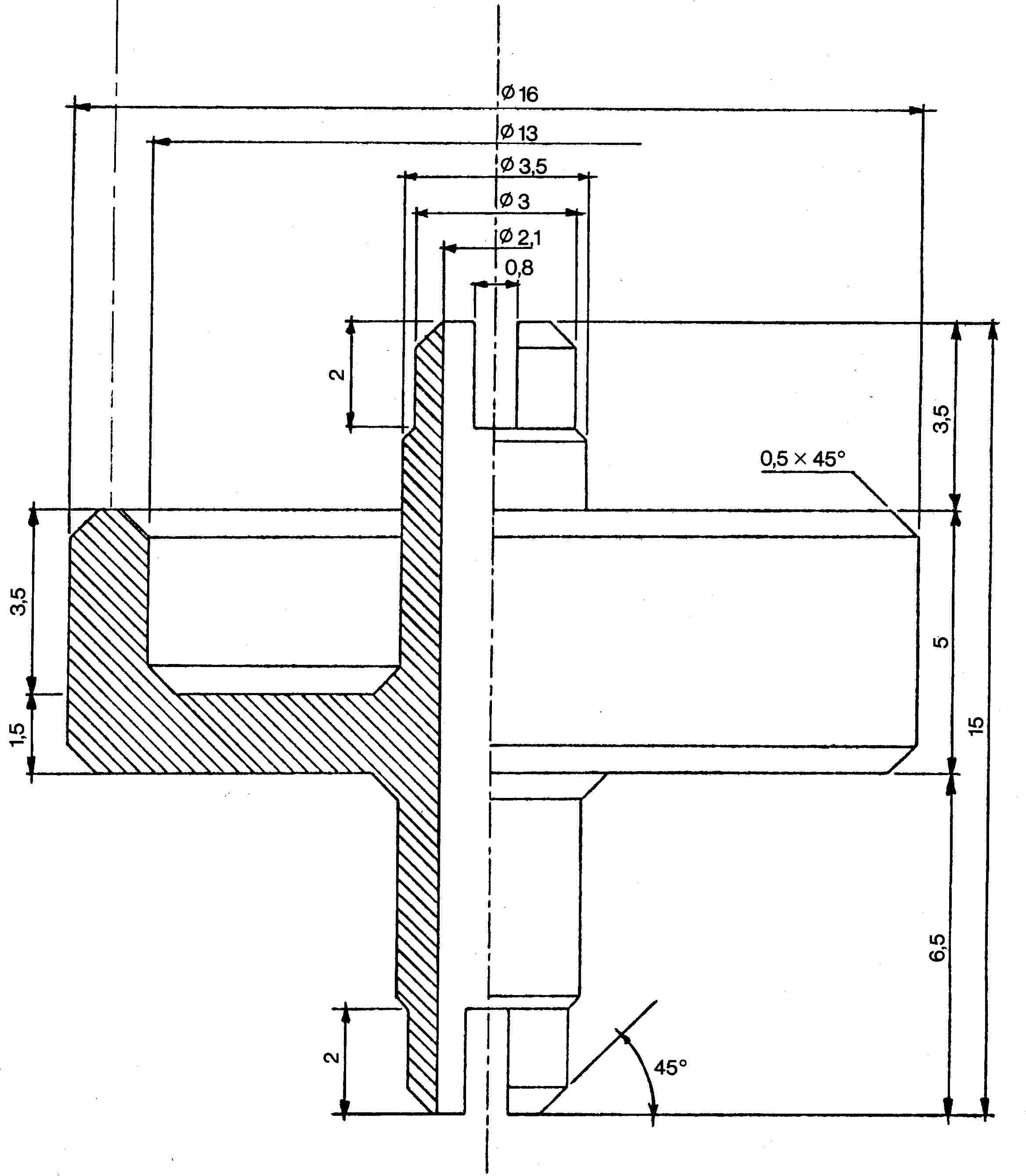 Figura 1Conector P1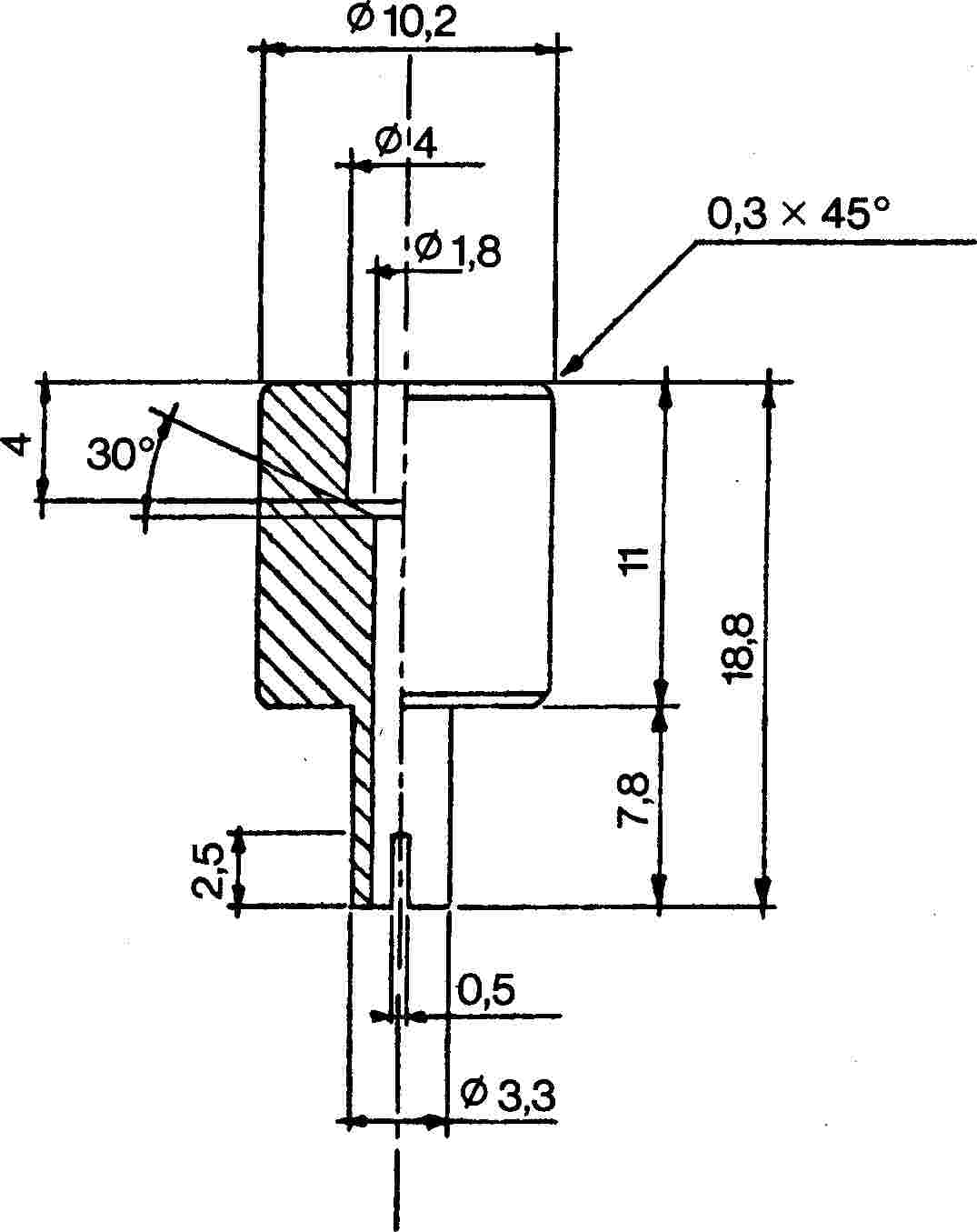 Figura 2Conector M2 pentru legătură între robinete cu filet exterior, respectiv interior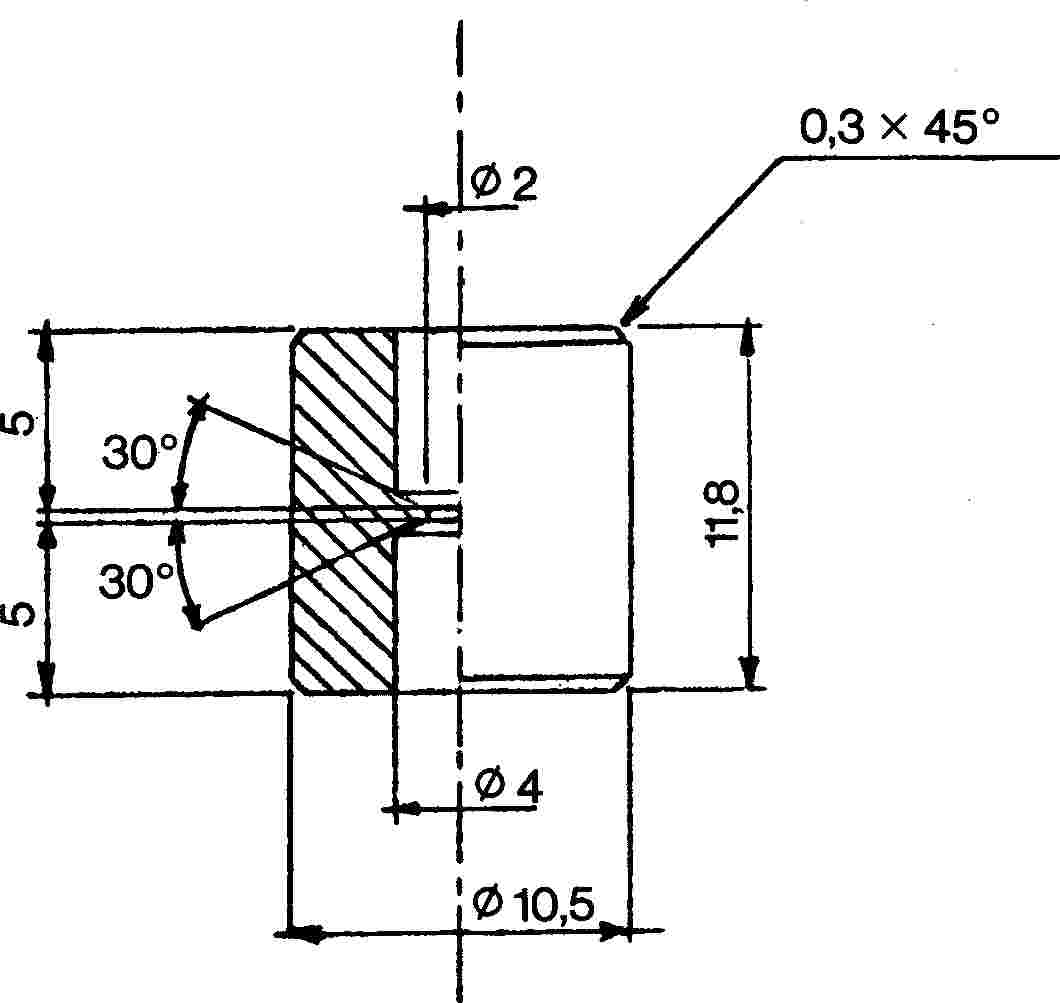 Figura 3Conector M1 pentru legătură între robinete cu filet exterior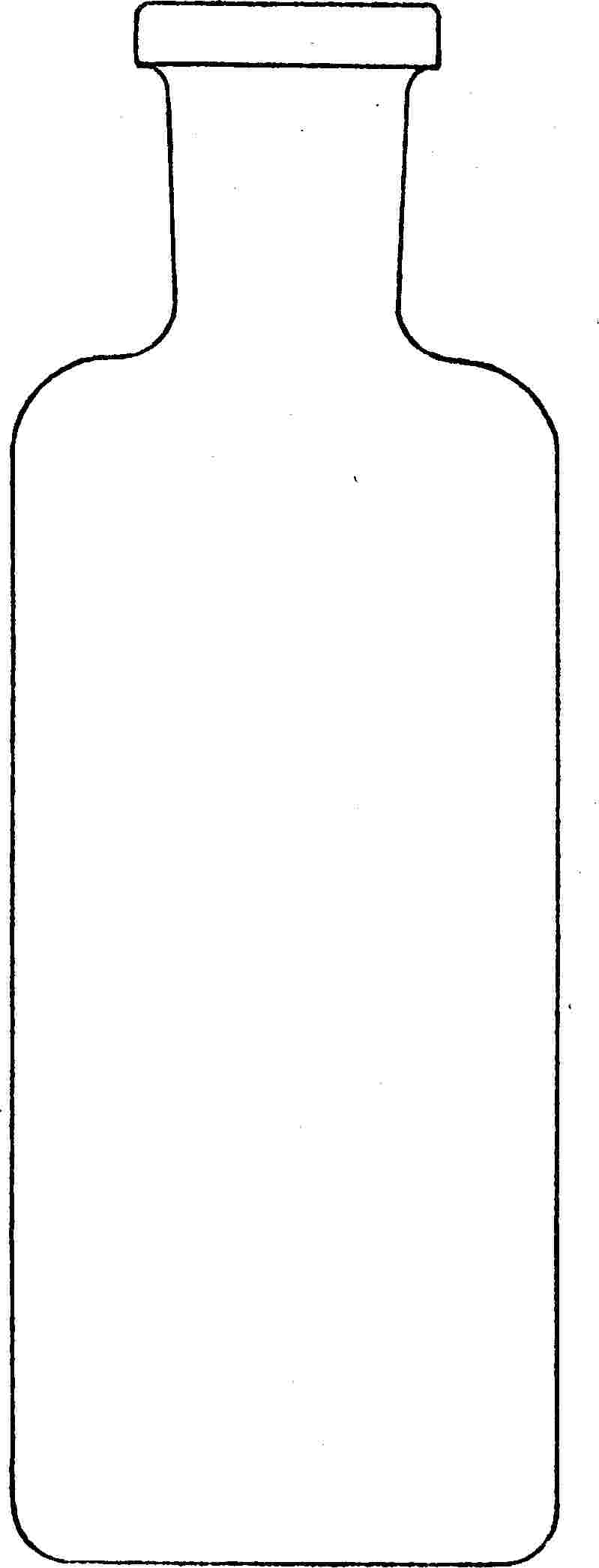 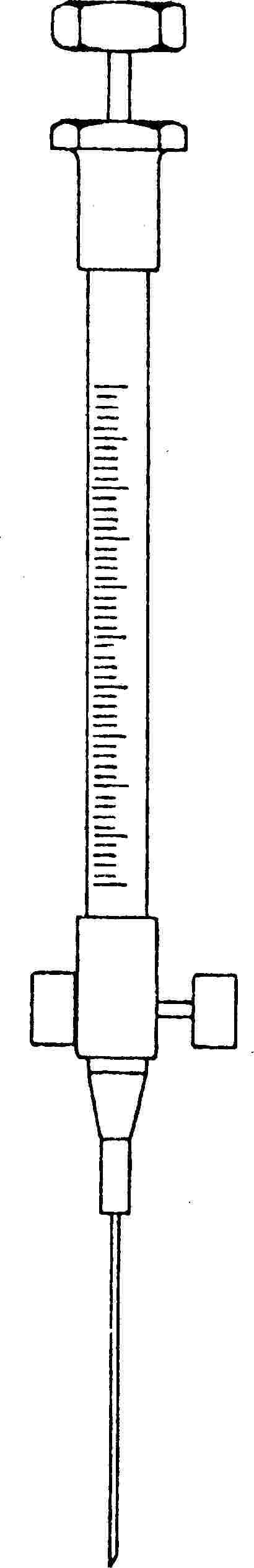 Figura 4                                                                          Figura 5Sticlă de transfer                                            Seringă cu gaz comprimatCapacitate de 50 până la 100 mlCapitolul IV.   DETERMINAREA  ŞI  IDENTIFICAREA HIDROXIZILOR DE SODIU ŞI DE POTASIU ÎN STARE LIBERĂ1.   OBIECTUL ŞI DOMENIUL DE APLICAREMetoda specifică procedura de identificare a produselor cosmetice conţinând cantităţi semnificative de hidroxid de sodiu şi/sau de potasiu liber şi determinare a unor asemenea hidroxizi de sodiu şi/sau de potasiu liberi în preparatele pentru întărirea părului şi a celor pentru dizolvarea cuticulelor unghiilor.2.   DEFINIŢIEHidroxidul de sodiu şi potasiu liber este definit de volumul de acid standard necesar pentru neutralizarea produsului în condiţii specifice, cantitatea rezultată fiind exprimată ca % m/m hidroxid de sodiu liber.3.   PRINCIPIUProba este dizolvată sau dispersată în apă şi titrată cu acid standard. Valoarea pH-ului este înregistrată concomitent cu adăugarea de acid: pentru o soluţie simplă de hidroxizi de sodiu sau de potasiu, punctul final este o reducere clară a raportului de schimb maxim a valorii înregistrate a pH-ului.Curba de titrare simplă poate fi estompată de prezenţa următoarelor:(a)  amoniac sau alte baze organice slabe, care au chiar ele o curbă de titrare destul de plată. În această metodă, amoniacul este îndepărtat prin evaporarea la presiune scăzută, dar la temperatura camerei;(b)  săruri ale acizilor slabi, care pot da naştere unei curbe de titrare cu mai multe puncte de inflexiune. În astfel de cazuri, numai prima parte a curbei, până la primul dintre aceste puncte de influenţă, corespunde neutralizării ionului hidroxil provenind din hidroxidul de sodiu sau de potasiu liber.Când apare o interferenţă excesivă din cauza acizilor anorganici slabi, este indicată o procedură alternativă de titrare în alcool.Deşi există posibilitatea teoretică a prezenţei altor baze tari solubile, de exemplu hidroxidul de litiu, hidroxidul de tetraamoniu, ceea ce generează o valoare mare a pH-ului, prezenţa acestora în acest tip de produse cosmetice este foarte puţin probabilă.4.   IDENTIFICARE4.1.   Reactivi4.2.   Aparatură4.2.1. Sticlărie obişnuită de laborator4.2.2. pH-metru4.2.3. Electrod cu membrană de sticlă4.2.4. Electrod de referinţă standard, de calomel.4.3.   ProcedurăSe etalonează pH-metrul cu electrozii folosind o soluţie tampon standard.Se prepară o soluţie sau o dispersie 10 %, în apă, a produsului care urmează a fi analizat şi se filtrează. Se măsoară pH-ul. Dacă pH-ul este 12 sau mai mare, este necesară o determinare cantitativă.5.   DETERMINARE5.1.   Titrare în mediu apos5.1.1.   Reactiv5.1.2.   Aparatură5.1.3.   ProcedurăÎntr-un pahar de 150 ml se cântăreşte cu precizie o probă între 0,5 şi 1,0 g. Dacă este prezent amoniac, se adaugă câteva granule antişoc, se pune paharul într-un exsicator cu vid, se evacuează folosind o pompă de apă până când mirosul de amoniac nu mai este detectabil (aproximativ trei ore).Se adaugă 100 ml apă, se dizolvă sau se dispersează reziduul şi se titrează cu soluţie de acid clorhidric 0,1 n (5.1.2.1) înregistrând schimbarea de pH (5.1.2.2).5.1.4.   CalculSe identifică punctele de inflexiune pe curba de titrare. Dacă primul punct de inflexiune apare la un pH sub 7, proba este liberă de hidroxid de sodiu sau de potasiu.Dacă pe curbă există două sau mai multe puncte de inflexiune, atunci numai primul punct este relevant.Se notează volumul de agent de titrare la acest prim punct de inflexiune.Conţinutul de hidroxid de sodiu şi de potasiu în probă, exprimat ca % m/m de hidroxid de sodiu, se calculează folosind formula: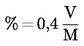 Situaţia poate evolua de aşa natură încât, în ciuda indicaţiilor prezenţei unei cantităţi semnificative de hidroxizi de sodiu şi de potasiu, curba de titrare să nu indice un punct de inflexiune distinct. În acest caz, determinarea trebuie repetată cu izopropanol.5.2.   Titrarea în izopropanol5.2.1.   Reactivi5.2.2.   Aparatură5.2.3.   ProcedurăÎntr-un pahar de 150 ml se cântăreşte cu precizie o porţiune analizată între 0,5 şi 1,0 g. Dacă este prezent amoniac, se adaugă câteva granule antişoc, se pune paharul într-un exsicator cu vid, se evacuează folosind o pompă de apă până când mirosul de amoniac nu mai este detectabil (aproximativ trei ore).Se adaugă 100 ml izopropanol, se dizolvă sau se dispersează reziduul şi se titrează cu acid clorhidric 0.1 n în izopropanol (5.2.1.3), înregistrând schimbarea de pH aparent (5.2.2.2).5.2.4.   CalculSimilar cu punctul 5.1.4. Primul punct de inflexiune este la un pH aparent de aproximativ 9.5.3.   Repetabilitate ( 1 )Pentru un conţinut de hidroxid de sodiu sau de potasiu în domeniul de 5 % m/m ca hidroxid de sodiu, diferenţa între rezultatele a două determinări executate în paralel pe aceeaşi probă nu trebuie să depăşească o valoare absolută de 0,25 %.CAPITOLUL V.   DETERMINAREA ŞI IDENTIFICAREA ACIDULUI OXALIC ŞI A SĂRURILOR SALE ALCALINE ÎN PRODUSELE PENTRU ÎNGRIJIREA PĂRULUI1.   OBIECTUL ŞI DOMENIUL DE APLICAREMetoda descrisă mai jos este adecvată pentru determinarea şi identificarea acidului oxalic şi a sărurilor sale alcaline în produsele pentru îngrijirea părului. Ea poate fi folosită pentru soluţii apoase/alcoolice incolore şi pentru loţiuni care conţin aproximativ 5 % acid oxalic sau o cantitate echivalentă de oxalat alcalin.2.   DEFINIŢIEConţinutul de acid oxalic şi/sau de săruri alcaline ale acestuia determinat prin prezenta metodă este exprimat ca procente de masă (m/m) de acid oxalic liber în probă.3.   PRINCIPIUDupă îndepărtarea cu hidroclorură de p-toluidină a oricărui agent tensioactiv anionic prezent, acidul oxalic şi/sau oxalaţii se precipită ca oxalat de calciu şi apoi soluţia se filtrează. Precipitatul se dizolvă în acid sulfuric şi se titrează cu permanganat de potasiu. 4.   REACTIVIToate substanţele trebuie să fie de puritate analitică.5.   APARATURĂ6.   PROCEDURĂ7.   CALCULConţinutul probei, exprimat ca procente masice de acid oxalic, se calculează cu formula: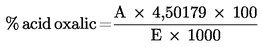 în care:8.   REPETABILITATE (1) Pentru un conţinut de acid oxalic de circa 5 %, diferenţa dintre rezultatele a două determinări făcute în paralel pe aceeaşi probă nu trebuie să depăşească o valoare absolută de 0,15 %.9.   IDENTIFICARE9.1.   PrincipiuAcidul oxalic şi/sau oxalaţii se precipită ca oxalat de calciu şi se dizolvă în acid sulfuric. Soluţiei i se adaugă un pic de soluţie de permanganat de potasiu, care schimbă culoarea şi duce la formarea dioxidului de carbon. Când CO2 rezultat se trece printr-o soluţie de hidroxid de bariu, se formează precipitatul alb (lăptos) de carbonat de bariu.9.2.   ProcedurăCAPITOLUL VI.   DETERMINAREA CLOROFORMULUI ÎN PASTA DE DINŢI1.   OBIECTUL ŞI DOMENIUL DE APLICAREPrezenta metodă este folosită pentru determinarea cloroformului în pasta de dinţi prin cromatografie de gaz. Această metodă este adecvată pentru determinarea cloroformului la nivel de 5 % sau mai puţin.2.   DEFINIŢIEConţinutul de cloroform determinat prin această metodă este exprimat în procente de masice de produs.3.   PRINCIPIUPasta de dinţi este în suspensie într-un amestec de dimetilformamidă/metanol la care se adaugă o cantitate cunoscută de acetonitril ca standard intern. După centrifugare, o parte a fazei lichide este supusă cromatografiei de gaz şi se calculează conţinutul de cloroform.4.   REACTIVIToţi reactivi trebuie să fie de puritate analitică.5.   APARATURĂ ŞI ECHIPAMENT6.   PROCEDURĂ6.1.   Condiţii adecvate pentru cromatografia de gaz6.2.   Pregătirea probeiSe ia proba analizată dintr-un tub nedeschis. Se îndepărtează o treime din conţinut, se pune dopul la tub, se amestecă cu atenţie în tub şi apoi se ia porţiunea de testare.6.3.   Determinare7.   CALCUL7.1.   Calculul răspunsului relativ7.2.   Calculul conţinutului de cloroform7.   REPETABILITATE (1) Pentru un conţinut de cloroform de 3 %, diferenţa între rezultatele a două determinări executate în paralel pe aceeaşi probă nu trebuie să depăşească o valoare absolută de 0,3 %.CAPITOLUL VII.   DETERMINAREA ZINCULUI1.   OBIECTUL ŞI DOMENIUL DE APLICAREPrezenta metodă este adecvată pentru determinarea zincului prezent sub formă de cloruri, sulfat sau 4-hidroxibenzensulfonat, sau ca o asociere a mai multor săruri de zinc, în produsele cosmetice.2.   DEFINIŢIEConţinutul de zinc al probei este determinat gravimetric ca bi (2-metil-8-quinolil oxid) şi este exprimat în procente masice de zinc în probă.3.   PRINCIPIUZincul prezent în soluţie este precipitat într-un mediu acid ca bi (2 metil-8 quinolil oxid) de zinc. După filtrare, precipitatul este uscat şi cântărit.4.   REACTIVIToţi reactivii trebuie să fie de puritate analitică.5.   APARATURĂ ŞI ECHIPAMENT6.   PROCEDURĂ7.   CALCULSe calculează conţinutului de zinc al probei, în procente de masă (% m/m) cu ajutorul următoarei formule: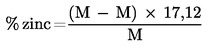 în care:8.   REPETABILITATE (1) Pentru un conţinut de zinc de aproximativ 1 % (m/m), diferenţa între rezultatele a două determinări efectuate în paralel pe aceeaşi probă nu trebuie să depăşească o valoare absolută de 0,1 %.CAPITOLUL VIII.   DETERMINAREA ŞI  IDENTIFICAREA ACIDULUI 4-HIDROXIBENZENSULFONIC1.   OBIECTUL ŞI DOMENIUL DE APLICAREPrezenta metodă este adecvată pentru identificarea acidului 4-hidroxibenzensulfonic în produsele cosmetice cum ar fi aerosoli şi loţiuni pentru faţă.2.   DEFINIŢIEConţinutul de acid 4-hidroxibenzensulfonic determinat în conformitate cu prezenta metodă este exprimat ca procente masice de 4-hidroxibenzensulfonat de zinc anhidru în produs.3.   PRINCIPIUPorţiunea analizată este concentrată la presiune redusă, dizolvată în apă şi purificată prin extracţia cloroformului. Determinarea acidului 4-hidroxibenzensulfonic se face iodometric pe o porţiune a soluţiei apoase filtrate.4.   REACTIVIToate substanţele trebuie să fie de puritate analitică.5.   APARATURĂ  ŞI  ECHIPAMENT6.   PREGĂTIREA PROBEIÎn metoda descrisă mai jos pentru identificarea şi determinarea acidului hidroxibenzensulfonic în aerosoli, se foloseşte reziduul obţinut prin eliberarea din cilindrul cu aerosoli a solvenţilor şi a propulsorilor care vaporizează la presiune normală.7.   IDENTIFICARE8.   DETERMINARE9.   CALCULSe calculează conţinutului de hidrobenzendisulfonat de zinc din probă sau reziduu (6) ca procent masic (% m/m) cu ajutorul următoarei formule: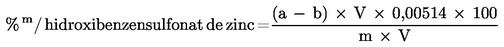 în care:Notă: În cazul aerosolilor, măsurătoarea rezultată în % (m/m) de reziduu (6) trebuie să fie exprimată în raport cu produsul original. Pentru această conversie se face referire la regulile de prelevare a probelor de aerosoli.10.   REPETABILITATE (1) Pentru un conţinut de aproximativ 5 % hidroxibenzensulfonat de zinc, diferenţa între rezultatele a două determinări executate în paralel pe aceeaşi probă nu trebuie să depăşească o valoare absolută de 0,5 %.11.   INTERPRETAREA REZULTATELORÎn conformitate cu dispoziţiile directivei privind produsele cosmetice, concentraţia maximă autorizată de 4-hidrobenzensulfonat de zinc în loţiunile de faţă şi în deodorante este de 6 % (m/m). Aceasta înseamnă că pe lângă conţinutul de acid hidrobenzensulfonic trebuie determinat şi conţinutul de zinc. Multiplicarea conţinutului de hidrobenzensulfonat de zinc (9) cu un factor de 0,1588 determină conţinutul minim de zinc în % (m/m), care teoretic trebuie să fie prezent în produs dat fiind conţinutul de acid hidrobenzensulfonic măsurat. Conţinutul de zinc efectiv măsurat gravimetric (vezi indicaţiile relevante) poate fi, totuşi, mai mare, datorită faptului că atât clorura de zinc, cât şi sulfatul de zinc pot fi folosite de asemenea în produsele cosmetice. ( 1 ) Vezi standardul ISO 5725.Anexa nr. 3 la Hotărîrea Guvernului nr. ___ din ________Metodele de analiză necesare pentru verificarea compoziţiei produselor cosmetice (II) 	Metodele de analiză necesare pentru verificarea compoziţiei produselor cosmetice (în continuare – Metode) transpun prevederile  celei de a doua Directive a din 14 mai 1982 privind apropierea legislaţiei statelor membre cu privire la metodele de analiză necesare pentru verificarea compoziţiei produselor cosmetice (82/434/CEE).   CAPITOLUL I.   Identificarea agenţilor oxidanţi şi determinarea apei oxygenate în produsele pentru îngrijirea părului OBIECTUL ŞI DOMENIUL DE APLICAREDeterminarea iodometrică a apei oxigenate în produsele cosmetice este posibilă numai în absenţa altor agenţi de oxidare care formează iod din ioduri. Prin urmare, înainte de determinarea iodometrică a apei oxigenate, sunt necesare detectarea şi identificarea tuturor celorlalţi agenţi de oxidare prezenţi. Această identificare se face în două etape; prima etapă se referă la persulfaţi, bromaţi şi apă oxigenată, iar cea de-a doua la peroxidul de bariu.A.   IDENTIFICAREA PERSULFAŢILOR, BROMAŢILOR ŞI APEI OXIGENATE1.   PRINCIPIUPersulfatul de sodiu, persulfatul de potasiu şi persulfatul de amoniu; bromatul de potasiu, bromatul de sodiu şi apa oxigenată – provenită sau nu din peroxidul de bariu – sunt identificate cu ajutorul cromatografiei pe hârtie, folosindu-se doi solvenţi de developare.2.   REACTIVIToţi reactivii trebuie să fie de puritate analitică.3.   APARATURĂ ŞI ECHIPAMENT4.   PREGĂTIREA PROBEI4.1.   Produşi solubili în apăSe prepară două soluţii din fiecare probă prin dizolvarea a 1 g şi respectiv 5 g de produs în 100 ml apă. Se foloseşte 1 μl din fiecare dintre aceste soluţii pentru realizarea cromatografiei pe hârtie descrise în secţiunea 5.4.2.   Produşi greu solubili în apă4.3.   CremeSe dispersează 5 g şi 20 g din fiecare produs în 100 ml apă şi se folosesc dispersiile pentru realizarea cromatografiei pe hârtie descrise în secţiunea 5.5.   METODĂB.   IDENTIFICAREA  PEROXIDULUI  DE  BARIU1.   PRINCIPIUPeroxidul de bariu se identifică prin formarea apei oxigenate după acidificarea probei (A.4.2) şi prin prezenţa ionului de bariu:— în absenţa persulfaţilor (A), prin adăugarea de acid sulfuric diluat la o porţiune acidificată din soluţia probă (B.4.1), în urma căreia se formează un precipitat alb de sulfat de bariu. Prezenţa ionilor de bariu în probă (B.4.1) este încă o dată confirmată prin cromatografie pe hârtie în modul descris mai sus (B.5);— când peroxidul de bariu şi persulfaţii sunt prezenţi simultan (B.4.2), prin asimilarea reziduului din soluţie (B.4.2) într-o bază; după dizolvarea în acid clorhidric, prezenţa ionilor de bariu este confirmată în soluţia topiturii (B.4.2.3) prin cromatografie pe hârtie şi prin precipitarea sulfatului de bariu.2.   REACTIVI3.   APARATURĂ ŞI ECHIPAMENT4.   PREGĂTIREA PROBEI4.1.   Produse care nu conţin persulfaţi4.2.   Produse care conţin persulfaţi5.   METODĂC.   DETERMINAREA APEI OXIGENATE1.   PRINCIPIUDeterminarea iodometrică a apei oxigenate se bazează pe următoarea reacţie: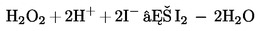 Această conversie are loc încet, dar poate fi accelerată prin adăugare de molibdat de amoniu. Iodul format se determină prin titrare cu tiosulfat de sodiu şi este o măsură a conţinutului de apă oxigenată.2.   DEFINIŢIEConţinutul de apă oxigenată măsurat în modul descris mai sus se exprimă ca procent masic de produs (% m/m).3.   REACTIVIToţi reactivii trebuie să fie de puritate analitică.4.   APARATURĂ ŞI ECHIPAMENT5.   METODĂ6.   CALCULSe calculează conţinutul de apă oxigenată din produs ca procent masic (% m/m) cu ajutorul formulei de mai jos: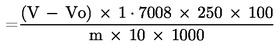 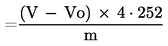 în care:7.   REPETABILITATE ( 1 ) Pentru un produs conţinând aproximativ 6 % m/m apă oxigenată, diferenţa dintre rezultatele a două determinări efectuate în paralel pe aceeaşi probă nu trebuie să depăşească o valoare absolută de 0,2 %.CAPITOLUL II.   IDENTIFICAREA ŞI DETERMINAREA SEMICANTITATIVĂ A ANUMITOR COLORANŢI DE OXIDARE ÎN VOPSELELE PENTRU PĂR1.   OBIECTUL ŞI DOMENIUL DE APLICAREPrezenta metodă este adecvată pentru identificarea şi determinarea semicantitativă a următoarelor substanţe în vopselele pentru păr, sub formă de cremă sau lichide:2.   PRINCIPIUColoranţii de oxidare sunt extraşi la pH 10 cu etanol 96 % din vopselele în formă de cremă sau lichid şi identificaţi prin cromatografie în strat subţire, uni- sau bi-dimensională.Pentru determinarea semicantitativă a acestor substanţe, cromatograma probelor este comparată folosind patru sisteme de developare cu substanţele de referinţă produse în acelaşi timp şi în condiţii pe cât posibil similare.3.   REACTIVIToţi reactivi trebuie să fie de puritate analitică.4.   APARATURĂ5.   PROCEDURĂ5.1.   Tratarea probelorSe îndepărtează primii 2 sau 3 cm din crema scoasă din tub.Se pun într-o eprubetă de centrifugă (4.3), suflată în prealabil cu azot, următoarele: 300 mg acid ascorbic cu 3 g cremă ori 3 g lichid omogenizat.Se adaugă cu picătura amoniac 25 % (3.4) până la pH 10. Se adaugă până la 10 ml etanol 96 % (3.3).Se omogenizează sub azot (3.8), se pune capacul şi apoi se centrifughează (la 4 000 rotaţii/min) timp de 10 minute. Se foloseşte lichidul supernatant.5.2.   Cromatografie5.2.1.   Punctarea plăcilorSub atmosferă de azot (3.8), se aplică pe o placă cromatografică (4.1.3) 1 μl din fiecare dintre soluţiile de referinţă descrise mai sus pe 9 puncte situate la aproximativ 1,5 cm unul de celălalt, de-a lungul unei linii situate la aproximativ 1,5 cm de muchia plăcii.Aceste pete de soluţie de referinţă sunt dispuse după cum urmează:În plus, la punctele 10 şi 11 se aplică câte 2 μl din soluţia de probă obţinută conform secţiunii 5.1.Se menţine placa sub azot (3.8) până în momentul în care este cromatografiată.5.2.2.   DevelopareSe pune placa într-un tanc în prealabil suflat cu azot (3.8), saturat cu unul dintre cei patru solvenţi (3.22), şi se lasă la developat la temperatura camerei (20 până la 25 °C), în întuneric, până când frontul de solvent migrează aproximativ 15 cm faţă de linia de bază.Se îndepărtează placa şi se usucă sub azot (3.8) la temperatura camerei.5.2.3.   PulverizareSe pulverizează placa imediat cu una dintre cele patru soluţii specificate la punctul 3.23.5.2.4.   IdentificareSe compară valoarea Rf şi culoarea obţinută pentru probă cu acelea ale substanţelor de referinţă cromatografiate.Tabelul I exemplifică valorile Rf şi culorile pentru fiecare substanţă, în funcţie de solvent şi de indicatorul folosit.În cazul unei identificări incerte, confirmarea poate fi uneori realizată printr-o metodă de fixare, adăugând la extractul de probă soluţia de substanţă de referinţă corespunzătoare.5.2.5.   Estimare semicantitativăSe compară vizual intensitatea petelor pentru fiecare substanţă identificată la 5.2.4. cu un şir adecvat de concentraţii ale substanţelor de referinţă.În cazul în care concentraţia uneia sau a mai multor substanţe găsite în probă este excesivă, se diluează extractul de probă şi se repetă măsurarea.                                                                  Tabelul nr. IValori Rf şi culorile obţinute imediat după pulverizare6.   EXAMINARE PRIN CROMATOGRAFIE BIDIMENSIONALĂ ÎN STRAT SUBŢIREAcest procedeu bidimensional de cromatografie în strat subţire necesită folosirea unor standarde şi reactivi suplimentari.6.1.   Substanţe şi soluţii de referinţă suplimentare6.2.   Solvent de developare suplimentar6.3.   Sistem de indicaţie suplimentarSe pune un vas de sticlă într-un tanc de developare pentru cromatografie în strat subţire, se adaugă aproximativ 2 g iod cristalizat şi se acoperă vasul cu un capac potrivit.6.4.   Cromatografie                                                                                                 Tabelul nr.2Culoarea substanţelor de referinţă după cromatografiere şi developare cu vapori de iodFigura 1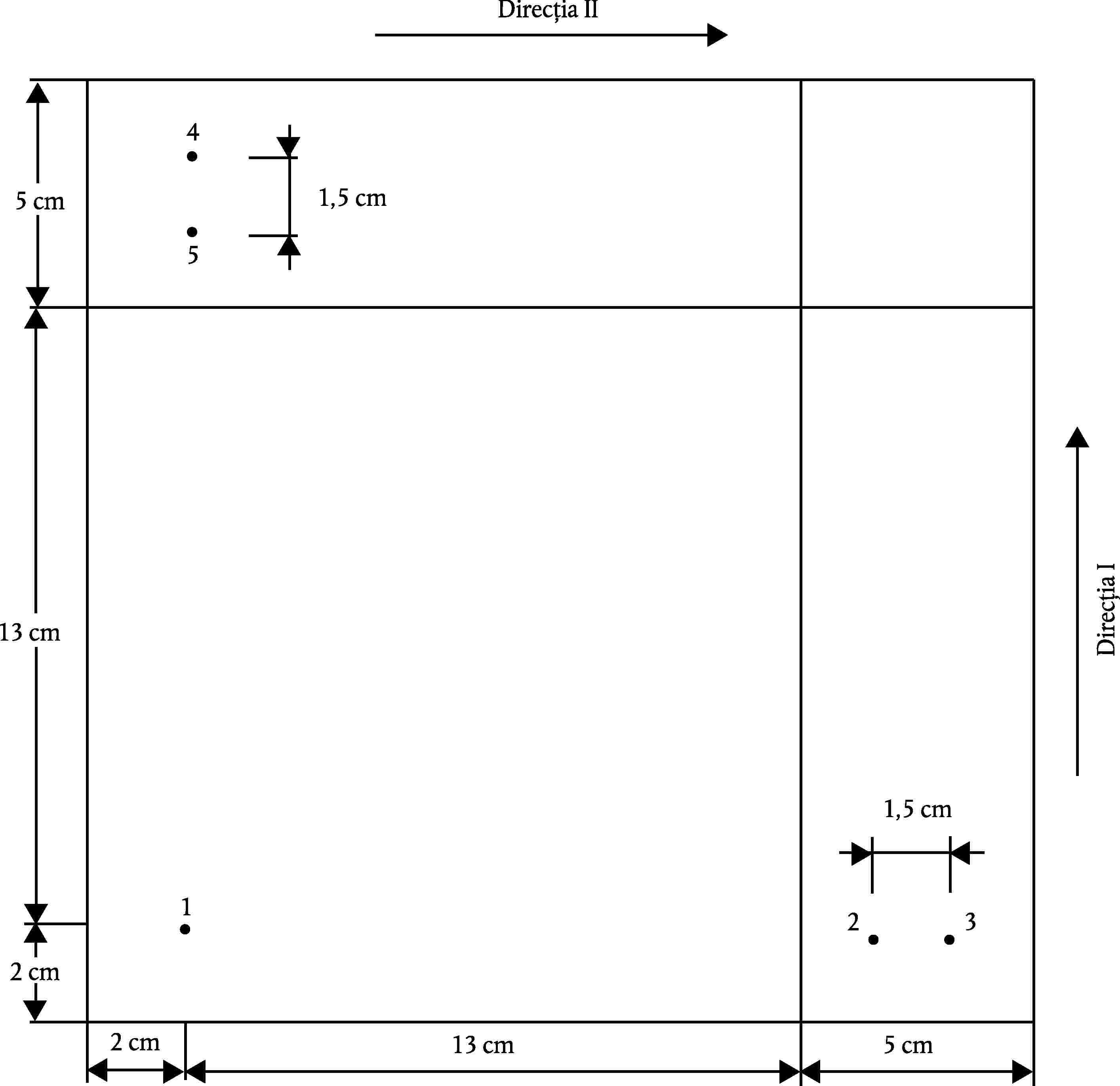 CAPITOLUL III.   IDENTIFICAREA ŞI DETERMINAREA AZOTITULUIA.   IDENTIFICARE1.   OBIECTUL ŞI DOMENIUL DE APLICAREPrezenta metodă este adecvată pentru identificarea azotitului în produsele cosmetice, în special în creme şi paste.2.   PRINCIPIUPrezenţa azotitului este indicată prin formarea de derivaţi coloraţi cu 2-aminobenzaldehidă fenilhidrazonă (Nitrin®).3.   REACTIVIToţi reactivii trebuie să fie de puritate analitică.4.   APARATURĂ5.   PROCEDURĂ6.   OBSERVAŢIEIntensitatea culorii roşu purpuriu şi durata de timp înainte de modificarea în galben poate da o indicaţie asupra conţinutului de azotit în amestec.B.   DETERMINARE1.   DOMENIU DE APLICAREMetoda descrie determinarea azotitului în produsele cosmetice.2.   DEFINIŢIEConţinutul de azotit în probă, determinat conform acestei metode, este exprimat în procente (%) masice de azotit de sodiu.3.   PRINCIPIUDupă diluarea probei în apă şi limpezire, azotitul prezent este făcut să reacţioneze cu sulfonilamidă şi N-1-naftiletilendiamină şi se măsoară densitatea optică a culorii obţinute, la 538 nm.4.   REACTIVIToţi reactivii trebuie să fie de puritate analitică.5.   APARATURĂ6.   PROCEDURĂ7.   CALCULSe calculează conţinutului de azotit de sodiu din probă, în procente masice, folosind următoarea formulă: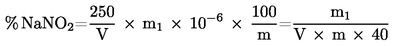 în care:8.   REPETABILITATE ( 1 )Pentru un conţinut de aproximativ 0,2 % m/m azotit de sodiu, diferenţa dintre rezultatele a două determinări efectuate în paralel pe aceeaşi probă nu trebuie să depăşească o valoare absolută de 0,005 %.CAPITOLUL IV.   IDENTIFICAREA ŞI DETERMINAREA FORMALDEHIDEI LIBERE1.   OBIECT ŞI DOMENIU DE APLICAREPrezenta metodă descrie identificarea şi două determinări în funcţie de prezenţa sau absenţa donorilor de formaldehidă. Metoda se aplică tuturor produselor cosmetice.1.1.   Identificare1.2.   Determinare generală prin colorimetrie cu pentan-2,4-dionăPrezenta metodă se aplică atunci când formaldehida este utilizată singură sau împreună cu alţi conservanţi care nu sunt donori de formaldehidă.În alte situaţii şi dacă rezultatul depăşeşte concentraţia maximă admisă, trebuie folosită următoarea metodă de confirmare.1.3.   Determinare în prezenţa donorilor de formaldehidăÎn metoda menţionată mai sus (1.2), în timpul procesului de formare a derivaţilor, donorii de formaldehidă se divid şi conduc la rezultate care sunt prea mari (formaldehidă combinată şi polimerizată).Este necesară separarea formaldehidei prin cromatografie de lichid.2.   DEFINIŢIEConţinutul de formaldehidă liberă al probei, determinat în conformitate cu prezenta metodă, este exprimat în procente masice.3.   IDENTIFICARE3.1.   PrincipiuÎntr-un mediu de acid sulfuric, formaldehida liberă şi combinată colorează reactivul Schiff în roz sau mov.3.2.   ReactiviToţi reactivii trebuie să fie de puritate analitică, iar apa trebuie să fie demineralizată.3.3.   Procedură4.   DETERMINARE GENERALĂ PRIN COLORIMETRIE CU PENTAN-2,4-DIONĂ4.1.   PrincipiuFormaldehida reacţionează cu pentan-2,4-dionă în prezenţa acetatului de amoniu şi formează 3,5-diacetil-1,4-dihidrolutidină. Aceasta este extrasă cu 1-butanol şi absorbanţa extractului este măsurată la 410 nm.4.2.   ReactiviToţi reactivii trebuie să fie de puritate analitică iar apa trebuie să fie demineralizată.4.3.   Aparatură4.4.   Procedură4.4.1.   Soluţie de probăÎntr-un balon cotat de 100 ml se cântăreşte, cu o precizie de 0,001 g, o cantitate (în g) din proba analizată, corespunzătoare unei presupuse cantităţi de formaldehidă de aproximativ 150 μg.Se completează până la 100 ml cu apă şi se amestecă (soluţie S).[Se verifică valoarea pH-ului, care trebuie să fie apropiat de 6; dacă nu, se diluează cu soluţie de acid clorhidric (4.2.6)].Într-un pahar Erlenmeyer de 50 ml se pun:— 10,00 ml soluţie S;— 5,00 ml reactiv pentan-2,4-dionă (4.2.12);— apă demineralizată până la un volum final de 30 ml.4.4.2.   Soluţie de referinţăPosibilele interferenţe datorate culorii de fond în proba analizată se elimină prin utilizarea acestei soluţii de referinţă:Într-un pahar Erlenmeyer de 50 ml se pun:— 10,00 ml soluţie S;— 5,00 ml reactiv (4.2.13);— apă demineralizată până la un volum final de 30 ml.4.4.3.   Test-martorÎntr-un pahar Erlenmeyer de 50 ml se pun:— 5,00 ml reactiv pentan-2,4-dionă (4.2.12);— apă demineralizată până la un volum final de 30 ml.4.4.4.   Determinare4.4.5.   Curba de etalonare4.5.   Calcul4.6.   Repetabilitate ( 1 )Pentru un conţinut de formaldehidă de 0,2 %, diferenţa dintre rezultatele a două determinări efectuate în paralel pe aceeaşi probă nu trebuie să depăşească 0,005 % pentru determinarea prin colorimetrie cu pentan-2,4-dionă.Dacă determinarea formaldehidei libere conduce la rezultate mai mari decât concentraţia maximă stabilită în Directiva 76/768/CEE, de exemplu:a) între 0,05 % şi 0,2 % într-un produs neetichetat;b) mai mare decât 0,2 % în produs, etichetat sau nu,trebuie să se aplice procedura descrisă la 5.5.   DETERMINARE ÎN PREZENŢA DONORILOR DE FORMALDEHIDĂ5.1.   PrincipiuFormaldehida separată este transformată într-un derivat lutidinic galben printr-o reacţie cu pentan-2,4-dionă într-un reactor post-coloană şi derivatul obţinut este determinat prin absorbanţă la 420 nm.5.2.   ReactiviToţi reactanţii trebuie să fie de puritate analitică, iar apa trebuie să fie demineralizată.5.3.   Aparatură5.4.   Procedură5.4.1.   Curbă de etalonareAceasta se obţine prin construirea curbei înălţimilor vârfurilor în funcţie de concentraţia formaldehidei standard: diluată.Se prepară soluţiile standard prin diluarea soluţiei de referinţă de formaldehidă (5.2.19) cu faza mobilă (5.2.16):— 1,00 ml soluţie (5.2.19) diluată la 20,00 ml (aproximativ 185 μg/100 ml)— 2,00 ml soluţie (5.2.19) diluată la 20,00 ml (aproximativ 370 μg/100 ml)— 5,00 ml soluţie (5.2.19) diluată la 25,00 ml (aproximativ 740 μg/100 ml)— 5,00 ml soluţie (5.2.19) diluată la 20,00 ml (aproximativ 925 μg/100 ml).Soluţiile standard sunt păstrate timp de o oră la temperatura laboratorului şi trebuie să fie proaspăt preparate.Linearitatea curbei de etalonare este bună pentru concentraţii între 1,00 şi 15,00 μg/ml.5.4.2.   Pregătirea probelor5.4.2.1.   Emulsii (creme, fond de ten, tuşuri pentru ochi)Într-un vas de 100 ml cu dop se cântăreşte, cu o precizie de 0,001 g, o cantitate din proba analizată (m grame) corespunzătoare unei presupuse cantităţi de 100 μg formaldehidă. Se adaugă 20,00 ml diclormetan (5.2.8.) şi 20,00 ml acid clorhidric (5.2.12), măsurate cu precizie. Se amestecă cu un agitator vibrator (5.3.16) şi prin intermediul băii ultrasonice (5.3.15). Se separă cele două faze prin centrifugare (3 000 gn timp de două minute). Între timp, se spală un cartuş (5.3.7) cu 2 ml metanol (5.2.7), apoi se condiţionează cu 5 ml apă (5.2.1).Se trec 4 ml din faza apoasă a extractului prin cartuşul pregătit, se îndepărtează primii 2 ml şi se recuperează fracţia următoare.5.4.2.2.   Loţiuni, şampoaneÎntr-un vas de 100 ml cu dop se cântăreşte, cu precizie de 0,001 g, o cantitate din proba analizată (m grame) corespunzătoare unei presupuse cantităţi de aproximativ 500 μg formaldehidă.Se completează până la 100 ml cu fază mobilă (5.2.16).Se filtrează soluţia printr-un filtru (5.3.6.) şi se injectează sau se trece printr-un cartuş (5.3.7) condiţionat ca mai sus (5.4.2.1). Toate soluţiile trebuie injectate imediat după preparare.5.4.3.   Condiţii de cromatografiere— debitul fazei mobile: 1 ml/min;— debitul reactivului: 0,5 ml/min;— debitul total la ieşirea din detector: 1,5 ml/min;— volumul injectat: 10 μl;— temperatura eluţiei: În cazul separărilor dificile, se introduce coloana într-o baie de gheaţă topită: se aşteaptă ca temperatura să se stabilizeze (15 - 20 min);— temperatura reacţiei post-coloană: 100 °C;— detecţie: 420 nm.N.B.:Întregul sistem cromatografic şi post-coloană trebuie spălat abundent cu apă după utilizare. Dacă sistemul nu este folosit mai mult de două zile, această spălare trebuie urmată de una cu metanol (5.2.7). Înainte de recondiţionarea sistemului trebuie trecută apă prin el, pentru evitarea recristalizării.5.5.   CalculEmulsii: (5.4.2.1):Conţinutul de formaldehidă în % (m/m):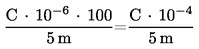 Loţiuni, şampoane:În acest caz, formula devine: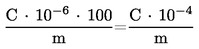 unde:5.6.   Repetabilitate ( 1 )Pentru un conţinut de formaldehidă de 0,05 %, diferenţa dintre rezultatele a două determinări efectuate în paralel pe aceeaşi probă nu trebuie să depăşească 0,001 %.Pentru un conţinut de formaldehidă de 0,2 %, diferenţa dintre rezultatele a două determinări efectuate în paralel pe aceeaşi probă nu trebuie să depăşească 0,005 %.CAPITOLUL V.   DETERMINAREA REZORCINOLULUI  ÎN ŞAMPOANE ŞI LOŢIUNI PENTRU PĂR1.   OBIECTUL ŞI DOMENIUL DE APLICAREPrezenta metodă stabileşte determinarea prin cromatografie de gaze a rezorcinolului în şampoane şi loţiuni de păr. Metoda este adecvată pentru concentraţii în probă de la 0,1 la 2,0 % procente masice.2.   DEFINIŢIEConţinutul de rezorcinol din probă determinat conform acestei metode este exprimat în procente masice.3.   PRINCIPIURezorcinolul şi 3,5-dihidroxitoluenul, (5-metilrezorcinol) adăugat ca standard intern, sunt separate din probă prin cromatografie în strat subţire. Amândoi componenţii sunt izolaţi prin decuparea petelor lor de pe placa de strat subţire şi extragere cu metanol. În final, compuşi extraşi sunt uscaţi, sililaţi şi determinaţi prin cromatografie de gaze.4.   REACTIVIToţi reactivii trebuie să fie de puritate analitică.5.   APARATURĂ6.   PROCEDURĂ6.1.   Pregătirea probei6.2.   Cromatografie de gaze6.2.1.   Condiţii de cromatografiereColoana trebuie să realizeze o rezoluţie, R, egală sau mai bună decât 1,5, unde: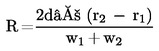 în care:S-au găsit adecvate următoarele condiţii pentru cromatografia de gaze şi pentru coloană:Pentru reglările debitelor de hidrogen şi aer se urmează instrucţiunile fabricantului.7.   CALCULConcentraţia de rezorcinol din probă, exprimată în procente de masă (% m/m), este dată de: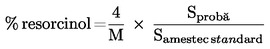 în care:8.   REPETABILITATE ( 1 )Pentru un conţinut de rezorcinol de aproximativ 0,5 %, diferenţa dintre rezultatele a două determinări efectuate în paralel pe aceeaşi probă nu trebuie să depăşească o valoare absolută de 0,025 %.CAPITOLUL VI.   DETERMINAREA METANOLULUI FAŢĂ DE ETANOL SAU 2-PROPANOL1.   OBIECTUL ŞI DOMENIUL DE APLICAREPrezenta metodă descrie analiza prin cromatografie de gaze a metanolului în toate tipurile de produse cosmetice (inclusiv aerosoli).Pot fi determinate niveluri relative de la 0 până la 10 %.2.   DEFINIŢIEConţinutul de metanol determinat conform acestei metode este exprimat în procente masice de metanol faţă de etanol sau 2-propanol.3.   PRINCIPIUDeterminarea se realizează prin cromatografie de gaze.4.   REACTIVIToţi reactivii trebuie să fie de puritate analitică.5.   APARATURĂ6.   PROCEDURĂ6.1.   Pregătirea probei6.2.   Cromatografie de gaze7.   GRAFIC STANDARD8.   REPETABILITATE ( 1 )Pentru un conţinut de metanol de 5 % faţă de etanol sau 2-propanol, diferenţa dintre rezultatele a două determinări efectuate în paralel nu trebuie să depăşească 0,25 %.                                                                                             Apendice 1INSTRUCŢIUNI PENTRU „TRICOTINĂ”ACCESORII NECESARE— O bobină din lemn:— diametrul exterior 5 cm, cu un orificiu de 1,5 cm diametru prin centru. Se introduc 4 cuie din oţel (după cum se arată în figurile 1 şi 2). Distanţa dintre două cuie trebuie să fie de 1,8 cm şi ele trebuie să fie la 0,5 cm de orificiu;— un ac rigid (de tipul croşetei) pentru a lega tubul de teflon;— un tub din teflon de 1,6 mm având diametrul interior de 0,3 mm şi lungimea de 5 m.PROCEDURĂPentru a începe „tricotina”, tubul din teflon trebuie poziţionat de la partea superioară a bobinei spre partea inferioară prin orificiul central (lăsând în jur de 10 cm din tub să iasă în afară în partea inferioară a bobinei, permiţând lanţului să poată fi tras în timpul procesului), apoi se înfăşoară tubul în jurul celor patru cuie, ca în figura 3.Părţile superioară şi inferioară ale „tricotinei” se protejează cu inele metalice şi şuruburi de compresiune; trebuie avut grijă să nu se spargă teflonul când se trage tare. Se înfăşoară tubul în jurul fiecărui cui, pentru a doua oară şi se fac „bucle” după cum urmează:— cu ajutorul cârligului, se ridică tubul inferior peste tubul superior (vezi figura 4). Se repetă acest proces pe fiecare dintre cele patru cuie, în ordine (1, 2, 3, 4 în sens invers acelor de ceasornic), până când se realizează 5 m sau lungimea dorită pentru „tricotină”.Se lasă aproximativ 10 cm din tub pentru a închide lanţul. Se poziţionează tubul prin fiecare dintre cele patru bucle şi se trage uşor, pentru a închide capătul lanţului.N.B.„Tricotina” fabricată pentru reactorul post-coloană este disponibilă pe piaţă (Supelco).Diagrama schematică a bobinei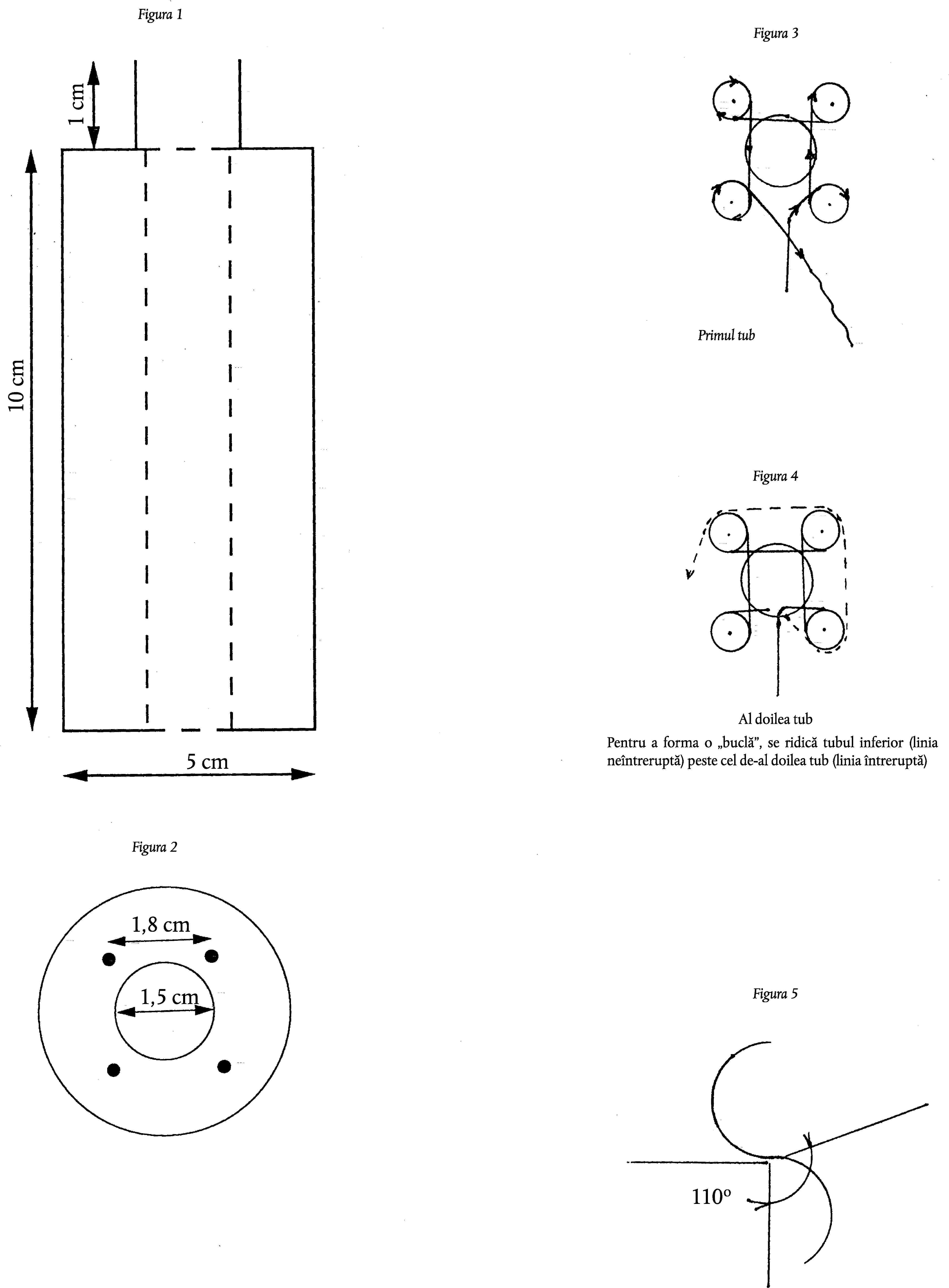 Apendicele 2( 1 ) JO L 262, 27.9.1976, p. 169.( 2 ) JO L 192, 31.7.1979, p. 35.( 3 ) JO L 383, 31.12.1980, p. 27.( 4 ) Vezi standardul ISO 5725.( 6 ) ISO 5725.( 9 ) JO L 383, 31.12.1980, p. 27.Anexa nr. 4la Hotărîrea Guvernului nr. ___ din ________Metodele de analiză necesare pentru controlul compoziţiei produselor cosmetice (III)	Metodele de analiză necesare pentru verificarea compoziţiei produselor cosmetice (în continuare – Metode) transpun prevederile  celei de a treia Directive din 27 septembrie 1983 privind apropierea legislaţiei statelor membre cu privire la metodele de analiză necesare pentru controlul compoziţiei produselor cosmetice (83/514/CEE).   CAPITOLUL I. DETERMINAREA DICLORMETANULUI ŞI A 1,1,1-TRICLORETANULUI1.   OBIECTUL ŞI DOMENIUL DE APLICAREPrezenta metodă descrie determinarea diclormetanului (clorură de metilen) şi a 1,1,1-tricloretanului (metil cloroform) în toate produsele cosmetice în care este posibil să apară aceşti solvenţi.2.   DEFINIŢIEConţinutul de diclormetan şi 1,1,1-tricloretan în probă determinate în conformitate cu aceastã metodă sunt exprimate în procente masice.3.   PRINCIPIUMetoda foloseşte cromatografia de gaze, cu cloroform ca standard intern.4.   REACTIVIToţi reactivii trebuie să fie de puritate analitică.4.1.   Cloroform (CHCl3).4.2.   Tetraclorură de carbon (CCl4).4.3.   Diclormetan (CH2Cl2).4.4.   1,1,1-Tricloretan (CH3 CCl3).4.5.   Acetonă.4.6.   Azot.5.   APARATURĂ5.1.   Aparatură de laborator obişnuită.5.2.   Cromatograf de gaze cu detector de conductivitate termică.5.3.   Flacoane de transfer de 50-100 ml (vezi metoda de prelevare a probelor conform anexei nr. 1 la prezentul Regulament).5.4.   Seringă cu gaz comprimat de 25 sau 50 µl (vezi metoda de prelevare a probelor 5.4.2.2 conform anexei nr. 1 la prezentul Regulament).6.   PROCEDURĂ6.1.   Probă nepresurizată: se cântăreşte cu precizie într-un pahar conic cu dop. Se introduce o cantitate precis cântărită de cloroform (4.1) ca standard intern, echivalent cu presupusa cantitate de diclormetan  şi 1,1,1-tricloretan din probă. Se amestecă foarte bine.Probă presurizată: se foloseşte metoda de prelevare a probelor descrisă la capitolul corespunzător, dar cu următoarele precizări suplimentare:6.2.1.   După transferarea unei probe într-un flacon de transfer (5.3), se introduce apoi în flaconul de transfer un volum de cloroform (4.1) ca standard intern echivalent cu presupusa cantitate de diclormetan şi 1,1,1-tricloretan din probă. Se amestecă foarte bine. Se clăteşte volumul propriu al injectorului cu 0,5 ml tetraclorură carbon (4.2). După uscare se determină prin diferenţă, cu precizie, masa de standard intern adăugată.6.2.2.   După umplerea seringii cu probă, ştuţul seringii trebuie suflat cu azot (4.6) astfel încât să nu rămână nici un reziduu înainte de injectarea în cromatograf.6.2.3.   După prelevarea fiecărei probe, suprafeţele injectorului şi piesei de transfer trebuie clătite de mai multe ori cu acetonă (4.5) (folosind o seringă hipodermică) şi apoi uscate complet cu azot (4.6).6.2.4.   Pentru fiecare analiză se fac măsurări folosind două flacoane de transfer diferite şi cinci măsurări pentru fiecare pahar.7.   CONDIŢII DE CROMATOGRAFIERE7.1.   PrecoloanăTub: oţel inoxidabilLungime: 300 mmDiametru: 3 sau 6 mmUmplutură: acelaşi material care se foloseşte ca umplutură la coloana analitică.7.2.   ColoanăFaza staţionară este din Hallcomid M 18 pe chromosorb. Coloana trebuie să realizeze o rezoluţie, „R”, egală cu 1,5 sau mai bună, unde:în care:Exemple de coloane ce produc rezultatele dorite:Condiţiile de temperatură pot varia în funcţie de aparatură. În exemple, ele au fost reglate în următorul mod:8.   AMESTEC PENTRU STABILIREA FACTORILOR DE RĂSPUNSÎntr-un pahar conic cu dop se realizează următorul amestec, cântărit cu precizie:9.   CALCULE9.1.   Calculul factorului de răspuns al unei substanţei „p” relativ la o substanţă „a” aleasă ca standard internFie prima substanţă „p”, unde:Fie a doua substanţă „a”, unde:atunci: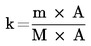 De exemplu, s-au obţinut următorii factorii de răspuns (pentru cloroform: k = 1):9.2.   Calculul procentelor % (m/m) de diclormetan şi 1,1,1-tricloretan prezente în proba de analizatFie:atunci: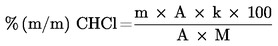 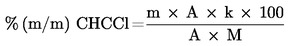 10.   REPETABILITATE (2)Pentru un conţinut de diclormetan şi/sau 1,1,1-tricloretan de 25 % (m/m), diferenţa dintre rezultatele a două determinări executate în paralel pe aceeaşi probă nu trebuie să depăşească o valoare absolută de 2,5 % (m/m).CAPITOLUL II: IDENTIFICAREA ŞI DETERMINAREA 8-CHINOLINOLULUI ŞI SULFATULUI DE BIS (8-HIDROXICHINOLINĂ)1.   OBIECTUL ŞI DOMENIUL DE APLICAREPrezenta metodă descrie identificarea şi determinarea cantitativă a 8-chinolinolului şi a sulfatului său.2.   DEFINIŢIEConţinutul de 8-chinolinol şi de sulfat de bis(8-hidroxichinolin) din probă determinat prin această metodă este exprimat în procente masice de 8-chinolinol.3.   PRINCIPIU3.1.   IdentificareIdentificarea se face prin cromatografie în strat subţire.3.2.   DeterminareDeterminarea se realizează prin analiză spectrometrică la 410 nm a complexului obţinut prin reacţia cu soluţia Fehling.4.   REACTIVIToţi reactivii trebuie să fie de puritate analitică.4.1.   8-chinolinol.4.2.   Benzen. Din cauza toxicităţii sale, se lucrează cu mare atenţie.4.3.   Cloroform.4.4.   Soluţie apoasă de hidroxid de sodiu, 5 % (m/m).4.5.   Sulfat de cupru pentahidratat.4.6.   Tartrat de sodiu şi potasiu.4.7.   Acid clorhidric M.4.8.   Acid sulfuric 0,5 M.4.9.   Soluţie de hidroxid de sodiu M.4.10.  Etanol.4.11.  1-butanol.4.12.  Acid acetic glacial.4.13.  Acid clorhidric 0,1.4.14.  „Celită 545” sau echivalent.4.15.   Soluţii standard4.15.1.   Într-un balon cotat de 100 ml se cântăresc 100 mg 8-chinolinol (4.1). Se dizolvă în puţin acid sulfuric (4.8). Se aduce la semn cu acid sulfuric (4.8).4.15.2.   Într-un balon cotat de 100 ml se cântăresc 100 mg 8-chinolinol (4.1).Se dizolvă în etanol (4.10). Se aduce la semn cu etanol (4.10) şi se amestecă.4.16.   Soluţie FehlingSoluţia AÎntr-un balon cotat de 100 ml se cântăresc 7 g sulfat de cupru pentahidratat (4.5). Se dizolvă în puţină apă. Se aduce la semn cu apă şi se amestecă.Soluţia BÎntr-un balon cotat de 100 ml se cântăresc 35 g tartrat de sodiu şi potasiu (4.6). Se dizolvă în 50 ml de apă. Se adaugă 20 ml hidroxid de sodiu (4.4). Se aduce la semn cu apă şi se amestecă. Imediat înainte de folosire, se pun cu pipeta 10 ml de soluţie A şi 10 ml de soluţie B într-un balon cotat de 100 ml. Se aduce la semn şi se amestecă.4.17.   Solvenţi de deluţie pentru cromatografia în strat subţire4.18.   2,6-dicloro-4-(cloroimino)ciclohexa-2,5-dienonă, 1 % (m/v) soluţie în etanol (4.10).4.19.   Carbonat de sodiu, 1 % (m/v) soluţie în apă.4.20.   Etanol (4.10), 30 % (v/v) soluţie în apă.4.21.   Etilendiaminotetraacetat dibazic de disodiu, 5 % (m/v) soluţie în apă.4.22.   Soluţie tampon, pH 7Într-un balon cotat de 1 l se cântăresc 27 g ortofosfat dibazic de potasiu anhidru şi 70 g ortofosfat monobazic de dipotasiu trihidratat. Se aduce la semn cu apă.4.23.   Plăci pregătite pentru cromatografia în strat subţirePlăci gata pregătite cu o grosime de 0,25 mm (de ex. Merck Kieselgel 60 sau echivalent). Înainte de folosire, se pulverizează 10 ml de reactiv (4.21) şi se usucă la 80 °C.5.   APARATURĂ5.1.   Balon cu fund rotund şi gât rodat de 100 ml.5.2.   Baloane cotate.5.3.   Pipete gradate de 10 şi 5 ml.5.4.   Pipete de gaze de 20, 15, 10 şi 5 ml.5.5.   Pâlnii de separare de 100, 50 şi 25 ml.5.6.   Hârtie de filtru cutată, diametru 90 mm.5.7.   Evaporator rotativ.5.8.   Condensator de reflux cu gât rodat.5.9.   Spectrofotometru.5.10. Cuve optice cu lungime de cale de 10 mm.5.11. Fierbător cu agitator.5.12.  Dimensiunile coloanei cromatografice de sticlă: 160 mm lungime, diametru de 8 mm, o gâtuire la capătul de jos conţinând un dop de vată de sticlă şi un adaptor la capătul de sus pentru aplicarea presiunii.6.   PROCEDURĂ6.1.   Identificare6.1.1.   Probe lichide6.1.1.1.   PH-ul părţii din proba analizată se reglează la 7,5 şi 10 µl se picură pe linia de start a unei plăci de silicagel pentru cromatografie în strat subţire tratată în prealabil (4.23).6.1.1.2.   10 şi 30 µl soluţie standard (4.15.2) se picură pe încă două puncte de pe linia de start, după care placa se developează într-unul dintre cei doi eluenţi (4.17).6.1.1.3.   Când frontul de solvent a avansat 150 mm, placa se usucă la 110 °C (timp de 15 minute). La lumina unei lămpi UV (366 nm), petele de 8-chinolinol prezintă fluorescenţă galbenă.6.1.1.4.   Se pulverizează placa cu soluţie de carbonat de sodiu (4.19). Se usucă şi se pulverizează cu soluţie de 2,6-dicloro-4-(clorimino)ciclohexa-2,5-dienonă (4.18). 8-chinolinolul devine vizibil ca pată albastră.6.1.2.   Probe solide sau creme6.1.2.1.   Se dispersează 1 g de probă în 5 ml soluţie tampon (4.22), apoi se transferă cu 10 ml cloroform (4.3) într-o pâlnie de separare şi se agită. După separarea stratului de cloroform, se extrage încă de două ori stratul apos cu 10 ml de cloroform (4.3). Extractele de cloroform filtrat şi combinat se evaporă până aproape de uscare într-un balon de 100 ml cu fundul rotund (5.1) pe un evaporator rotativ (5.7). Se dizolvă reziduul în 2 ml de cloroform (4.3) şi se picură 10 şi respectiv 30 µl din soluţia obţinută pe placa de strat subţire de silicagel (4.23) conform metodei descrise în mai sus la 6.1.1.1.6.1.2.2.   Se aplică 10 şi 30 µl de soluţia standard (4.15.2) pe placă şi se continuă aşa cum s-a descris la 6.1.1.2 - 6.1.1.4.6.2.   Determinare6.2.1.   Probe lichide6.2.1.1.   Se cântăresc 5 g de probă într-un balon de 100 ml cu fund rotund. Se adaugă 1 ml soluţie de acid sulfuric (4.8) şi se evaporă amestecul până aproape de uscare, la presiune redusă şi 50 °C.6.2.1.2.   Se dizolvă acest reziduu în 20 ml apă caldă. Se transferă într-un balon cotat de 100 ml. Se clăteşte de trei ori cu 20 ml de apă. Se completează cu apă până la 100 ml şi se amestecă.6.2.1.3.   Se pun cu pipeta 5 ml din această soluţie într-o pâlnie de separare de 50 ml (5.5). Se adaugă 10 ml soluţie Fehling (4.16). Se extrage complexul 8-chinolinol cupru [cupru oxină (ISO)] obţinut cu trei porţiuni de câte 8 ml de cloroform (4.3).6.2.1.4.   Se filtrează şi se colectează stratul de cloroform într-un balon cotat de 25 ml (5.2). Se aduce la semn cu cloroform (4.3) şi se agită vasul. Se măsoară densitatea optică a soluţiei galbene faţă de cloroform la 410 nm.6.2.2.   Probe solide sau creme6.2.2.1.   Într-un balon de 100 ml cu fund rotund se cântăresc 0,500 g de probă (4.1). Se adaugă 30 ml benzen (4.2) şi 20 ml acid clorhidric (4.7). Se fierbe conţinutul vasul la reflux, sub amestecare, timp de 30 minute.6.2.2.2.   Se transferă conţinutul vasului într-o pâlnie de separare de 100 ml (5.5). Se clăteşte cu 5 ml de 1 N HCl (4.7). Se transferă faza apoasă într-un balon cu fund rotund (5.1) şi se spală faza de benzen cu 5 ml acid clorhidric (4.7).6.2.2.3.   În cazul emulsiilor care stânjenesc tratarea în continuare, se amestecă 0,500 g de probă cu 2 g Celită 545 (4.14) pentru a forma o pudră liber curgătoare. Se transferă amestecul în porţiuni mici într-o coloană cromatografică de sticlă (5.12).După fiecare adăugare, se îndeasă umplutura coloanei. De îndată ce tot amestecul a fost transferat în coloană se eluează cu acid clorhidric (4.13) astfel încât 10 ml de eluat să se obţină în aproximativ 10 minute (dacă este necesar, această eluţie poate fi realizată sub o uşoară presiune de azot). În timpul eluţiei trebuie avut grijă ca tot timpul să existe acid clorhidric peste umplutura coloanei. Primii 10 ml de eluat se tratează mai departe conform 6.2.2.4.6.2.2.4.   Se evaporă fazele apoase colectate (6.2.2.2) sau eluatul (6.2.2.3) aproape până de uscare într-un evaporator rotativ la presiune redusă.6.2.2.5.   Se dizolvă reziduul în 6 ml soluţie de hidroxid de sodiu (4.9). Se adaugă 20 ml soluţie Fehling (4.16) şi se transferă conţinutul balonului într-o pâlnie de separare de 50 ml (5.5). Se clăteşte vasul cu 8 ml cloroform (4.3). Se agită şi se filtrează faza de cloroform într-un balon cotat de 50 ml.6.2.2.6.   Se repetă extracţia de trei ori cu 8 ml de cloroform (4.3). Se filtrează faza de cloroform şi se colectează într-un balon cotat de 50 ml. Se completează până la semn cu cloroform (4.3) şi se agită. Se măsoară densitatea optică a soluţiei galbene faţă de cloroform la 410 nm.7.   CURBA STANDARDÎn patru baloane cu fund rotund de 100 ml (5.1), fiecare conţinând 3 ml soluţie apoasă de etanol 30 % (4.20), se pun cu pipeta 5, 10, 15 şi 20 ml soluţie standard (4.15.1) corespunzând la 5, 10, 15 şi 20 mg 8-chinolinol. Se procedează conform 6.2.1.8.   CALCUL8.1.   Probe de lichid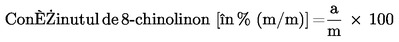 unde:8.2.   Probe solide sau creme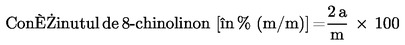 unde:9.   REPETABILITATE (1)Pentru un conţinut de aproximativ 0,3 % 8-chinolinol, diferenţa dintre rezultatele a două determinări efectuate pe aceeaşi probă nu trebuie să depăşească o valoare absolută de 0,02 %.CAPITOLUL III: DETERMINAREA AMONIACULUI1.   OBIECTUL ŞI DOMENIUL DE APLICAREPrezenta metodă descrie determinarea amoniacului liber în produsele cosmetice.2.   DEFINIŢIEConţinutul de amoniac din probă determinat conform acestei metode este exprimat în procente masice de amoniac.3.   PRINCIPIUSe adaugă soluţie de clorură de bariu la o porţiune analizată de produs cosmetic diluată într-un mediu de soluţie apoasă de metanol. Orice precipitat care s-ar putea forma se filtrează sau se centrifughează. Acest procedeu evită pierderile de amoniac, în timpul distilării cu abur, din anumite săruri de amoniu cum ar fi carbonatul şi carbonaţii bazici precum şi din sărurile acizilor graşi, cu excepţia acetatului de amoniu.Amoniacul se distilează cu abur din filtrat sau din supernatant şi se determină prin titrare potenţiometrică sau alt tip de titrare.4.   REACTIVIToţi reactivii trebuie să fie de puritate analitică.4.1.   Metanol.4.2.   Clorură de bariu dihidrată, soluţie 25 % (m/v).4.3.   Acid ortoboric, soluţie 4 % (m/v).4.4.   Acid sulfuric, soluţie standard 0,25 M.4.5.   Lichid anti-spumant.4.6.   Hidroxid de sodiu, soluţie standard 0,5 M.4.7.   Indicator, dacă este necesar: se amestecă 5 ml soluţie de roşu de metil 0,1 % (m/v) în etanol cu 2 ml soluţie de albastru de metilen 0,1 % (m/v) în apă.5.   APARATURĂ5.1.   Aparatură de laborator obişnuită.5.2.   Centrifugă cu flacoane cu dop de 100 ml.5.3.   Distilator cu abur.5.4.   Potenţiometru.5.5.   Electrod de sticlă indicator şi electrod de referinţă diclorură de dimercur (calomel).6.   PROCEDURĂ6.1.   Într-un balon cotat de 100 ml se cântăreşte o cantitate (m) de probă corespunzătoare unui maximum de 150 mg amoniac.6.2.   Se adaugă 10 ml apă, 10 ml metanol (4.1) şi 10 ml soluţie de clorură de bariu (4.2). Se aduce la semn cu metanol (4.1).6.3.   Se amestecă şi se lasă să stea peste noapte în frigider (5 °C).6.4.   Se filtrează sau se centrifughează soluţia încă rece în eprubete închise, timp 10 minute, astfel încât să se obţină un strat de filtrat sau supernatant limpede.6.5.   Se pun cu pipeta 40 ml din această soluţie limpede în distilatorul cu abur (5.3) şi apoi se adaugă 0,5 ml de lichid anti-spumant (4.5), când unde este necesar.6.6.   Se distilează şi se colectează 200 ml de distilat într-un pahar de 250 ml conţinând 10 ml acid sulfuric standard (4.4) şi 0,1 ml indicator (4.7).6.7.   Se titrează din nou excesul de acid cu soluţie standard de hidroxid de sodiu (4.6).6.8.   N.B.: Pentru determinarea potenţiometrică se colectează 200 ml de distilat într-un pahar de 250 ml conţinând 25 ml soluţie de acid ortoboric (4.3) şi se titrează cu acid sulfuric standard (4.4), înregistrând curba de neutralizare.7.   CALCUL7.1.   Calcul în cazul retitrăriiFie:atunci: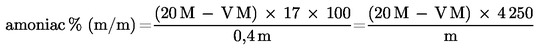 7.2.   Calcul în cazul titrării potenţiometrice directeFie:atunci: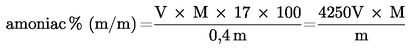 8.   REPETABILITATE (1)Pentru un conţinut de aproximativ 6 % amoniac, diferenţa dintre rezultatele a două determinări efectuate în paralel pe aceeaşi probă nu trebuie să depăşească o valoare absolută de 0,6 %.CAPITOLUL IV: IDENTIFICAREA ŞI DETERMINAREA NITROMETANULUI1.   OBIECTUL ŞI DOMENIUL DE APLICAREPrezenta metodă este adecvată pentru identificarea şi determinarea nitrometanului până la un conţinut de aproximativ 3 % din produsele cosmetice ambalate în pulverizatoare de aerosoli.2.   DEFINIŢIEConţinutul de nitrometan din probă determinat conform acestei metode este exprimat în procente masice de nitrometan din totalul conţinutului pulverizatorului de aerosoli.3.   PRINCIPIUNitrometanul este identificat prin reacţie de culoare. Nitrometanul este determinat prin cromatografie de gaze după adăugarea unui standard intern.4.   IDENTIFICARE4.1.   ReactiviToţi reactivii trebuie să fie de puritate analitică.4.1.1.   Hidroxid de sodiu, soluţie 0,5 M.4.1.2.   Reactiv FolinSe dizolvă 0,1 g 3,4-dihidro-3,4-dioxonaftalină-1-sulfonat de sodiu în apă şi se diluează până la 100 ml.4.2.   ProcedurăLa 1 ml de probă se adaugă 10 ml de 4.1.1. şi 1 ml de 4.1.2. Prezenţa nitrometanului este indicată printr-o colorare violetă.5.   DETERMINARE5.1.   ReactiviToţi reactivii trebuie să fie de calitate analitică.5.1.1.   Cloroform (standard intern 1).5.1.2.   2,4-dimetilheptan (standard intern 2).5.1.3.   Etanol 95 %.5.1.4.   Nitrometan.5.1.5.   Soluţie de referinţă de cloroformÎntr-un balon cotat de 25 ml tarat se introduc aproximativ 650 mg cloroform (5.1.1). Se recântăreşte cu precizie vasul şi conţinutul. Se aduce la semn cu etanol 95 % (5.1.3). Se cântăreşte şi se calculează procentele masice de cloroform în această soluţie.5.1.6.   Soluţie de referinţă 2,4-dimetilheptanSe realizează similar cu soluţia de referinţă de cloroform, dar cântărind 270 mg 2,4-dimetilheptan (5.1.2) într-un balon cotat de 25 ml.5.2.   Aparatură5.2.1.   Cromatograf de gaze cu detector cu ionizare cu flacără.5.2.2.   Aparatură de prelevare a probelor de aerosoli (flacon de transfer, conectori de microseringi etc.), conform descrierii din capitolul III al anexei nr. 1 la prezentul Regulament.5.2.3.   Aparatură de laborator obişnuită.5.3.   Procedură5.3.1.   Pregătirea probeiÎntr-un flacon de transfer de 100 ml tarat se purjează sau se evacuează conform procedeului descris la 5.4., capitolul III al anexei nr. 1 la prezentul Regulament, se introduc aproximativ 5 ml din una dintre soluţiile de standard intern (5.1.5. sau 5.1.6.). Se foloseşte o seringă de sticlă de 10 sau 20 ml, fără ac, adaptată la piesa de transfer, urmând tehnica descrisă la paragraful 5 din capitolul III al anexei nr. 1 la prenetul regulament. Se recântăreşte pentru a determina cantitatea introdusă. Folosind aceeaşi tehnică, se transferă în acest pahar aproximativ 50 g din conţinutul probei din pulverizatorul de aerosoli. Se cântăreşte din nou pentru a determina cantitatea de probă transferată. Se amestecă bine.Se injectează aproximativ 10 µl folosind microseringa specificată (5.2.2.). Se efectuează cinci injectări.5.3.2.   Prepararea standarduluiÎntr-un balon cotat de 50 ml se cântăresc cu precizie aproximativ 500 mg nitrometan (5.1.4) şi fie 500 mg cloroform (5.1.1), fie 210 mg 2,4-dimetilheptan (5.1.2). Se aduce la semn cu etanol 95 % (5.1.3). Se amestecă bine. Se pun 5 ml din această soluţie într-un balon cotat de 20 ml. Se aduce la semn cu etanol 95 % (5.1.3).Se injectează aproximativ 10 µl cu microseringa specificată (5.2.2). Se efectuează cinci injectări.5.3.3.   Condiţii pentru cromatografia de gaze5.3.3.1.   ColoanăColoana este alcătuită din două părţi, prima conţinând didecil ftalat pe Gaz Chrom Q ca umplutură, a doua având Ucon 50 HB 280X pe Gaz Chrom Q ca umplutură. Coloana combinată astfel pregătită trebuie să producă o rezoluţie „R” egală cu 1,5 sau superioară, unde: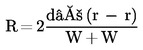 fie:De exemplu, următoarele două părţi realizează rezoluţia cerută:Coloana A:Coloana B:5.3.3.2.   DetectorO reglare adecvată a sensibilităţii pentru electrometrul detectorului cu ionizare cu flacără este 8 × 10-10A.5.3.3.3.   Condiţii de temperaturăS-au găsit următoarele condiţii adecvate:5.3.3.4.   Alimentări cu gaz adecvatGaz purtător: azot6.   CALCUL6.1.   Factorul de răspuns al nitrometanului, calculat cu în raport cu standardul intern folositDacă „n” reprezintă nitrometanul:fie:Dacă „c” reprezintă standardul intern, cloroform sau 2,4 dimetilheptan:fie:atunci: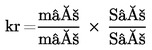 (kn depinde de aparat).6.2.   Concentraţia nitrometanului în probăDacă „n” reprezintă nitrometanul:fie:Dacă „c” reprezintă standardul intern, cloroform sau 2,4-dimetilheptan:fie:atunci procentul % (m/m) de nitrometan în probă este: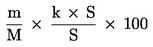 7.   REPETABILITATE (1)Pentru un conţinut de nitrometan de aproximativ 0,3 % (m/m), diferenţa dintre rezultatele a două determinări efectuate în paralel pe aceeaşi probă nu trebuie să depăşească o valoare absolută de 0,03 % (m/m)CAPITOLUL V. IDENTIFICAREA ŞI DETERMINAREA ACIDULUI MERCAPTOACETIC ÎN PRODUSELE PENTRU ONDULAREA PĂRULUI, PENTRU ÎNTINDEREA PĂRULUI ŞI ÎN PRODUSE DEPILATOARE1.   OBIECTUL ŞI DOMENIUL DE APLICAREPrezenta metodă descrie identificarea şi determinarea acidului mercaptoacetic în produsele pentru ondularea părului, pentru întinderea părului şi în produsele depilatoare în care pot fi prezenţi şi alţi agenţi de reducere.2.   DEFINIŢIEConţinutul de acid mercaptoacetic în probă determinat conform acestei metode este exprimat în procente masice de acid mercaptoacetic.3.   PRINCIPIUAcidul mercaptoacetic se identifică prin teste în picătură şi prin cromatografie în strat subţire şi se determină prin iodometrie sau cromatografie de gaze.4.   IDENTIFICARE4.1.   Identificare prin teste în picătură4.1.1.   ReactiviToţi reactivii trebuie să fie de puritate analitică.4.1.1.1.Hârtie cu diacetat de plumb.4.1.1.2.Soluţie de acid clorhidric (un volum acid clorhidric concentrat plus un volum apă).4.1.2.   Procedură4.1.2.1.   Identificarea acidului mercaptoacetic prin reacţie de culoare cu diacetatul de plumbSe pune o picătură de probă de analizat pe hârtia cu diacetat de plumb (4.1.1.1). Dacă apare o culoare galben intens, probabil este prezent acidul mercaptoacetic.Sensibilitate: 0,5 %.4.1.2.2.   Caracterizarea sulfurilor anorganice prin formarea hidrogenului sulfurat la acidifiereÎntr-o eprubetă se introduc câteva miligrame din proba analizată. Se adaugă 2 ml apă distilată şi 1 ml acid clorhidric (4.1.1.2). Se eliberează hidrogen sulfurat, recunoscut după miros şi pe hârtia cu diacetat de plumb se formează un precipitat negru de sulfură de plumb (4.1.1.1).Sensibilitate: 50 ppm.4.1.2.3.   Caracterizarea sulfurilor prin formarea dioxidului de sulf la acidifiereSe procedează conform descrierii de la 4.1.2.2. Se aduce la fierbere. Dioxidul de sulf se recunoaşte după miros şi prin proprietăţile sale reducătoare în raport, de exemplu, cu ionii de permanganat.4.2.   Identificare prin cromatografie în strat subţire4.2.1.   ReactiviToţi reactivii, exceptându-i pe cei pentru există precizări suplimentare, trebuie să fie de puritate analitică.4.2.1.1.   Acid mercaptoacetic (acid tioglicolic), puritate minimă determinată prin iodometrie 98 %.4.2.1.2.   Acid 2,2′-ditiodiacetic, puritate minimă determinată prin iodometrie 99 %.4.2.1.3.   Acid 2-mercaptopropionic (acid tiolactic), puritate minimă determinată prin iodometrie 95 %.4.2.1.4.   Acid 3-metcaptopropionic, puritate minimă determinată prin iodometrie 98 %.4.2.1.5.   3-mercaptopropan-1,2-diol (1-tioglicerol), puritate minimă determinată prin iodometrie 98 %.4.2.1.6. Plăci de strat subţire, silicagel, gata preparate, 0,25 mm grosime.4.2.1.7. Plăci de strat subţire, oxid de aluminiu, Merck F 254 E sau echivalent.4.2.1.8. Acid clorhidric concentrat,= 1,19 g/ml.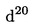 4.2.1.9.Acetat de etil.4.2.1.10.Cloroform.4.2.1.11.Eter diizopropilic.4.2.1.12.Tetraclorură de carbon.4.2.1.13.Acid acetic glacial.4.2.1.14.Iodură de potasiu, soluţie în apă 1 % (m/v).4.2.1.15.Tetraclorură de platină, soluţie în apă 0,1 % (m/v).4.2.1.16.Solvenţi de eluţie4.2.1.16.1.   Acetat de etil (4.2.1.9), cloroform (4.2.1.10), eter diizopropilic (4.2.1.11), acid acetic (4.2.1.13) (20:20:10:10, în volume).4.2.1.16.2.   Cloroform (4.2.1.10.), acid acetic (4.2.1.13) (90:20, în volume).4.2.1.17.Reactivi de detectare4.2.1.17.1.   Se amestecă, imediat înainte de folosire, volume egale de soluţie (4.2.1.14) şi soluţie (4.2.1.15).4.2.1.17.2.   Soluţie de brom 5 % (m/v).Se dizolvă 5 g brom în 100 ml tetraclorură de carbon (4.2.1.12).4.2.1.17.3.Soluţie de fluoresceină 0,1 % (m/v):Se dizolvă 100 mg fluoresceină în 100 ml etanol4.2.1.17.4.Heptamolibdat de hexaamoniu, soluţie în apă 10 % (m/v).4.2.1.18.Soluţii etalon4.2.1.18.1.Acid mercaptoacetic (4.2.1.1), soluţie în apă 0,4 % (m/v).4.2.1.18.2.Acid 2,2′-ditiodiacetic (4.2.1.2), soluţie în apă 0,4 % (m/v).4.2.1.18.3.Acid 2-mercaptopropionic (4.2.1.3), soluţie în apă 0,4 % (m/v).4.2.1.18.4.Acid 3-mercaptopropionic (4.2.1.4), soluţie în apă 0,4 % (m/v).4.2.1.18.5.3-mercaptopropan-1,2 diol (4.2.1.5), soluţie în apă 0,4 % (m/v).4.2.2.AparaturăAparatură uzuală pentru cromatografia în strat subţire.4.2.3.Procedură4.2.3.1.Tratamentul probelorSe acidulează până la pH 1 cu câteva picături de acid clorhidric (4.2.1.8) şi se filtrează dacă este necesar.În anumite cazuri, poate fi indicată diluarea probei. În acest caz, se acidifiază cu acid clorhidric înainte de diluare.4.2.3.2. EluţieSe pune pe placă 1 μl soluţie de probă (4.2.3.1.) şi câte un litru din fiecare dintre cele cinci soluţii etalon (4.2.1.18). Se usucă cu grijă în curent uşor de azot şi se eluează placa cu solvenţi (4.2.1.16.1 sau 4.2.1.16.2). Se usucă placa atât cât se poate de repede pentru a minimiza oxidarea tiolilor.4.2.3.3.DetectareSe pulverizează pe placă unul dintre cei trei reactivi (4.2.1.17.1, 4.2.1.17.3 sau 4.2.1.17.4). Dacă placa se pulverizează cu reactiv (4.2.1.17.3), se tratează mai departe cu vapori de brom (de exemplu într-un rezervor conţinând un mic pahar de reactiv), până când petele devin vizibile. Detectarea cu pulverizare de reactiv (4.2.1.17.4) este satisfăcătoare numai dacă timpul de uscare pentru stratul subţire nu depăşeşte 30 de minute.4.2.3.4.InterpretareSe compară valorile Rf şi culoarea soluţiilor etalon cu cele ale standardelor. Valorile medii Rf date mai jos cu titlu informativ au valoare doar pentru comparaţie. Ele depind de:Exemple de valori Rf obţinute pe un strat de silicagel5.   DETERMINARE (1) (vezi NB)Determinarea trebuie să înceapă întotdeauna cu procedeul iodometric.5.1.   Iodometrie5.1.1.   PrincipiuDeterminarea se realizează prin oxidarea grupării „-SH” cu iod într-un mediu acid, conform ecuaţiei:2 HOOC - CH2SH + I2 → (HOOC - CH2 - S)2 + 2I– + 2H+5.1.2.   ReactiviIod, soluţie standard 0,05 M.5.1.3.   AparaturăEchipament de laborator obişnuit.5.1.4.   ProcedurăSe cântăreşte cu precizie o cantitate între 0,5 şi 1 g de probă, într-un pahar conic de150 ml cu capac conţinând 50 ml apă distilată. Se adaugă 5 ml acid clorhidric (4.1.1.2) (pH-ul soluţiei aproximativ 0) şi se titrează cu soluţie de iod (5.1.2) până la apariţia unei culorii galbene. Dacă se doreşte, se poate folosi un indicator (de exemplu soluţie de amidon sau tetraclorură de carbon).5.1.5.   CalculConţinutul de acid mercaptoacetic se calculează cu formaula: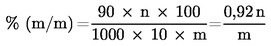 în care:5.1.6.   ObservaţiiDacă rezultatul, calculat ca acid mercaptoacetic, este 0,1 % sau mult sub concentraţia maximă autorizată, nu este mai necesară continuarea determinărilor. Dacă rezultatul este egal cu sau superior concentraţiei maxime admise şi identificarea a arătat prezenţa unor agenţi de reducere, este necesară realizarea unei determinări prin cromatografie de gaze.5.2.   Cromatografie de gaze5.2.1.   PrincipiuAcidul mercaptoacetic este separat din excipient prin precipitare cu soluţie de diacetat de cadmiu. După metilare cu diazometan, preparat in situ sau anterior într-o soluţie de dietileter, derivatul metilic al acidului mercaptoacetic este măsurat prin cromatografie de gaz-lichid, octanoatul de metil fiind folosit ca standard intern.5.2.2.   ReactiviToţi reactivii trebuie să fie de puritate analitică.5.2.2.1.   Acid mercaptoacetic, 98 %.5.2.2.2.   Acid clorhidric,= 1,19 g/ml.5.2.2.3.   Metanol.5.2.2.4.   Diacetat de cadmiu dihidratat, soluţie în apă 10 % (m/v).5.2.2.5.   Octanoat de metil, soluţie în metanol 2 % (m/v).5.2.2.6.   Soluţie tampon de acetat (pH 5):               Acetat de sodiu trihidratat, 77 g.               Acid acetic (glacial), 27,5 g.              Apă demineralizată până la un volum final de 1 litru.5.2.2.7. Acid clorhidric, soluţie în metanol 3 M (5.2.2.3), proaspăt preparată.5.2.2.8. 1-metil-3-nitro-1-nitrozoguanidină.5.2.2.9. Hidroxid de sodiu, soluţie 5 M.5.2.2.10.Iod, soluţie standard 0,05 M.5.2.2.11.Dietileter.5.2.2.12.Soluţie de diazometan preparată din N-metil-N-nitrozotoluen-4-sulfonamidă (Fieser, Reagents for Organic Synthesis (Wiley), 1967).Soluţia obţinută conţine aproximativ 1,5 g diazometan în 100 ml dietileter. Diazometanul fiind un gaz toxic şi foarte instabil, toate experimentele trebuie efectuate sub o hotă puternică şi trebuie evitată folosirea aparaturii din sticlă cu dop rodat (în acest scop există truse speciale).5.2.3. Aparatură5.2.3.1.Aparatură obişnuită de laborator.5.2.3.2.Aparatură pentru prepararea diazometanului in situ (vezi Fales, H.M., Jaouni, T.M. şi Babashak, J.F. Analyt. Chem. 1973, 45, 2302).5.2.3.3. Aparatură pentru pregătirea avansată a diazometanului (Fieser).5.2.4.Pregătirea probeiÎntr-o eprubetă de centrifugare de 50 ml se cântăreşte precis o cantitate suficientă de probă pentru a obţine cantitatea preconizată de 50 până la 70 mg acid mercaptoacetic. Se acidulează cu câteva picături de acid clorhidric (5.2.2.2.) pentru a obţine un pH de aproximativ 3.Se adaugă 5 ml apă demineralizată şi 10 ml soluţie tampon de acetat (5.2.2.6).Se verifică cu hârtie de pH dacă valoarea pH-ului este aproximativ 5, apoi se adaugă 5 ml soluţie de diacetat de cadmiu (5.2.2.4).Se aşteaptă 10 minute şi apoi se centrifughează pentru cel puţin 15 minute la 4 000 g. Se îndepărtează lichidul supernatant, care poate conţine o grăsime insolubilă (în cazul produselor cremă). Această grăsime nu poate fi confundată cu tiolii care se colectează într-o masă compactă la fundul eprubetei. Se verifică să nu se producă nici o precipitare la adăugarea câtorva picături de soluţie de diacetat de cadmiu (5.2.2.4.) la supernatant.Când identificarea anterioară nu a relevat alţi agenţi reductori în afară de tioli, se verifică iodometric dacă tiolul prezent în lichidul supernatant nu depăşeşte 6 până la 8 % din cantitatea iniţială.Se introduc 10 ml metanol (5.2.2.3) într-o eprubetă de centrifugare conţinând precipitatul şi se dispersează fin precipitatul cu o tijă agitatoare. Se centrifughează din nou pentru cel puţin 15 minute la 4 000 g. Se scurge supernatantul şi se verifică absenţa tiolilor.Se spală precipitatul a doua oară urmând acelaşi procedeu.Folosind în continuare aceeaşi eprubetă de centrifugă, se adaugă:Se dizolvă complet tiolii (din excipient poate persista puţină materie insolubilă). Aceasta este soluţia „S”.Cu o porţiune din această soluţie se verifică iodometric dacă conţinutul de tioli este de cel puţin 90 % din cel obţinut la 5.1.5.2.5.   MetilareMetilarea se realizează fie prin preparare in situ (5.2.5.1), fie cu soluţia de diazometan preparată anterior (5.2.5.2).5.2.5.1.   Metilare in situÎn aparatura de metilare (5.2.3.2) conţinând 1 ml de eter (5.2.2.11) se introduc 50 μl soluţie „S” şi se metilează prin metoda (5.2.3.2) cu aproximativ 300 mg 1-metil-3-nitro-1-nitrozoguanidină (5.2.2.8). După 15 minute (soluţia de eter trebuie să fie galbenă pentru a indica excesul de diazometan) se transferă soluţia probă într-un flacon de 2 ml având un dop etanş. Se depozitează în frigider peste noapte. Se metilează două probe simultan.5.2.5.2.   Metilare cu soluţie de diazometan preparată anteriorÎntr-un pahar cu dop de 5 ml se introduc 1 ml soluţie de diazometan (5.2.2.12), apoi 50 μl soluţie „S”. Se lasă în frigider peste noapte.5.2.6.   Preparare standardSe prepară o soluţie standard de acid mercaptoacetic (5.2.2.1) de concentraţie cunoscută, conţinând aproximativ 60 mg acid mercaptoacetic pur (5.2.2.1) la 2 ml.Aceasta este soluţia „E”.Se precipită, determină şi metilează conform 5.2.4 şi 5.2.5.5.2.7.   Condiţii pentru cromatografia de gaze5.2.7.1.   ColoanăTip: oţel inoxidabilLungime: 2 mDiametru: 3 mm5.2.7.2.   Umplutură2 % didecil ftalat/chromosorb, WAW 80-100 ochiuri.5.2.7.3.   DetectorIonizare cu flacără. O reglare adecvată a sensibilităţii electrometrului detectorului cu ionizare cu flacără este 8 × 10-10 A.5.2.7.4.   Alimentări cu gazGaz purtător: azot.Gaz auxiliar: hidrogen.Alimentare - detector în conformitate cu indicaţiile producătorilor aparatului.5.2.7.5.   Condiţii de temperaturăInjector: 200 °CDetector: 200 °CColoană: 90 °C5.2.7.6.   Viteza graficului de înregistrare5 mm/min.5.2.7.7.   Cantitate injectată3 μl. Se realizează cinci injectări.5.2.7.8.   Condiţiile cromatografiei sunt date informativ. Ele permit realizarea unei rezoluţii „R” egală cu 1,5 sau superioară, unde:fie:Se recomandă ca procesul de cromatografiere să se termine prin reglarea temperaturii de la 90 la 150 °C cu o viteză de 10 °C pe minut, pentru a elimina substanţele care sunt susceptibile a interfera cu măsurătorile ulterioare.5.2.8.   Calcul5.2.8.1.   Coeficientul de proporţionalitate pentru acidul mercaptoaceticAcesta se calculează faţă de octanoatul de metil, pe baza unui amestec standard.Dacă „t” reprezintă acidul mercaptoacetic:fie:Dacă „c” reprezintă octanoatul de metil:fie:atunci: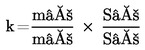 Acest coeficient variază în funcţie de aparatura folosită.5.2.8.2.   Concentraţia de acid mercaptoacetic prezent în probăDacă „t” reprezintă acidul mercaptoacetic:fie:Dacă „c” reprezintă octanoatul de metil:fie:atunci procentul % (m/m) de acid mercaptoacetic prezent în probă este:6.   REPETABILITATE (1)Pentru un conţinut de acid mercaptoacetic de 8 % (m/m), diferenţa dintre rezultatele a două determinări efectuate în paralel pe aceeaşi probă nu trebuie să depăşească o valoare absolută de 0,8 % (m/m).CAPITOLUL VI. IDENTIFICAREA ŞI DETERMINAREA HEXACLOROFENULUIA.   IDENTIFICARE1.   OBIECTUL ŞI DOMENIUL DE APLICAREPrezenta metodă este adecvată pentru toate produsele cosmetice.2.   PRINCIPIUHexaclorofenul din probă este extras cu acetat de etil şi identificat prin cromatografie în strat subţire.3.   REACTIVIToţi reactivii trebuie să fie de puritate analitică.3.1.   Acid sulfuric, soluţie 4 M.3.2.   Celită AW.3.3.   Acetat de etil.3.4.   Solvent de eluţie: Benzen conţinând 1 % (v/v) acid acetic glacial.3.5.   Agent de vizualizare I:Soluţie Rodamină B: se dizolvă 100 mg Rodamină B într-un amestec de 150 ml dietileter, 70 ml etanol absolut şi 16 ml apă.3.6.   Agent de vizualizare II:Soluţie 2,6-dibromo-4-(cloroimino)ciclohexa-2,5-dienonă: se dizolvă 400 mg 2,6-dibromo-4-(cloroimino)ciclohexa-2,5-dienonă în 100 ml metanol (se prepară proaspăt zilnic).Soluţie carbonat de sodiu: se dizolvă 10 g carbonat de sodiu în 100 ml de apă demineralizată.3.7.   Soluţie etalon:Hexaclorafen, soluţie 0,05 % (m/v) în acetat de etil.4.   APARATURĂ4.1.   Plăci pentru cromatografie în strat subţire Kiesel gel 254, 200 x 200 mm (sau echivalent).4.2.   Echipament uzual pentru cromatografia în strat subţire.4.3.   Baie termostatizată la 26 °C pentru tancul cromatografic.5.   PREGĂTIREA PROBEI ANALIZATE5.1.   Se amestecă foarte bine 1 g de probă omogenizată cu 1 g de Celită AW (3.2) şi 1 ml acid sulfuric (3.1).5.2.   Se usucă la 100 °C timp de 2 ore.5.3.   Se răceşte şi se mărunţeşte fin reziduul.5.4.   Se extrage de două ori cu câte 10 ml acetat de etil (3.3), se centrifughează după fiecare extracţie şi se combină straturile de acetat de etil.5.5.   Se evaporă la 60 °C.5.6.   Se dizolvă reziduul în 2 ml acetat de etil (3.3).6.   PROCEDURĂ6.1.   Se pun 2 μl din soluţia de probă analizată (5.6) şi 2 μl din soluţia etalon (3.7) pe placa de cromatografie în strat subţire (4.1).6.2.   Se saturează tancul (4.3) cu solvent de eluţie (3.4).6.3.   Se pune placa în tanc şi se eluează până la 150 mm.6.4.   Se scoate placa şi se usucă într-un cuptor ventilat, la o temperatură de aproximativ 105 °C.6.5.   VizualizarePetele de hexaclorofen de pe placă se vizualizează conform indicaţiilor de la 6.5.1 sau 6.5.2.6.5.1.   Se pulverizează uniform pe placă agent de vizualizare I (3.5). După 30 de minute se examinează placa la lumină UV 254 nm.6.5.2.   Se pulverizează uniform pe placă soluţia de 2,6-dibromo-4-(cloroimino)ciclohexa-2,5-dienonă, agent de vizualizare II (3.6). După aceea se pulverizează pe placă o soluţie de carbonat de sodiu (3.6). Se examinează placa la lumina zilei după 10 minute de uscare la temperatura camerei.7.   INTERPRETARE7.1.   Agent de vizualizare I (3.5):Hexaclorofenul este indicat de o pată albăstruie pe un fond fluorescent galben-portocaliu şi are o valoare a Rf de aproximativ 0,5.7.2.   Agent de vizualizare II (3.6):Hexaclorofenul este indicat de o pată azurie spre turcoaz pe un fond alb şi are o valoare a Rf de aproximativ 0,5.B.   DETERMINARE1.   OBIECTUL ŞI DOMENIUL DE APLICAREPrezenta metodă se aplică tuturor produselor cosmetice.2.   DEFINIŢIEConţinutul de hexaclorofen în probă determinat conform acestei metode este exprimat în procente masice de hexaclorofen.3.   PRINCIPIUHexaclorofenul este determinat, după conversia la derivat metilat, prin cromografie de gaze cu detector cu captură de electroni.4.   REACTIVIToţi reactivii trebuie să fie de puritate analitică.4.1.   Acetat de etil.4.2.   N-metil-N-nitrozo-p-toluensulfonamidă (diazald).4.3.   Dietileter.4.4.   Metanol.4.5.   2-(2-etoxietoxi) etanol (carbitol).4.6.   Acid formic.4.7.   Hidroxid de potasiu, soluţie apoasă 50 % (m/m) (proaspăt preparată zilnic).4.8.   Hexan pentru spectroscopie.4.9.   Bromclorofen (standard nr. 1).4.10.   4,4′,6,6′-tetracloro-2,2′-tiodifenol (standard nr. 2).4.11.   2,4,4′-tricloro-2-hidroxi-difenileter (standard nr. 3).4.12.   Acetonă.4.13.   Acid sulfuric 4 M.4.14.   Celită AW.4.15.   Acid formic/acetat de etil, soluţie 10 % (v/v).4.16.   Hexaclorofen.5.   APARATURĂ5.1.   Sticlărie de laborator obişnuită.5.2.   Miniaparat pentru prepararea diazometanului (Analyt. Chem. 1973, 45,2302-2).5.3.   Cromatograf de gaze echipat cu un detector cu captură de electroni cu sursă 63 Ni.6.   PROCEDURĂ6.1.   Pregătirea soluţiei standardStandardul este ales astfel încât să nu interfereze cu nici o substanţă conţinută în excipientul produsului analizat. De obicei, standardul nr. 1 este cel mai adecvat (4.9).6.1.1.   Într-un balon cotat de 100 ml se cântăresc cu precizie 50 mg standard nr. 1, 2 sau 3 (4.9, 4.10 sau 4.11) şi 50 mg hexaclorofen (4.16). Se aduce la semn cu acetat de etil (4.1) (soluţie A). Se diluează 10 ml soluţie A cu acetat de etil (4.1) până la 100 ml (soluţie B).6.1.2.   Într-un balon cotat de 100 ml se cântăresc cu precizie 50 mg de standard nr. 1, 2 sau 3 (4.9, 4.10 sau 4.11). Se aduce la semn cu acetat de etil (4.1) (soluţie C).6.2.   Pregătirea probei  (4)Se cântăreşte cu precie 1 g probă omogenizată şi se amestecă foarte bine cu 1 ml acid sulfuric (4.13), 15 ml acetonă (4.12) şi 8 g Celită AW (4.14). Se usucă amestecul la aer pe o baie de abur timp de 30 minute, apoi se usucă o oră şi jumătate într-un cuptor cu ventilaţie. Se răceşte, se mărunţeşte fin reziduul şi se transferă într-o coloană de sticlă.Se eluează cu acetat de etil (4.1) şi se colectează 100 ml. Se adaugă 2 ml soluţie standard intern (soluţie C) (6.1.2).6.3.   Metilarea probeiSe răcesc toţi reactivii şi aparatura între 0 şi 4 °C timp de două ore. În compartimentul exterior al aparaturii de diazometan se pun 1,2 ml soluţie obţinută la 6.2. şi 0,1 ml metanol (4.4). Se pun aproximativ 200 mg diazald (4.2) în rezervorul central, se adaugă 1 ml carbitol (4.5) şi 1 ml dietileter (4.3) şi se dizolvă. Se asamblează aparatul, se imersează pe jumătate într-o baie la 0 °C şi se introduce cu seringa în rezervorul central aproximativ 1 ml soluţie de hidroxid de potasiu răcită (4.7). Se asigură persistenţa culorii galbene obţinute prin formarea diazometanului. Dacă culoarea galbenă nu persistă, se repetă metilarea cu alte 200 mg diazald (4.2) (5).Aparatul se îndepărtează din baie după 15 minute, apoi se lasă închis la temperatură ambiantă timp de 12 ore. Se deschide aparatul, se tratează excesul de diazometan prin adăugarea câtorva picături de soluţie de acid formic 10 % (v/v) în acetat de etil (4.15) şi se transferă soluţia organică într-un balon cotat de 25 ml. Se aduce la semn cu hexan (4.8).Se injectează 1,5 μl din această soluţie în cromatograf.6.4.   Metilarea soluţiei standardSe răcesc toţi reactivii şi aparatura între 0 şi 4 °C timp de două ore. Se introduc în compartimentul extern al aparatului pentru diazometan următoarele:Se continuă metilarea conform descrierii de la 6.3. Se injectează în cromatograf 1,5 μl din soluţia rezultată.7.   CROMATOGRAFIE DE GAZEColoana trebuie să realizeze o rezoluţie „R” egală cu 1,5 sau superioară, unde:fie:Următoarele condiţii au fost găsite adecvate pentru cromatografia de gaze:Coloană: oţel inoxidabil.Lungime: 1,7 m.Diametru: 3 mm.Suport:Fază staţionară: 10 % OV 17.Temperaturi:Gaz purtător: oxigen - liber de azot.Presiune: 2,3 bar.Debit: 30 l/min.8.   CALCUL8.1.   Coeficientul de proporţionalitate al hexaclorofenuluiAcesta este calculat în raport cu standardele alese faţă de amestecul standard.Fie:atunci: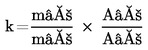 8.2.   Cantitatea de hexaclorofen în probăFie:atunci procentul % (m/m) de hexaclorofen din probă este: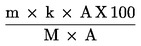 9.   REPETABILITATE (1)Pentru un conţinut de hexaclorofen de 0,1 % (m/m), diferenţa dintre rezultatele a două determinări efectuate în paralel pe aceeaşi probă nu trebuie să depăşească o valoare absolută de 0,005 % (m/m).CAPITOLUL VII: DETERMINAREA CANTITATIVĂ A TOSILCLORAMIDEI DE SODIU (CLORAMINĂ-T)1.   OBIECTUL ŞI DOMENIUL DE APLICAREPrezenta metodă se referă la determinarea cantitativă prin cromatografie în strat subţire a tosilcloramidei de sodiu (cloramină-T) în produsele cosmetice.2.   DEFINIŢIEConţinutul de cloramină-T din probă, determinat conform acestei metode, este exprimat ca procentaj masic (m/m).3.   PRINCIPIUCloramina-T este hidrolizată complet la 4-toluensulfonamidă prin fierbere cu acid clorhidric.Cantitatea de 4-toluensulfonamidă formată este determinată foto-densitometric prin cromatografie în strat subţire.4.   REACTIVIToţi reactivii trebuie să fie de puritate analitică.4.1.   Tosilcloramidă de sodiu (cloramină-T).4.2.   Soluţie standard de 4-toluensulfonamidă: 50 mg 4-toluensulfonamidă în 100 ml etanol (4.5).4.3.   Acid clorhidric, 37 % (m/m), d420= 1,18 g/ml.4.4.   Dietileter.4.5.   Etanol, 96 % (v/v).4.6.   Solvent de developare4.6.1. -butanol/etanol (4.5)/apă (40:4:9; v/v/v) sau4.6.2. cloroform/acetonă (6:4; v/v).4.7.   Plăci pentru cromatografie în strat subţire gata pregătite, silicagel 60, fără indicator fluorescent.4.8.   Permanganat de potasiu.4.9.   Acid clorhidric, 15 % (m/m).4.10.   Reactiv pulverizat: 2-toluidină, soluţie în etanol 1 % (m/v) (4.5).5.   APARATURĂ5.1.   Aparatură de laborator obişnuită.5.2.   Echipament uzual pentru cromatografie în strat subţire.5.3.   Fotodensitometru.6.   PROCEDURĂ6.1.   HidrolizăÎntr-un balon de 50 ml cu fundul rotund se cântăreşte cu precizie aproximativ 1 g de probă („m”). Se adaugă 5 ml apă şi 5 ml acid clorhidric (4.3) şi se fierbe o oră folosind un condensator de reflux. Se transferă imediat suspensia fierbinte cu apă într-un balon gradat de 50 ml. Se lasă să se răcească şi se completează până la semn cu apă. Se centrifughează la cel puţin 3 000 rpm timp de 5 minute şi se trece lichidul supernatant printr-un filtru.6.2.   Extracţie6.2.1.Se iau 30 ml din filtrat şi se extrage de trei ori cu 15 ml dietileter (4.4). Dacă este necesar, se usucă fazele eterice şi se colectează într-un balon cotat de 50 ml. Se aduce la semn cu dietileter (4.4).6.2.2.Se iau 25 ml extract eteric uscat şi se evaporă până la uscare totală într-un curent de azot. Se dizolvă din nou reziduul cu 1 ml etanol (4.5).6.3.   Cromatografie în strat subţire6.3.1.   Se picură 20 μl reziduu etanolic (6.2) pe o placă de cromatografie în strat subţire (4.7).În acelaşi timp şi în acelaşi mod, se picură 8, 12, 16 şi 20 μl de soluţie standard de 4-toluensulfonamidă.6.3.2.   Se lasă să se developeze aproximativ 150 mm în solvent de developare (4.6.1 sau 4.6.2).6.3.3.   După evaporarea completă a solventului de developare, se pune placa pentru două sau trei minute într-o atmosferă de vapori de clor, produsă turnând 100 ml acid clorhidric (4.9) peste aproximativ 2 g permanganat de potasiu (4.8) într-un vas închis. Se îndepărtează excesul de clor prin încălzirea plăcii la 100 °C timp de cinci minute, apoi se pulverizează reactiv (4.10) pe placă.6.4.   MăsurareDupă aproximativ o oră se măsoară petele violete prin intermediul unui fotodensitometru la 525 nm.6.5.   Trasarea curbelor de etalonareSe trasează valorile înălţimii vârfului maxim descoperite pentru petele de 4-toluensulfonamidă faţă de cantităţile corespunzătoare de 4 -toluensulfonamidă (adică 4, 6, 8, 10 μg 4-toluensulfonamidă pe pată)7.   NOTĂMetoda poate fi controlată prin folosirea unei soluţii de 0,1 sau 0,2 % (m/v) cloramină-T (4.1) tratată în acelaşi mod ca proba (6).8.   CALCULConţinutul de cloramină-T din probă, exprimat ca procent masic, se calculează astfel: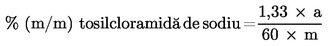 unde:9.   REPETABILITATE (1)Pentru un conţinut de cloramină-T de aproximativ 0,2 % (m/m) diferenţa dintre rezultatele a două determinări efectuate în paralel pe aceeaşi probă nu trebuie să depăşească o valoare absolută de 0,03 % (m/m).CAPITOLUL VIII.  DETERMINAREA FLUORULUI TOTAL ÎN PASTELE DE DINŢI1.   OBIECTUL ŞI DOMENIUL DE APLICAREPrezenta metodă este destinată determinării fluorului total în pastele de dinţi. Este adecvată pentru nivele care nu depăşesc 0,25 %.2.   DEFINIŢIEConţinutul de fluor din probă determinat conform acestei metode este exprimat ca procent masic.3.   PRINCIPIUDeterminarea este realizată prin cromatografie de gaze. Fluorul din compuşii conţinând fluor este convertit la trietilfluorsilan (TEFS) prin reacţie directă cu clortrietilsilan (TECS) în soluţie acidă şi extras simultan cu xilen conţinând ciclohexan ca standard intern.4.   REACTIVIToţi reactivii trebuie să fie de puritate analitică.4.1.   Fluorură de sodiu, uscată la 120 °C la masă constantă.4.2.   Apă, dublu distilată sau de calitate echivalentă.4.3.   Acid clorhidric, d420 = 1,19 g/ml.4.4.   Ciclohexan (CH).4.5.   Xilen fără vârfuri în cromatogramă anterioare vârfului solventului când se cromatografiază în aceleaşi condiţii ca şi proba (6.1). Dacă este necesar, se purifică prin distilare (5.8).4.6.   Cloretrietilsilan (TECS Merck sau un echivalent).4.7.   Soluţii standard de fluor4.7.1.   Soluţie stoc, 0,250 mg F–/ml. Se cântăresc cu precizie 138,1 mg fluorură de sodiu (4.1) şi se dizolvă în apă (4.2). Se transferă cantitativ soluţia într-un balon cotat de 250 ml (5.5). Se diluează până la semn cu apă (4.2) şi se amestecă.4.7.2.   Soluţie stoc diluată, 0,050 mg F–/ml. Se transferă cu pipeta 20 ml din soluţia stoc (4.7.1) într-un balon cotat de 100 ml (5.5). Se diluează până la semn cu apă (4.2) şi se amestecă.4.8.   Soluţie de standard internSe amestecă 1 ml ciclohexan (4.4) cu 5 ml xilen (4.5).4.9.   Clortrietilxilan/soluţie de standard internSe transferă, cu pipeta (5.7), 0,06 ml TECS (4.6) şi 0,12 ml soluţie de standard intern (4.8) într-un balon cotat de 10 ml. Se diluează cu xilen (4.5) până la semn şi se amestecă. Se prepară proaspăt zilnic.4.10.   Acid percloric, 70 % (m/v).4.11.   Acid percloric, 20 % (m/v) în apă (4.2).5.   APARATURĂ5.1.   Echipament de laborator obişnuit.5.2.   Cromatograf de gaze cu un detector cu ionizare cu flacără.5.3.   Amestecător turbionar Vortex sau echivalent.5.4.   Bühler, vibrator, tip SMB1 sau echivalent.5.5.   Baloane cotate de 100 şi 250 ml, din polipropilenă.5.6.   Eprubete de centrifugă (sticlă); 20 ml cu capac filetat teflonat, Sovirel tip 611-56 sau echivalent. Se curăţă eprubetele şi dopurile prin plasare în acid perclorhidric (4.11) timp de câteva ore, urmată de cinci clătiri ulterioare cu apă (4.2) şi în final de uscare la 100 °C.5.7.   Pipete reglabile pentru distribuirea de volume între 50 şi 200 μl, cu vârfuri de plastic detaşabile.5.8.   Aparat de distilare, echipat cu coloană Schneider cu trei bule sau cu o coloană Vigreux echivalentă.6.   PROCEDURĂ6.1.   Analiza probei6.1.1.   Se selectează un tub de pastă de dinţi care nu a mai fost deschis, se deschide şi se scoate tot conţinutul. Se transferă într-un recipient de plastic, se amestecă în întregime şi se păstrează în condiţii care nu permit deteriorarea.6.1.2.   Se cântăresc cu precizie 150 mg („m”) din probă într-o eprubetă de centrifugare (5.6), se adaugă 5 ml apă (4.2) şi se omogenizează (5.3).6.1.3.   Se adaugă 1 ml xilen (4.5).6.1.4.   Se adaugă cu picătura 5 ml acid clorhidric (4.3) şi se omogenizează (5.3).6.1.5.   Se adaugă cu pipeta 0,5 ml clorotrietilsilan/soluţie de standard intern (4.9) într-o eprubetă de centrifugă (5.6).6.1.6.   Se închide eprubeta cu un dop filetat (5.6) şi se amestecă în întregime timp de 45 de minute pe un vibrator (5.4.) reglat la 150 de mişcări per minut.6.1.7.   Se centrifughează 10 minute la o viteză care să determine o separare netă a fazelor, se deschide eprubeta, se scoate stratul organic şi se injectează 3 μl din faza organică în coloana cromatografului de gaze (5.2).Observaţie: Este nevoie de aproximativ 20 de minute pentru ca toţi componenţii să fie eluaţi.6.1.8.   Se repetă injectarea, se calculează raportul suprafeţelor medii ale vârfurilor (ATEFS/ACH) şi se citeşte cantitatea corespunzătoare de fluor [în miligrame („m1”)] de pe curba de etalonare (6.3).6.1.9.   Se calculează conţinutul total de fluor din probă (în procente masice de fluor), după cum este indicat la paragraful 7.6.2.   Condiţii de cromatografiere6.2.1.   Coloana: oţel inoxidabil.Lungime: 1,8 m.Diametru: 3 mm.Suport: Gaschrom Q80-100 ochiuri.Fază staţionară: ulei siliconic DC 200 sau echivalent, 20 %. Se condiţionează coloana peste noapte la 100 °C (debit de gaz purtător la 25 ml azot pe minut) şi se repetă în fiecare noapte. După fiecare 4 sau 5 injectări, se recondiţionează coloana prin încălzire pentru 30 de minute la 100 °C.Temperaturi:Debit de gaz purtător: 35 ml azot per minut.6.3.   Curba de etalonare6.3.1.   Se pun cu pipeta în şase eprubete de centrifugă (5.6) 0, 1, 2, 3, 4 şi 5 ml soluţie standard de fluor diluată (4.7.2). Se aduce la un volum de 5 ml cu apă (4.2).6.3.2.Se procedează conform descrierii de la 6.1.3 până la 6.1.6 inclusiv.6.3.3.Se injectează 3 μl din faza organică în coloana cromatografului de gaze (5.2).6.3.4.Se repetă injectarea şi se calculează raportul mediu al vârfurilor (ATEFS/ACH).6.3.5.Se trasează curba de etalonare corelând masa de fluor (în miligrame) în soluţiile standard (6.3.1) cu raportul suprafeţei de vârf ATEFS/ACH măsurat în condiţiile 6.3.4. Se unesc punctele graficului cu linia dreaptă interpolată cel mai bine calculată, prin analiză de regresie.7.   CALCULConcentraţia conţinutului de total fluor din probă (în procente masice de fluor) (% (m/m) F) este dată de: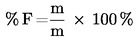 unde:8.   REPETABILITATE (1)Pentru un conţinut de fluor de aproximativ 0,15 % (m/m), diferenţa dintre rezultatele a două determinări efectuate în paralel pe aceeaşi probă nu trebuie să depăşească în valoare absolută de 0,012 % (m/m).CAPITOLUL IX. IDENTIFICAREA ŞI DETERMINAREA COMPUŞILOR ORGANOMERCURICIOBIECTUL ŞI DOMENIUL DE APLICAREMetoda descrisă mai jos poate fi utilizată pentru identificarea şi determinarea derivaţilor organomercurici introduşi cu rol de conservanţi în produsele cosmetice pentru ochi. Este aplicabilă tiomersalului (INN) (2-(etilmercuritio) benzoat de sodiu) şi fenilmercurului şi sărurilor sale.A.   IDENTIFICARE1.   PRINCIPIUCompuşii organomercurici sunt complexaţi cu 1,5-difenil-3-tiocarbazonă. După extracţia ditizonatului cu tetraclorură de carbon, se realizează cromatografia în strat subţire pe silicagel. Petele de ditizonaţi apar colorate portocaliu.2.   REACTIVIToţi reactivii trebuie să fie de puritate analitică.2.1.   Acid sulfuric, 25 % (v/v).2.2.   1,5-difenil-3- tiocarbazonă (ditizonă): 0,8 mg în 100 ml tetraclorură de carbon (2.4).2.3.   Azot.2.4.   Tetraclorură de carbon.2.5.   Solvent de developare: hexan/acetonă, 90:10 (v/v).2.6.   Soluţie standard, 0,001 % în apă, de:         2-(etilmercuritio) benzoat de sodiu,         clorură de etilmercur sau clorură de metilmercur,         nitrat de fenilmercur sau acetat de fenilmercur,         diclorură de mercur sau diacetat de mercur.2.7.   Plăcuţe cu silicagel gata preparate (de ex. Merck 5721 sau echivalent).2.8.   Clorură de sodiu.3.   APARATURĂ3.1. Echipament de laborator obişnuit.3.2. Aparatură obişnuită pentru cromatografie în strat subţire.3.3. Filtru pentru separarea fazelor.4.   PROCEDURĂ4.1.   Extracţie4.1.1. Se diluează 1 g de probă într-o eprubetă de centrifugă, prin titrare cu 20 ml apă distilată. Se obţine dispersia maximă şi se încălzeşte la 60 °C pe baie de apă. Se adaugă 4 g clorură de sodiu (2.8). Se agită. Se lasă să se răcească.4.1.2.   Se centrifughează timp de cel puţin 20 de minute la 4 500 rot/minut pentru a separa cea mai mare parte a solidului de lichid. Se filtrează printr-o pâlnie de separare şi se adaugă 0,25 ml soluţie de acid sulfuric (2.1).4.1.3. Se extrage de mai multe ori cu 2 sau 3 ml soluţie de ditizonă (2.2), până când ultima fază organică rămâne verde.4.1.4. Se filtrează secvenţial fiecare fază organică printr-un filtru separator de faze (3.3).4.1.5. Se evaporă până la uscare totală într-un curent de azot.4.1.6. Se dizolvă cu 0,5 ml de tetraclorură de carbon (2.4). Se foloseşte această soluţie imediat, conform 4.2.1.4.2.   Separare şi identificare4.2.1.   Se pun imediat 50 μl soluţie de tetraclorură de carbon obţinută la 4.1.6 pe o placă cu silicagel (2.7). Se tratează simultan 10 ml soluţie standard (2.6) ca la 4.1 şi se pun 50 μl din soluţia obţinută la 4.1.6. pe aceeaşi placă.4.2.2.   Se pune placa în solvent (2.5) şi se lasă acesta să avanseze 150 mm. Compuşii organomercurici apar ca pete colorate a căror culoare este stabilă, dacă placa este acoperită cu o placă de sticlă imediat după evaporarea solventului.Ca exemplu, s-au obţinut următoarele valori Rf:B.   DETERMINARE1.   DEFINIŢIEConţinutul de compuşi organomercurici determinat prin această metodă este exprimat în procente de masă (m/m) ca mercur în probă.2.   PRINCIPIUMetoda constă în măsurarea cantităţii totale de mercur prezent. De aceea sunt necesare verificarea absenţei mercurului în stare anorganică şi identificarea derivatul organomercuric conţinut în probă. După mineralizare, mercurul eliberat este măsurat prin absorbţie atomică fără flacără.3.   REACTIVIToţi reactivii trebuie să fie de puritate analitică.3.1.   Acid azotic concentrat, d420= 1,41 g/ml.3.2.   Acid sulfuric concentrat d420= 1,84 g/ml.3.3.   Apă redistilată.3.4.   Permanganat de potasiu, soluţie 7 % (m/v).3.5.   Clorură de hidroxilamoniu, soluţie 1,5 % (m/v).3.6.   Peroxodisulfat bipotasic, soluţie 5 % (m/v).3.7.   Diclorură de staniu, soluţie 10 % (m/v).3.8.   Acid clorhidric concentrat, d420= 1,18 g/ml.3.9.   Diclorură de paladiu impregnată pe vată de sticlă, 1 % (m/m).4.   APARATURĂ4.1.Echipament de laborator obişnuit.4.2. Aparatură pentru determinarea mercurului prin absorbţie atomică fără flacără (tehnica vaporilor reci), inclusiv sticlăria necesară. Lungimea de cale a cuvei cel puţin 100 mm.5.   PROCEDURĂSe iau toate măsurile normale de protecţie pentru analiza urmelor de mercur.5.1.   Separare5.1.1.   Se cântăresc cu precizie 150 mg probă („m”). Se adaugă 10 ml acid azotic (3.1) şi se lasă timp de 3 ore într-un pahar etanş pus într-o baie de apă la 55 °C, agitându-l la intervale regulate. În acelaşi timp se realizează un test orb pe reactivi.5.1.2.   După răcire se adaugă 10 ml acid sulfuric (3.2) şi se lasă din nou în baia de apă la 55 °C timp de 30 de minute.5.1.3.   Se pune paharul într-o baie de gheaţă şi se adaugă cu grijă 20 ml apă (3.3).5.1.4.   Se adaugă o porţiune de 2 ml soluţie de permanganat de potasiu 7 % (3.4), până când soluţia rămâne colorată. Se pune din nou în baia de apă la 55 °C pentru alte 15 minute.5.1.5.   Se adaugă 4 ml soluţie de peroxodisulfat de dipotasiu (3.6). Se continuă încălzirea în baie de apă la 55 °C pentru 30 de minute.5.1.6.   Se lasă la răcit şi se transferă conţinutul paharului într-un balon cotat de 100 ml. Se clăteşte vasul cu 5 ml clorură de hidroxilamoniu (3.5) şi apoi se clăteşte de patru ori cu 10 ml apă (3.3). Soluţia trebuie să fie complet decolorată. Se aduce la semn cu apă (3.3).5.2.   Determinare5.2.1.   Se pun 10 ml de soluţie analizată (5.1.6) într-un vas de sticlă pentru determinarea mercurului în vapori reci (4.2). Se diluează cu 100 ml apă (3.3) şi consecutiv cu 5 ml acid sulfuric (3.2) şi 5 ml soluţie diclorură de staniu (3.7). Se amestecă după fiecare adăugare. Se aşteaptă 30 de secunde pentru reducerea tuturor ionilor de mercur la stare metalică şi se face o citire („n”).5.2.2.   Se pune vată de sticlă impregnată cu diclorură de paladiu (3.9) între vasul de reducere a mercurului şi cuva de curgere a instrumentului (4.2). Se repetă 5.2.1 şi se înregistrează citirea. Dacă citirea nu este zero, mineralizarea nu a fost completă şi analiza trebuie repetată.6.   CALCULFie:Cantitatea de mercur, exprimată ca mercur, în procente de masă, se calculează cu formula: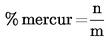 7.   OBSERVAŢII7.1.   Pentru îmbunătăţirea mineralizării, poate fi necesar să se înceapă prin diluarea probei.7.2.   Dacă se suspectează absorbţia mercurului pe substrat, trebuie făcută o determinare cantitativă prin metoda adaosurilor standard.8.   REPETABILITATE (1)În cazul unei concentraţii de mercur de 0,007 %, diferenţa dintre rezultatele a două determinări efectuate în paralel pe acceeşi probă nu trebuie să depăşească o valoare absolută de 0,00035 %.CAPITOLUL X. DETERMINAREA SULFURILOR ALCALINE ŞI ALCALINO- PĂMÂNTOASE1.   OBIECTUL ŞI DOMENIUL DE APLICAREPrezenta metodă descrie determinarea sulfurilor prezente în produsele cosmetice. Prezenţa tiolilor sau a altor agenţi reducători (inclusiv sulfiţii) nu interferează.2.   DEFINIŢIEConcentraţia sulfurilor determinată prin această metodă se exprimă ca procente masice de sulf.3.   PRINCIPIUDupă acidifierea mediului, hidrogenul sulfurat este antrenat într-un curent de azot şi apoi fixat sub formă de sulfură de cadmiu. Aceasta se filtrează şi se clăteşte şi apoi se determină iodometric.4.   REACTIVIToţi reactivii trebuie să fie de puritate analitică.4.1.   Acid clorhidric concentrat, d420= 1,19 g/ml.4.2.   Tiosulfat de sodiu, soluţie standard 0,1M.4.3.   Iod, soluţie standard 0,05 M.4.4.   Sulfură disodică.4.5.   Diacetat de cadmiu.4.6.   Amoniac concentrat, d420= 0,90 g/ml.4.7.   Soluţia amoniacală de diacetat de cadmiu: se dizolvă 10 g diacetat de cadmiu (4.5) în aproximativ 50 ml apă. Se adaugă amoniac (4.6) până când precipitatul se dizolvă din nou (de exemplu, aproximativ 20 ml). Se aduce la 100 ml cu apă.4.8.   Azot.4.9.   Soluţie de amoniac M.5.   APARATURĂ5.1.   Echipament de laborator obişnuit.5.2.   Balon de 100 ml cu fund rotund şi trei gâturi rodate standard.5.3.   Două pahare conice de 150 ml cu gât rodat, echipate cu un dispozitiv alcătuit dintr-un tub plonjor şi o ţeavă de ieşire laterală pentru eliminarea gazelor antrenate.5.4.   Pâlnie cu tijă lungă.6.   PROCEDURĂ6.1.   Antrenarea sulfurilor6.1.1.   Se ia un ambalaj care nu a mai fost deschis. Se cântăreşte cu precizie, în balonul cu fund rotund (5.2), o cantitate („m”) (exprimată în grame) de produs, corespunzând la cel mult 30 mg ioni sulfură (5.2). Se adaugă 60 ml apă şi 2 picături de lichid antispumant.6.1.2.   Se transferă 50 ml soluţie (4.7) în fiecare dintre cele două flacoane conice (5.3).6.1.3.Se fixează pâlnia picurătoare, tubul plonjor şi ţeava de ieşire pe balonul cu fund rotund (5.2). Se conectează ţeava de ieşire la flacoanele conice (5.3) montate în serie prin intermediul unor ţevi de PVC.NB: Aparatul de antrenare trebuie să treacă de următorul test de etanşeitate: simulând condiţiile de testare, se înlocuieşte produsul care urmează să fie determinat în 10 ml soluţie de sufură (preparată la 4.4) conţinând „X mg” de sulfură (determinată iodometric). Fie „Y” numărul de miligrame de sulfură găsit la sfârşitul acestei operaţii. Diferenţa dintre cantitatea „X” şi cantitatea „Y” nu trebuie să depăşească 3 %.6.1.4.   Se trece curent de azot (4.8) prin interior timp de 15 minute, cu un debit de două bule pe secundă, în vederea eliminării aerului conţinut în balonul cu fund rotund (5.2.)6.1.5. Se încălzeşte balonul cu fund rotund la 85 ± 5 °C.6.1.6. Se opreşte curentul de azot (4.8) şi se adaugă 40 ml de acid clorhidric (4.1) picătură cu picătură.6.1.7. Se porneşte din nou curentul de azot (4.8) atunci când aproape tot acidul a fost transferat, lăsând un pat de lichid minim pentru a preveni scăpările de hidrogen sulfurat.6.1.8. Se opreşte încălzirea după 30 de minute. Se lasă paharul (5.2) să se răcească şi se continuă trecerea curentului de azot (4.8) prin interior timp de cel puţin o oră şi jumătate.6.2. Titrare6.2.1.Se filtrează sulfura de cadmiu printr-o pâlnie cu tijă lungă (5.4).6.2.2.Se clătesc paharele conice (5.3) mai întâi cu soluţie de amoniac (4.9) şi se toarnă în filtru. Apoi se clăteşte cu apă distilată şi se foloseşte apa pentru a spăla precipitatul reţinut de filtru.6.2.3.Se completează apa de spălare a precipitatului cu 100 ml apă.6.2.4.Se pune hârtie de filtru în primul pahar conic care conţine precipitatul. Se adaugă 25 ml („n1”) soluţie de iod (4.3), aproximativ 20 ml acid clorhidric (4.1) şi 50 ml apă distilată.6.2.5.Se determină excesul de iod folosind soluţie de tiosulfat de sodiu („n2”) (4.2).7.   CALCULConţinutul de sulfură al probei, exprimat ca sulf în procente masice, se calculează cu următoarea formulă: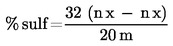 unde:8.   REPETABILITATE (1)Pentru un conţinut de sulfură de aproximativ 2 % (m/m), diferenţa dintre rezultatele a două determinări efectuate în paralel pe aceeaşi probă nu trebuie să depăşească o valoare absolută de 0,2 % (m/m).(1)  Standardul ISO 5725.(3) NB: Determinarea acidului mercaptoacetic trebuie efectuată pe un produs nefolosit, dintr-un recipient proaspăt deschis, pentru a preveni oxidarea.(4)  Din cauza varietăţii produselor în care hexaclorofenul poate fi prezent, este important ca mai întâi să se verifice extragerea hexaclorofenului din probă prin acest procedeu, înainte de înregistrarea rezultatelor. Dacă extragerile sunt slabe, se pot face modificări, cum ar fi schimbarea solventului (benzen în loc de acetat de etil etc.), cu consimţământul părţilor implicate.(5)  Persistenţa culorii galbene indică un exces de diazometan, care este necesar pentru a asigura o metilare completă a probei.Anexa nr. 5 la Hotărîrea Guvernului nr. ___ din ________Metodele de analiză necesare pentru controlul compoziţiei produselor cosmetic (IV)	Metodele de analiză necesare pentru controlul compoziţiei produselor cosmetice (în continuare – Metode) transpun prevederile  celei de a patra Directive din 11 octombrie 1985 privind apropierea legislaţiei statelor membre cu privire la metodele de analiză necesare pentru controlul compoziţiei produselor cosmetice (85/490/CEE).   CAPITOLUL I. IDENTIFICAREA ŞI DETERMINAREA 1-(4-AMINOBENZOATULUI) DE GLICERINĂA.   IDENTIFICARE1.   OBIECTUL ŞI DOMENIUL DE APLICAREPrezenta metodă identifică alfa-monogliceril 4-aminobenzoatul [1-(4-aminobenzoatul) de glicerină]. Metoda identifică, de asemenea, 4-aminobenzoatul de etil (benzocaină INN), care poate fi prezent ca impuritate.2.   PRINCIPIUIdentificarea este făcută prin cromatografie în strat subţire pe silicagel cu un indicator fluorescent şi identificarea grupului de amine primare libere prin formarea unui colorant diazoic pe placă.3.   REACTIVIToţi reactivii trebuie să fie de puritate analitică.3.1.Amestec solvent: ciclohexan/2-propanol/diclormetan stabilizat, 48/64/9 (v/v/v).3.2.Solvent de developare: eter de petrol (40-60) / benzen/acetonă/soluţie de hidroxid de amoniu (NH3 minimum 25 %): 35/35/35/1 (v/v/v/v).3.4.   Soluţii standard:alfa-monogliceril 4-aminobenzoat: 0,05 în 100 ml solvent 3.1 amestecat;4-aminobenzoat de etil: 0,05 în 100 ml solvent 3.1 amestecat.3.5.   Plăci cu silicagel 60 F254, 0,25 mm grosime, 200 mm x 200 mm.4.   APARATURĂ4.1.   Aparatură uzuală pentru cromatografie în strat subţire.4.2.   Vibrator ultrasonic.4.3.   Filtru Millipore FH 0,5 μm ori echivalent.5.   PROCEDURĂ5.1.   Pregătirea probeiSe cântăresc 1,5 g produs de analizat într-un balon cotat de 10 ml cu dop. Se aduce la semn cu solvent (3.1). Se închide şi se lasă pentru o oră la temperatura camerei într-un vibrator ultrasonic (4.2). Se filtrează printr-un filtru Millipore (4,3) şi se foloseşte filtratul pentru determinarea cromatografică.5.2.   Cromatografie în strat subţireSe pun pe placă (3.5) 10 μl soluţie de probă (5.1) şi câte 10 ml din fiecare soluţie standard (3.4). Se developează cromatograma până la o înălţime de 150 mm într-un tanc saturat în prealabil cu solvent 3.2. Se lasă placa să se usuce la temperatură ambiantă.5.3.   Developare5.3.1.   Se observă placa sub lumină UV la 254 nm.5.3.2.   Se pulverizează placa uscată complet cu soluţie 3.3 (a).Se lasă să se usuce la temperatura camerei timp de 1 minut şi imediat se pulverizează cu soluţie 3.3.(b).Se usucă placa într-un cuptor la 60 °C. Petele ce apar au o culoare portocalie. Alfa-monogliceril 4-aminobenzoat: RF 0.07; etil 4-aminobenzonat: RF 0,55.B.   DETERMINARE1.   OBIECTUL ŞI DOMENIUL DE APLICAREPrezenta metodă determină alfa monogliceril 4-aminobenzoatul. Metoda determină, de asemenea, 4-aminobezoatulul de etil. Ea nu poate determina mai mult de 5 % (m/m) alfa 4-aminobenzoat de monogliceril şi 1 % (m/m) 4-aminobenzoat de etil.2.   DEFINIŢIEConţinutul de alfa-4-aminobenzoat de glicerină şi 4-aminobenzoat de etil măsurat prin această metodă este exprimat în procente masice (% m/m) de produs.3.   PRINCIPIUProdusul analizat este suspendat în metanol şi, după un tratament adecvat al probei, este determinat prin cromatografie de lichid de înaltă performanţă (HPLC).4.   REACTIVIToţi reactivii trebuie să fie de puritate analitică şi, atunci când este cazul, adecvaţi pentru HPLC.4.1.   Metanol.4.2.   Ortofosfat diacid de potasiu (KH2PO4).4.3.   Diacetat de zinc (Zn (CH3COO)2•2H2O).4.4.   Acid acetic (d420 = 1,05).4.5.   Hexacianoferat de tetrapotasiu (K4(Fe(CN)6)•3H2O).4.6.   4-hidroxibenzoat de etil.4.7.   Alfa-4-aminobenzoat de monogliceril.4.8.   4-aminobenzoat de etil.4.9.   Soluţie tampon de fosfat (0,02 m): se dizolvă 2,72 g ortofosfat diacid de potasiu (4.2) într-un litru de apă.4.10.   Eluent: soluţie tampon de fosfat (4,9)/metanol (4.1) 61/39 (v/v).Compoziţia fazei mobile poate fi schimbată cu scopul de a obţine un factor de rezoluţie R ≥ 1,5.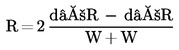 unde:4.11. Soluţie stoc de alfa-4-aminobenzoat de monogliceril: într-un balon cotat de 100 ml se cântăresc cu precizie aproximativ 40 mg alfa-4-aminobenzoat de monogliceril. Se dizolvă în 40 ml metanol (4.1). Se aduce la semn cu soluţie tampon (4.9) şi se amestecă.4.12.Soluţie stoc de 4-aminobenzoat de etil: într-un balon cotat de 100 ml se cântăresc cu precizie 40 mg 4-aminobenzoat de etil. Se dizolvă în 40 ml metanol (4.1).Se aduce la semn cu soluţie tampon (4.9) şi se amestecă.4.13.Soluţie de standard intern: într-un balon cotat de 100 ml se cântăresc cu precizie 50 mg 4-hidroxibenzoat de etil. Se dizolvă în 40 ml metanol (4.1). Se aduce la semn cu soluţie tampon (4.9) şi se amestecă.Soluţii standard: se prepară patru soluţii standard prin dizolvarea în 100 ml eluent, (4.10) conform tabelului de mai jos:4.15. Soluţie Carrez I: se dizolvă 26,5 g hexacianoferat de tetrapotasiu (4.5) în apă şi se aduce la volum de 250 ml.4.16. Soluţie Carrez II: se dizolvă 54,9 g diacetat de zinc (4.3) şi 7,5 ml acid acetic (4.4) în apă şi se aduce la volum de 250 ml.4.17. Merck Lichrosorb RP-18, sau echivalent, cu dimensiunea medie a particulelor de 5 μm.5.   APARATURĂ5.1.Echipament de laborator obişnuit.5.2.Echipament pentru cromatografie de înaltă performanţă cu detector UV cu lungime de undă variabilă şi cameră termostatată setată la 45 °C.5.3.Coloană de oţel inoxidabil: lungime 250 mm, diametru interior 4,6 mm; umplutură Lichrosorb RP–18 (4.17).5.4.Baie ultrasonică.6.   PROCEDURĂ6.1.Pregătirea probei6.1.1.Se cântăreşte cu precizie 1 g de probă într-un pahar de 100 ml şi se adaugă 10 ml metanol (4.1).6.1.2.Se pune paharul în baia ultrasonică (5.4) timp 20 de minute pentru a se obţine o suspensie. Se transferă cantitativ suspensia astfel obţinută într-un balon cotat de 100 ml cu nu mai mult de 75 ml de eluant (4.10).Se adăugă succesiv 1 ml soluţie Carrez I (4.15) şi 1 ml soluţie Carrez II (4.16) şi se amestecă după fiecare adăugare. Se aduce la semn cu eluant (4.10), se amestecă din nou şi se filtrează printr-o hârtie de filtru cutată.6.1.3.Se transferă cu o pipetă 3,0 ml din filtratul obţinut la 6.1.2 şi 5,0 ml soluţie de standard intern (4.13) într-un balon cotat de 50 ml. Se aduce la semn cu eluant (4.10) şi se amestecă. Soluţia astfel obţinută se foloseşte pentru realizarea analizei cromatografice descrise la 6.2.6.2.Cromatografie6.2.1.Se reglează debitul fazei mobile (4.10) la 1,2 ml/min şi se reglează temperatura coloanei la 45 °C.6.2.2. Se reglează detectorul (5.2) la 274 nm.6.2.3. Cu o microseringă se injectează în cromatograf cel puţin de două ori 20 μl de soluţie (6.1.3) şi se măsoară aria vârfului.6.3. Curba de etalonare6.3.1. Se injectează 20 μl din fiecare dintre soluţiile standard (4.1.4) şi se măsoară aria vârfului.6.3.2.Pentru fiecare concentraţie se calculează raportul dintre ariile vârfurilor pentru alfa-4-aminobenzoat de monogliceril şi ariile vârfurilor pentru standardul intern.Se trasează acest raport pe abscisă, iar pe ordonată raportul maselor corespunzătoare.6.3.3. Se procedează în acelaşi mod pentru 4-hidroxibenzoatul de etil.7.   CALCUL7.1. Din curba de etalonare obţinută la 6.3 se citesc raporturile de mase (RP1, RP2) corespunzătoare raporturilor dintre ariile vârfurilor calculate la 6.2.3, unde:RP1= masă alfa-4-aminobenzoat de monogliceril/masă 4-hidroxibenzoat de etil,RP2= masă 4-aminobenzoat de etil/masă 4-hidroxibenzoat etil.7.2. Din raporturile de mase obţinute în acest mod se calculează conţinutul de alfa-4-aminobenzoat de monogliceril şi, respectiv, 4-aminobenzoat de etil, ca procente masice (% m/m), cu ajutorul formulelor:8.   REPETABILITATE (1)8.1.Pentru un conţinut de 5 % (m/m) de alfa-4-aminobenzoat de monogliceril, diferenţa dintre rezultatele a două determinări efectuate în paralel pe aceeaşi probă nu trebuie să depăşească 0,25 %.8.2.   Pentru un conţinut de 1 % (m/m) 4-aminobenzoat de etil, diferenţa dintre rezultatele a două determinări efectuate în paralel pe aceeaşi probă nu trebuie să depăşească 0,10 %.9.   NOTĂ9.1.Înainte de efectuarea unei analize, se verifică dacă proba conţine substanţe care s-ar putea suprapune în cromatogramă peste vârful standardului intern (4-aminobenzoat de etil).9.2.Pentru a verifica absenţa oricărei interferenţe, se repetă determinarea prin schimbarea proporţiei de metanol în faza mobilă cu relativ 10 %.CAPITOLUL II. DETERMINAREA CLORBUTANOLULUI1.   OBIECTUL ŞI DOMENIUL DE APLICAREPrezenta metodă este adecvată pentru determinarea clorbutanolului (INN) la o concentraţie maximă de 0,5 % (m/m) în orice produs cosmetic, cu excepţia aerosolilor.2.   DEFINIŢIEConţinutul de clorbutanol măsurat prin această metodă este exprimat în procente masice % (m/m) de produs.3.   PRINCIPIUDupă un tratament adecvat al produsului de analizat, determinarea este realizată prin cromatografie de gaz folosind ca standard intern 2,2,2-tricloretanol.4.   REACTIVIToţi reactivii trebuie să fie de puritate analitică.4.1.   Clorbutanol (1,1,1-triclor-2-metilpropan-2-ol).4.2.   2,2,2-tricloretanol.4.3.   Etanol absolut.4.4.   Soluţie standard de clorbutanol: 0,025 g în 100 ml etanol (4.3) (m/v).4.5.   Soluţie standard de 2,2,2-tricloretanol: 4 mg în 100 ml etanol (4.3) (m/v).5.   APARATURĂ5.1.   Echipament uzual de laborator.5.2.   Cromatograf de gaz cu detector cu electroni, Ni 63.6.   PROCEDURĂ6.1. Pregătirea probeiSe cântăresc cu precizie între 0,1 şi 0,3 g („p” g) de probă. Se trec într-un balon cotat de 100 ml. Se dizolvă în etanol (4.3), se adaugă 1 ml soluţie de standard intern (4.5) şi se aduce la semn cu etanol (4.3).6.2.   Condiţii pentru cromatografia de gaz6.2.1.   Condiţiile de operare trebuie să realizeze un factor de rezoluţie R ≥ 1,5.                       trebuie de corectat formula unde:Ca exemple, următoarele condiţii de operare furnizează rezoluţia necesară:6.3.   Curbă standardFolosind cinci baloane cotate de 100 ml, se adaugă 1 ml soluţie standard (4.5) şi, respectiv, 0,2, 0,3, 0,4, 0,5 şi 0,6 ml soluţie 4.4, se aduce la semn cu etanol (4.3) şi se amestecă. Se injectează 1 μl din fiecare din aceste soluţii în cromatograf, în conformitate cu condiţiile de operare descrise la 6.2.2 şi se construieşte o curbă de etalonare prin reprezentare pe abscisă a raportului dintre masa de clorbutanol şi cea de 2,2,2-tricloretanol, iar pe ordonată a raportului suprafeţelor vârfurilor corespondente.6.4.   Se injectează 1 μl din soluţia obţinută la 6.1 şi se procedează în conformitate cu condiţiile descrise la 6.2.2.7.   CALCUL7.1.   Se calculează de pe curba standard (6.3) cantitatea „a” exprimată ca μg de clorbutanol, în soluţia 6.1.7.2.   Conţinutul de clorbutanol în probă este calculat folosind următoarea formulă:             % clorbutanol (m/m) =  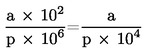 8.   REPETABILITATE (1)Pentru un conţinut de clorbutanol de 0,5 % (m/m), diferenţa dintre rezultatele a două determinări efectuate în paralel pe aceeaşi probă nu trebuie să depăşească 0,01 %.Notă: Dacă rezultatul este egal cu sau depăşeşte concentraţia maxim admisă, este necesară verificarea absenţei interferenţelor.CAPITOLUL II: IDENTIFICAREA ŞI DETERMINAREA CHININEIA.   IDENTIFICARE1. OBIECTUL ŞI DOMENIUL DE APLICAREPrezenta metodă este destinată detectării prezenţei chininei în şampoane şi loţiuni pentru păr.2. PRINCIPIUIdentificarea este realizată prin cromatografie în strat subţire pe silicagel. Detectarea chininei este realizată prin fluorescenţa albastră a chininei, în condiţii acide, la 360 nm.Pentru confirmare ulterioară, fluorescenţa poate fi eliminată prin vapori de brom, iar vaporii de amoniac determină apariţia unei fluorescenţe gălbui.3. REACTIVIToţi reactivii trebuie să fie de puritate analitică.3.1.   Plăci cu silicagel, fără indicatori fluorescenţi, 0,25 mm grosime, 200 mm × 200 mm.3.2. Solvent de developare: toluen/dietileter/diclormetan/dietilamină 20/20/20/8 (v/v/v/v).3.3. Metanol.3.4. Acid sulfuric (96 %; d 420 = 1,84).3.5. Dietileter. 3.6. Agent de developare: se adaugă cu grijă 5 ml acid sulfuric (3.4) la 95 ml dietileter (3.5) într-un recipient răcit.3.7.Brom.3.8. Soluţie de hidroxid de amoniu (28 %; d420 = 0,90).3.9. Chinină anhidră.3.10. Soluţie standard: se cântăresc cu precizie 100,0 mg chinină anhidră (3.9) într-un balon cotat şi se dizolvă în 100 mg metanol (3.3).4. APARATURĂ4.1.Echipament uzual pentru cromotografie în strat subţire.4.2.Baie ultrasonică.4.3.Filtru Millipore, FH 0,5 fm sau echivalent cu echipament de filtrare adecvat.5. PROCEDURĂ5.1.Pregătirea probeiÎntr-un balon cotat de 100 ml se cântăreşte cu precizie o cantitate de probă ce poate conţine aproximativ 100 mg chinină, se dizolvă şi se aduce la semn cu metanol (3.3).Se astupă balonul şi se lasă pentru o oră la temperatura camerei într-un vibrator ultrasonic (4.2). Se filtrează (4.3) şi se foloseşte filtratul pentru cromatografie.5.2.Cromatografie în strat subţireSe pune 1,0 μl soluţie standard (3.10) şi 1,0 μl soluţie de probă (5.1) pe placa cu silicagel (3.1). Se developează cromatograma pe o distanţă de 150 mm folosind solvent 3.2, într-un tanc saturat anterior cu solvent (3.2).5.3.Developare5.3.1.Se usucă placa la temperatura camerei.5.3.2.Se pulverizează cu reactivul 3.6.5.3.3.Se lasă placa la uscat pentru o oră la temperatura camerei.5.3.4.Se observă la lumina unei lămpi UV reglată la o lungime de undă de 360 nm. Chinina apare ca o pată fluorescentă albastru intens.Ca exemplu, tabelul de mai jos indică valorile RF ale principalilor alcaloizi derivaţi din chinină când se developează cu solvent 3.2.5.3.5.Pentru confirmarea ulterioară a prezenţei chininei, placa se expune pentru aproximativ o oră la vapori de brom (3.7). Fluorescenţa dispare. Când aceeaşi placă este expusă la vapori de amoniac (3.8), petele reapar cu o culoare maro, iar când placa este examinată din nou sub lumină UV la 360 nm se poate observa o fluorescenţă gălbuie.Limita de detectare: 0,1 mg chinină.B.   DETERMINARE1.   OBIECTUL ŞI DOMENIUL DE APLICAREPrezenta metodă descrie determinarea chininei. Ea poate fi utilizată pentru a determina concentraţia maximă admisă, de 0,5 % (m/m) în şampoane şi 0,2 % în loţiuni pentru păr.2.   DEFINIŢIEConţinutul de chinină determinat prin această metodă este exprimat în procente masice (% m/m) de produs.3.   PRINCIPIUDupă un tratament adecvat al produsului de analizat, determinarea este realizată prin cromatografie de lichid de înaltă performanţă (HPLC)4.   REACTIVIToţi reactivi trebuie să fie de puritate analitică şi adecvaţi pentru HPLC.4.1.   Acetonitril.4.2.   Fosfat diacid de potasiu (KH2PO4).4.3.   Acid ortofosforic (85 %; d420 = 1,7).4.4.   Bromură de tetrametilamoniu.4.5.   Chinină anhidră.4.6.   Metanol.4.7.   Soluţie de acid ortofosforic (0,1 m): se cântăresc 11,53 g acid ortofosforic (4.3) şi se dizolvă în 1 000 ml apă într-un balon cotat.4.8.   Soluţie de fosfat diacid de potasiu (0,1 m): se cântăresc 13,6 g fosfat diacid de potasiu (4.2) şi se dizolvă în 1 000 ml apă într-un balon cotat.4.9.   Soluţie de bromură de tetrametilamoniu: se dizolvă 15,40 g bromură de tetrametilamoniu în 1 000 ml apă într-un balon cotat.4.10.   Eluant: acid ortofosforic (4.7)/fosfat diacid de potasiu (4.8)/bromură de tetrametilamoniu (4.9)/apă/acetonitril (4.1) 10/50/100/340/90 (v/v/v/v/v).Compoziţia acestei faze mobile poate fi schimbată cu scopul de a obţine un factor de rezoluţie R ≥ 1,5.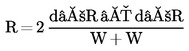 unde:4.11.   Silice tratată cu octadecilsilan, 10 μm.4.12.   Soluţii standard: într-un set de baloane cotate se cântăresc cu precizie aproximativ 5,0, 10,0, 15,0 şi respectiv 20,0 mg chinină anhidridă (4.5). Se aduce la semn cu metanol (4.6) şi se agită conţinutul baloanelor până la dizolvarea chininei. Se filtrează fiecare probă printr-un filtru de 0,5 μm.5. APARATURĂ5.1.   Echipament de laborator obişnuit.5.2.   Baie ultrasonică.5.3.Echipament pentru cromatografie de lichid de înaltă performanţă, cu detector cu lungime de undă variabilă.5.4.Coloană: lungime 250 mm; diametru interior 4,6 mm; umplutură silice (4.11).5.5.Filtru Millipore FH 0,5 μm sau echivalent, cu aparatură de filtrare adecvată.6.   PROCEDURĂ6.1.Pregătirea probeiÎntr-un balon cotat de 100 ml se cântăreşte cu precizie o cantitate suficientă de produs pentru a conţine 10,0 mg chinină anhidră, se adaugă 20 ml metanol (4.6) şi se pune balonul într-o baie ultrasonică (5.2) pentru 20 de minute. Se aduce la semn cu metanol (4.6). Se amestecă soluţia şi apoi se filtrează o porţiune (5.5).6.2.   CromatografieDebit: 1,0 ml/min.Lungime de undă a detectorului (5.3): 332 nm.Volum de injectare: 10 μl din soluţia filtrată (6.1).Măsurare: suprafaţa vârfului.6.3.   Curbă de etalonareSe injectează de cel puţin 3 ori 10,0 μl din fiecare soluţie de referinţă (4.12), se măsoară ariile vârfurilor şi se calculează aria medie pentru fiecare concentraţie.Se realizează curba de etalonare şi se verifică dacă este rectilinie.7.   CALCUL7.1.   Din curba de etalonare (6.3) se determină cantitatea, în μg, de chinină anhidră prezentă în volumul injectat (6.2).7.2.   Concentraţia de chinină anhidră în probă, ca procent masic (% m/m), este obţinută utilizând formula următoare:                          % (m/m) chinină anhidră =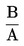 unde:B –  este cantitatea, în micrograme, de chinină anhidră determinată în cei 10 μl de soluţie filtrată (6.1),A –  este masa probei, în grame (6.1).8.   REPETABILITATE (1)Pentru un conţinut de chinină anhidră de 0,5 % (m/m), diferenţa dintre rezultatele a două determinări efectuate în paralel pe aceeaşi probă nu trebuie să depăşească 0,02 %.Pentru un conţinut de chinină anhidră de 0,2 % (m/m), diferenţa dintre rezultatele a două determinări efectuate în paralel pe aceeaşi probă nu trebuie să depăşească 0,01 %.CAPITOLUL III. IDENTIFICAREA ŞI DETERMINAREA SULFIŢILOR ANORGANICI ŞI SULFIŢILOR ACIZIOBIECTUL ŞI DOMENIUL DE APLICAREMetoda descrie identificarea şi determinarea sulfiţilor anorganici şi sulfiţilor acizi în produsele cosmetice. Ea este aplicabilă numai produselor care au o fază apoasă sau alcoolică şi pentru concentraţii de dioxid de sulf de până la 0,2 %.A.   IDENTIFICARE1.   PRINCIPIUProba este încălzită în acid clorhidric şi dioxidul de sulf care se eliberează este identificat prin mirosul său sau prin efectul său asupra hârtiei indicatoare.2.   REACTIVIToţi reactivii trebuie să fie de puritate analitică.2.1   Acid clorhidric (4 m).2.1.   Hârtie iod-amidonată (iodat de potasiu) ori echivalent.3.   APARATURĂ3.1.   Echipament de laborator obişnuit.3.2.   Vas (25 ml) echipat cu un condensator de reflux scurt.4.   PROCEDURĂ4.1.   Se pun aproximativ 2,5 g de probă în vas (3.2) împreună cu 10 ml acid clorhdric (2.1).4.2.   Se amestecă şi se încălzeşte până la fierbere.4.3.   Se testează emisia de dioxid de sulf prin miros sau cu hârtie indicatoare (2.2).B.DETERMINARE1.DEFINIŢIEConţinutul de sulfit sau sulfit acid în probă determinat conform acestei metode este exprimat în procente masice de dioxid de sulf.2.PRINCIPIUDupă acidificarea probei, dioxidul de sulf eliberat este distilat într-o soluţie de apă oxigenată. Acidul sulfuric format este titrat cu o soluţie de hidroxid de sodiu standardizată.3.REACTIVIToţi reactivii trebuie să fie de puritate analitică.3.1.   Apa oxigenată 0,2 % (m/v). A se prepara zilnic.3.2.   Acid ortofosforic (d 425= 1,75).3.3.   Metanol.3.4.   Soluţie standardizată de hidroxid de sodiu (0,01 m).3.5.   Azot.3.6.   Indicator: amestec 1:1 (v/v) de roşu de metil (0,03 % m/v în etanol) şi albastru de metilen (0,05 % m/v în etanol). Se filtrează soluţia.4.   APARATURĂ4.1.   Echipament de laborator obişnuit.4.2.   Distilator (vezi figura).5.   PROCEDURĂ5.1.   În balonul de distilare A (vezi figura), se cântăresc cu precizie aproximativ 2,5 g de probă.5.2.   Se adaugă 60 ml apă şi 50 ml metanol (3.3) şi se amestecă.5.3.   Se pun 10 ml apă oxigenată (3.1), 60 ml apă şi câteva picături de indicator (3.6) în colectorul de distilare D (vezi figura). Se adaugă câteva picături de hidroxid de sodiu (3.4), până la virarea în verde a indicatorului.5.4.   Se repetă 5.3 pentru flaconul de spălare E (vezi figura).5.5.   Se asamblează aparatul şi se reglează debitul de azot (3.5) la aproximativ 60 de bule pe minut.5.6.   Se pun 15 ml acid ortofosforic (3.2) din pâlnie în balonul de distilare A.5.7.   Se încălzeşte rapid până la fierbere şi apoi se fierbe uşor la foc mic pe o perioadă totală de 30 de minute.5.8.   Se detaşează colectorul de distilat D. Se clăteşte tubul şi apoi se titrează soluţie de hidroxid de sodiu (3.4) până la virarea în verde a indicatorului (3.6).6.   CALCULSe calculează conţinutul de sulfit sau sulfit acid, în procente masice, cu formula:                          % m/m dioxid de sulf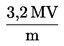 unde:M= concentraţie molară a soluţiei de hidroxid de sodiu (3.4),V= volumul de hidroxid de sodiu (3.4) necesar pentru titrare (5.8), în mililitri,m= masa probei (5.1), în grame.7.   REPETABILITATE (1)Pentru un conţinut de 0,2 % m/m dioxid de sulf, diferenţa dintre două determinări efectuate în paralel pe aceeaşi probă nu trebuie să fie mai mare de 0,006 %.Aparatura de distilare a dioxidului de sulf conform TannerToate dimensiunile sunt în mm.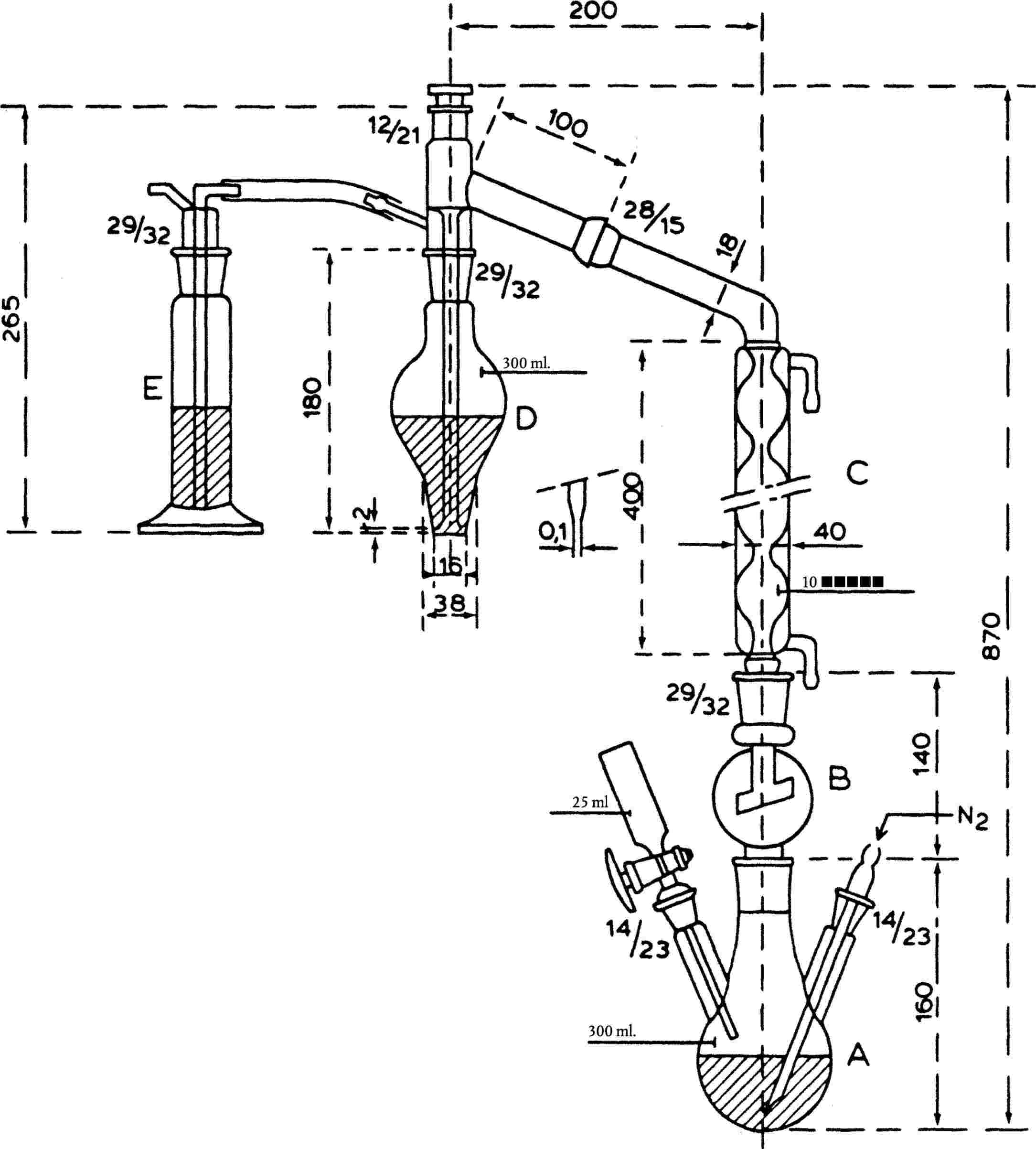 CAPITOLUL IV. IDENTIFICAREA ŞI DETERMINAREA CLORAŢILOR METALELOR ALCALINEOBIECTUL ŞI DOMENIUL DE APLICAREMetoda descrie identificarea şi determinarea cloraţilor în pastele de dinţi şi alte produse cosmetice.A.IDENTIFICARE1. PRINCIPIUCloraţii sunt separaţi de alţi compuşi halogenaţi prin cromatografie în strat subţire şi identificaţi prin oxidarea iodurii, cu formare de iod.2.   REACTIVIToţi reactivii trebuie să fie de puritate analitică.2.1. Soluţii de referinţă: soluţii apoase de clorat, bromat şi iodat de potasiu (0,2 % m/v) proaspăt preparate.2.2.Solvent de developare: soluţie de amoniac (28 % m/v) acetonă/butanol (60/130/30 v/v/v).2.3.Iodură de potasiu, soluţie apoasă (5 % m/v).2.4.Soluţie de amidon (1 la 5 % m/v).2.5.Acid clorhidric (1 m).2.6.Plăci pentru cromatografie în strat subţire cu celuloză, gata preparate (0,25 mm).3. APARATURĂEchipament normal pentru cromatografia în strat subţire.4.   PROCEDURĂ4.1.Se extrage aproximativ 1 g de probă cu apă, se filtrează şi se diluează la aproximativ 25 ml.4.2.Se pun 2 μl de soluţie (4.1) pe placă (2.6), împreună cu porţiuni de 2 μl din fiecare dintre cele trei soluţii de referinţă (2.1).4.3.Se pune placa într-un tanc de developare şi se developează prin cromatografie ascendentă cu solvent 2.2 aproximativ trei sferturi din lungimea plăcii (2.6).4.4.Se scoate placa din tancul de developare şi se lasă să se evapore solventul (NB: Această etapă poate dura până la 2 ore).4.5.Se pulverizează placa cu iodură de potasiu (2.3) şi se lasă la uscat pentru aproximativ 5 minute.4.6.Se pulverizează placa cu soluţie de amidon (2.4) şi se lasă la uscat pentru aproximativ 5 minute.4.7.Se pulverizează placa cu acid clorhidric (2.5).5.   EVALUAREDacă cloratul este prezent, după o jumătate de oră apare o pată albastră (posibil o pată maro), cu o valoare RF de aproximativ 0,7-0,8.Trebuie remarcat faptul că bromaţii şi iodaţii dau reacţie imediată. Este nevoie de atenţie pentru a nu confunda petele de bromaţi cu petele de cloraţi.B.   DETERMINARE1.   DEFINIŢIEConţinutul de clorat din probă determinat conform acestei metode este exprimat în procente masice de clorat.2.   PRINCIPIUCloratul este redus de pulberea de zinc în condiţii acide. Clorura formată este măsurată prin titrare potenţiometrică folosind o soluţie de nitrat de argint. O determinare similară efectuată înaintea reducerii permite determinarea posibilei prezenţe a halogenurilor.3.   REACTIVIToţi reactivii trebuie să fie de puritate analitică.3.1.   Acid acetic, 80 % (m/m).3.2.   Pulbere de zinc.3.3.   Soluţie standard de azotat de argint (0,1 m).4.   APARATURĂ4.1.   Echipament de laborator obişnuit.4.2.   Potenţiometru echipat cu electrod indicator de argint.5.   PROCEDURĂ5.1.   Pregătirea probeiÎntr-o eprubetă pentru centrifugă se cântăreşte cu precizie o cantitate „m” de aproximativ 2 g. Se adaugă aproximativ 15 ml acid acetic (3.1) şi se amestecă cu grijă. Se aşteaptă 30 de minute şi se centrifughează 15 minute la 2 000 rot/min. Se transferă soluţia supernatantă într-un balon cotat de 50 ml. Se repetă centrifugarea de două ori prin adăugarea a 15 ml acid acetic (3.1) la reziduu. Se colectează soluţia conţinând clorat în acelaşi balon cotat. Se aduce la semn cu acid acetic (3.1).5.2.   Reducerea cloratuluiSe iau 20 ml de soluţie 5.1 şi se adaugă 0,6 g pulbere de zinc (3.2). Se aduce la fierbere într-un balon echipat cu un tub condensator. După 30 de minute de fierbere se răceşte şi se filtrează. Se clăteşte balonul cu apă. Se filtrează şi se combină filtratul cu apele de clătire.5.3.   Determinarea cloruriiSe titrează 20 ml de soluţie 5.2 cu azotat de argint (3.3) prin folosirea potenţiometrului (4.2). Se titrează în acelaşi mod 20 ml de soluţie 5.1 cu azotat de argint (5.3).NB: Dacă produsul conţine derivaţi de brom sau de iod care pot elibera bromuri sau ioduri după reducere, curba de titrare are mai multe puncte de inflexiune. În acest caz, volumul soluţiei titrate (3.3) corespunzător clorurii este diferenţa dintre ultimul şi penultimul punct de inflexiune.6.   CALCULConţinutul de clorat al probei (% m/m) este calculat cu formula:Clorat (ClO3 -) % m/m =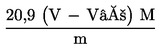 unde:7.   REPETABILITATE (1)Pentru un conţinut de clorat de 3 până la 5 % m/m, diferenţa dintre rezultatele a două determinări efectuate în paralel pe aceeaşi probă nu trebuie să depăşească 0,07 % m/m.CAPITOLUL V. IDENTIFICAREA ŞI DETERMINAREA IODATULUI DE SODIUOBIECTUL ŞI DOMENIUL DE APLICAREMetoda descrie procedeul de identificare şi determinarea limpezirii produselor cosmetice conţinând iodat de potasiu.A.   IDENTIFICARE1.   PRINCIPIUIodatul de sodiu este separat de alţi compuşi halogenaţi prin cromatografie în strat subţire şi identificat prin oxidarea iodurii cu formare de iod.2.   REACTIVIToţi reactivii trebuie să fie de puritate analitică.2.1. Soluţii de referinţă: soluţii apoase de clorat, bromat şi iodat de potasiu (0,1 % m/v) proaspăt preparate.2.2.Solvent de developare:soluţie de amoniac 28 % (m/v)/acetonă/butanol (60/130/30 v/v/v).2.3.Soluţie apoasă de iodură de potasiu (5 % m/v).2.4.Soluţie de amidon (1 până la 5 % m/v).2.5.Acid clorhidric (1 m).3.   APARATURĂPlăci cu celuloză pentru cromatografie în strat subţire (0,25 mm) gata preparate.3.1.Plăci pentru cromatografie în strat subţire cu celuloză, gata preparate (0,25 mm).3.2.Echipament normal pentru cromatografie în strat subţire.4.   PROCEDURĂ4.1.Se extrage cu apă aproximativ 1 g de probă, se filtrează şi se diluează la aproximativ 10 ml.4.2.Se pun 2 μl din această soluţie pe linia de bază a plăcii (3.1), împreună cu porţiuni de 2 μl din fiecare dintre cele trei soluţii de referinţă (2.1).4.3.Se pune placa într-un tanc de developare şi se developează cu solvent (2.2) prin cromatografie ascendentă aproximativ trei sferturi din lungimea plăcii.4.4.Se îndepărtează placa din tancul de developare şi se lasă să se evapore solventul la temperatura ambiantă (NB: Această etapă poate dura până la două ore.).4.5.Se pulverizează pe placă iodură de potasiu (2.3) şi se lasă să se usuce aproximativ 5 minute.4.6.Se pulverizează pe placă soluţie de amidon (2.4) şi se lasă să se usuce aproximativ 5 minute.4.7.În final, se pulverizează cu acid clorhidric (2.5).5.   EVALUAREDacă iodatul este prezent, o pată albastră (culoarea poate fi maro sau poate deveni maro dacă stă) apare imediat, cu o valoare RF de aproximativ 0-0,2.Trebuie remarcat că bromaţii dau reacţii imediate la valori RF de aproximativ 0,5-0,6 iar cloraţii, după aproximativ 30 de minute, la valori RF de 0,7, respectiv 0,8.B.   DETERMINARE1.   DEFINIŢIEConţinutul de iodat de sodiu determinat conform acestei metode este exprimat ca procent masic de iodat de sodiu.2.   PRINCIPIUIodatul de sodiu se dizolvă în apă şi este determinat prin intermediul cromatografiei de lichid de înaltă performanţă, folosind o coloană C18 cu fază inversă şi o coloană cu schimbător de anioni înseriate.3.   REACTIVIToţi reactivii trebuie să fie de puritate analitică şi, în special, adecvaţi cromatografiei de lichid de înaltă performanţă (HPLC).3.1.   Acid clorhidric (4 m).3.2.   Sulfit de sodiu apos, 5 % m/v.3.3.   Soluţie stoc de iodat de sodiu:se prepară o soluţie stoc conţinând 50 mg iodat de sodiu la 100 ml apă.3.4.   Ortofosfat diacid de potasiu.3.5.   Ortofosfat acid de disodiu • 2H2O.3.6.   Fază mobilă HPLC: se dizolvă 3,88 g ortofosfat diacid de potasiu (3.4) şi 1,19 g ortofosfat acid de disodiu • 2 H2O (3.5) într-un litru de apă.pH-ul soluţiei rezultate este 6,2.3.7.   Hârtie indicatoare universală, pH 1-11.4.APARATURĂ4.1.Aparatură de laborator obişnuită.4.2.Hârtie de filtru rotundă, diametru 110 mm, Schleicher şi Schüll nr. 575 sau echivalentă.4.3.Cromatograf de lichid de înaltă performanţă cu detector cu lungime de undă variabilă.4.4.Coloane: lungime 120 mm; diametru interior: 4,6 mm; număr: două conectate în serie; prima coloană – Necleosil® 5 C18 sau echivalent; a doua colană - VydacTM -301-SB sau echivalent.5.   PROCEDURĂ5.1.Pregătirea probei5.1.1.Probe fluide (şampoane)Se cântăreşte cu precizie o porţiune de analizat de aproximativ 1,0 g din probă într-un cilindru gradat cu dop de sticlă sau într-un balon cotat.Se aduce la semn cu apă şi se amestecă.Dacă este necesar, se filtrează soluţia.Se determină iodatul din soluţie prin intermediul HPLC, conform descrierii din secţiunea 5.2.5.1.2.Probe solide (săpunuri)Se desparte uşor o parte din probă şi se măsoară cu precizie într-un cilindru gradat, cu dop de sticlă, o porţiune de analizat de aproximativ 1,0 g. Se umple până la 50 ml cu apă şi se agită puternic timp de un minut. Se centrifughează şi se filtrează prin hârtie de filtru (4.1) sau se lasă amestecul să stea pentru cel puţin o noapte.Se agită bine soluţia gelatinoasă şi se filtrează printr-o hârtie de filtru (4.1).Se determină iodatul din filtrat prin intermediul HPLC, conform descrierii din secţiunea 5.2.5.2.CromatografieDebit:1 ml/min.Lungime de undă a detectorului (4.2): 210 nm.Volum de injectare: 10 μl.Măsurare: aria vârfului.5.3.EtalonareÎn baloane cotate de 50 ml se pun cu pipeta 1,0, 2,0, 5,0, 10,0, şi 20,0 ml soluţie stoc de iodat de sodiu (3,3). Se aduce la semn cu apă şi se amestecă.Soluţiile astfel obţinute conţin 0,01, 0,02, 0,05, 0,10, şi, respectiv, 0,20 mg iodat de sodiu per mililitru.Se injectează o porţiune de 10 μl din fiecare soluţie standard de iodat în cromatograful de lichid (4.2) şi se obţine o cromatogramă. Se determină suprafaţa vârfului pentru iodat şi se trasează o curbă prin relaţionarea suprafeţei vârfului cu concentraţia de iodat de sodiu.6.   CALCULSe calculează conţinutul de iodat de sodiu, în procente masice (% m/m), folosind formula:                        % (m/m) iodat de sodiu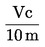 unde:m= este masa, în grame, a porţiunii de analizat (5.1),V= este volumul total al soluţiei probă, în mililitri, obţinut conform descrierii de la 5.1,c= este concentraţia, în miligrame pe milimetru, de iodat de sodiu, obţinută din curba de etalonare (5.3).7.   REPETABILIATE (1)Pentru un conţinut de iodat de sodiu de 0,1 % (m/m), diferenţa dintre rezultatele a două determinări efectuate în paralel pe aceeaşi probă nu trebuie să depăşească 0,002 %.8.   CONFIRMARE8.1.   PrincipiuÎntr-o soluţie acidificată a unui produs cosmetic, iodatul (IO3 -) este redus la iod (I-) cu sulfit şi soluţia rezultată se investighează prin intermediul HPLC. Dacă un vârf având un timp de retenţie corespunzător timpului de retenţie al iodatului dispare după tratament cu sulfit, vârful original poate fi cel mai probabil atribuit iodatului.8.2.   ProcedurăÎntr-un flacon cotat se pune cu pipeta o porţiune de 5 ml din soluţia probă obţinută conform descrierii din secţiunea 5.1.Se reglează pH-ul soluţiei la valoarea 3 sau mai mică, cu acid clorhidric (3.1); hârtie indicatoare universală (3.7).Se adaugă trei picături de soluţie de sulfit de sodiu (3.2) şi se amestecă.Se injectează o porţiune de 10 μl de soluţie în cromatograful de lichid (4.2).Se compară această cromatogramă cu cromatograma obţinută conform descrierii de la paragraful 5 pentru aceeaşi probă.(1)  ISO 5725.(2)Aceste valori sunt date ca o indicaţie şi corespund la mase exacte din 4.11, 4.12 şi 4.13.NB: aceste soluţii pot fi preparate în moduri diferite.Anexa nr. 6 la Hotărîrea Guvernului nr. ___ din ________Metodele de analiză necesare pentru controlul compoziţiei produselor cosmetice (V)	Metodele de analiză necesare pentru controlul compoziţiei produselor cosmetice (în continuare – Metode) transpun prevederile  celei de a cincea Directive din 09 septembrie 1993 privind apropierea legislaţiei statelor membre cu privire la metodele de analiză necesare pentru controlul compoziţiei produselor cosmetice (93/73/CEE).   CAPITOLUL I. IDENTIFICAREA ŞI DETERMINAREA AZOTATULUI DE ARGINT ÎN PRODUSELE COSMETICEA.   Identificare1.   Obiectul şi domeniul de aplicarePrezenta metodă descrie identificarea azotatului de argint în produsele cosmetice apoase.2.   PrincipiuArgintul este identificat prin precipitatul alb caracteristic format cu ionii de clorură.3.   ReactiviToţi reactivii trebuie să fie de puritate analitică.3.1.   Soluţie de acid clorhidric, 2 m.3.2.   Soluţie de amoniac: se diluează soluţia concentrată de hidroxid de amoniu (d20 = 0,88 g/ml) cu o cantitate egală de apă şi se amestecă.3.3.   Soluţie de acid azotic, 2 m.4.   Aparatură4.1.   Echipament de laborator obişnuit.4.2.   Centrifugă.5.   Procedură5.1.Într-o eprubetă pentru centrifugă se adaugă la aproximativ 1 g de probă soluţie de acid clorhidric 2 m (3.1), cu picătura, până la precipitarea completă; se amestecă şi se centrifughează.5.2.Se îndepărtează lichidul supernatant şi se spală precipitatul o singură dată cu cinci picături de apă rece. Se aruncă apele de spălare.5.3.Se adaugă în eprubeta pentru centrifugă o cantitate de apă egală cu cantitatea de precipitat. Se încălzeşte până la fierbere şi se agită.5.4.Se centrifughează fierbinte; se elimină lichidul supernatant.5.5.Se adaugă câteva picături de soluţie de amoniac (3.2) peste precipitat; se amestecă şi se centrifughează.5.6.Pe o lamelă de sticlă, la o picătură de lichid supernatant se adaugă câteva picături de soluţie de acid azotic 2 m (3.3).5.7.Un precipitat alb indică prezenţa argintului.B.   Determinare1.Obiectul şi domeniul de aplicarePrezenta metodă este adecvată pentru determinarea azotatului de argint ca argint în produsele cosmetice folosite pentru vopsirea genelor şi sprâncenelor.2.   PrincipiuArgintul este determinat în produs prin spectrometrie de absorbţie atomică.3.   ReactiviToţi reactivii trebuie să fie de puritate analitică.3.1.Soluţie de acid azotic, 0,02 m.Soluţii standard de argint3.2.1.Soluţie standard de argint stoc, 1 000 µg/ml în soluţie de acid azotic 0,5 m („SpectrosoL” sau echivalent).3.2.2.Soluţie standard de argint, 100 µg/ml; se transferă cu pipeta 10 ml soluţie standard de argint stoc (3.2.1) într-un balon cotat de 100 ml. Se aduce la semn cu soluţie de acid azotic 0,02 m (3.1) şi se amestecă. Această soluţie standard trebuie  să fie proaspăt preparată şi depozitată într-un pahar din sticlă de culoare închisă.4.Aparatură4.1.Echipament de laborator obişnuit4.2.Spectrofotometru de absorbţie atomică echipat cu lampă cu catod tubular de argint.5.Procedură5.1.Pregătirea probeiSe cântăreşte cu precizie 0,1 g („m” grame) dintr-o probă de produs omogenă. Se transferă cantitativ într-un balon cotat de 1 litru, se aduce la semn cu soluţie de acid azotic 0,02 m (3.1) şi se amestecă.5.2.   Condiţii pentru spectrometria de absorbţie atomică5.3.Etalonare5.3.1. Într-o serie de baloane cotate de 100 ml se transferă cu pipeta 1,0, 2,0, 3,0, 4,0 şi 5,0 ml soluţie standard de argint (3.2.2). Se aduce la semn cu soluţie de acid azotic 0,02 m (3.1) şi se amestecă. Aceste soluţii conţin 1,0, 2,0, 3,0, 4,0 şi, respectiv, 5,0 µg argint per mililitru.5.3.2.Se măsoară absorbanţa soluţiei de acid azotic 0,02 m şi se foloseşte valoarea obţinută drept concentraţie de argint zero pentru curba de etalonare. Se măsoară absorbanţa fiecărui standard de etalonare argint (5.3.1). Se trasează o curbă de etalonare prin punerea în relaţie a valorilor absorbanţei cu concentraţia de argint.5.4.DeterminareSe măsoară absorbanţa soluţiei de probă (5.1). De pe curba de etalonare se citeşte concentraţia de argint corespunzătoare valorii absorbanţei obţinute pentru soluţia probă.6.   CalculSe calculează conţinutul de azotat de argint al probei, în procente masice (% m/m), folosind următoarea formulă:                       ,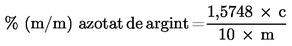 în care:m =  masa, în grame, a probei analizate (5.1) 7.   Repetabilitate (1)Pentru un conţinut de azotat de argint de 4 % (m/m), diferenţa dintre rezultatele a două determinări efectuate în paralel pe aceeaşi probă nu trebuie să depăşească 0,05 % (m/m).CAPITOLUL II: IDENTIFICAREA ŞI DETERMINAREA BISULFURII DE SELENIU ÎN ŞAMPOANELE ANTIMĂTREAŢĂA.   Identificare1.   Obiectul şi domeniul de aplicarePrezenta metodă descrie identificarea bisulfurii de seleniu ca seleniu în şampoanele antimătreaţă.2.   PrincipiuSeleniul este identificat prin culoarea caracteristică galben spre portocaliu produsă la reacţia cu uree şi iodură de potasiu.3.   ReactiviToţi reactivii trebuie să fie de puritate analitică.3.1.   Acid azotic concentrat (d20 = 1,42 g/ml)3.2.   Uree3.3.   Soluţie de iodură de potasiu 10 % (m/v): se dizolvă 10 g iodură de potasiu în 100 ml apă.4.   Aparatură4.1.   Echipament de laborator obişnuit4.2.   Tub de digestare, capacitate 100 ml4.3.   Autoclavă cu bloc încălzit4.4.   Hârtie de filtru (Whatman nr. 42 sau echivalent) sau un filtru cu membrană de 0,45 µm.5.   Procedură5.1.   Într-un tub de digestare (4.2), peste aproximativ 1 g de şampon se adaugă 2,5 ml acid azotic concentrat (3.1) şi se lasă la 150 °C timp de 30 de minute într-o autoclavă cu bloc încălzit (4.3).5.2.   Se diluează cu apă proba astfel pregătită până la 25 ml şi se filtrează prin hârtie de filtru sau filtru cu membrană de 0,45 µm (4.4).5.3.   La 2,5 ml de filtrat se adaugă 5 ml apă, 2,5 g uree (3.2) şi se fierbe. Se răceşte şi adaugă 1 ml de soluţie iodură de potasiu (3.3).5.4.   O culoare galben spre portocaliu care se închide rapid în timp indică prezenţa seleniului.B.   Determinare1.   Obiectul şi domeniul de aplicarePrezenta metodă este adecvată pentru determinarea disulfurii de seleniu ca seleniu în şampoanele antimătreaţă conţinând până la 4,5 % (m/m) disulfură de seleniu.2.   PrincipiuProba este tratată cu acid azotic şi seleniul din extrasul rezultat se determină cu ajutorul spectrometriei de absorbţie atomică.3.   ReactiviToţi reactivii trebuie să fie de puritate analitică.3.1.   Acid azotic concentrat (d20 = 1,42 g/ml)3.2.   Soluţie de acid azotic 5 % (v/v): într-un pahar se adaugă 50 ml acid azotic concentrat (3.1) la 500 ml apă, amestecând continuu. Se transferă această soluţie într-un balon cotat de 1 litru şi se aduce la semn cu apă.3.3.   Soluţie standard de seleniu stoc, 1 000 μg/ml în soluţie de acid azotic 0,5 m („SpectrosoL” sau echivalent).4.   Aparatură4.1.   Echipament de laborator obişnuit4.2.   Tub de digestare, capacitate 100 ml4.3.   Autoclavă cu bloc încălzit4.4.   Hârtie de filtru (Whatman nr. 42 sau echivalent) sau filtru cu membrană de 0,45 µm4.5.   Spectrofotometru de absorbţie atomică echipat cu lampă cu catod tubular de seleniu.5.   Procedură5.1.   Pregătirea probei5.1.1. Se cântăresc cu precizie aproximativ 0,2 g  („m” grame) de probă omogenă de şampon într-un tub de digestare (4.2).5.1.2. Se adaugă 5 ml acid azotic concentrat (3.1) şi se lasă la 150 °C timp de o oră într-o autoclavă cu bloc încălzit (4.3).5.1.3. Se lasă soluţia să se răcească şi se diluează până la 100 ml cu apă. Se filtrează prin hârtie de filtru sau prin filtru cu membrană de 0,45 µm (4.4) şi se reţine soluţia filtrată pentru determinare.5.2.   Condiţii pentru spectrometria de absorbţie atomică5.3.   Etalonare5.3.1.Într-o serie de baloane cotate de 100 ml se transferă cu pipeta 1,0, 2,0, 3,0, 4,0 şi 5,0 ml soluţie standard de seleniu stoc (3.3). Se aduce la semn cu soluţie de acid azotic 5 % (v/v) (3.3) şi se amestecă. Aceste soluţii conţin 10, 20, 30, 40 şi, respectiv, 50 µg seleniu per mililitru.5.3.2.   Se măsoară absorbanţa unei soluţii de acid azotic 5 % (v/v) (3.2) şi se foloseşte valoarea obţinută drept concentraţie de seleniu zero pentru curba de etalonare. Se măsoară absorbanţa pentru fiecare standard de etalonare seleniu (5.3.1). Se trasează curba de etalonare prin punerea în relaţie a valorilor absorbanţei cu concentraţia seleniului.5.4.   DeterminareSe măsoară absorbanţa soluţiei de probă (5.1.3). De pe curba de etalonare se citeşte concentraţia de seleniu corespunzătoare valorii absorbanţei obţinute pentru soluţia probă.6.   CalculSe calculează conţinutul de disulfură de seleniu din probă în procente masice (% m/m), folosind formula:,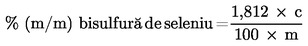 în carem  = masa, în grame, a probei analizate (5.1.1)7.   Repetabilitate (1)Pentru un conţinut de disulfură de seleniu de 1 % (m/m), diferenţa dintre rezultatele a două determinări efectuate în paralel pe aceeaşi probă nu trebuie să depăşească 0,05 % (m/m).CAPITOLUL III: DETERMINAREA BARIULUI ŞI A STRONŢIULUI SOLUBIL ÎN PIGMENŢI SUB FORMĂ DE SĂRURI SAU LACURIA.   Determinarea bariului solubil1.   Obiectul şi domeniul de aplicarePrezenta metodă descrie procedeul pentru extragerea şi determinarea bariului solubil din pigmenţi sub formă de săruri sau lacuri.2.   PrincipiuPigmentul este extras cu soluţie de acid clorhidric 0,07 m în condiţii definite şi cantitatea de bariu din extractant se determină prin spectrometrie de absorbţie atomică.3.   ReactiviToţi reactivii trebuie să fie de puritate analitică.3.1.   Etanol, absolut3.2.   Soluţie de acid clorhidric, 0,07 m3.3.   Soluţie de acid clorhidric, 0,5 m3.4.   Soluţie de clorură de potasiu, 8 % (m/v): se dizolvă 16 g clorură de potasiu în 200 ml soluţie de acid clorhidric 0,07 m (3.2)Soluţii standard de bariu3.5.1.   Soluţie standard de bariu stoc, 1 000 µg/ml în soluţie de acid azotic 0,5 m („SpectrosoL” sau echivalent)3.5.2.   Soluţie standard de bariu, 200 µg/ml: se transferă cu pipeta 20,0 ml soluţie standard de bariu stoc (3.5.1) într-un balon cotat de 100 ml. Se aduce la semn cu soluţie de acid clorhidric 0,07 m (3.2) şi se amestecă.4.   Aparatură4.1.   Echipament de laborator obişnuit4.2.   pH-metru cu precizie de ± 0,02 unităţi4.3.   Vibrator de pahar acţionat din încheitura mâinii4.4.   Filtru cu membrană cu dimensiunea porilor de 0,45 µm4.5.   Spectrofotometru de absorbţie atomică cu lampă cu catod tubular de bariu.5.   Procedură5.1.   Pregătirea probei5.1.1.   Într-un pahar conic se cântăresc cu precizie aproximativ 0,5 g pigment („m” grame). Nu se va folosi un pahar cu o capacitate mai mică de 150 ml pentru a se asigura un volum suficient pentru agitarea eficientă a acestuia.5.1.2.   Se adaugă cu pipeta 1,0 ml etanol (3.1) şi se roteşte paharul pentru a asigura umezirea completă a pigmentului. Se adaugă dintr-o biuretă cantitatea exactă de soluţie de acid clorhidric 0,07 m (3.2) necesară pentru ca în final raportul dintre volumul de acid şi masa de pigment să fie exact 50 de mililitri per gram. Fie V ml volumul total de extractant, inclusiv etanol. Se agită conţinutul vasului timp de cinci secunde pentru a asigura amestecarea completă a componentelor.5.1.3.   Folosind un pH-metru (4.2), se măsoară pH-ul suspensiei rezultate şi, dacă acesta depăşeşte 1,5, se adaugă cu picătura soluţie de acid clorhidric 0,5 m (3.3) până la o valoare a pH-ului între 1,4 şi 1,5.5.1.4.   Se astupă paharul şi se agită imediat timp de 60 de minute folosind vibratorul (4.3). Vibratorul trebuie să funcţioneze cu o viteză suficient de mare pentru a produce o spumă. Se filtrează prin filtru cu membrana de 0,45 µm (4.4) şi se colectează filtratul. Nu se centrifughează extractul înainte de filtrare. Se transferă cu pipeta 5,0 ml de filtrat într-un balon cotat de 50 ml; se aduce la semn cu soluţie de acid clorhidric 0,07 m (3.2) şi se amestecă. Această soluţie se foloseşte, de asemenea, pentru determinarea stronţiului (partea B).5.1.5.   Într-un balon cotat de 100 ml se transferă cu pipeta 5 ml soluţie de clorură de potasiu (3.4) şi o porţiune (WBa ml) de filtrat diluat (5.1.4), pentru a rezulta o concentraţie necesară între 3 şi 10 µg bariu per mililitru (o porţiune de 10 ml ar trebui să fie un punct de început satisfăcător). Se aduce la semn cu soluţie de acid clorhidric 0,07 m (3.2) şi se amestecă.5.1.6.   Se determină concentraţia de bariu a soluţiei (5.1.5) prin spectrometrie de absorbţie atomică, în aceeaşi zi.5.2.   Condiţii pentru spectrometria de absorbţie atomică5.3.   Etalonare5.3.1.   Într-o serie de baloane cotate de 100 ml se transferă cu pipeta 1,0, 2,0, 3,0, 4,0 şi 5,0 ml soluţie standard de bariu (3.5.2). În fiecare balon se transferă cu pipeta 5 ml soluţie de clorură de potasiu (3.4); se aduce la semn cu soluţie de acid clorhidric 0,07 m (3.2) şi se amestecă. Aceste soluţii conţin 2,0, 4,0, 6,0, 8,0 şi, respectiv, 10,0 µg bariu per mililitru.Similar se prepară o soluţie oarbă, omiţând soluţia standard de bariu.5.3.2.   Se măsoară absorbanţa soluţiei oarbe (5.3.1) şi se foloseşte valoarea obţinută drept concentraţie de bariu zero pentru curba de etalonare. Se măsoară absorbanţa fiecărui standard de etalonare bariu (5.3.1). Se trasează curba de etalonare prin punerea în relaţie a valorilor absorbanţei cu concentraţia de bariu.5.4.   DeterminareSe măsoară absorbanţa soluţiei de probă (5.1.5). De pe curba de etalonare se citeşte concentraţia bariului corespunzând valorii absorbanţei obţinute pentru soluţia de probă.6.   CalculConţinutul de bariu solubil (% m/m) al pigmentului este dat de formula:, 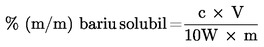 în care:WBa= volumul de extract, în mililitri, considerat la 5.1.5.7.   RepetabilitatePentru un conţinut de bariu solubil de 2 % (m/m), cea mai bine estimată repetabilitate (ISO 5725) pentru această metodă este de 0,3 %.8.   Observaţii8.1.   În anumite condiţii, absorbanţa bariului poate fi sporită de prezenţa calciului. Aceasta poate fi contracarată prin adăugarea ionului de magneziu la o concentraţie de 5 g per litru (2).8.1.   Folosirea spectrometriei de emisie optică – plasmă cuplate inductiv este permisă ca o alternativă la spectrometria de absorbţie atomică în flacără.B.   Determinarea stronţiului solubil1.   Obiectul şi domeniul de aplicarePrezenta metodă descrie procedeul pentru extragerea şi determinarea stronţiului solubil din pigmenţi sub formă de săruri sau lacuri.2.   PrincipiuPigmentul este extras cu soluţie de acid clorhidric 0,07 m în condiţii definite şi cantitatea de stronţiu în extractant este determinată prin spectrometrie de absorbţie atomică.3.   ReactiviToţi reactivii trebuie să fie de puritate analitică.3.1.   Etanol, absolut3.2.   Soluţie de acid clorhidric 0,07 m3.3.   Soluţie de clorură de potasiu 8 % (m/v): se dizolvă 16 g clorură de potasiu în 200 ml soluţie de acid clorhidric 0,07 m (3.2).Soluţii standard de stronţiu3.4.1.   Soluţie standard de stronţiu stoc, 1 000 µg/ml în soluţie de acid azotic 0,5 m („SpectrosoL” sau echivalent)3.4.2.   Soluţie standard de stronţiu, 100 µg/ml: se transferă cu pipeta 10,0 ml soluţie standard de stronţiu stoc (3.4.1) într-un balon cotat de 100 ml. Se aduce la semn cu soluţie de acid clorhidric 0,07 m (3.2) şi se amestecă.4.   Aparatură4.1.   Echipament de laborator obişnuit4.2.   Filtru cu membrană cu dimensiunea porilor de 0,45 µm4.3.   Spectrofotometru de absorbţie atomică echipat cu lampă cu catod tubular de stronţiu.5.   Procedură5.1.   Pregătirea probeiSoluţia preparată la A.5.1.4. se foloseşte pentru a determina conţinutul de stronţiu solubil.5.1.1.   Într-un balon cotat de 100 ml se transferă cu pipeta 5 ml soluţie de clorură de potasiu (3.3) şi o porţiune de filtrat diluat (WSr ml) (A.5.1.4.) pentru a rezulta o concentraţie între 2 şi 5 µg de stronţiu per mililitru (o porţiune de 25 ml ar fi un punct de început satisfăcător). Se aduce la semn cu soluţie de acid clorhidric 0,07 m (3.2) şi se amestecă.5.1.2.   Se determină concentraţia de stronţiu a soluţiei (5.1.1) prin spectrometrie de absorbţie atomică, în aceeaşi zi.5.2.   Condiţii pentru spectrometria de absorbţie atomică5.3.   Etalonare5.3.1.   Întro serie de baloane cotate de 100 ml se transferă cu pipeta 1,0, 2,0, 3,0, 4,0 şi 5,0 ml soluţie standard de stronţiu (3.4.2). În fiecare balon se transferă cu pipeta 5,0 ml soluţie de clorură de potasiu (3.3); se aduce la semn cu soluţie de acid clorhidric 0,07 m (3.2) şi se amestecă. Aceste soluţii conţin 1,0, 2,0, 3,0, 4,0 şi, respectiv, 5,0 µg stronţiu per mililitru.Similar se prepară o soluţie oarbă, omiţând soluţia standard de stronţiu.5.3.2. Se măsoară absorbanţa soluţiei oarbe (5.3.1) şi se foloseşte valoarea obţinută drept concentraţie de stronţiu zero pentru curba de etalonare. Se măsoară absorbanţa fiecărui standard de etalonare stronţiu (5.3.1). Se trasează curba de etalonare punând în relaţie valorile absorbanţei vârfului cu concentraţia de stronţiu.5.4.   DeterminareSe măsoară absorbanţa soluţiei de probă (5.1.1). De pe curba de etalonare se citeşte concentraţia de stronţiu corespunzătoare valorii absorbanţei obţinute pentru soluţia de probă.6.   CalculConţinutul de stronţiu solubil % (m/m) al pigmentului este dat de formula: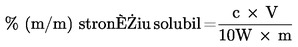 în care:WSr= volum de extract, în mililitri, considerat la 5.1.1.7.   RepetabilitatePentru un conţinut de stronţiu solubil de 0,6 % (m/m), cea mai bine estimată repetabilitate (ISO 5725) pentru această metodă este de 0,09 %.8.   ObservaţieFolosirea spectrometriei de emisie optică – plasmă cuplată inductiv este permisă ca o alternativă la spectrometria de absorbţie atomică în flacără.CAPITOLUL IV. IDENTIFICAREA ŞI DETERMINAREA ALCOOLULUI BENZILIC ÎN PRODUSELE COSMETICEA.   Identificare1.   Obiectul şi domeniul de aplicarePrezenta metodă descrie identificarea alcoolului benzilic în produsele cosmetice.2.   PrincipiuAlcoolul benzilic este identificat prin intermediul cromatografiei în strat subţire pe plăci cu silicagel.3.   ReactiviToţi reactivii trebuie să fie de puritate analitică.3.1.   Alcool benzilic3.2.   Cloroform3.3.   Etanol absolut3.4.   n-Pentan3.5.   Solvent de developare: dietileter3.6.   Soluţie standard de alcool benzilic: se cântăresc 0,1 g alcool benzilic (3.1) într-un balon cotat de 100 ml, se aduce la semn cu etanol (3.3) şi se amestecă.3.7.   Plăci din sticlă pentru cromatografie în strat subţire, 100 × 200 mm sau 200 × 100 mm, acoperite cu un start de silicagel 60 F254 de 0,25 mm3.8.   Agent de vizualizare: acid 12-molibdofosforic, 10 % (m/v) în etanol (3.3).4.   Aparatură4.1.   Echipament de laborator obişnuit4.2.   Tanc de cromatografiere, cameră cu dublu compartiment, dimensiuni globale de aproximativ 80 mm × 230 mm × 240 mm4.3.   Hârtie pentru cromatografiere: Whatman sau echivalent4.4.   Lampă cu ultraviolete, lungime de undă 254 nm.5.   Procedură5.1.   Pregătirea probeiSe cântăreşte 1 g de produs de analizat într-un balon cotat de 10 ml. Se adaugă 3 ml cloroform (3.2) şi se agită puternic până la dispersarea produsului. Se aduce la semn cu etanol (3.3) şi se agită puternic pentru a produce o soluţie limpede sau aproape limpede.5.2.   Cromatografie în strat subţire5.2.1.   Se saturează tancul de cromatografiere (4.2) cu n-pentan (3.4) astfel: se căptuşeşte cu hârtie pentru cromatografie (4.3) peretele camerei adiacent compartimentului din spate, asigurându-se ca marginea inferioară a hârtiei să fie în compartiment. Se transferă 25 ml n- pentan (3.4) în compartimentul din spate prin turnarea acestui solvent peste suprafaţa expusă a hârtiei pentru cromatografie care căptuşeşte. Se pune din nou, imediat, capacul şi se lasă vasul să stea timp de 15 minute.5.2.2.   Se pun 10 µl de soluţie de probă (5.1) şi 10 µl soluţie standard de alcool benzilic (3.6) în puncte adecvate pe linia de start a plăcii pentru cromatografie în strat subţire (3.7). Se lasă să se usuce.5.2.3.   Se pun cu pipeta 10 ml dietileter (3.5) în compartimentul din faţă al tancului şi imediat după aceea se pune placa (5.2.2) în acelaşi compartiment. Se repune repede capacul tancului şi se developează placa pe o distanţă de 150 mm. Se îndepărtează placa din tancul de cromatografiere şi se lasă să se usuce la temperatura camerei.5.2.4.   Se observă placa (5.2.3) în lumină ultravioletă şi se marchează poziţia petelor violete. Se pulverizează placa cu agent de vizualizare (3.8) şi apoi se încălzeşte placa la 120 °C timp de 15 minute. Alcoolul benzilic apare ca o pată albastru închis.5.2.5.   Se calculează valoarea Rf obţinută pentru soluţia standard de alcool benzilic. O pată albastră cu aceeaşi valoare Rf ca cea obţinută pentru soluţia de probă indică prezenţa alcoolului benzilic.Limită de detecţie: 0,1 μg alcool benzilic.B.   Determinare1.   Obiectul şi domeniul de aplicarePrezenta metodă descrie determinarea alcoolului benzilic în produsele cosmetice.2.   DefiniţieCantitatea de alcool benzilic determinată prin această metodă este exprimată ca procente masice (% m/m).3.   PrincipiuProba este extrasă cu metanol şi cantitatea de alcool benzilic din extract este determinată prin cromatografie de lichid de înaltă performanţă (HPLC).4.   ReactiviToţi reactivii trebuie să fie de puritate analitică şi să fie adecvaţi pentru HPLC.4.1.   Metanol4.2.   4-Etoxifenol4.3.   Alcool benzilic4.4.   Fază mobilă: metanol (4.1)/apă (45:55; v/v)4.5.   Soluţie stoc de alcool benzilic: se cântăresc cu precizie aproximativ 0,1 g alcool benzilic (4.3) într-un balon cotat de 100 ml. Se aduce la semn cu metanol (4.1) şi se amestecă.4.6.   Soluţie stoc de standard intern: se cântăresc cu precizie circa 0,1 g 4-etoxifenol (4.2) într-un balon cotat de 100 ml. Se aduce la semn cu metanol (4.1) şi se amestecă.4.7.   Soluţii standard: într-o serie de baloane cotate de 25 ml se transferă cu pipeta cantităţi de soluţie stoc de alcool benzilic (4.5) şi soluţie stoc de standard intern (4.6), conform tabelului de mai jos. Se aduce la semn cu metanol (4.1) şi se amestecă.5.   Aparatură5.1.   Echipament de laborator obişnuit5.2.   Echipament pentru cromatografie de înaltă performanţă cu detector UV cu lungime de undă variabilă şi ciclu de injecţie 10 µl5.3.   Coloană analitică: coloană de oţel inoxidabil 250 mm x 4,6 mm umplută cu Spherisorb ODS 5 µm sau echivalent5.4.   Baie de apă5.5.   Baie ultrasonică5.6.   Centrifugă5.7.   Eprubete pentru centrifugă, capacitate 15 ml.6.   Procedură6.1.   Pregătirea probei6.1.1.   Se cântăresc cu precizie aproximativ 0,1 g („m” grame) de probă într-o eprubetă pentru centrifugă (5.7) şi se adaugă 5 ml de metanol (4.1).6.1.2.   Se încălzeşte timp de 10 minute într-o baie de apă (5.4) menţinută la 50 °C, apoi se pune tubul într-o baie ultrasonică (5.5) până când proba se dispersează complet.6.1.3.   Se răceşte, apoi se centrifughează la 3 500 rot/min timp de cinci minute.6.1.4.   Se transferă lichidul supernatant într-un balon cotat de 25 ml.6.1.5.   Se extrage din nou proba cu încă 5 ml metanol (4.1). Se combină extractele într-un balon cotat de 25 ml.6.1.6.   Se transferă cu pipeta 2,0 ml soluţie stoc de standard intern (4.6) într-un balon cotat de 25 ml. Se aduce la semn cu metanol (4.1) şi se amestecă. Această soluţie este folosită la etapa de determinare a analizei descrise la 6.4.6.2.   Cromatografiere6.2.1.   Se montează echipamentul pentru cromatografie de lichid de înaltă performanţă (5.2) în mod obişnuit. Se reglează debitul fazei mobile (4.4) la 2,0 ml per minut.6.2.2.   Se reglează lungimea de undă a detectorului UV la 210 nm.6.3.   Etalonare6.3.1.   Se injectează 10 µl din fiecare soluţie standard de alcool benzilic (4.7) şi se măsoară suprafeţele vârfurilor corespunzătoare alcoolului benzilic şi, respectiv, 4-etoxifenolului.6.3.2.   Pentru fiecare soluţie standard de alcool benzilic (4.7) se calculează raportul dintre suprafaţa vârfului corespunzător alcoolului benzilic şi suprafaţa vârfului corespunzător 4-etoxifenolului. Se trasează curba de etalonare folosind aceste rapoarte ca ordonată şi concentraţiile corespondente de alcool benzilic în μg per mililitru ca abscisă.6.4.   Determinare6.4.1.   Se injectează 10 µl soluţie de probă (6.1.6) şi se măsoară suprafeţele vârfurilor corespunzătoare alcoolului benzilic şi, respectiv, 4-etoxifenolului. se calculează raportul dintre suprafaţa vârfului corespunzător alcoolului benzilic şi suprafaţa vârfului corespunzător 4-etoxifenolului. Se repetă acest proces cu alte porţiuni de câte 10 µl soluţie de probă până se obţin rezultate consistente.6.4.2.   De pe curba de etalonare (6.3.2) se citeşte concentraţia de alcool benzilic corespunzătoare raportului dintre suprafaţa vârfului corespunzător alcoolului benzilic şi suprafaţa vârfului corespunzător 4-etoxifenolului.7.   CalculSe calculează conţinutul de alcool benzilic în probă ca procent masic, folosind formula:,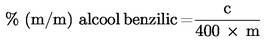 în care:m= masa, în grame, a probei analizate (6.1.1)8.   Repetabilitate (1)Pentru un conţinut de alcool benzilic de 1 % (m/m), diferenţa dintre rezultatele a două determinări efectuate în paralel pe aceeaşi probă nu trebuie să depăşească 0,1 %.CAPITOLUL IV: IDENTIFICAREA ZIRCONIULUI ŞI DETERMINAREA ZIRCONIULUI, ALUMINIULUI ŞI CLORULUI ÎN ANTIPERSPIRANŢII NEAEROSOLICIMetoda dată cuprinde cinci etape:A.   Identificarea zirconiului1.   Obiectul şi domeniul de aplicareMetoda descrie identificarea zirconiului în produsele cosmetice antiperspirante neaerosolice. Nu a fost făcută nici o încercare pentru a descrie metode adecvate pentru identificarea complexului hidroxiclorură de aluminiu şi zirconiu [AlxZr(OH)y Clz·nH2O].2.   PrincipiuZirconiul este identificat prin precipitatul caracteristic roşu-violet produs cu roşu S de alizarină în condiţii puternic acide.3.   ReactiviToţi reactivii trebuie să fie de puritate analitică.3.1.   Acid clorhidric concentrat (d20 = 1,18 g/ml)3.2.   Soluţie roşu S de alizarină (CI. 58005): 2 % (m/v) sulfonat de alizarină şi sodiu apos.4.   Aparatură4.1.   Echipament de laborator obişnuit.5.   Procedură5.1. Într-o eprubetă se adaugă 2 ml apă la aproximativ 1 g de probă. Se astupă şi se agită.5.2. Se adaugă trei picături de soluţie de roşu S de alizarină (3.2) şi apoi 2 ml acid clorhidric concentrat (3.1). Se astupă şi se agită.5.3. Se lasă să stea aproximativ două minute.5.4. O soluţie supranatantă colorată roşu-violet şi precipitat indică prezenţa zirconiului.B.   Determinarea zirconiului1.   Obiectul şi domeniul de aplicarePrezenta metodă este adecvată pentru determinarea zirconiului în complecşii hidroxicloruri de aluminiu şi zirconiu până la o concentraţie de 7,5 % (m/m) zirconiu în antiperspiranţii neaerosolici.2.   PrincipiuZirconiul este extras din produs în condiţii acide şi determinat prin spectrometrie de absorbţie atomică în flacără.3.   ReactiviToţi reactivii trebuie să fie de puritate analitică.3.1.   Acid clorhidric concentrat (d20 = 1,18 g/ml)3.2.   Soluţie de acid clorhidric, 10 % (v/v): într-un pahar se adaugă 100 ml acid clorhidric concentrat (3.1) la 500 ml de apă, amestecând continuu. Se transferă această soluţie într-un balon cotat de un litru şi se adaugă apă până la semn.3.3.   Soluţie standard de zirconiu stoc, 1 000 μg/ml în soluţie de acid clorhidric 0,5 m („SpectrosoL” sau echivalent).3.4.   Reactiv clorură de aluminiu (hidratată) [AlCl3·6H2O]: se dizolvă 22,6 g clorură de aluminiu hexahidratată în 250 ml soluţie de acid clorhidric 10 % (v/v) (3.2).3.5.   Reactiv clorură de amoniu: se dizolvă 5,0 g clorură de amoniu în 250 ml soluţie de acid clorhidric 10 % (v/v) (3.2).4.   Aparatură4.1.   Echipament de laborator obişnuit4.2.   Încălzitor cu amestecător magnetic4.3.   Hârtie de filtru (Whatman nr. 41 sau echivalent)4.4.   Spectrofotometru de absorbţie atomică echipat cu lampă cu catod tubular de zirconiu.5.   Procedură5.1.   Pregătirea probei5.1.1.  Se cântăreşte cu precizie aproximativ 1,0 g („m” grame) de probă omogenă de produs într-un pahar de 150 ml. Se adaugă 40 ml apă şi 10 ml acid clorhidric concentrat (3.1).5.1.2.  Se pune paharul pe încălzitorul cu agitator magnetic (4.2). Se porneşte amestecarea şi se încălzeşte până la fierbere. Pentru a preveni uscarea rapidă, se pune peste pahar o sticlă de ceas. Se fierbe timp de cinci minute, se ia paharul de pe încălzitor şi se răceşte la temperatura camerei.5.1.3.   Folosind hârtie de filtru (4.3), se filtrează conţinutul paharului într-un balon cotat de 100 ml. Se clăteşte paharul cu două porţiuni de câte 10 ml de apă şi se adaugă apele de clătire după filtrare în balon. Se adaugă apă până la semn şi se amestecă. Această soluţie se foloseşte, de asemenea, pentru determinarea aluminiului (partea C).5.1.4.   Într-un balon cotat de 50 ml se pun cu pipeta 20,00 ml din soluţia de probă (5.3.1), 5,00 ml reactiv clorură de aluminiu (3.4) şi 5,00 ml reactiv clorură de amoniu (3.5). Se aduce la semn prin adăugarea unei soluţii de acid clorhidric 10 % (v/v) (3.2) şi se amestecă.5.2.   Condiţii pentru spectrometria de absorbţie atomică5.3.   Etalonare5.3.1.   Într-o serie de baloane cotate de 50 ml se transferă cu pipeta 5,00, 10,00, 15,00, 20,00, 25,00 ml soluţie standard de zirconiu stoc (3.3). În fiecare balon se pun cu pipeta 5,00 ml reactiv clorură de aluminiu (3.4) şi 5,00 ml reactiv clorură de amoniu (3.5). Se aduce la semn cu soluţie de acid clorhidric 10 % (v/v) (3.2) şi se amestecă. Aceste soluţii conţin 100, 200, 300, 400 şi, respectiv, 500 μg de zirconiu per mililitru.În mod similar, se prepară o soluţie oarbă, omiţând soluţia standard de zirconiu.5.3.2.   Se măsoară absorbanţa soluţiei oarbe (5.3.1) şi se foloseşte valoarea obţinută drept concentraţie de zirconiu zero pentru curba de etalonare. Se măsoară absorbanţa fiecărui standard de etalonare de zirconiu (5.3.1). Se trasează curba de etalonare prin punerea în relaţie a valorilor absorbanţei cu concentraţia de zirconiu.5.4.   DeterminareSe măsoară absorbanţa soluţiei de probă (5.1.4). De pe curba de etalonare se citeşte concentraţia de zirconiu corespunzătoare valorii absorbanţei obţinute pentru soluţia probă.6.   CalculFolosind formula următoare, se calculează conţinutul de zirconiu din probă, în procente masice:                                       ,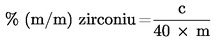 în care:m= masa, în grame, a probei luate analizate (5.1.1)7.   Repetabilitate (1)Pentru un conţinut de zirconiu de 3,00 % (m/m), diferenţa dintre rezultatele a două determinări efectuate în paralel pe aceeaşi probă nu trebuie să depăşească 0,10 % (m/m).8.   ObservaţieFolosirea spectrometriei de emisie optică - plasmă cuplată inductiv este permisă ca o alternativă la spectrometria de absorbţie atomică în flacără.C.   Determinarea aluminiului1.   Obiectul şi domeniul de aplicareMetoda este adecvată pentru determinarea aluminiului prezent în complecşii hidroxicloruri de aluminiu şi zirconiu până la o concentraţie a aluminiului în antiperspiranţii neaerosolici de 12 % (m/m).2.   PrincipiuAluminiul este extras din produs în condiţii acide şi determinat prin spectrometrie de absorbţie atomică în flacără.3.   ReactiviToţi reactivii trebuie să fie de puritate analitică.3.1.   Acid clorhidric concentrat (d20 = 1,18 g/ml)3.2.   Soluţie de acid clorhidric, 1 % (v/v): într-un pahar se adaugă 10 ml acid clorhidric concentrat (3.1) la 500 ml de apă, amestecând continuu. Se transferă această soluţie într-un balon cotat de un litru şi se adaugă apă până la semn.3.3.   Soluţie standard de aluminiu stoc, 1 000 μg/ml în soluţie de acid azotic 0,5 m („SpectrosoL” sau echivalent)3.4.   Reactiv clorură de potasiu: se dizolvă 10,0 g clorură de potasiu în 250 ml soluţie de acid clorhidric 1 % (v/v) (3.2).4.   Aparatură4.1. Echipament de laborator obişnuit4.2. Spectrofotometru de absorbţie atomică echipat cu lampă cu catod tubular de aluminiu.5.   Procedură5.1. Pregătirea probeiSoluţia preparată la B.5.1.3 se foloseşte pentru determinarea conţinutului de aluminiu.5.1.1. Într-un balon cotat de 100 ml se pun cu pipeta 5,00 ml din soluţia de probă (B.5.3.1) şi 10,00 ml de reactiv clorură de potasiu (3.4). Se aduce la semn prin adăugarea unei soluţii 1 % (v/v) de acid clorhidric (3.2) şi se amestecă.5.2. Condiţii pentru spectrometria de absorbţie atomică5.3.   Etalonare5.3.1.   Într-o serie de baloane cotate de 100 ml se pun cu pipeta 1,00, 2,00, 3,00, 4,00 şi 5,00 ml soluţie standard de aluminiu stoc (3.3). În fiecare balon se pun cu pipeta 10,00 ml reactiv clorură de potasiu (3.4). Se aduce la semn cu soluţie de acid clorhidric (3.2) 1 % (v/v) şi se amestecă. Aceste soluţii conţin 10, 20, 30, 40 şi, respectiv, 50 μg aluminiu per mililitru.În mod similar, se prepară o soluţie oarbă, omiţând soluţia standard de aluminiu.5.3.2. Se măsoară absorbanţa soluţiei oarbe (5.3.1) şi se foloseşte valoarea obţinută drept concentraţie zero de aluminiu pentru curba de etalonare. Se măsoară absorbanţa fiecărui standard de etalonare aluminiu (5.3.1). Se trasează curba de etalonare prin punerea în relaţie a valorilor absorbanţei cu concentraţia de aluminiu.5.4.   DeterminareSe măsoară absorbanţa soluţiei de probă (5.1.1). De pe curba de etalonare se citeşte concentraţia de aluminiu corespunzătoare valorii absorbanţei obţinute pentru soluţia probă.6.   CalculFolosind formula următoare, se calculează conţinutul de aluminiu din probă:                       ,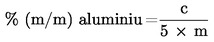 în care:m  = masa, în grame, a probei analizate (B.5.1.1)7.   Repetabilitate (1)Pentru un conţinut de aluminiu de 3,50 % (m/m), diferenţa dintre rezultatele a două determinări efectuate în paralel pe aceeaşi probă nu trebuie să depăşească 0,10 % (m/m).8.   ObservaţieFolosirea spectrometriei de emisie optică – plasmă cuplată inductiv este permisă ca o alternativă la spectrometria de absorbţie atomică în flacără.D.   Determinarea clorului1.   Obiectul şi domeniul de aplicareMetoda este adecvată pentru determinarea clorului prezent ca ion de clorură în complecşii hidroxicloruri de aluminiu şi zirconiu în antiperspiranţii neaerosolici.2.   PrincipiuIonul clorură din produs este determinat prin titrare potenţiometrică cu soluţie standard de azotat de argint.3.   ReactiviToţi reactivii trebuie să fie de puritate analitică.3.1.   Acid azotic concentrat (d20 = 1,42 g/ml)3.2.   Soluţie de acid azotic, 5 % (v/v): într-un pahar se adaugă 25 ml acid azotic concentrat (3.1) la 250 ml de apă, amestecând continuu. Se aduce această soluţie într-un balon cotat de un litru şi se adaugă apă până la semn.3.3.   Acetonă3.4.   Azotat de argint, soluţie volumetrică 0,1 m („AnalaR” sau echivalent).4.   Aparatură4.1.   Echipament de laborator obişnuit4.2.   Încălzitor cu amestecător magnetic4.3.   Electrod de argint4.4.   Electrod de referinţă de calomel4.5.   pH-metru/milivoltmetru adecvat titrării potenţiometrice.5.   Procedură5.1.   Pregătirea probei5.1.1.   Într-un pahar de 250 ml se cântăreşte cu precizie aproximativ 1,0 g („m” grame) din proba de produs omogenă. Se adaugă 80 ml apă şi 20 ml soluţie de acid azotic 5 % (v/v) (3.2).5.1.2.   Se pune paharul pe încălzitorul cu agitator magnetic (4.2). Se începe amestecarea şi se încălzeşte până la fierbere. Pentru a preveni uscarea rapidă, se pune peste pahar o sticlă de ceas. Se fierbe cinci minute, se ia paharul de pe încălzitor şi se răceşte la temperatura camerei.5.1.3.   Se adaugă 10 ml acetonă (3.3), se scufundă electrozii (4.3 şi 4.4) în soluţie şi se începe amestecarea. Se titrează potenţiometric cu soluţie de azotat de argint 0,1 m (3.4) şi se trasează o curbă diferenţială pentru a determina punctul final („V” ml).6.   CalculFolosind formula următoare, se calculează conţinutul de aluminiu din probă, în procente masice:                                     ,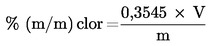 în care:m = masa, în grame, a probei analizate (5.1.1).7.   Repetabilitate (1)Pentru un conţinut de clor de 4,00 % (m/m), diferenţa dintre rezultatele a două determinări efectuate în paralel pe aceeaşi probă nu trebuie să depăşească 0,10 % (m/m).E.   Calculul raportului dintre atomii de aluminiu şi atomii de zirconiu şi al raportului dintre atomii de aluminiu plus zirconiu şi atomii de clor1.   Calculul raportului dintre atomii de aluminiu şi atomii de zirconiu         Pentru calculul raportului Al : Zr se foloseşte formula:                  .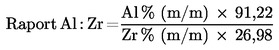 2.   Calculul raportului dintre atomii de aluminiu plus zirconiu şi atomii de clorPentru calculul raportului (Al + Zr) : Cl se foloseşte formula:               .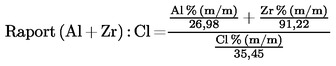 CAPITOLUL V. IDENTIFICAREA ŞI DETERMINAREA HEXAMIDINEI, DIBROMOHEXAMIDINEI, DIBROMOPROPAMIDINEI ŞI CLORHEXIDINEI1.   Obiectul şi domeniul de aplicareAcestă metodă descrie determinarea cantitativă şi calitativă a:2.   DefiniţieConcentraţiile de hexamidină, dibromohexamidină, dibromopropamidină şi clorhexidină determinate prin această metodă sunt exprimate în procente masice (% m/m).3.   PrincipiuIdentificarea şi determinarea sunt realizate prin cromatografie de lichid de înaltă performanţă (HPLC), cu fază inversă, cu cuplu de ioni, urmată de detecţie spectrofotometrică în ultraviolet. Hexamidina, dibromohexamidina, dibromopropamidina şi clorhexidina sunt identificate prin timpii lor de retenţie în coloana cromatografică.4.   ReactiviToţi reactivii trebuie să fie de puritate analitică şi adecvaţi HPLC, când este cazul.4.1. Metanol4.2. Acid 1-heptansulfonic, sare de sodiu, monohidratat4.3. Acid acetic glacial (d20 = 1,05 g/ml)4.4. Clorură de sodiuFaze mobile:4.5.1. Solvent I: acid 1-heptansulfonic soluţie 0,005 m, sare de sodiu, monohidratat (4.2) în metanol (4.1), adus la un pH aparent de 3,5 cu acid acetic glacial (4.3).4.5.2.   Solvent II: acid 1-heptansulfonic soluţie 0,005 m, sare de sodiu, monohidratat (4.2) în apă, adus la un pH de 3,5 cu acid acetic glacial (4.3).Observaţie: Dacă este necesară îmbunătăţirea formei vârfurilor, fazele mobile pot fi modificate şi preparate după cum urmează:4.6. Diizetionat de hexamidină [C20H26N4O2·2C2H6O4S]4.7. Diizetionat de dibromohexamidină [C20H24Br2N4O2·2C2H6O4S]4.8. Diizetionat de dibromopropamidină [C17H18Br2N4O2·2C2H6O4S]4.9. Diacetat de clorhexidină [C22H30Cl2N10·2C2H4O2]4.10.Soluţii de referinţă: se prepară soluţii 0,05 % (m/v) din fiecare dintre cei patru conservanţi (4.6-4.9) în solvent I (4.5.1).4.11. 3,4,4′-Triclorocarbanilidă (triclocarban)4.12. 4,4′-Dicloro-3-(trifluorometil)carbanilidă (halocarban).5.   Aparatură5.1.   Echipament de laborator obişnuit5.2.   Cromatograf de lichid de înaltă performanţă cu detector UV cu lungime de undă variabilă5.3.   Coloană analitică: oţel inoxidabil, lungime 30 cm, diametru interior 4 mm, umplută cu μ-Bondapack C18, 10 μm sau echivalent5.4.   Baie supersonică.6.   Identificare6.1.   Pregătirea probeiSe cântăresc aproximativ 0,5 g de probă într-un balon cotat de 10 ml şi se aduce la semn cu solvent I (4.5.1). Se pune balonul pe o baie supersonică (5.4) timp de 10 minute. Se filtrează sau se centrifughează soluţia. Se colectează filtratul sau supernatantul pentru cromatografie.6.2.   Cromatografiere6.2.1.   Gradientul fazei mobile6.2.2. Se reglează debitul fazei mobile (6.2.1) la 1,5 ml/min şi temperatura coloanei la 35 °C.6.2.3. Se fixează lungimea de undă a detectorului la 264 nm.6.2.4. Se injectează 10 μl din fiecare dintre soluţiile de referinţă (4.10) şi se înregistrează cromatogramele acestora.6.2.5. Se injectează 10 μl din soluţia de probă (6.1) şi se înregistrează cromatograma acesteia.6.3.   Se determină dacă hexamidina, dibromohexamidina, dibromopropamidina sau clorhexidina sunt prezente, prin compararea timpului (timpilor) de retenţie a vârfului (ale vârfurilor) înregistrat(e) în (6.2.5) cu cele obţinute pentru soluţiile de referinţă în 6.2.4.7.   Determinare7.1.   DeterminarePrepararea soluţiilor standard.Se foloseşte drept standard intern unul dintre conservanţii (4.6-4.9) care este absent din probă. Dacă nu este posibil, se poate folosi triclorcarban (4.11) sau halocarban (4.12).7.1.1.   O soluţie stoc 0,05 % (m/v) în solvent I (4.5.1) de conservant identificat la 6.3.7.1.2.   O soluţie stoc 0,05 % (m/v) în solvent I (4.5.1) de conservant ales drept standard intern.7.1.3.   Pentru fiecare conservant identificat se prepară patru soluţii standard prin transferarea într-o serie de baloane cotate de 10 ml a unor cantităţi de soluţie stoc de conservant identificat (7.1.1) şi a unor cantităţi adecvate de soluţie stoc de standard intern (7.1.2), conform tabelului de mai jos. Se aduce fiecare balon la semn cu solvent I (4.5.1) şi se amestecă.7.2.   Pregătirea probei7.2.1.   Se cântăresc cu precizie aproximativ 0,5 g („p” grame) din probă într-un balon cotat de 10 ml, se adaugă 1,0 ml soluţie de standard intern (7.1.2) şi 6 ml solvent I (4.5.1) şi se amestecă.7.2.2.   Se pune balonul pe o baie supersonică (5.4) pentru 10 minute. Se răceşte. Se aduce la semn cu solvent I şi se amestecă. Se centrifughează sau se filtrează prin hârtie de filtru cutată, în funcţie de caz, se colectează pentru cromatografie supernatantul sau filtratul.7.3.   Cromatografie7.3.1. Se reglează gradientul fazei mobile, debitul de curgere, temperatura coloanei şi lungimea de undă a detectorului echipamentului HPLC (5.2) la condiţiile cerute de etapa de identificare (6.2.1-6.2.3).7.3.2. Se injectează 10 μl soluţie de probă (7.2.2) şi se măsoară suprafeţele vârfurilor. Se repetă procesul cu noi porţiuni de 10 μl soluţie de probă, până când se obţin rezultate consistente. Se calculează raportul dintre suprafaţa vârfului corespunzător compusului analizat şi suprafaţa vârfului corespunzător standardului intern.7.4.   Etalonare7.4.1. Se injectează 10 μl din fiecare soluţie standard (7.1.3) şi se măsoară suprafeţele vârfurilor.7.4.2. Pentru fiecare soluţie standard (7.1.3) se calculează raportul dintre suprafaţa vârfului corespunzător hexamidinei, dibromohexamidinei, dibromopropamidinei sau clorhexidinei şi suprafaţa vârfului corespunzător standardului intern. Se trasează o curbă de etalonare folosind aceste rapoarte ca ordonată, iar ca abscisă concentraţiile corespondente ale conservantului identificat în soluţiile standard, în micrograme per mililitru.7.4.3. De pe curba de etalonare (7.4.2) se citeşte concentraţia de conservant identificat corespunzătoare raportului suprafeţelor vârfurilor calculat la 7.3.2.8.   Calcul8.1   Se calculează conţinutul de hexamidină, dibromohexamidină, dibromopropamidină sau clorhexidină în probă, ca procent masic, folosind următoarea formulă:                                  , 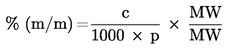 în care:MW2= masa moleculară a sării corespunzătoare (a se vedea punctul 10).9.   Repetabilitate (1)Pentru o concentraţie de hexamidină, dibromohexamidină, dibromopropamidină sau clorhexidină de 0,1 % (m/m), diferenţa dintre rezultatele a două determinări efectuate în paralel pe aceeaşi probă nu trebuie să depăşească 0,0005 %.10.   Tabel de greutăţi moleculare(1)  ISO 5725.(2)  „Magnesium as modifier for determination of barium by flame atomic emission spectrometry”, Jerrow, M. et al., Analytical Proceedings, 1991, 28, 40.(3)  Aceste valori sunt date ca indicaţie şi corespund concentraţiilor de soluţii standard preparate folosind soluţii de alcool benzilic (4.5) şi de 4-etoxifenol (4.6) care conţin exact 0,1 % alcool benzilic (m/v) şi, respectiv, exact 0,1 % 4-etoxifenol (m/v).(4)  Aceste valori sunt date ca indicaţie şi corespund concentraţiilor de conservanţi identificaţi în soluţii standard preparate folosind o soluţie stoc care conţine exact 0,05 % conservant identificat.Anexa nr. 7 la Hotărîrea Guvernului nr. ___ din __________Metodele de analiză necesare pentru controlul compoziţiei produselor cosmetic (VI)	Metodele de analiză necesare pentru controlul compoziţiei produselor cosmetice (în continuare – Metode) transpun prevederile  celei de a şasea Directive din 07 iulie 1995 privind apropierea legislaţiei statelor membre cu privire la metodele de analiză necesare pentru controlul compoziţiei produselor cosmetice (95/32/CEE).   CAPITOLUL I.   IDENTIFICAREA ŞI DETERMINAREA ACIDULUI BENZOIC, A ACIDULUI 4-HIDROXIBENZOIC, A ACIDULUI SORBIC, A ACIDULUI SALICILIC ŞI A ACIDULUI PROPIONIC ÎN PRODUSELE COSMETICE1.   Sfera şi domeniul de aplicarePrezenta metodă este aplicabilă pentru identificarea şi determinarea acidului benzoic, a acidului 4-hidroxibenzoic, a acidului sorbic, a acidului salicilic şi a acidului propionic în produsele cosmetice. Proceduri separate descriu identificarea acestor conservanţi, determinarea acidului propionic şi determinarea acidului 4-hidroxibenzoic, a acidului salicilic, a acidului sorbic şi a acidului benzoic.2.   DefiniţieCantităţile de acid benzoic, acid 4-hidroxibenzoic, acid sorbic, acid salicylic şi acid propionic determinate prin această metodă sunt exprimate ca procente masice de acizi liberi.A.   IDENTIFICARE1.   PrincipiuDupă extracţia acid/bază a conservanţilor, extractul este analizat prin cromatografie în strat subţire (TLC) folosindu-se derivatizarea. În funcţie de rezultate, identificarea este confirmată prin cromatografie de lichid de înaltă performanţă (HPLC) sau, în cazul acidului propionic, prin cromatografie de gaz (GC).2.   Reactivi2.1.   GeneralităţiToţi reactivii trebuie să fie de puritate analitică. Apa folosită trebuie să fie apă distilată sau apă de puritate cel puţin echivalentă.2.2.   Acetonă2.3.   Dietileter2.4.   Acetonitril2.5.   Toluen2.6.   n-Hexan2.7.   Parafină lichidă2.8.   Acid clorhidric, 4 m2.9.   Soluţie de hidroxid de potasiu, 4 m2.10.   Clorură de calciu, CaCl2.2H2O2.11.   Carbonat de litiu, Li2CO32.12.   2-bromo-2′-acetonaftonă2.13.   Acid 4-hidroxibenzoic2.14.   Acid salicilic2.15.   Acid benzoic2.16.   Acid sorbic2.17.   Acid propionic2.18.   Soluţii de referinţăSe prepară soluţii 0,1 % (m/v) (100mg/100ml) în dietileter din fiecare dintre cei cinci conservanţi (2.13-2.17).2.19.   Reactiv de derivatizareSoluţie de 2-bromo-2′-acetonaftonă (2.12) 0,5 % (m/v) în acetonitril (2.4) (50mg/10ml). Această soluţie trebuie preparată săptămânal şi depozitată într-un frigider.2.20.   Soluţie de catalizatorSoluţie de carbonat de litiu (2.11) 0,3 % (m/v) în apă (300mg/100ml). Această soluţie trebuie să fie proaspăt preparată.2.21.   Solvent de developareToluen (2.5)/acetonă (2.2) (20:0,5, v/v)2.22.   Parafină lichidă (2.7)/n-hexan (2.6) (1:2, v/v)3.   AparaturăEchipament de laborator obişnuit3.1.   Baie de apă, capabilă să menţină temperatura la 60 °C3.2.   Tanc de developare3.3.   Sursă de lumină UV, 254 şi 366 nm3.4.   Plăci pentru cromatografie în strat subţire, Kieselgel 60, fără indicator de fluorescenţă, 20 x 20 cm, grosimea stratului 0,25 mm, cu zonă concentratoare 2,5 x 20 cm (Merck 11845 sau echivalent).3.5.   Microseringă de 10 μl3.6.   Microseringă de 25 μl3.7.   Cuptor, capabil să menţină temperaturi până la 105 °C3.8.   Eprubete de sticlă de 50 ml, cu dop filetat3.9.   Hârtie de filtru, diametru 90 mm, Schleicher & Schull, Weissband nr. 5892 sau echivalent3.10.   Hârtie indicatoare de pH universală, pH 1-113.11.   Fiole pentru probe, din sticlă, 5 ml3.12.   Evaporator cu film rotativ (Rotavapor sau echivalent)3.13.   Plită încălzită4.   Procedură4.1.   Pregătirea probeiÎntr-o eprubetă de sticlă de 50 ml cu dop filetat se cântăreşte aproximativ 1 g de probă (3.8). Se adaugă patru picături de acid clorhidric 4 m (2.8) şi 40 ml acetonă (2.2). Pentru produşi puternic bazici, cum ar fi săpunul de toaletă, trebuie adăugate 20 de picături de acid clorhidric 4 m (2.8). Se verifică valoarea pH-ului, care trebuie să fie aproximativ doi, folosind hârtie indicatoare (3.10). Se închide eprubeta şi se agită puternic timp de un minut.Dacă este necesară facilitarea extracţiei conservanţilor în faza de acetonă, se încălzeşte uşor amestecul la aproximativ 60 °C pentru a topi faza lichidă.Se răceşte soluţia la temperatura camerei şi se filtrează prin hârtie de filtru (3.9) într-un pahar conic.Se transferă 20 ml de filtrat într-un pahar conic de 200 ml, se adaugă 20 ml apă şi se amestecă. Se reglează pH-ul amestecului la aproximativ 10 cu hidroxid de potasiu 4 m (2.9), folosind hârtie indicatoare (3.10) pentru măsurarea acestuia.Se adaugă 1 g clorură de calciu (2.10) şi se agită puternic. Se filtrează prin hârtie de filtru (3.9) într-o pâlnie de separare de 250 ml conţinând 75 ml dietileter (2.3) şi se agită puternic timp de un minut. Se lasă să se separe şi se îndepărtează stratul apos într-un pahar conic de 250 ml. Se îndepărtează stratul de eter. Folosind hârtie indicatoare (3.10), se reglează pH-ul soluţiei apoase la aproximativ doi cu ajutorul acidului clorhidric 4 m (2.8). Se adaugă 10 ml dietileter (2.3), se astupă paharul şi se agită puternic conţinutul timp de un minut. Se lasă să se separe şi se transferă stratul eteric într-un evaporator cu film rotativ (3.12). Se îndepărtează stratul apos.Se evaporă stratul de eter până aproape de uscare şi se dizolvă din nou reziduul într-un 1 ml dietileter (2.3). Se transferă soluţia într-o fiolă de probă (3.11).4.2.   Cromatografie în strat subţirePentru fiecare dintre soluţiile de referinţă şi probele ce vor fi cromatografiate, se pun cu o seringă (3.5) aproximativ 3 μl soluţie de carbonat de litiu (2.2), la distanţe egale faţă de linia de start, în zona de concentrare a plăcii TLC (3.4) şi se usucă într-un curent de aer rece.Se transferă placa pentru TLC pe o plită încălzită (3.13) la 40 °C, pentru a menţine petele cât mai mici cu putinţă. Cu o microseringă (3.5) se pun 10 μl din fiecare dintre soluţiile de referinţă (2.18) şi soluţia probă (4.1) pe linia de start a plăcii, exact pe punctele unde a fost aplicată soluţia de carbonat de litiu.La sfârşit se pun aproximativ 15 μl de reactiv de derivatizare (2.19) (soluţie 2-bromo-2′-acetonaftonă), din nou exact pe punctele unde au fost aplicate soluţiile de referinţă/probă şi soluţia de carbonat de litiu.Se încălzeşte placa pentru TLC timp de 45 de minute într-un cuptor la 80 °C. După răcire se developează placa într-un tanc (3.2) care s-a echilibrat timp de 15 minute (fără hârtie de filtru), utilizându-se solvent de developare 2.21 (toluen/acetonă) până ce frontul de solvent a migrat 15 cm (aceasta durează aproximativ 80 de minute).Se usucă placa într-un curent de aer rece şi se examinează petele obţinute în lumină UV (3.3). Pentru a îmbunătăţi fluorescenţa petelor slabe, placa pentru TLC poate fi cufundată în amestec parafină lichidă/n-hexan (2.22).5.   IdentificareSe calculează Rf pentru fiecare pată.Se compară Rf şi comportarea la radiaţie UV obţinută pentru probă cu cea obţinută pentru soluţiile de referinţă.Se trage o concluzie preliminară privind prezenţa şi identitatea conservanţilor prezenţi. Se realizează procedura prin cromatografie de lichid de înaltă performanţă (HPLC) descrisă în secţiunea B sau, când apare ca prezent acidul propionic, procedura prin cromatografie de gaz (GC), descrisă în secţiunea C. Se compară timpii de retenţie obţinuţi cu cei ai soluţiilor de referinţă.Se combină rezultatele din TLC şi HPLC sau CG şi se face identificarea finală a conservanţilor prezenţi în probă pe baza rezultatelor combinate.B.   DETERMINAREA ACIDULUI BENZOIC, A ACIDULUI 4-HIDROXIBENZOIC, A ACIDULUI SORBIC ŞI A ACIDULUI SALICILIC1.   PrincipiuDupă acidificare, proba este extrasă cu un amestec de etanol şi apă. După filtrare, conservanţii sunt determinaţi prin cromatografie de lichid de înaltă performanţă (HPLC).2.   Reactivi2.1.   Toţi reactivii trebuie să fie de puritate analitică şi adecvaţi pentru HPLC, când este cazul. Apa folosită trebuie să fie apă distilată sau apă de cel puţin puritate echivalentă.2.2.   Etanol, absolut2.3.   Acid 4-hidroxibenzoic2.4.   Acid salicilic2.5.   Acid benzoic2.6.   Acid sorbic2.7.   Acetat de sodiu (CH3COONa.3H2O)2.8.   Acid acetic, (α)420= 1,05 g/ml2.9.   Acetonitril2.10. Acid sulfuric, 2 m2.11. Soluţie de hidroxid de potasiu, 0,2 m2.12. Acid 2-metoxibenzoic2.13. Amestec etanol/apăSe amestecă nouă volume de etanol (2.2) şi un volum de apă (2.1)2.14. Soluţie de standard internSe prepară o soluţie conţinând aproximativ 1 g acid 2 metoxibenzoic (2.12) în 500 ml amestec etanol/apă (2.13).Faza mobilă pentru HPLC2.15.1. Tampon acetat: la 1 litru de apă se adaugă 6,35 g acetat de sodiu (2.7) şi 20,0 ml acid acetic (2.8) şi se amestecă.2.15.2.  Se prepară faza mobilă prin amestecarea a nouă volume de tampon acetat (2.15.1) şi un volum de acetonitril (2.9).2.16.  Soluţie stoc de conservantÎntr-un balon cotat de 50 ml se cântăresc cu precizie aproximativ 0,05 g acid 4-hidroxibenzoic (2.3), 0,2 g acid salicilic (2.4), 0,2 g acid benzoic (2.5) şi 0,05 g acid sorbic şi se aduce la semn cu amestec etanol/apă (2.13). Se depozitează această soluţie într-un frigider. Soluţia este stabilă timp de o săptămână.2.17.   Soluţii standard de conservanţiÎntr-o serie de baloane cotate de 20 ml se transferă 8,00, 4,00, 2,00, 1,00 şi, respectiv, 0,05 ml soluţie stoc (2.16). În fiecare balon cotat se adaugă 10,00 ml soluţie de standard intern (2.14) şi 0,5 ml acid sulfuric 2 m (2.10). Se aduce la semn cu amestec etanol/apă (2.13). Aceste soluţii trebuie să fie proaspăt preparate.3.   AparaturăEchipament de laborator obişnuit şi:3.1.   Baie de apă, reglată la 60 °C3.2.   Cromatograf de lichid de înaltă performanţă cu detector UV cu lungime de undă variabilă şi ciclu de injecţie de 10 μl3.3. Coloană analiticăOţel inoxidabil, lungime 12,5-25 cm, diametru interior 4,6 mm, umplută cu Nucleosil 5C18 sau echivalent3.4. Hârtie de filtru, diametru: 90 mm, Schleicher şi Schull, Weissband nr. 5892 sau echivalent3.5. Eprubete de sticlă de 50 ml, cu dop filetat3.6. Fiole pentru probe, din sticlă, 5 ml3.7. Granule pentru omogenizarea fierberii, carborundum, dimensiuni de la 2 la 4 mm sau echivalent.4.   ProcedurăPregătirea probei4.1.1. Pregătirea probei fără adaos de standard internÎntr-o eprubetă de sticlă de 50 ml cu dop filetat (3.5) se cântăreşte 1 g din probă. Cu pipeta se pun în eprubetă 1,00 ml acid sulfuric 2 m (2.10) şi 40,0 ml amestec etanol/apă (2.13). Se adaugă aproximativ 1 g de granule pentru omogenizarea fierberii (3.7), se închide eprubeta şi se agită puternic timp de cel puţin un minut, până la obţinerea unei suspensii omogene. Pentru a facilita extracţia conservanţilor în faza de etanol, se pune eprubeta pentru exact cinci minute într-o baie de apă (3.1) menţinută la 60 °C.Se răceşte imediat eprubeta într-un curent de apă rece şi se depozitează extractul la 5 °C pentru o oră.Se filtrează extractul prin hârtie de filtru (3.4). Se transferă aproximativ 2 ml de extract într-o fiolă de probă (3.6). Se depozitează extractul la 5 °C şi se realizează determinarea HPLC într-un interval de 24 de ore de la preparare.4.1.2.   Pregătirea probei cu adaos de standard internÎntr-o eprubetă de sticlă de 50 ml cu dop filetat (3.5) se cântăreşte cu precizie de trei zecimale 1 ± 0,1 g („a” grame) de probă. Se adaugă cu pipeta 1,00 ml acid sulfuric 2 m (2.10) şi 30,0 ml amestec etanol/apă (2.13). Se adaugă aproximativ 1 g de granule pentru omogenizarea fierberii (3.7) şi 10,00 ml soluţie de standard intern (2.14). Se închide eprubeta şi se agită puternic cel puţin un minut, până la obţinerea unei suspensii omogene. Pentru a facilita extracţia conservanţilor în faza de etanol, se pune eprubeta pentru exact cinci minute într-o baie de apă (3.1) menţinută la 60 °C.Se răceşte imediat eprubeta într-un curent de apă rece şi se depozitează extractul la 5 °C pentru o oră.Se filtrează extractul prin hârtie de filtru (3.4). Se transferă aproximativ 2 ml de extract într-o fiolă de probă (3.6). Se depozitează extractul la 5 °C şi se realizează determinarea prin HPLC într-un interval de 24 de ore de la preparare.Cromatografie de lichid de înaltă performanţăFaza mobilă: acetonitril/tampon acetat (2.15)Se reglează debitul fazei mobile prin coloană la 2,0 ± 0,5 ml/min. Se reglează lungimea de undă a detectorului la 240 nm.4.2.1. EtalonareSe injectează porţiuni de 10 μl din fiecare soluţie standard de conservant (2.17) în cromatograful de lichid (3.2). Pentru fiecare soluţie se determină raportul dintre înălţimea vârfului corespunzător conservantului analizat şi înălţimea vârfului corespunzător standardului intern, obţinute din cromatograme. Se trasează un grafic pentru fiecare conservant, punând în relaţie raportul înălţimii vârfului cu concentraţia fiecărei soluţii standard.În procedura de etalonare se asigură pentru soluţiile standard obţinerea un răspuns liniar.4.2.2.   DeterminareSe injectează 10 μl de extract de probă (4.1.1) în cromatograful de lichid (3.2) şi se înregistrează cromatograma. Se injectează 10 μl soluţie de conservant standard (2.17) şi se înregistrează cromatograma. Se compară cromatogramele obţinute. Dacă în cromatograma extractului de probă (4.1.1) nu apare prezent nici un vârf având aproximativ acelaşi timp de retenţie ca cel corespunzător acidului 2-metoxibenzoic (standardul intern recomandat), se injectează 10 μl de extract de probă cu adaos de standard intern (4.1.2) în cromatograful de lichid şi se înregistrează cromatograma.Dacă se observă în cromatograma extractului de probă (4.1.1) un vârf ce interferează având acelaşi timp de retenţie ca cel al acidului 2-metoxibenzoic, trebuie selectat un alt standard intern adecvat. (Dacă unul dintre conservanţii investigaţi este absent din cromatogramă, acest conservant poate fi folosit drept standard intern.)Se asigură îndeplinirea următoarelor condiţii de către cromatogramele obţinute pentru o soluţie standard şi soluţia de probă:5.   CalculSe folosesc rapoartele dintre înălţimile vârfurilor corespunzătoare conservanţilor analizaţi şi înălţimea vârfului corespunzător acidului 2-metoxibenzoic (standard intern) şi graficul de etalonare pentru a calcula concentraţia conservanţilor acizi în soluţia probă. Se calculează conţinutul de acid benzoic, acid 4-hidroxibenzoic, acid sorbic sau acid salicilic în probă, ca procent masic (xi), folosind formula: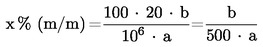 în care:a= masa (g) a porţiunii analizate (4.1.2),b= concentraţia (μg/ml) de conservant în extractul de probă (4.1.2), obţinută din graficul de etalonare.6.   Repetabilitate (1)Pentru un conţinut de acid 4-hidroxibenzoic de 0,40 %, diferenţa dintre rezultatele a două determinări efectuate în paralel pe aceeaşi probă nu trebuie să depăşească o valoare absolută de 0,035 %.Pentru un conţinut de acid benzoic de 0,50 %, diferenţa dintre rezultatele a două determinări efectuate în paralel pe aceeaşi probă nu trebuie să depăşească o valoare absolută de 0,050 %.Pentru un conţinut de acid salicilic de 0,50 %, diferenţa dintre rezultatele a două determinări efectuate în paralel pe aceeaşi probă nu trebuie să depăşească o valoare absolută de 0,045 %.Pentru un conţinut de acid sorbic de 0,60 %, diferenţa dintre rezultatele a două determinări efectuate în paralel pe aceeaşi probă nu trebuie să depăşească o valoare absolută de 0,035 %.7.   Observaţii7.1.   Rezultatele unui test de robusteţe efectuat metodei indică următoarele: cantitatea de acid sulfuric adăugată pentru extragerea acizilor din probă este critică şi limitele pentru cantitatea de probă luată în lucru trebuie să fie menţinute în graniţele prescrise.7.2.   Dacă se doreşte, se poate folosi o coloană de siguranţă adecvată.C.   DETERMINAREA ACIDULUI PROPIONIC1.   Sfera şi domeniul de aplicarePrezenta metodă este adecvată pentru determinarea acidului propionic prezent în concentraţie maximă 2 % (m/m) în produsele cosmetice.2.   DefiniţieConcentraţia acidului propionic măsurată prin această metodă este exprimată ca procent masic (% m/m) de produs.3.   PrincipiuDupă extragerea acidului propionic din produs, determinarea se realizează cu ajutorul cromatografiei de gaz cu folosirea acidului 2-metilpropionic ca standard intern.4.   ReactiviToţi reactivii trebuie să fie de puritate analitică; trebuie să se folosească apă distilată sau apă de calitate echivalentă.4.1.   Etanol 96 % (v/v)4.2.   Acid propionic4.3.   Acid 2-metilpropionic4.4.   Acid ortofosforic, 10 % (m/v)4.5.   Soluţie de acid propionicÎntr-un balon cotat de 50 ml se cântăreşte cu precizie aproximativ 1,00 g („p” grame) acid propionic şi se aduce la semn cu etanol (4.1).4.6.   Soluţie de standard internÎntr-un balon cotat de 50 ml se cântăreşte cu precizie aproximativ 1,00 g („e” grame) acid 2-metilpropionic şi se aduce la semn cu etanol (4.1).5.   Aparatură5.1.   Echipament de laborator obişnuit şi:5.2.   Cromatograf de gaz cu detector cu ionizare cu flacără5.3.   Eprubetă de sticlă cu dop filetat (20 x 150 mm)5.4.   Baie de apă la 60 °C5.5.   Seringă de sticlă de 10 ml cu membrană de filtrare (diametrul porilor: 0,45 μm).6.   ProcedurăPregătirea probei6.1.1.Pregătirea probei fără standard internÎntr-o eprubetă de sticlă (5.3) se cântăreşte aproximativ 1 g de probă. Se adaugă 0,5 ml acid fosforic (4.4) şi 9,5 ml etanol (4.1).Se închide eprubeta şi se agită bine. Dacă este necesar, se pune eprubeta într-o baie de apă la 60 °C (5.4) pentru cinci minute, pentru topirea completă a fazei grase. Se răceşte rapid în curent de apă. Se filtrează o parte din soluţie printr-o membrană de filtrare (5.5). Se cromatografiază filtratul în aceeaşi zi.6.1.2.Pregătirea probei cu standard internÎntr-o eprubetă de sticlă se cântăresc cu precizie de trei zecimale 1 g ± 0,1 („a” grame) de probă (5.3.). Se adaugă 0,5 ml acid fosforic (4.4), 0,50 ml soluţie de standard intern (4.6) şi 9 ml etanol (4.1).Se închide eprubeta şi se agită bine. Dacă este necesar, se pune eprubeta într-o baie de apă la 60 °C (5.4) pentru cinci minute, pentru topirea completă a fazei grase. Se răceşte rapid în curent de apă. Se filtrează o parte din soluţie printr-o membrană de filtrare (5.5). Se cromatografiază filtratul în aceeaşi zi.Condiţii pentru cromatografia de gazSe recomandă următoarele condiţii de operare:     Coloană      Temperatură6.3.Cromatografie6.3.1. EtalonareÎntr-o serie de baloane cotate de 20 ml se pun cu pipeta 0,25, 0,50, 1,00, 2,00, respectiv 4,00 ml soluţie de acid propionic (4.5). În fiecare balon cotat se pune cu pipeta 1,00 ml soluţie de standard intern (4.6); se aduce la semn cu etanol (4.1) şi se amestecă. Soluţiile preparate în acest mod conţin „e” mg/ml acid 2-metilpropionic ca standard intern (adică 1 mg/ml dacă e = 1 000) şi p/4, p/2, p, 2p, 4p mg/ml acid propionic (adică 0,25, 0,50, 1,00, 2,00, 4,00 mg/ml dacă p = 1 000).Se injectează 1 μl din fiecare dintre aceste soluţii şi se obţine curba de etalonare prin trasarea pe axa X a raportului masic acid propionic/acid 2-metilpropionic, iar pe axa Y a raportului suprafeţelor vârfurilor corespunzătoare.Se efectuează trei injectări din fiecare soluţie şi se calculează raportul mediu al suprafeţelor vârfurilor.6.3.2.DeterminareSe injectează 1 μl de filtrat de probă (6.1.1). Se compară cromatograma cu cea a soluţiilor standard (6.3.1). Dacă un vârf are aproximativ acelaşi timp de retenţie ca cel al acidului 2-metilpropionic, se schimbă standardul intern. Dacă nu se observă nici o interferenţă, se injectează 1 μl filtrat de probă 6.1.2 şi se măsoară suprafeţele vârfurilor corespunzătoare acidului propionic şi standardului intern.Se efectuează trei injectări din fiecare soluţie şi se calculează raportul mediu al suprafeţelor vârfurilor.7.   Calcul7.1. Din curba de etalonare obţinută la 6.3.1 se obţine raportul masic (K) corespunzător raportului suprafeţelor vârfurilor calculat la 6.3.2.7.2. Din raportul masic astfel obţinut se calculează conţinutul de acid propionic al probei (x), ca procent masic, folosind următoarea formulă: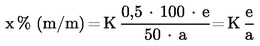 în care:K= raportul calculat la 7.1,e= masa, în grame, a standardului intern cântărită la 4.6,a= masa, în grame, a probei cântărită la 6.1.2.Rezultatele se rotunjesc la o zecimală.8.   Repetabilitate (1)Pentru o concentraţie de acid propionic de 2 % (m/m), diferenţa dintre rezultatele a două determinări efectuate în paralel pe aceeaşi probă nu trebuie să depăşească 0,12 %.CAPITOLUL II.   IDENTIFICAREA ŞI DETERMINAREA HIDROCHINONEI, A MONOMETILETERULUI DE HIDROCHINONĂ, A MONOETILETERULUI DE HIDROCHINONĂ ŞI A MONOBENZILETERULUI DE HIDROCHINONĂ ÎN PRODUSELE COSMETICEA.   IDENTIFICARE1.   Sfera şi domeniul de aplicareMetoda descrie detectarea şi identificarea hidrochinonei, a monometileterului de hidrochinonă, a monoetileterului de hidrochinonă şi a monobenzileterului de hidrochinonă (monobenzonei) în produsele cosmetice pentru calmarea pielii.2.   PrincipiuHidrochinona şi eterii săi sunt identificaţi prin cromatografie în strat subţire (TLC).3.   ReactiviToţi reactivii trebuie să fie de calitate analitică.3.1.   Etanol, 96 % (v/v)3.2.   Cloroform3.3.   Dietileter3.4.   Solvent de developareCloroform/dietileter, 66:33 (v/v)3.5.   Amoniac, 25 % (m/m) (d4 20 = 0,91 g/ml)3.6.   Acid ascorbic3.7.   Hidrochinonă3.8.   Monometileter de hidrochinonă3.9.   Monoetileter de hidrochinonă3.10.   Monobenzileter de hidrochinonă (monobenzonă)Soluţii de referinţăUrmătoarele soluţii de referinţă trebuie proaspăt preparate şi sunt stabile doar o zi:3.11.1.   Într-o eprubetă gradată de 10 ml se cântăresc 0,05 g hidrochinonă (3.7). Se adaugă 0,250 g acid ascorbic (3.6) şi 5 ml etanol (3.1). Se adaugă amoniac (3.5) până când pH-ul devine 10 şi se aduce la semn cu etanol (3.1).3.11.2.   Într-o eprubetă gradată de 10 ml se cântăresc 0,05 g monometileter de hidrochinonă (3.8). Se adaugă 0,250 g acid ascorbic (3.6) şi 5 ml etanol (3.1). Se adaugă amoniac (3.5) până când pH-ul devine 10 şi se aduce la semn cu etanol (3.1).3.11.3.   Într-o eprubetă gradată de 10 ml se cântăresc 0,05 g monoetileter de hidrochinonă (3.9). Se adaugă 0,250 g acid ascorbic (3.6) şi 5 ml etanol (3.1). Se adaugă amoniac (3.5) până când pH-ul devine 10 şi se aduce la semn cu etanol (3.1).3.11.4.   Într-o eprubetă gradată de 10 ml se cântăresc 0,05 g monobenzileter de hidrochinonă (3.10). Se adaugă 0,250 g acid ascorbic (3.6) şi 5 ml etanol (3.1). Se adaugă amoniac (3.5) până când pH-ul devine 10 şi se aduce la semn cu etanol (3.1).3.12.   Azotat de argint3.13.   Acid 12-molibdorfosforic3.14.   Fericianură de potasiu hexahidrată3.15.   Clorură ferică hexahidratăReactivi de pulverizareLa o soluţie apoasă 5 % (m/v) azotat de argint (3.1.2) se adaugă amoniac (3.5) până la dizolvarea precipitatului care se formează.Atenţie:În timp, soluţia devine instabilă la explozie, deci trebuie aruncată după folosire.3.16.2.   Soluţie 10 % (m/v) acid 12-molibdofosforic (3.13) în etanol (3.1).3.16.3.   Se prepară o soluţie apoasă 1 % (m/v) de fericianură de potasiu (3.14) şi o soluţie apoasă 2 % (m/v) de clorură ferică (3.15). Se amestecă părţi egale din ambele soluţii chiar înainte de folosire.4.   AparaturăEchipament de laborator obişnuit şi:4.1.   Echipament uzual pentru cromatografie în strat subţire TLC4.2.   Plăci pentru cromatografie în strat subţire, gata preparate: silicagel GHR/UV254; 20 × 20 cm (Machery, Nagel sau echivalent). Grosimea stratului: 0,25 mm.4.3.   Baie ultrasonică4.4.   Centrifugă4.5.   Lampă UV, 254 nm5.   Procedură5.1.   Pregătirea probeiÎntr-o eprubetă gradată de 10 ml se cântăresc 3 g de probă. Se adaugă 0,250 g acid ascorbic (3.6) şi 5 ml etanol (3.1). Se reglează pH-ul soluţiei la 10, folosind amoniac (3.5). Se aduce la semn cu etanol (3.1). Se închide eprubeta cu un dop şi se omogenizează pe o baie ultrasonică timp de 10 minute. Se filtrează prin hârtie de filtru sau se centrifughează la 3 000 rot/min.Cromatografie în strat subţire5.2.1.   Se saturează un tanc cromatografic cu solvent de developare (3.4).5.2.2.   Se depun pe o placă 2 μl din soluţiile de referinţă (3.11) şi 2 μl din soluţia probă (5.1). Se developează în întuneric la temperatură ambiantă până când frontul de solvent a migrat 15 cm faţă de start.5.2.3.   Se îndepărtează placa şi se lasă să se usuce la temperatura camerei.Detecţie5.3.1.   Se observă placa în lumină UV la 254 nm şi se marchează poziţia petelor.5.3.2.   Se pulverizează cu:6.   IdentificareSe calculează valoarea Rf pentru fiecare pată.Se compară petele obţinute pentru soluţia probă cu cele pentru soluţiile de referinţă, din punct de vedere al: valorilor Rf, culorilor petelor la radiaţie UV şi culorilor petelor după vizualizarea cu reactiv pulverizat.Se realizează analiza prin HPLC conform descrierii din secţiunea (B) şi se compară timpii de retenţie obţinuţi pentru vârful (vârfurile) probei cu cei corespunzători soluţiilor de referinţă.Se combină rezultatele obţinute prin TLC şi HPLC pentru a identifica prezenţa hidrochinonei şi a eterilor săi.7.   ObservaţiiÎn condiţiile descrise au fost observate următoarele valori ale Rf:B.   DETERMINARE1.   Sfera şi domeniul de aplicarePrezenta metodă specifică o procedură pentru determinarea hidrochinonei, a monometileterului de hidrochinonă, a monoetileterului de hidrochinonă şi a monobenzileterului de hidrochinonă în produsele cosmetice pentru calmarea pielii.2.   PrincipiuProba este extrasă cu un amestec de apă/etanol în condiţii de încălzire uşoară pentru topirea oricărui material gras. Determinarea substanţelor analizate în soluţia rezultată este realizată prin cromatografie de lichid cu fază inversă cu detecţie UV.3.   Reactivi3.1.   Toţi reactivii trebuie să fie de calitate analitică. Apa folosită trebuie să fie apă distilată sau apă de puritate cel puţin echivalentă.3.2.   Metanol3.3.   Hidrochinonă3.4.   Monometileter de hidrochinonă3.5.   Monoetileter de hidrochinonă3.6.   Monobenzileter de hidrochinonă (monobenzonă)3.7.   Tetrahidrofuran, calitate HPLC3.8.   Amestec apă/metanol 1:1 (v/v). Se amestecă un volum de apă şi un volum de metanol (3.2)3.9.   Fază mobilă: amestec tetrahidrofuran/apă 45:55 (v/v). Se amestecă 45 volume de tetrahidrofuran (3.7) şi 55 volume de apă.3.10.   Soluţie de referinţăÎntr-un balon cotat de 50 ml se cântăresc 0,06 g hidrochinonă (3.3), 0,08 g monometileter de hidrochinonă (3.4), 0,10 g monoetileter de hidrochinonă (3.5) şi 0,12 g monobenzileter de hidrochinonă (3.6). Se dizolvă şi se aduce la semn cu metanol (3.2). Se prepară soluţia de referinţă prin diluarea a 10,00 ml din această soluţie la 50,00 ml cu amestec apă/metanol (3.8). Aceste soluţii trebuie să fie proaspăt preparate.4.   AparaturăEchipament de laborator obişnuit şi:4.1.   Baie de apă, capabilă de menţinerea temperaturii la 60 °C.4.2.   Cromatograf de lichid de înaltă performanţă cu detector UV cu lungime de undă variabilă şi ciclu de injecţie de 10 μl.4.3.   Coloană analitică:Coloană cromatografică de oţel inoxidabil, lungime 250 mm, diametru interior 4,6 mm, umplută cu fenil Zorbax (fenetilsilan legat chimic pe Zorbax SIL, la capete cu trimetilclorsilan), dimensiuni particule 6μm, sau echivalent. Nu se foloseşte o coloană de siguranţă, cu excepţia siguranţei de fenil sau a uneia echivalente. 4.4.   Hârtie de filtru, diametru 90 mm, Schleicher şi Schull, Weissband nr. 5892 sau echivalentă.5.   Procedură5.1.   Pregătirea probeiÎntr-un balon cotat de 50 ml se cântăresc cu precizie de trei zecimale 1 ± 0,1 g („a” grame) de probă. Se dispersează proba în 25 ml de amestec apă/metanol (3.8). Se închide balonul şi se agită puternic până la obţinerea unei suspensii omogene. Se agită cel puţin un minut. Se pune balonul într-o baie de apă (4.1) şi se menţine la 60 °C pentru îmbunătăţirea extracţiei. Se răceşte balonul şi se aduce la semn cu amestec apă/metanol (3.8). Se filtrează extractul folosind hârtie de filtru (4.4). Se realizează determinarea HPLC într-un interval de cel mult 24 de ore de la pregătirea extractului.Cromatografie de lichid de înaltă performanţă5.2.1.   Se reglează debitul de curgere al fazei mobile (3.9) la 1,0 ml/min şi lungimea de undă a detectorului la 295 nm.5.2.2.   Se injectează 10 μl soluţie de probă, obţinută conform descrierii din secţiunea 5.1, şi se înregistrează cromatograma. Se măsoară suprafeţele vârfurilor. Se realizează etalonarea conform descrierii din 5.2.3. Se compară cromatogramele obţinute pentru probă şi soluţiile de referinţă. Se folosesc suprafeţele vârfurilor şi factorii de răspuns (RF) calculaţi la 5.2.3 pentru a calcula concentraţia substanţelor analizate în soluţia probă.5.2.3.   EtalonareSe injectează 10 μl soluţie de referinţă (3.10) şi se înregistrează cromatograma. Se injectează de mai multe ori până când se obţine o suprafaţă a vârfului constantă.Se determină factorul de răspuns RFi: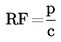 în care:Se asigură îndeplinirea următoarelor cerinţe de către cromatogramele obţinute pentru o soluţie standard şi soluţia de probă:6.   CalculSe folosesc suprafeţele vârfurilor corespunzătoare substanţelor analizate pentru a calcula concentraţiile acestora în probă. Se calculează concentraţia substanţelor analizate în probă, ca procent masic (xi), folosind următoarea formulă: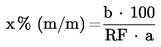 în care:7.   Repetabilitate (1)7.1.   Pentru un conţinut de hidrochinonă de 2,0 %, diferenţa dintre rezultatele a două determinări efectuate în paralel pe aceeaşi probă nu trebuie să depăşească o valoare absolută de 0,13 %.7.2.   Pentru un conţinut de monometileter de hidrochinonă de 1,0 %, diferenţa dintre rezultatele a două determinări efectuate în paralel pe aceeaşi probă nu trebuie să depăşească o valoare absolută de 0,1 %.7.3.   Pentru un conţinut de monoetileter de hidrochinonă de 1,0 %, diferenţa dintre rezultatele a două determinări efectuate în paralel pe aceeaşi probă nu trebuie să depăşească o valoare absolută de 0,11 %.7.4.   Pentru un conţinut de monobenzileter de hidrochinonă de 1,0 %, diferenţa dintre rezultatele a două determinări efectuate în paralel pe aceeaşi probă nu trebuie să depăşească o valoare absolută de 0,11 %.8.   Reproductibilitate (1)8.1.   Pentru un conţinut de hidrochinonă de 2,0 %, diferenţa dintre rezultatele a două determinări efectuate pe aceeaşi probă, dar în condiţii diferite (laboratoare diferite, operatori diferiţi, aparatură diferită şi moment diferit), nu trebuie să depăşească o valoare absolută de 0,37 %.8.2.   Pentru un conţinut de monometileter de hidrochinonă de 1,0 %, diferenţa dintre rezultatele a două determinări efectuate pe aceeaşi probă, dar în condiţii diferite (laboratoare diferite, operatori diferiţi, aparatură diferită şi moment diferit), nu trebuie să depăşească o valoare absolută de 0,21 %.8.3.   Pentru un conţinut de monoetileter de hidrochinonă de 1,0 %, diferenţa dintre rezultatele a două determinări efectuate pe aceeaşi probă, dar în condiţii diferite (laboratoare diferite, operatori diferiţi, aparatură diferită şi moment diferit), nu trebuie să depăşească o valoare absolută de 0,19 %.8.4.   Pentru un conţinut de monobenzileter de hidrochinonă de 1,0 %, diferenţa dintre rezultatele a două determinări efectuate pe aceeaşi probă, dar în condiţii diferite (laboratoare diferite, operatori diferiţi, aparatură diferită şi moment diferit), nu trebuie să depăşească o valoare absolută de 0,11 %.9.   Obsevaţii9.1.   Când se determină un conţinut de hidrochinonă considerabil mai mare decât 2 % şi este necesară o estimare precisă a conţinutului, extractul probă (5.1) trebuie să fie diluat la o concentraţie similară cu cea care ar fi obţinută dintr-o probă conţinând 2 % hidrochinonă şi determinarea trebuie repetată.(Pentru unele instrumente, absorbanţa poate depăşi limitele de detectare pentru concentraţii înalte de hidrochinonă.)9.2.   InterferenţeMetoda descrisă mai sus permite determinarea hidrochinonei şi a eterilor săi într-un singur ciclu izocratic. Folosirea coloanei de fenil asigură o retenţie suficientă pentru hidrochinonă, care nu poate fi garantată când este folosită o coloană C18 cu faza mobilă descrisă.Oricum, această metodă este predispusă la interferenţe din cauza unui număr de derivaţi parabenzenici. În aceste cazuri, determinarea trebuie repetată cu un sistem diferit fază mobilă/fază staţionară. Metode adecvate pot fi găsite în lucrările de referinţă 1 şi 2, şi anume:Coloană: Zorbax ODS, 4,6 mm x 25 mm, sau echivalent:Coloană: Spherisorb S5-ODS sau echivalent:Aceste condiţii sunt adecvate pentru hidrochinonă (3).(1)  ISO 5725.(2)  M. Herpol-Borremans et M.-O. Masse, Identification et dosage de l'hydroquinone et de ses éthers méthylique et benzylique dans les produits cosmétiques pour blanchir la peau. Int. j. Cosmet. Sci. 8-203-214 (1986).(3)  J. Firth and I. Rix, Determination of hydroquinone in skin toning creams, Analyst (1986), 111, p. 129.                      Anexa nr. 8la Hotărîrea Guvernului nr. ___ din __________Metodele de analiză necesare pentru controlul compoziţiei produselor cosmetic (VII) 	Metodele de analiză necesare pentru controlul compoziţiei produselor cosmetice (în continuare – Metode) transpun prevederile  celei de a şaptea Directive din 02 iulie 1996 privind apropierea legislaţiei statelor membre cu privire la metodele de analiză necesare pentru controlul compoziţiei produselor cosmetice (96/45/CEE).           CAPITOLUL I. IDENTIFICAREA ŞI DETERMINAREA 2- FENOXIETANOLULUI, 1-FENOXIPROPANDIOLULUI, 4-HIDROXIBENZOATULUI DE METIL, ETIL, PROPIL, BUTIL ŞI BENZIL ÎN PRODUSELE COSMETICEA.   IDENTIFICARE1.   Obiectul şi domeniul de aplicarePrezenta metodă specifică un procedeu TLC care, în combinaţie cu metoda de determinare descrisă în secţiunea B, permite identificarea 2-fenoxietanolului, 1-fenoxipropandiolului, 4-hidroxibenzoatului de metil, 4-hidroxibenzoatului de etil, 4-hidroxibenzoatului de propil, 4-hidroxibenzoatului de butil şi 4-hidroxibenzoatului de benzil în produsele cosmetice.2.   PrincipiuConservanţii sunt extraşi din probele cosmetice acidificate cu acetonă. După filtrare, soluţia de acetonă este amestecată cu apă şi, într-un mediu alcalin, acizii graşi sunt precipitaţi sub forma sărurilor lor de calciu. Amestecul alcalin acetonă/apă este extras cu dietileter pentru a îndepărta substanţele lipofilice. După acidificare, conservanţii sunt extraşi cu dietileter. O porţiune din extractul dietileteric este picurată pe o placă pentru cromatografie în strat subţire acoperită cu silicagel. După developarea plăcii, cromatograma obţinută este observată în lumină UV şi vizualizată prin utilizarea reactivului Millon.3.   Reactivi3.1.   GeneralităţiToţi reactivii utilizaţi trebuie să fie de puritate analitică. Apa este apă distilată sau apă de cel puţin aceeaşi puritate.3.2.   Acetonă3.3.   Dietileter3.4.   n-pentan3.5.   Metanol3.6.   Acid acetic glacial3.7.   Soluţie de acid clorhidric, c(HCl) = 4 mol/l3.8.   Soluţie de hidroxid de potasiu, c(KOH) = 4 mol/l3.9.   Clorură de calciu dihidratată (CaCl2·2H2O)3.10.   Reactiv de detectare: reactiv MillonReactivul Millon [azotat de mercur (II)] este o soluţie gata preparată, disponibilă în comerţ (Fluka 69820).3.11.   2-fenoxietanol3.12.   1-fenoxipropandiol3.13.   4-hidroxibenzoat de metil (metilparaben)3.14.   4-hidroxibenzoat de etil (etilparaben)3.15.   4-hidroxibenzoat de n-propil (propilparaben)3.16.   4-hidroxibenzoat de n-butil (butilparaben)3.17.   4-hidroxibenzoat de benzil (benzilparaben)3.18.   Soluţii de referinţăSe prepară soluţii 0,1 % (m/v) în metanol din fiecare din substanţele de referinţă 3.11, 3.12, 3.13, 3.14, 3.15, 3.16 şi 3.17.3.19.   Solvent de developareSe amestecă 88 volume de n-pentan (3.4) cu 12 volume de acid acetic glacial (3.6).4.   AparaturăEchipament obişnuit de laborator şi:4.1.   Baie de apă, capabilă de menţinerea unei temperaturi de 60 °C4.2.   Tanc de developare (necăptuşit cu hârtie de filtru)4.3.   Sursă de lumină UV, 254 nm4.4.   Plăci pentru cromatografie în strat subţire, 20 cm × 20 cm, preacoperite cu 0,25 mm silicagel 60F254, cu zonă concentratoare (Merck nr. 11798, Darmstadt sau echivalent)4.5.   Cuptor capabil de menţinerea unei temperaturi până la 105 °C4.6.   Uscător pentru păr cu aer fierbinte4.7.   Rolă pentru vopsirea lânii, lungime aproximativ 10 cm, diametru exterior aproximativ 3,5 cm. Grosimea stratului de lână va fi de 2 până la 3 mm. Dacă este necesar, lâna se ajustează.A se vedea nota de la punctul 5.2.4.8.   Epubete de sticlă de 50 ml cu dop filetat4.9.   Plită cu încălzire electrică, cu termostat pentru controlul temperaturii. Reglarea temperaturii: aproximativ 80 °C. Plita se acoperă cu o placă de aluminiu de 20 cm × 20 cm şi grosime de aproximativ 6 mm, pentru a obţine o distribuţie uniformă a temperaturii.5.   Procedură5.1.   Pregătirea probeiÎntr-o eprubetă de sticlă de 50 ml cu dop filetat (4.8) se cântăreşte aproximativ 1 g de probă. Se adaugă patru picături de soluţie de acid clorhidric (3.7) şi 40 ml de acetonă.Pentru produsele cosmetice puternic bazice, cum ar fi săpunul de toaletă, se adaugă 20 de picături de soluţie de acid clorhidric. Se închide eprubeta, se încălzeşte uşor amestecul până la aproximativ 60 °C pentru a facilita extragerea conservanţilor în faza de acetonă şi se agită puternic timp de un minut.Se măsoară pH-ul soluţiei cu hârtie indicatoare de pH şi se reglează pH-ul soluţiei ≤ 3 cu soluţie de acid clorhidric. Se agită din nou puternic timp de un minut.Se răceşte soluţia la temperatura camerei şi se filtrează prin hârtie de filtru într-un pahar conic. Se transferă 20 ml din filtrat într-un pahar conic de 200 ml, se adaugă 60 ml apă şi se amestecă. Se reglează pH-ul amestecului la aproximativ 10 cu hidroxid de potasiu (3.8), folosind hârtie indicatoare de pH.Se adaugă 1 g clorură de calciu dihidratată (3.9) şi se agită puternic. Se filtrează soluţia prin hârtie de filtru într-o pâlnie de separare de 250 ml conţinând 75 ml dietileter şi se agită puternic timp de un minut. Se lasă fazele să se separe şi se colectează stratul apos într-un pahar conic de 200 ml. Se reglează pH-ul soluţiei la aproximativ 2 cu soluţie de acid clorhidric, folosind hârtie indicatoare de pH. Ulterior se adaugă 10 ml dietileter şi se agită puternic timp de un minut. Se lasă ca fazele să se separe şi se transferă aproximativ 2 ml din stratul dietileteric într-o fiolă de probă de 5 ml.5.2.   Cromotografie în strat subţire (TLC)Se pune o placă pentru TLC (4.4) pe placa de aluminiu încălzită (4.9). Se pun 10 μl din fiecare dintre soluţiile de referinţă (3.18) şi 100 μl de soluţie de probă (5.1) pe linia de start a zonei concentratoare a plăcii pentru TLC.Dacă se doreşte, se poate folosi un curent de aer care facilitează evaporarea solventului. Se îndepărtează placa pentru TLC de pe plită şi se lasă să se răcească la temperatura camerei. Se transferă 100 ml solvent de developare (3.19) într-un tanc de developare (4.2).Se pune imediat placa pentru TLC în camera nesaturată şi se developează la temperatura camerei până când frontul de solvent avansează aproximativ 15 cm faţă de linia de pornire. Se îndepărtează placa din tancul de developare şi se usucă într-un curent de aer fierbinte cu ajutorul unui uscător pentru păr cu aer fierbinte.Se examinează placa în lumină UV (4.3) şi se marchează poziţia petelor. Se încălzeşte placa timp de 30 de minute într-un cuptor (4.5) la 100 °C pentru a îndepărta excesul de acid acetic. Se vizualizează conservanţii din cromatogramă cu ajutorul reactivului Millon (3.10), prin înmuierea în reactiv a rolelor pentru vopsire (4.7) şi rularea peste placa pentru TLC până la udare uniformă.Notă: Ca alternativă, petele pot fi vizualizate în lumină UV prin aplicarea cu grijă a unei picături din reactivul Millon pe fiecare pată marcată.Esterii acidului 4-hidroxibenzoic apar ca pete roşii, 2-fenoxietanolul şi 1-fenoxipropandiolul ca pete galbene. De remarcat că acidul 4-hidroxibenzoic însuşi, care poate fi prezent în probe drept conservant sau drept produs de descompunere al derivaţilor hidroxiparabenzoatici, apare, de asemenea, ca o pată roşie. A se vedea punctele 7.3 şi 7.4.6.   IdentificareSe calculează valoarea Rf pentru fiecare pată. Se compară petele obţinute pentru soluţia de probă cu acelea ale soluţiilor de referinţă, din punct de vedere al valorilor Rf, al comportamentului în radiaţie ultravioletă şi al culorii după vizualizare. Se trag concluzii preliminare asupra identităţii conservanţilor.Dacă apar ca prezenţi derivaţi hidroxiparabenzoatici, trebuie realizată procedura prin HPLC descrisă în secţiunea B. Se combină rezultatele obţinute prin TLC şi prin cromatografiei de lichid de înaltă performanţă (HPLC) pentru a confirma prezenţa a 2-fenoxietanolului, 1-fenoxipropandiolului şi a derivaţilor hidroxiparabenzoatici.7.   Observaţii7.1.   Din cauza toxicităţii reactivului Millon, acesta se aplică cel mai bine printr-unul dintre procedeele descrise. Nu este recomandată pulverizarea.7.2.   Alţi compuşi conţinând grupări hidroxil pot de asemenea colora reactivul Millon. Un tabel conţinând culori şi valori ale Rf obţinute pentru un număr de conservanţi folosind această procedură prin TLC poate fi găsit în: N. de Kruijf, M.A.H. Rijk, L.A. Pranato-Soetardhi şi A. Schouten (1987): Determination of preservatives in cosmetic products I: Thin-layer chromatographic procedure for the identification of preservatives in cosmetic products (J. Chromatography410, 395-411).7.3.   Valorile Rf  enumerate în următorul tabel servesc ca indicaţie a valorilor care ar putea fi obţinute.7.4.   Nu se obţine nici o separare pentru acidul 4-hidroxibenzoic şi metilparaben sau pentru benzilparaben şi etilparaben. Identificarea acestor compuşi trebuie confirmată prin aplicarea procedurii prin HPLC descrise în secţiunea B şi compararea timpilor de retenţie obţinuţi pentru probă cu cei ai standardelor.B.   DETERMINARE1.   Obiectul şi domeniul de aplicarePrezenta metodă specifică un procedeu pentru determinarea 2-fenoxietanolului, 1-fenoxipropandiolului, 4-hidroxibenzoatului de metil, 4-hidroxibenzoatului de etil, 4-hidroxibenzoatului de propil, 4-hidroxibenzoatului de butil şi 4-hidroxibenzoatului de benzil în produsele cosmetice.2.   DefiniţieCantităţile de conservanţi determinate prin această metodă sunt exprimate ca procente masice.3.   PrincipiuProba este acidificată prin adăugare de acid sulfuric şi apoi suspendată într-un amestec de etanol şi apă. După încălzirea uşoară a amestecului pentru topirea fazei grase în vederea susţinerii extracţiei cantitative, amestecul este filtrat.Conservanţii din filtrat sunt determinaţi prin HPLC cu fază inversă utilizând 4-hidroxibenzoat de izopropil ca standard intern.4.   Reactivi4.1.   GeneralităţiToţi reactivii trebuie să fie de puritate analitică şi adecvaţi pentru HPLC, atunci când este cazul. Apa este apă distilată sau apă de puritate cel puţin echivalentă.4.2.   Etanol absolut4.3.   2-fenoxietanol4.4.   1-fenoxipropandiol4.5.   4-hidroxibenzoat de metil (metilparaben)4.6.   4-hidroxibenzoat de etil (etilparaben)4.7.   4-hidroxibenzoat de n-propil (propilparaben)4.8.   4-hidroxibenzoat de izopropil (izopropilparaben)4.9.   4-hidroxibenzoat de n-butil (butilparaben)4.10.   4-hidroxibenzoat de benzil (benzilparaben)4.11.   Tetrahidrofuran4.12.   Metanol4.13.   Acetonitril4.14.   Soluţie de acid sulfuric c(H2SO4) = 2 mol/l4.15.   Amestec etanol/apăSe amestecă nouă volume de etanol (4.2) şi un volum de apă.4.16.   Soluţie de standard internSe cântăresc cu precizie 0,25 g izopropilparaben (4.8), se transferă într-un balon cotat de 500 ml, se dizolvă şi se aduce la semn cu amestec etanol/apă (4.15).4.17.   Faza mobilă: amestec tetrahidrofuran/apă/metanol/acetonitrilSe amestecă 5 volume de tetrahidrofuran, 60 volume de apă, 10 volume de metanol şi 25 volume de acetonitril.4.18.   Soluţie stoc de conservantÎntr-un balon cotat de 100 ml se cântăresc cu precizie 0,2 g 2-fenoxietanol, 0,2 g 1-fenoxipropandiol, 0,05 g metilparaben, 0,05 g etilparaben, 0,05 g propilparaben, 0,05 g butilparaben şi 0,025 g benzilparaben, se dizolvă şi se aduce la semn cu amestec de etanol/apă.Păstrată în frigider, soluţia este stabilă timp de o săptămână.4.19.   Soluţii standard de conservantDin soluţia stoc (4.18) se transferă în baloane cotate de 50 ml, 20,00 ml, 10,00 ml, 5,00 ml, 2,00 ml şi, respectiv, 1,00 ml. În fiecare balon se adaugă 10,00 ml soluţie standard intern (4.16) şi 1,0 ml soluţie de acid sulfuric (4.14) şi se aduce la semn cu amestec etanol/apă. Aceste soluţii trebuie să fie proaspăt preparate.5.   AparaturăEchipament de laborator obişnuit şi:5.1.   Baie de apă, capabilă de menţinerea temperaturii la 60 °C ± 1 °C5.2.   Cromatograf de lichid de înaltă performanţă cu detector UV, lungime de undă 280 nm5.3.   Coloană analitică:Oţel inoxidabil, 25 cm × 4,6 mm diametru interior (sau 12,5 cm × 4,6 mm diametru interior), umplută cu Nucleosil 5C18 sau echivalent (a se vedea punctul 10.1).5.4.   Eprubete de sticlă de 100 ml cu dop filetat.5.5.   Granule pentru omogenizarea fierberii, carborundum, dimensiuni 2-4 mm sau echivalent.6.   Procedură6.1.   Prepararea probei6.1.1.   Pregătirea probei fără adaos de standard internÎntr-o eprubetă de sticlă de 100 ml cu dop filetat se cântăreşte aproximativ 1,0 g de probă. Se pun cu pipeta în eprubetă 1,0 ml soluţie de acid sulfuric (4.14) şi 50,0 ml amestec etanol/apă (4.15). Se adaugă 1 g de granule pentru omogenizarea fierberii (5.5), se închide eprubeta şi se agită puternic până la obţinerea unei suspensii omogene. Se agită timp de cel puţin un minut. Se introduce eprubeta pentru cinci minute într-o baie de apă (5.1) menţinută la 60 °C ± 1 °C pentru a facilita extracţia conservanţilor în faza de etanol.Eprubeta se răceşte imediat într-un curent de apă rece şi se depozitează extractul în frigider pentru o oră. Se filtrează extractul folosind hârtie de filtru. Se transferă aproximativ 2 ml de filtrat într-o fiolă de probă de 5 ml. Se depozitează extractele în frigider şi se realizează determinarea HPLC într-un interval de 24 de ore.6.1.2.   Pregătirea probei cu adaos de standard internÎntr-o eprubetă de sticlă de 100 ml cu dop filetat se cântăreşte cu precizie de trei zecimale 1,0 g ± 0,1 g de probă.Se pipetează în eprubetă 1,0 ml soluţie de acid sulfuric şi 40,0 ml amestec etanol/apă. Se adaugă aproximativ 1 g de granule pentru omogenizarea fierberii (5.5) şi exact 10,00 ml soluţie de standard intern. Se închide eprubeta şi se agită puternic până la obţinerea unei suspensii omogene. Se agită timp de cel puţin un minut. Se introduce eprubeta pentru cinci minute într-o baie de apă menţinută la 60 °C ± 1 °C pentru a facilita extracţia conservanţilor în faza de etanol.Se răceşte imediat tubul într-un curent de apă rece şi se depozitează extractul în frigider pentru o oră. Se filtrează extractul folosind hârtie de filtru.Se transferă aproximativ 2 ml de filtrat într-o fiolă de probă de 5 ml (soluţie de analizat). Se depozitează în frigider şi se realizează determinarea HPLC într-un interval de 24 de ore.6.2.   Cromatografie de lichid de înaltă performanţă (HPLC)6.2.1.   Condiţii pentru cromatografie6.2.2.   EtalonareSe injectează 10 μl din fiecare dintre soluţiile standard de conservant (4.19). Din cromatogramele obţinute se determină rapoartele dintre înălţimile vârfurilor pentru soluţiile standard de conservant şi înălţimea vârfului pentru standardul intern. Se tratează o curbă pentru fiecare conservant, punând în relaţie aceste rapoarte cu concentraţiile soluţiilor standard.6.2.3.   DeterminareSe injectează 10 μl soluţie de probă fără standard intern (6.1.1) în cromatograf şi se înregistrează cromatograma.Se injectează 10 μl din una dintre soluţiile standard de conservant (4.19) şi se înregistrează cromatograma. Se compară cromatogramele obţinute.Dacă în cromatograma extractului probă (6.1.1) nu este prezent nici un vârf având aproximativ acelaşi timp de retenţie ca cel corespunzător izopropilparabenului (standardul intern recomandat), se continuă prin injectarea a 10 μl soluţie de probă cu standard intern (6.1.2). Se înregistrează cromatograma şi se măsoară înălţimile vârfurilor.Dacă se observă un vârf ce interferează în cromatograma soluţiei probă având aproximativ acelaşi timp de retenţie ca cel corespunzător izopropilparabenului, trebuie selectat alt standard intern.Dacă unul dintre conservanţii examinaţi este absent în cromatograma probei, acest conservant poate fi utilizat ca standard intern alternativ.Se calculează rapoartele dintre înălţimile vârfurilor pentru conservanţii investigaţi şi înălţimea vârfului standardului intern.Se verifică dacă pentru soluţiile standard folosite în procedura de etalonare se obţine un răspuns liniar.Se verifică dacă următoarele cerinţe sunt îndeplinite de cromatogramele obţinute pentru o soluţie standard şi soluţia de probă:7.   CalculPentru a calcula concentraţiile conservanţilor în soluţia de probă se folosesc curba de etalonare (6.2.2) şi rapoartele dintre înălţimile vârfurilor corespunzătoare conservanţilor investigaţi şi înălţimea vârfului corespunzător standardului intern. Se calculează conţinutul, wi, de 2-fenoxietanol, 1-fenoxipropandiol, 4-hidroxibenzoat de metil, 4-hidroxibenzoat de etil, 4-hidroxibenzoat de propil, 4-hidroxibenzoat de butil şi 4-hidroxibenzoat de benzil ca procent masic (% m/m), folosind formula următoare: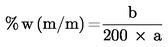 în care:bi= concentraţia (μg/ml) conservantului „i” în soluţia analizată, citită de pe curba de etalonare şia= masa (g) porţiunii analizate.8.   Repetabilitate (1)A se vedea observaţiile de la punctul 10.5.9.   Reproductibilitate (1)A se vedea observaţiile de la punctul 10.5.10.   Observaţii10.1.   Faza staţionarăComportarea de retenţie a substanţelor dizolvate în determinările HPLC este puternic dependentă de tipul, calitatea şi istoria fazei staţionare. Dacă o coloană poate fi folosită pentru separarea conservanţilor examinaţi se poate concluziona din rezultatele obţinute pentru soluţiile standard (a se vedea observaţiile de la punctul 6.2.3). În plus faţă de materialul propus pentru umplutura coloanei, s-a descoperit că sunt adecvate şi Hypersil ODS şi Zorbax ODS.Alternativ, compoziţia fazei mobile recomandate poate fi optimizată în vederea obţinerii separării cerute.10.2.   Lungimea de undă a detecţieiUn test de robusteţe pe metoda descrisă a arătat că o uşoară schimbare în lungimea de undă a detecţiei poate avea un efect major asupra rezultatelor determinării.De aceea, acest parametru trebuie controlat cu atenţie pe durata analizelor.10.3.   InterferenţeÎn condiţiile descrise pentru prezenta metodă, mulţi alţi compuşi, cum ar fi conservanţii şi aditivii cosmetici, sunt de asemenea eluaţi. Timpii de retenţie ai unui mare număr de conservanţi menţionaţi în anexa VI la Directiva Consiliului privind produsele cosmetice sunt enumeraţi în: N. de Kruijf, M.A.H. Rijk, L.A. Pranato-Soetardhi şi A. Schouten, (1989): Determination of preservatives in cosmetic products II. High-performance liquid chromatographic identification (J. Chromatography 469, 317-398).10.4.   Pentru a proteja coloana analitică, se poate folosi o coloană de siguranţă adecvată.10.5.   Metoda a fost cercetată într-un test în colaborare la care au participat nouă laboratoare. Au fost analizate trei probe. Următorul tabel conţine, pentru fiecare dintre cele trei probe, media în % m/m (m), repetabilităţile (r) şi reproductibilităţile (R) descoperite pentru substanţele analizate pe care acestea le conţin:Nr. crt.Identificarea substanţeiIdentificarea substanţeiIdentificarea substanţeiNr. crt.Denumirea chimică/INNNumărul CASNumărul CEabcd1N-5-clorbenzoxazol-2-ilacetamidă35783-57-42Hidroxid de (2-acetoxietil) trimetilamoniu (acetilcolină) şi sărurile sale51-84-3200-128-93Deanol aceglumat (INN)3342-61-8222-085-54Spironolactonă (INN)52-01-7200-133-65Acid [4-(4-hidroxi-3-iodofenoxi)-3,5-diiodofenil]acetic [Tiratricol (INN)] şi sărurile sale51-24-1200-086-16Metotrexat (INN)59-05-2200-413-87Acid aminocaproic (INN) şi sărurile sale60-32-2200-469-38Cincofen (INN) sărurile sale, derivaţii săi şi sărurile acestor derivaţi132-60-5205-067-19Acid tiropropic (INN) şi sărurile sale51-26-310Acid tricloracetic76-03-9200-927-211Aconitum napellus L. (frunze, rădăcini şi preparate galenice)84603-50-9283-252-612Aconitină (alcaloid principal al Aconitum napellus L.) şi sărurile sale302-27-2206-121-713Adonis vernalis L. şi preparatele sale84649-73-0283-458-614Epinefrină (INN)51-43-4200-098-715Rauwolfia serpentina L, alcaloizii şi sărurile lor90106-13-1290-234-116Alcoolii alchinici, esterii, eterii şi sărurile lor17Izoprenalină (INN)7683-59-2231-687-718Izotiocianat de alil57-06-7200-309-219Aloclamidă (INN) şi sărurile sale5486-77-120Nalorfină (INN), sărurile şi eterii săi62-67-9200-546-121Amine simpaticomimetice care acţionează asupra sistemului nervos central: orice substanţă conţinută în prima listă a medicamentelor care se eliberează cu prescripţie medicală şi care sunt menţionate de Rezoluţia AP (69) 2 a Consiliului Europei300-62-9206-096-222Anilină, sărurile sale şi derivaţii săi halogenaţi şi sulfonaţi62-53-3200-539-323Betoxicaină (INN) şi sărurile sale3818-62-024Zoxazolamină (INN)61-80-3200-519-425Procainamidă (INN), sărurile şi derivaţii săi51-06-9200-078-826Benzidină92-87-5202-199-127Tuaminoheptan (INN), izomerii şi sărurile sale123-82-0204-655-528Octodrină (INN) şi sărurile sale543-82-8208-851-1292-Amino-1,2-bi(4-metoxifenil)etanol şi sărurile sale530-34-7301,3-Dimetilpentilamină şi sărurile sale105-41-9203-296-131Acid 4-aminosalicilic şi sărurile sale65-49-6200-613-532Toluidine, izomerii lor, sărurile şi derivaţii lor halogenaţi şi sulfonaţi26915-12-8248-105-233Xilidine, izomerii lor, sărurile şi derivaţii lor halogenaţi şi sulfonaţi1300-73-8215-091-434Imperatorin [9-(3-metilbut-2-eniloxi) furo[3,2-g]cromen-7-onă]482-44-0207-581-135Ammi majus L. şi preparatele sale galenice90320-46-0291-072-4362,3-Diclor-2-metilbutan507-45-937Substanţe cu efect androgenic38Ulei de antracen120-12-7204-371-139Antibiotice40Stibiu şi compuşii săi7440-36-0231-146-541Apocynum cannabinum L. şi preparatele sale84603-51-0283-253-142Apomorfină ((R) 5,6,6a 7-tetrahidro-6-metil-4H-dibenzo [de,g] chinolin-10,11- diol) şi sărurile sale58-00-4200-360-043Arsenic şi compuşii săi7440-38-2231-148-644Atropa belladonna L. şi preparatele sale8007-93-0232-365-945Atropină, sărurile şi derivaţii săi51-55-8200-104-846Sărurile de bariu, cu excepţia sulfurii de bariu în condiţiile stabilite la anexa nr. 4 la prezentul Regulament, şi a sulfatului de bariu, a lacurilor, sărurilor şi pigmenţilor preparaţi din agenţii coloranţi, dacă aceştia sunt enumeraţi în anexa nr. 4 la prezentul Regulament47Benzen71-43-2200-753-748Benzimidazol -2(3H)-onă615-16-7210-412-449Benzazepine şi benzodiazepine12794-10-4501-Dimetilaminometil-1-metilpropil benzoat (amilocaină) şi sărurile sale644-26-8211-411-1512,2,6-Trimetil-4-piperidil benzoat (eucaină) şi sărurile sale500-34-552Izocarboxazid (INN)59-63-2200-438-453Bendroflumetiazid (INN) şi derivaţii săi73-48-3200-800-154Beriliu şi compuşii săi7440-41-7231-150-755Brom, elementar7726-95-6231-778-156Tosilat de bretiliu (INN)61-75-6200-516-857Carbromal (INN)77-65-6201-046-658Bromisoval (INN)496-67-3207-825-759Bromfeniramină (INN) şi sărurile sale86-22-6201-657-860Bromură de benziloniu (INN)1050-48-2213-885-561Bromură de tetrilamoniu (INN)71-91-0200-769-462Brucină357-57-3206-614-763Tetracaină (INN) şi sărurile sale94-24-6202-316-664Mofebutazonă (INN)2210-63-1218-641-165Tolbutamidă (INN)64-77-7200-594-366Carbutamidă (INN)339-43-5206-424-467Fenilbutazonă (INN)50-33-9200-029-068Cadmiu şi compuşii săi7440-43-9231-152-869Cantaride, Cantharis vesicatoria92457-17-5296-298-770Cantaridină56-25-7200-263-371Fenprobamat (INN)673-31-4211-606-172Nitroderivaţi ai carbazolului73Sulfură de carbon75-15-0200-843-674Catalază9001-05-2232-577-175Cefaelină şi sărurile sale483-17-0207-591-676Chenopodium ambrosioides L. (ulei esenţial)8006-99-3772,2,2-Tricloretan-1,1-diol302-17-0206-117-578Clor7782-50-5231-959-579Clorpropamidă (INN)94-20-2202-314-580transferat sau eliminat81Hidroclorură citrat de 4-fenilazofenilen-1,3-diamină (hidroclorură citrat de crizoidină)5909-04-682Clorzoxazonă (INN)95-25-0202-403-9832-Clor-6-metilpimiridin-4-ildimetilamină (crimidină - ISO)535-89-7208-622-684Clorprotixenă (INN) şi sărurile sale113-59-7204-032-885Clofenamidă (INN)671-95-4211-588-586N,N-bis(2-cloretil)metilamină N-oxid şi sărurile sale126-85-287Clormetină (INN) şi sărurile sale51-75-2200-120-588Ciclofosfamidă (INN) şi sărurile sale50-18-0200-015-489Mannomustină (INN) şi sărurile sale576-68-1209-404-390Butanilicaină (INN) şi sărurile sale3785-21-591Cloromezanonă (INN)80-77-3201-307-492Triparanol (INN)78-41-1201-115-0932-[2(4-Clorfenil)-2-fenilacetil]indan-1,3-dionă (clorfacinonă-ISO)3691-35-8223-003-094Clorfenoxamină (INN)77-38-395Fenaglicodol (INN)79-93-6201-235-396Cloretan75-00-3200-830-597Crom, acid cromic şi sărurile sale7440-47-3231-157-598Claviceps purpurea Tul., alcaloizii şi preparatele sale galenice84775-56-4283-885-899Conium maculatum L. (fructe, pulbere, preparate galenice)85116-75-2285-527-6100Gliciclamidă (INN)664-95-9211-557-6101Benzensulfonat de cobalt23384-69-2102Colchicină, sărurile şi derivaţii săi64-86-8200-598-5103Colchicozidă şi derivaţii săi477-29-2207-513-0104Colchicum autumnale L. şi preparatele sale galenice84696-03-7283-623-2105Convalatoxină508-75-8208-086-3106Anamirta cocculus L. (fructe)107Croton tiglium L. (ulei)8001-28-31081-Butil-3-(N-crotonoilsulfanilin) uree52964-42-8109Curara şi curarina8063-06-7; 22260-42-0232-511-1; 244-880-6110Curarizanţi sintetici111Acid cianhidric şi sărurile sale74-90-8200-821-6112Feclemină (INN); 2-(α-Ciclohexilbenzil)-N,N,N′,N′,-tetraetil-1-3-propandiamină3590-16-7113Ciclomenol (INN) şi sărurile sale5591-47-9227-002-6114Hexaciclonat de sodiu (INN)7009-49-6115Hexaproprimat (INN)358-52-1206-618-9116transferat sau eliminat117O,O-Diacetil-N-alil-N-normorfină2748-74-5118Pipazetat (INN) şi sărurile sale2167-85-3218-508-81195-(αβ-Dibromofenetil)-5-metilhidantoină511-75-1208-133-8120Săruri de N,N'-Pentametilenbi(trimetilamoniu), de exemplu bromură de pentametoniu (INN)541-20-8208-771-7121Săruri de N,N′-[(metilimino)dietilen] bi(etildimetilamoniu), de exemplu bromură de azametoniu (INN)306-53-6206-186-1122Ciclarbamat (INN)5779-54-4227-302-7123Clofenotan (INN); DDT (ISO)50-29-3200-024-3124Săruri de N,N'- Hexametilen bi (trimetilamoniu), de exemplu bromură de hexametoniu (INN)55-97-0200-249-7125Dicloretani (cloruri etilenice), de exemplu 1,2-dicloretan107-06-2203-458-1126Dicloretilene (cloruri acetilenice), de exemplu clorură de viniliden (1,1-dicloretilenă)75-35-4200-864-0127Lisergidă (INN) (LSD) şi sărurile sale50-37-3200-033-21282-Dietileaminoetil 3-hidroxi-4-fenilbenzoat şi sărurile sale3572-52-9222-686-2129Cinchocaină (INN) şi sărurile sale85-79-0201-632-11303-Dietilaminopropil cinamat538-66-9131O,O'-Dietil-O-4-nitrofenil fosforotioat (Parathion-ISO)56-38-2200-271-7132Săruri de [oxalil bis(iminoetilen)] bis[(o-clorbenzil)dietilamoniu], de exemplu clorură de ambenoniu (INN)115-79-7204-107-5133Metiprilon (INN) şi sărurile sale125-64-4204-745-4134Digitală şi toate heterozidele de Digitalis purpurea L.752-61-4212-036-61357-[2-Hidroxi-3-(2-hidroxietil-N-metilamino) propil] teofilină (xanthinol)2530-97-4136Dioxetedrin (INN) şi sărurile sale497-75-6207-849-8137Iodură de piprocurariu (INN)3562-55-8222-627-0138Propifenazonă (INN)479-92-5207-539-2139Tetrabenazină (INN) şi sărurile sale58-46-8200-383-6140Captodiamă (INN)486-17-9207-629-1141Mefeclorazină (INN) şi sărurile sale1243-33-0142Dimetilamină124-40-3204-697-41431,1-Bis(dimetilaminometil) propil benzoat (amidricaină, alipină) şi sărurile sale963-07-5213-512-6144Metapirilină (INN) şi sărurile sale91-80-5202-099-8145Metamfepramonă (INN) şi sărurile sale15351-09-4239-384-1146Amitriptilină (INN) şi sărurile sale50-48-6200-041-6147Metformin (INN) şi sărurile sale657-24-9211-517-8148Dinitrat izosorbic (INN)87-33-2201-740-9149Malononitril109-77-3203-703-2150Succinonitril110-61-2203-783-9151Izomeri ai dinitrofenolului51-28-5/329-71-5/573-56-8/25550-58-7200-087-7/206-348-1/209-357-9/247-096-2152Inproquonă (INN)436-40-8153Dimevamidă (INN) şi sărurile sale60-46-8200-479-8154Difenilpiralină (INN) şi sărurile sale147-20-6205-686-7155Sulfinpirazonă (INN)57-96-5200-357-4156Săruri N-(3-Carbamoil-3,3-difenilpropil)-N,N-diizopropilmetilamoniu, de exemplu iodură de izopropamidă (INN)71-81-8200-766-8157Benactizină (INN)302-40-9206-123-8158Benzatropină (INN) şi sărurile sale86-13-5159Ciclizină (INN) şi sărurile sale82-92-8201-445-51605,5-Difenil-4-imidazolidonă [Doxenitoin (INN)]3254-93-1221-851-6161Probenecid (INN)57-66-9200-344-3162Disulfiram (INN), tiram (INN)97-77-8/137-26-8202-607-8; 205-286-2163Emetină, sărurile şi derivaţii săi483-18-1207-592-1164Efedrină şi sărurile sale299-42-3206-080-5165Oxanamidă (INN) şi derivaţii săi126-93-2166Eserină sau fizostigmină şi sărurile sale57-47-6200-332-8167Acidul 4- aminobenzoic şi esterii săi, cu gruparea amino liberă150-13-0205-753-0”168Săruri de colină şi esterii lor, de exemplu clorură de colină (INN)67-48-1200-655-4169Caramifen (INN) şi sărurile sale77-22-5201-013-6170Dietil 4-nitrofenil fosfat [Paraoxon (ISO)]311-45-5206-221-0171Metetoheptazină (INN) şi sărurile sale509-84-2172Oxfeneridină (INN) şi sărurile sale546-32-7173Etoheptazină (INN) şi sărurile sale77-15-6201-007-3174Meteptazină (INN) şi sărurile sale469-78-3175Metilfenidat (INN) şi sărurile sale113-45-1204-028-6176Doxilamină (INN) şi sărurile sale469-21-6207-414-2177Tolboxan (INN)2430-46-81784-Benziloxifenol şi 4-etoxifenol103-16-2/622-62-8203-083-3/210-748-1179Paretoxicaină (INN) şi sărurile sale94-23-5205-246-4180Fenozolonă (INN)15302-16-6239-339-6181Glutetimidă (INN) şi sărurile sale77-21-4201-012-0182Oxietilenă75-21-8200-849-9183Bemegridă (INN) şi sărurile sale64-65-3200-588-0184Valnoctamidă (INN)4171-13-5224-033-7185Haloperidol (INN)52-86-8200-155-6186Parametazonă (INN)53-33-8200-169-2187Fluanizonă (INN)1480-19-9216-038-8188Trifluperidol (INN)749-13-3189Fluorezonă (INN)2924-67-6220-889-0190Fluorouracil (INN)51-21-8200-085-6191Acid fluorhidric, sărurile sale normale, complecşii şi fluorhidraţii săi, cu excepţia celor precizaţi în anexa nr. 4 la prezentul Regulament7664-39-3231-634-8192Săruri de furfuriltrimetilamoniu, de exemplu iodură de furtretoniu (INN)541-64-0208-789-5193Galantamină (INN)357-70-0194Progestogeni1951,2,3,4,5,6-Hexaclorciclohexan (BHC-ISO)58-89-9200-401-2196(1R,4S,5R,8S)-1,2,3,4,10,10-Hexaclor -6,7-epoxi -1,4,4a,5,6,7,8,8a-octahidro-1,4:5,8-dimetano-naftalină (endrin-ISO)72-20-8200-775-7197Hexacloretan67-72-1200-666-4198(1R,4S,5R,8S)-1,2,3,4,10,10-Hexaclor-1,4,4a,5,8,8a-hexahidro-1,4:5,8-dimetano-naftalină (izodrin-ISO)465-73-6207-366-2199Hidrastină, hidrastinină şi sărurile lor118-08-1/6592-85-4204-233-0/229-533-9200Hidrazide şi sărurile lor, de exemplu Izoniazid (INN)54-85-3200-214-6201Hidrazină, derivaţii săi şi sărurile lor302-01-2206-114-9202Octamoxin (INN) şi sărurile sale4684-87-1203Warfarin (INN) şi sărurile sale81-81-2201-377-6204Acetat de etil bis(4-hidroxi-2-oxo-1-benzopiran-3-il) şi sărurile acidului548-00-5208-940-5205Metocarbamol (INN)532-03-6208-524-3206Propatilnitrat (INN)2921-92-8220-866-52074,4'-Dihidroxi-3,3′-(3-metiltiopropiliden) dicumarin208Fenadiazol (INN)1008-65-7209Nitroxolină (INN) şi sărurile sale4008-48-4223-662-4210Hiosciamină, sărurile şi derivaţii săi101-31-5202-933-0211Hyoscyamus niger L. (frunze, seminţe, pulbere şi preparate galenice)84603-65-6283-265-7212Pemolină (INN) şi sărurile sale2152-34-3218-438-8213Iod7553-56-2231-442-4214Săruri de decametilen bis(trimetilamoniu), de exemplu bromură de decametoniu (INN)541-22-0208-772-2215Ipecacuanha (Cephaelis ipecacuanha Brot. şi speciile înrudite) (rădăcini, pulbere şi preparate galenice)8012-96-2232-385-8216(2-Izopropilpent-4-enoil) uree (apronalidă)528-92-7208-443-3217α-Santonin [(3S,5aR,9bS)-3,3a,4,5,5a,9b-hexahidro-3,5a,9-trimetilnafto [1,2-b] furan-2, 8-dionă]481-06-1207-560-7218Lobelia inflata L. şi preparatele sale galenice84696-23-1283-642-6219Lobelină (INN) şi sărurile sale90-69-7202-012-3220Barbiturice221Mercurul şi compuşii săi, cu excepţia cazurilor speciale incluse în anexa V7439-97-6231-106-72223,4,5-Trimetoxifenetilamină (Mescalină) şi sărurile sale54-04-6200-190-7223Metaldehidă9002-91-92242-(4-Alil-2-metoxifenoxi)-N,N-dietilacetamidă şi sărurile sale305-13-5225Cumetarol (INN)4366-18-1224-455-1226Dextrometorfan (INN) şi sărurile sale125-71-3204-752-22272-Metilheptilamină şi sărurile sale540-43-2228Izometheptenă (INN) şi sărurile sale503-01-5207-959-6229Mecamilamină (INN)60-40-2200-476-1230Guaifenezin (INN)93-14-1202-222-5231Dicumarol (INN)66-76-2200-632-9232Fenmetrazină (INN), sărurile şi derivaţii săi134-49-6205-143-4233Tiamazol (INN)60-56-0200-482-42343,4-Dihidro-2-metoxi-2-metil-4-fenil-2H, 5H-pirano [3,2-c]-[1] benzopiran-5-onă (ciclocumarol)518-20-7208-248-3235Carizoprodol (INN)78-44-4201-118-7236Meprobamat (INN)57-53-4200-337-5237Tefazolină (INN) şi sărurile sale1082-56-0238Arecolină63-75-2200-565-5239Metilsulfat de polidină (INN)545-80-2208-894-6240Hidroxizină (INN)68-88-2200-693-12412-Naftol135-19-3205-182-72421-şi 2-Naftilamine şi sărurile lor134-32-7/91-59-8205-138-7/202-080-42433-(1-Naftil)-4-hidroxicumarină39923-41-6244Nafazolină (INN) şi sărurile sale835-31-4212-641-5245Neostigmină şi sărurile sale de exemplu bromură de neostigmină (INN)114-80-7204-054-8246Nicotină şi sărurile sale54-11-5200-193-3247Nitriţi amilici110-46-3203-770-8248Nitriţi anorganici, cu excepţia nitritului de sodiu14797-65-0249Nitrobenzen98-95-3202-716-0250Nitrocrezoli şi sărurile lor cu metale alcaline12167-20-3251Nitrofurantoină (INN)67-20-9200-646-5252Furazolidon (INN)67-45-8200-653-3253Nitroglicerină; Propan-1,2,3-triil trinitrat55-63-0200-240-8254Acenocumarol (INN)152-72-7205-807-3255Pentacianonitrozilferat alcalin (2-), de exemplu14402-89-2/13755-38-9238-373-9 /-256Nitrostilbeni, omologii şi derivaţii lor257Noradrenalina şi sărurile sale51-41-2200-096-6258Noscapină (INN) şi sărurile sale128-62-1204-899-2259Guanetidină (INN) şi sărurile sale55-65-2200-241-3260Estrogeni261Oleandrin465-16-7207-361-5262Clortalidonă (INN)77-36-1201-022-5263Peletierină şi sărurile sale2858-66-4/4396-01-4220-673-6/224-523-0264Pentacloretan76-01-7200-925-1265Pentaeritritil tetranitrat (INN)78-11-5201-084-3266Petricloral (INN)78-12-6267Octamilamină (INN) şi sărurile sale502-59-0207-947-0268Acid picric88-89-1201-865-9269Fenacemidă (INN)63-98-9200-570-2270Difencloxazină (INN)5617-26-52712-Fenilindan-1,3-dionă [fenindionă (INN)]83-12-5201-454-4272Etilfenacemidă (feneturidă) (INN)90-49-3201-998-2273Fenprocumon (INN)435-97-2207-108-9274Feniramidol (INN)553-69-5209-044-7275Triamterenă (INN) şi sărurile sale396-01-0206-904-3276Pirofosfat de tetraetil (TEPP - ISO)107-49-3203-495-3277Tritolil fosfat1330-78-5215-548-8278Psilocibină (INN)520-52-5208-294-4279Fosfor şi fosfuri metalice7723-14-0231-768-7280Talidomidă (INN) şi sărurile sale50-35-1200-031-1281Physostigma venenosum Balf.89958-15-6289-638-0282Picrotoxină124-87-8204-716-6283Pilocarpină şi sărurile sale92-13-7202-128-4284Benzil acetat de α-Piperidin-2-il, forma levo [levofacetoperan (INN)] şi sărurile sale24558-01-8285Pipradrol (INN) şi sărurile sale467-60-7207-394-5286Azaciclonol (INN) şi sărurile sale115-46-8204-092-5287Bietamiverină (INN)479-81-2207-538-7288Butopiprină (INN) şi sărurile sale55837-15-5259-848-7289Plumbul şi compuşii săi7439-92-1231-100-4290Coniină458-88-8207-282-6291Prunus laurocerasus L. (extract apos)89997-54-6289-689-9292Metiraponă (INN)54-36-4200-206-2293Substanţe radioactive, descrise în Directiva 96/29/Euratom (1) de stabilire a normelor de securitate pentru protecţia sănătăţii lucrătorilor şi a publicului larg împotriva pericolelor generate de radiaţiile ionizante294Juniperus sabina L. (frunze, ulei esenţial şi preparate galenice)90046-04-1289-971-1295Hioscină, sărurile şi derivaţii săi51-34-3200-090-3296Săruri de aur297Seleniul şi compuşii săi, cu excepţia disulfurii de seleniu, în condiţiile stabilite la nr. curent 49 din anexa nr. 4 la prezentul Regulament7782-49-2231-957-4298Solanum nigrum L. şi preparatele sale galenice84929-77-1284-555-6299Sparteină (INN) şi sărurile sale90-39-1201-988-8300Glucocorticoizi (Corticosteroizi)301Datura stramonium L. şi preparatele sale galenice84696-08-2283-627-4302Strofantine, agluconele lor şi derivaţii lor respectivi11005-63-3234-239-9303Speciile de Strophantus şi preparatele lor galenice304Stricnină şi sărurile sale57-24-9200-319-7305Speciile de Strychnos şi preparatele lor galenice306Narcotice, naturale şi sintetice: toate substanţele indicate în tabelele I şi II din Convenţia referitoare la narcotice semnată la New York la 30.3.1961307Sulfonamide (sulfanilamida şi derivaţii săi obţinuţi prin substituţia unuia sau a mai multor atomi de H din grupele -NH2) şi sărurile lor308Sultiam (INN)61-56-3200-511-0309Neodimiu şi sărurile sale7440-00-8231-109-3310Tiotepa (INN)52-24-4200-135-7311Pilocarpus jaborandi Holmes şi preparatele sale galenice84696-42-4283-649-4312Telur şi compuşii săi13494-80-9236-813-4313Xilometazolină (INN) şi sărurile sale526-36-3208-390-6314Tetracloretilenă127-18-4204-825-9315Tetraclorură de carbon56-23-5200-262-8316Hexaetil tetrafosfat757-58-4212-057-0317Taliu şi compuşii săi7440-28-0231-138-1318Thevetia neriifolia Juss., extract glicozidic90147-54-9290-446-4319Etionamidă (INN)536-33-4208-628-9320Fenotiazină (INN) şi compuşii săi92-84-2202-196-5321Tiouree şi derivaţii săi, cu excepţia celor precizaţi în anexa nr. 4 la prezentul Regulament62-56-6200-543-5322Mefenezin (INN) şi esterii săi59-47-2200-427-4323Vaccinuri, toxine sau seruri definite ca produse medicinale imunologice în temeiul articolului 1 alineatul (4) din Directiva 2001/83/CE324Tranilcipromină (INN) şi sărurile sale155-09-9205-841-9325Triclornitrometan (cloropicrină)76-06-2200-930-93262,2,2-Tribrometanol (alcool tribrometilic)75-80-9200-903-1327Triclormetină (INN) şi sărurile sale817-09-4212-442-3328Tretamină (INN)51-18-3200-083-5329Galamin trietiodură (INN)65-29-2200-605-1330Urginea scilla Steinh. şi preparatele sale galenice84650-62-4283-520-2331Veratrină, sărurile şi preparatele sale galenice8051-02-3613-062-00-4332Schoenocaulon officinale Lind. (seminţe şi preparate galenice)84604-18-2283-296-6333Veratrum spp. şi preparatele acestora90131-91-2290-407-1334Clorură de vinil monomer75-01-4200-831-0335Ergocalciferol (INN) şi colecalciferol (vitaminele D2 şi D3)50-14-6/67-97-0200-014-9/200-673-2336Săruri ale acizilor O-alchilditiocarbonici (xantaţi)337Iohimbină şi sărurile sale146-48-5205-672-0338Dimetil sulfoxid (INN)67-68-5200-664-3339Difenhidramină (INN) şi sărurile sale58-73-1200-396-73404-terţ-Butilfenol98-54-4202-679-03414-terţ-Butilpirocatehol98-29-3202-653-9342Dihidrotahisterol (INN)67-96-9200-672-7343Dioxan123-91-1204-661-8344Morfolină şi sărurile sale110-91-8203-815-1345Pyrethrum album L. şi preparatele sale galenice346Maleat de 2-[4-Metoxibenzil-N-(2-piridil)amino]etildimetilamină (Maleat de mepiramină; maleat de pirilamină)59-33-6200-422-7347Tripelenamină (INN)91-81-6202-100-1348Tetraclorsalicilanilide7426-07-5349Diclorsalicilanilide1147-98-4350Tetrabromosalicilanilide351Dibromosalicilanilide352Bitionol (INN)97-18-7202-565-0353Monosulfuri de tiuram (TMTM)97-74-5202-605-7354transferat sau eliminat355Dimetilformamidă (N,N-Dimetilformamidă)68-12-2200-679-53564-Fenilbut-3-en-2-onă (Benziliden acetonă)122-57-6204-555-1357Benzoaţi de 4-hidroxi-3-metoxicinamil alcool (coniferil alcool), cu excepţia conţinutului normal din esenţele naturale folosite358Furocumarine (de exemplu trioxisalen (INN), 8-metoxipsoralen, 5-metoxipsoralen) cu excepţia conţinutului normal din esenţele naturale folosite.În produse pentru protecţie solară şi bronzare, furocumarinele sunt sub 1 mg/kg3902-71-4/298-81-7/484-20-8223-459-0/206-066-9/207-604-5359Uleiuri din seminţe de Laurus nobilis L.84603-73-6283-272-5360Safrol, cu excepţia conţinutului normal din esenţele naturale folosite şi numai în cazul în care concentraţia nu depăşeşte:100 ppm în produsul finit, 50 ppm în produsele pentru igienă dentară şi orală, cu condiţia ca safrolul să nu fie prezent în pastele de dinţi special destinate copiilor94-59-7202-345-43615,5'-Di-izopropil-2,2′-dimetilbifenil-4,4′diil dihipoiodit (iodură de timol)552-22-7209-007-53623'-Etil-5′,6′,7′,8′-tetrahidro-5′,5′,8′,8′-tetrametil-2′-acetonaftonă sau 7-acetil-6-etil-1,1,4,4-tetrametil-1,2,3,4-tetrahidronaftalen (AETT; Versalid)88-29-9201-817-7363o-Fenilendiamină şi sărurile sale95-54-5202-430-63644-Metil-m-fenilendiamină (Toluen-2,4-diamină) şi sărurile sale95-80-7202-453-1365Acidul aristolohic şi sărurile acestuia; Aristolochia spp. şi preparatele acestora475-80-9/313-67-7/15918-62-4202-499-6/206-238-3/-366Cloroform67-66-3200-663-83672,3,7,8-Tetraclordibenzo-p-dioxină (TCDD)1746-01-6217-122-7368Acetat de 2,6-dimetil-1,3-dioxan-4-il (Dimetoxan)828-00-2212-579-9369Piritionat de sodiu (2)3811-73-2223-296-5370N-(Triclormetiltio)-4-ciclohexenă -1,2-dicarboximid (Captan - ISO)133-06-2205-087-03712,2'-Dihidroxi-3,3′,5,5′,6,6′-hexaclordifenilmetan [Hexaclorofen (INN)]70-30-4200-733-83723-Oxid de 6-(piperidinil)-2,4-pirimidindiamină (Minoxidil) (INN) şi sărurile sale38304-91-5253-874-23733,4′,5-Tribromosalicilanilida (Tribromsalan) (INN)87-10-5201-723-6374Phytolacca spp. şi preparatele lor65497-07-6/60820-94-2375Tretinoină (INN) (acid retinoic şi sărurile sale)302-79-4206-129-03761-Metoxi-2,4-diaminobenzen (2,4-diaminoanisol – CI 76050) şi sărurile sale615-05-4210-406-13771-Metoxi-2,5-diaminobenzen (2,5-diaminoanisol) şi sărurile sale5307-02-8226-161-9378Agent colorant CI 121403118-97-6221-490-4379Agent colorant CI 26105 (Solvent Red 24)85-83-6201-635-8380Agent colorant CI 42555 (Basic Violet 3)Agent colorant CI 42555:1Agent colorant CI 42555:2548-62-9467-63-0208-953-6207-396-63814-Dimetilaminobenzoat de amil,amestec de izomeri [Padimat A (INN)]14779-78-3238-849-63832-Amino-4-nitrofenol99-57-0202-767-93842-Amino-5-nitrofenol121-88-0204-503-838511-α-4-Hidroxipregnen-3,20-dionă şi esterii săi80-75-1201-306-9386Agent colorant CI 42640 ([4-[[4-(Dimetilamino)fenil][4-[etil(3-sulfonatobenzil)amino]fenil]metilen]ciclohexa-2,5-dien-1-iliden](etil)(3-sulfonatobenzil)amoniu, sare de sodiu)1694-09-3216-901-9387Agent colorant CI 13065587-98-4209-608-2388Agent colorant CI 42535 (Basic Violet 1)8004-87-3389Agent colorant CI 61554 Solvent Blue 3517354-14-2241-379-4390Anti-androgeni cu structură steroidă391Zirconiu şi compuşii acestuia, cu excepţia substanţelor enumerate la numărul curent 50 din anexa III şi lacurile, pigmenţii sau sărurile de zirconiu din agenţii coloranţi, dacă aceştia sunt enumeraţi în anexa nr. 5 la prezentul Regulament7440-67-7231-176-9392transferat sau eliminat393Acetonitril75-05-8200-835-2394Tetrahidrozolină Tetrizolină (INN) şi sărurile acesteia84-22-0201-522-33958-Hidroxichinolină şi sulfatul său, cu excepţia utilizărilor prevăzute la numărul 51 din anexa nr. 4 la prezentul Regulament148-24-3/134-31-6205-711-1/205-137-1396Ditio-2,2′-bis-1,1′-piridindioxid (aditiv cu sulfat de magneziu trihidratat) — (bisulfură de pirition + sulfat de magneziu)43143-11-9256-115-3397Agent colorant CI 12075 (Pigment Orange 5) şi lacurile, pigmenţii şi sărurile sale3468-63-1222-429-4398Agenţi coloranţi CI 45170 şi CI 45170:1 (Basic Violet 10)81-88-9/509-34-2201-383-9/208-096-8399Lidocaină (INN)137-58-6205-302-84001,2-Epoxibutan106-88-7203-438-2401Agent colorant CI 155855160-02-1/2092-56-0225-935-3/218-248-5402Lactat de stronţiu29870-99-3249-915-9403Nitrat de stronţiu10042-76-9233-131-9404Policarboxilat de stronţiu405Pramocaină (INN)140-65-8205-425-74064-Etoxi-m-fenilendiamină şi sărurile sale5862-77-14072,4-Diaminofeniletanol şi sărurile sale14572-93-1408Pirocatecol (Catecol)120-80-9204-427-5409Pirogalol87-66-1201-762-9410Nitrozamine, de exemplu dimetilnitrozamina; nitrozodipropilamina; 2,2'-nitrozoimino)bisetanol62-75-9/621-64-7/1116-54-7200-549-8/210-698-0/214-237-4411Alchil- şi alcanolaminele secundare şi sărurile lor4124-Amino-2-nitrofenol119-34-6204-316-14132-Metil-m-fenilendiamină (toluen-2,6-diamină)823-40-5212-513-94144-terţ-Butil-3-metoxi-2,6-dinitrotoluen (mosc Ambrette)83-66-9201-493-7415transferat sau eliminat416Celule, ţesuturi şi produse de origine umană4173,3-Bis(4-hidroxifenil)ftalidă (fenolftaleină (INN))77-09-8201-004-7418Acid 3-Imidazol-4-il-acrilic (acid urocanic) şi esterul său etilic104-98-3/27538-35-8203-258-4/248-515-1419Materialele din categoria 1 şi categoria 2, astfel cum au fost definite la articolele 4 şi, respectiv, 5 din Regulamentul (CE) nr. 1774/2002 al Parlamentului European şi al Consiliului (3), precum şi ingredientele derivate din acestea420Gudroane de cărbune brut şi rafinat8007-45-2232-361-74211,1,3,3,5,-Pentametil-4,6-dinitroindan (moschenă)116-66-5204-149-44225-terţ–butil-1,2,3-trimetil-4,6-dinitrobenzen (mosc tibetan)145-39-1205-651-6423Ulei de iarbă-mare (Inula helenium L.), când se utilizează ca ingredient de parfumare97676-35-2424Cianura de benzil, când se utilizează ca ingredient de parfumare140-29-4205-410-5425Alcool cyclamen, când se utilizează ca ingredient de parfumare4756-19-8225-289-2426Maleat de dietil, când se utilizează ca ingredient de parfumare141-05-9205-451-94273,4-Dihidrocumarină, când se utilizează ca ingredient de parfumare119-84-6204-354-94282,4-Dihidroxi-3-metilbenzaldehidă, când se utilizează ca ingredient de parfumare6248-20-0228-369-54293,7-Dimetil-2-octen-1-ol (6,7-dihidrogeraniol), când se utilizează ca ingredient de parfumare40607-48-5254-999-54304,6-Dimetil-8-terţ-butilcumarină, când se utilizează ca ingredient de parfumare17874-34-9241-827-9431Citraconat de dimetil, când se utilizează ca ingredient de parfumare617-54-94327,11-Dimetil-4,6,10-dodecatrien-3-onă (pseudometiliononă), când se utilizează ca ingredient de parfumare26651-96-7247-878-34336,10-Dimetil-3,5,9-undecatrien-2-onă (pseudoiononă)(, când se utilizează ca ingredient de parfumare141-10-6205-457-1434Difenilamină, când se utilizează ca ingredient de parfumare122-39-4204-539-4435Acrilat de etil, când se utilizează ca ingredient de parfumare140-88-5205-438-8436Absolut din frunze de smochin (Ficus carica L.), când se utilizează ca ingredient de parfumare68916-52-9437trans-2-Heptenal, când se utilizează ca ingredient de parfumare18829-55-5242-608-0438trans-2-Hexenal dietil acetal, când se utilizează ca ingredient de parfumare67746-30-9266-989-8439trans-2-Hexenal dimetil acetal, când se utilizează ca ingredient de parfumare18318-83-7242-204-4440Alcool hidroabietilic, când se utilizează ca ingredient de parfumare13393-93-6236-476-34416-Izopropil-2-decahidronaftalenol, când se utilizează ca ingredient de parfumare34131-99-2251-841-74427-Metoxicumarină, când se utilizează ca ingredient de parfumare531-59-9208-513-34434-(4-Metoxifenil)-3-buten-2-onă (anisiliden acetonă), când se utilizează ca ingredient de parfumare943-88-4213-404-94441-(4-Metoxifenil)-1-penten-3-onă (α-metilanisilidenacetonă), când se utilizează ca ingredient de parfumare104-27-8203-190-5445trans-2-Butenoat de metil, când se utilizează ca ingredient de parfumare623-43-8210-793-74467-Metilcumarină, când se utilizează ca ingredient de parfumare2445-83-2219-499-34475-Metil-2,3-hexandionă (acetil izovaleril), când se utilizează ca ingredient de parfumare13706-86-0237-241-84482-Pentilidenciclohexanonă, când se utilizează ca ingredient de parfumare25677-40-1247-178-84493,6,10-Trimetil-3,5,9-undecatrien-2-onă (pseudo-izometil iononă), când se utilizează ca ingredient de parfumare1117-41-5214-245-8450Uleiuri esenţiale de verbină (Lippia citriodora Kunth.) şi derivaţi, alţii decât absolutul, în cazul utilizării ca ingredient de parfumare8024-12-2285-515-0”451transferat sau eliminat4526-(2-Cloretil)-6-(2-metoxietoxi)-2,5,7,10-tetraoxa-6-silaundecan37894-46-5253-704-7453Diclorură de cobalt7646-79-9231-589-4454Sulfat de cobalt10124-43-3233-334-2455Monoxid de nichel1313-99-1215-215-7456Trioxid de dinichel1314-06-3215-217-8457Dioxid de nichel12035-36-8234-823-3458Disulfură de trinichel12035-72-2234-829-6459Nichel tetracarbonil13463-39-3236-669-2460Sulfură de nichel16812-54-7240-841-2461Bromat de potasiu7758-01-2231-829-8462Monoxid de carbon630-08-0211-128-3463Buta-1,3-dienă, a se vedea, de asemenea, nr. crt. 464-611106-99-0203-450-8464Izobutan, în cazul în care conţine ≥ 0,1 % greutate/greutate (g/g) butadienă75-28-5200-857-2465Butan, în cazul în care conţine ≥ 0,1 % g/g butadienă106-97-8203-448-7466Gaze (petrol), C3-4, în cazul în care conţin > 0,1 % g/g butadienă68131-75-9268-629-5467Gaz rezidual (din petrol), rezultat de la absorberul de rectificare, în urma cracării catalitice a distilatului şi a naftei, în cazul în care conţine > 0,1 % g/g butadienă68307-98-2269-617-2468Gaz rezidual (din petrol), rezultat de la stabilizatorul instalaţiei de rectificare, în urma polimerizării catalitice a naftei, în cazul în care conţine > 0,1 % g/g butadienă68307-99-3269-618-8469Gaz rezidual (petrol), rezultat de la stabilizatorul instalaţiei de rectificare, în urma reformării catalitice a naftei, fără hidrogen sulfurat, în cazul în care conţine > 0,1 % g/g butadienă68308-00-9269-619-3470Gaz rezidual (din petrol), rezultat de la striperul de hidrotratare a distilatului cracat, în cazul în care conţine > 0,1 % g/g butadienă68308-01-0269-620-9471Gaz rezidual (din petrol), rezultat de la absorberul instalaţiei de cracare catalitică a motorinei, în cazul în care conţine > 0,1 % g/g butadienă68308-03-2269-623-5472Gaz rezidual (din petrol), rezultat de la instalaţia de recuperare a gazelor, în cazul în care conţine > 0,1 % g/g butadienă68308-04-3269-624-0473Gaz rezidual (din petrol), rezultat de la unitatea de deetanizare a instalaţiei de recuperare a gazelor, în cazul în care conţine > 0,1 % g/g butadienă68308-05-4269-625-6474Gaz rezidual (din petrol), rezultat de la coloana de rectificare, în urma hidrodesulfurării distilatului şi a naftei, fără acid, în cazul în care conţine > 0,1 % g/g butadienă68308-06-5269-626-1475Gaz rezidual (din petrol), rezultat de la stabilizarea prin stripare a motorinei hidrodesulfurizată în vid, fără hidrogen sulfurat, în cazul în care conţine > 0,1 % g/g butadienă68308-07-6269-627-7476Gaz rezidual (din petrol), rezultat de la coloana de stabilizare a instalaţiei de rectificare, în urma izomerizării naftei, în cazul în care conţine > 0,1 % g/g butadienă68308-08-7269-628-2477Gaz rezidual (din petrol), rezultat de la stabilizatorul de naftă uşoară de la distilarea primară, fără hidrogen sulfurat, în cazul în care conţine > 0,1 % g/g butadienă68308-09-8269-629-8478Gaz rezidual (din petrol), rezultat în urma hidrodesulfurării distilatului obţinut la distilarea primară, fără hidrogen sulfurat, în cazul în care conţine > 0,1 % g/g butadienă68308-10-1269-630-3479Gaz rezidual (din petrol), rezultat de la deetanizatorul instalaţiei de alimentare cu propan-propilenă pentru alchilare, în cazul în care conţine > 0,1 % g/g butadienă68308-11-2269-631-9480Gaz rezidual (din petrol), rezultat în urma hidrodesulfurării motorinei în vid, fără hidrogen sulfurat, în cazul în care conţine > 0,1 % g/g butadienă68308-12-3269-632-4481Gaze (din petrol), frunţi (fracţiuni uşoare) rezultate în urma cracării catalitice, în cazul în care conţin > 0,1 % g/g butadienă68409-99-4270-071-2482Alcani, C1-2, în cazul în care conţin > 0,1 % g/g butadienă68475-57-0270-651-5483Alcani, C2-3, în cazul în care conţin > 0,1 % g/g butadienă68475-58-1270-652-0484Alcani, C3-4, în cazul în care conţin > 0,1 % g/g butadienă68475-59-2270-653-6485Alcani, C4-5, în cazul în care conţin > 0,1 % g/g butadienă68475-60-5270-654-1486Gaze combustibile, în cazul în care conţin > 0,1 % g/g butadienă68476-26-6270-667-2487Gaze combustibile, distilate de petrol brut, în cazul în care conţin > 0,1 % g/g butadienă68476-29-9270-670-9488Hidrocarburi, C3-4, în cazul în care conţin > 0,1 % g/g butadienă68476-40-4270-681-9489Hidrocarburi, C4-5, în cazul în care conţin > 0,1 % g/g butadienă68476-42-6270-682-4490Hidrocarburi, C2-4, bogate în C3, în cazul în care conţin > 0,1 % g/g butadienă68476-49-3270-689-2491Gaze din petrol, lichefiate, în cazul în care conţin > 0,1 % g/g butadienă68476-85-7270-704-2492Gaze din petrol, lichefiate, desulfurate, în cazul în care conţin > 0,1 % g/g butadienă68476-86-8270-705-8493Gaze (din petrol), C3-4, bogate în izobutan, în cazul în care conţin > 0,1 % g/g butadienă68477-33-8270-724-1494Distilate (din petrol), C3-6, bogate în piperilenă, în cazul în care conţin > 0,1 % g/g butadienă68477-35-0270-726-2495Gaze (din petrol), rezultate de la alimentarea sistemelor de tratare cu amine, în cazul în care conţin > 0,1 % g/g butadienă68477-65-6270-746-1496Gaze (din petrol) obţinute de la hidrodesulfurarea pentru producerea benzenului, în cazul în care conţin > 0,1 % g/g butadienă68477-66-7270-747-7497Gaze (din petrol) obţinute de la producerea benzenului, bogate în hidrogen, în cazul în care conţin > 0,1 % g/g butadienă68477-67-8270-748-2498Gaze (din petrol), ulei compoundat, îmbogăţite în hidrogen şi azot, în cazul în care conţin > 0,1 % g/g butadienă68477-68-9270-749-8499Gaze (din petrol), frunţi obţinute la instalaţia de separare a butanului, în cazul în care conţin > 0,1 % g/g butadienă68477-69-0270-750-3500Gaze (din petrol), C2-3, în cazul în care conţin > 0,1 % g/g butadienă68477-70-3270-751-9501Gaze (din petrol), reziduuri de la depropanizarea motorinei cracate catalitic, bogate în C4, fără acid, în cazul în care conţin > 0,1 % g/g butadienă68477-71-4270-752-4502Gaze (din petrol), reziduuri de la debutanizarea naftei cracate catalitic, bogate în C3-5, în cazul în care conţin > 0,1 % g/g butadienă68477-72-5270-754-5503Gaze (din petrol), frunţi obţinute la depropanizarea naftei cracate catalitic, bogate în C3, fără acid, în cazul în care conţin > 0,1 % g/g butadienă68477-73-6270-755-0504Gaze (din petrol), obţinute de la instalaţia de cracare catalitică, în cazul în care conţin > 0,1 % g/g butadienă68477-74-7270-756-6505Gaze (din petrol), obţinute de la instalaţia de cracare catalitică, bogate în C1-5, în cazul în care conţin > 0,1 % g/g butadienă68477-75-8270-757-1506Gaze (din petrol), frunţi obţinute la stabilizarea naftei polimerizate catalitic, bogate în C2-4, în cazul în care conţin > 0,1 % g/g butadienă68477-76-9270-758-7507Gaze (din petrol), frunţi obţinute de la striparea naftei de reformare catalitică, în cazul în care conţin > 0,1 % g/g butadienă68477-77-0270-759-2508Gaze (din petrol), obţinute la reformare catalitică, bogate în C1-4, în cazul în care conţin > 0,1 % g/g butadienă68477-79-2270-760-8509Gaze (din petrol), reciclu de la reformarea catalitică a fracţiei C6-8, în cazul în care conţin > 0,1 % g/g butadienă68477-80-5270-761-3510Gaze (din petrol), de la reformarea catalitică a fracţiei C6-8, în cazul în care conţin > 0,1 % g/g butadienă68477-81-6270-762-9511Gaze (din petrol), reciclu de la reformarea catalitică a fracţiei C6-8, bogate în hidrogen, în cazul în care conţin > 0,1 % g/g butadienă68477-82-7270-763-4512Gaze (din petrol), cu conţinut C3-5 olefinic-parafinic, obţinute de la alchilare, în cazul în care conţin > 0,1 % g/g butadienă68477-83-8270-765-5513Gaze (din petrol), flux returnat C2, în cazul în care conţin > 0,1 % g/g butadienă68477-84-9270-766-0514Gaze (din petrol), bogate în C4, în cazul în care conţin > 0,1 % g/g butadienă68477-85-0270-767-6515Gaze (din petrol), frunţi de la instalaţia de deetanizare, în cazul în care conţin > 0,1 % g/g butadienă68477-86-1270-768-1516Gaze (din petrol), frunţi de la coloana de deizobutanizare, în cazul în care conţin > 0,1 % g/g butadienă68477-87-2270-769-7517Gaze (din petrol), obţinute de la coloana de depropanizare uscată, bogate în propenă, în cazul în care conţin > 0,1 % g/g butadienă68477-90-7270-772-3518Gaze (din petrol), frunţi de la instalaţia de depropanizare, în cazul în care conţin > 0,1 % g/g butadienă68477-91-8270-773-9519Gaze (din petrol), rezultate prin acidulare uscată, de la unitatea de concentrare a gazelor, în cazul în care conţin > 0,1 % g/g butadienă68477-92-9270-774-4520Gaze (din petrol), obţinute de la reabsorberul de concentrare a gazelor, în urma distilării, în cazul în care conţin > 0,1 % g/g butadienă68477-93-0270-776-5521Gaze (din petrol), frunţi obţinute de la instalaţia de recuperare a gazelor, în urma depropanizării, în cazul în care conţin > 0,1 % g/g butadienă68477-94-1270-777-0522Gaze (din petrol), de la unitatea de alimentare Girbatol, în cazul în care conţin > 0,1 % g/g butadienă68477-95-2270-778-6523Gaze (din petrol), de la absorberul de hidrogen, în cazul în care conţin > 0,1 % g/g butadienă68477-96-3270-779-1524Gaze (din petrol), bogate în hidrogen, în cazul în care conţin > 0,1 % g/g butadienă68477-97-4270-780-7525Gaze (din petrol), reciclu de la instalaţia de hidrotratare a uleiului compoundat, bogate în hidrogen şi azot, în cazul în care conţin > 0,1 % g/g butadienă68477-98-5270-781-2526Gaze (din petrol), de la coloana de rectificare a naftei izomerizate, bogate în C4, fără hidrogen sulfurat, în cazul în care conţin > 0,1 % g/g butadienă68477-99-6270-782-8527Gaze (din petrol), reciclu, bogate în hidrogen, în cazul în care conţin > 0,1 % g/g butadienă68478-00-2270-783-3528Gaze (din petrol), de la instalaţia de reformare compensare, bogate în hidrogen, în cazul în care conţin > 0,1 % g/g butadienă68478-01-3270-784-9529Gaze (din petrol), de la instalaţia de hidrotratare reformare, în cazul în care conţin > 0,1 % g/g butadienă68478-02-4270-785-4530Gaze (din petrol), de la instalaţia de hidrotratare reformare, bogate în hidrogen şi metan, în cazul în care conţin > 0,1 % g/g butadienă68478-03-5270-787-5531Gaze (din petrol), de la instalaţia de hidrotratare reformare, bogate în hidrogen, în cazul în care conţin > 0,1 % g/g butadienă68478-04-6270-788-0532Gaze (din petrol), distilare de cracare termică, în cazul în care conţin > 0,1 % g/g butadienă68478-05-7270-789-6533Gaze reziduale (din petrol), ulei percolat rezultat în urma cracării catalitice şi reziduuri rezultate în urma cracării termice în vid, de la vârful coloanei de fracţionare, în cazul în care conţin > 0,1 % g/g butadienă68478-21-7270-802-5534Gaze reziduale (din petrol), de la absorber la stabilizarea naftei de cracare catalitică (Nr. CAS 68478-22-8), în cazul în care conţin > 0,1 % g/g butadienă68478-22-8270-803-0535Gaze reziduale (din petrol), de la fracţionarea combinată a produsului de cracare catalitică, de reformare catalitică şi de hidrodesulfurare, în cazul în care conţin > 0,1 % g/g butadienă68478-24-0270-804-6536Gaze reziduale (din petrol), de la absorber la refracţionarea cracării catalitice, în cazul în care conţin > 0,1 % g/g butadienă68478-25-1270-805-1537Gaze reziduale (din petrol), de la coloana de rectificare-stabilizare a naftei reformate catalitic, în cazul în care conţin > 0,1 % g/g butadienă68478-26-270-806-7538Gaze reziduale (din petrol), de la separatorul de naftă reformată catalitic, în cazul în care conţin > 0,1 % g/g butadienă68478-27-3270-807-2539Gaze reziduale (din petrol), de la stabilizatorul de naftă reformată catalitic, în cazul în care conţin > 0,1 % g/g butadienă68478-28-4270-808-8540Gaze reziduale (din petrol), de la separatorul instalaţiei de hidrotratare a distilatului cracat, în cazul în care conţin > 0,1 % g/g butadienă68478-29-5270-809-3541Gaze reziduale (din petrol), obţinute la separatorul de naftă hidrodesulfurată de la distilarea primară, în cazul în care conţin > 0,1 % g/g butadienă68478-30-8270-810-9542Gaze reziduale (din petrol), amestec de la instalaţia de gaze saturate, bogate în C4, în cazul în care conţin > 0,1 % g/g butadienă68478-32-0270-813-5543Gaze reziduale (din petrol), de la instalaţia de recuperare a gazelor saturate, bogate în C1-2, în cazul în care conţin > 0,1 % g/g butadienă68478-33-1270-814-0544Gaze reziduale (din petrol), de la cracarea termică a reziduurilor în vid, în cazul în care conţin > 0,1 % g/g butadienă68478-34-2270-815-6545Hidrocarburi, bogate în C3-4, distilat din petrol, în cazul în care conţin > 0,1 % g/g butadienă68512-91-4270-990-9546Gaze (din petrol), frunţi obţinute la stabilizatorul de naftă reformată catalitic de la distilarea primară, în cazul în care conţin > 0,1 % g/g butadienă68513-14-4270-999-8547Gaze (din petrol), obţinute la coloana de dehexanizare a naftei de la distilarea primară la interval larg de fierbere, în cazul în care conţin > 0,1 % g/g butadienă68513-15-5271-000-8548Gaze (din petrol), de la coloana de depropanizare a produşilor de hidrocracare, bogate în hidrocarburi, în cazul în care conţin > 0,1 % g/g butadienă68513-16-6271-001-3549Gaze (din petrol), de la stabilizatorul de naftă la distilarea primară, în cazul în care conţin > 0,1 % g/g butadienă68513-17-7271-002-9550Gaze (din petrol), efluent de la reformare, de la camera de evaporare la înaltă presiune, în cazul în care conţin > 0,1 % g/g butadienă68513-18-8271-003-4551Gaze (din petrol), efluent de la reformare, de la camera de evaporare la joasă presiune, în cazul în care conţin > 0,1 % g/g butadienă68513-19-9271-005-5552Reziduuri (din petrol), de la separatorul de alchilare, bogate în C4, în cazul în care conţin > 0,1 % g/g butadienă68513-66-6271-010-2553Hidrocarburi, C1-4, în cazul în care conţin > 0,1 % g/g butadienă68514-31-8271-032-2554Hidrocarburi, C1-4, desulfurate, în cazul în care conţin > 0,1 % g/g butadienă68514-36-3271-038-5555Gaze (din petrol), de la distilarea gazelor de la rafinăriile de petrol, în cazul în care conţin > 0,1 % g/g butadienă68527-15-1271-258-1556Hidrocarburi, C1-3, în cazul în care conţin > 0,1 % g/g butadienă68527-16-2271-259-7557Hidrocarburi, C1-4, fracţia debutanizată, în cazul în care conţin > 0,1 % g/g butadienă68527-19-5271-261-8558Gaze (din petrol), frunţi obţinute de la instalaţia de depentanizare, în urma hidrotratării la unitatea de producere a benzenului, în cazul în care conţin > 0,1 % g/g butadienă68602-82-4271-623-5559Gaze (din petrol), umede, C1-5, în cazul în care conţin > 0,1 % g/g butadienă68602-83-5271-624-0560Gaze (din petrol), de la absorberul secundar, la fracţionarea frunţilor de cracare catalitică în pat fluidizat, în cazul în care conţin > 0,1 % g/g butadienă68602-84-6271-625-6561Hidrocarburi, C2-4, în cazul în care conţin > 0,1 % g/g butadienă68606-25-7271-734-9562Hidrocarburi, C3, în cazul în care conţin > 0,1 % g/g butadienă68606-26-8271-735-4563Gaze (din petrol) de alimentare pentru alchilare, în cazul în care conţin > 0,1 % g/g butadienă68606-27-9271-737-5564Gaze (din petrol), de la fracţionarea reziduurilor de la depropanizare, în cazul în care conţin > 0,1 % g/g butadienă68606-34-8271-742-2565Produse petroliere, gaze de rafinărie, în cazul în care conţin > 0,1 % g/g butadienă68607-11-4271-750-6566Gaze (din petrol), obţinute la separatorul de joasă presiune de la hidrocracare, în cazul în care conţin > 0,1 % g/g butadienă68783-06-2272-182-1567Gaze (din petrol), amestec de rafinărie, în cazul în care conţin > 0,1 % g/g butadienă68783-07-3272-183-7568Gaze (din petrol), de la cracare catalitică, în cazul în care conţin > 0,1 % g/g butadienă68783-64-2272-203-4569Gaze (din petrol), C2-4, desulfurate, în cazul în care conţin > 0,1 % g/g butadienă68783-65-3272-205-5570Gaze (din petrol) de rafinărie, în cazul în care conţin > 0,1 % g/g butadienă68814-67-5272-338-9571Gaze (din petrol), de la separatorul pentru produsele obţinute de la platformare, în cazul în care conţin > 0,1 % g/g butadienă68814-90-4272-343-6572Gaze (din petrol), kerosen sulfurat hidrotratat de la stabilizatorul instalaţiei de depentanizare, în cazul în care conţin > 0,1 % g/g butadienă68911-58-0272-775-5573Gaze (din petrol), kerosen sulfurat hidrotratat de la camera de evaporare, în cazul în care conţin > 0,1 % g/g butadienă68911-59-1272-776-0574Gaze (din petrol), de la fracţionarea ţiţeiului brut, în cazul în care conţin > 0,1 % g/g butadienă68918-99-0272-871-7575Gaze (din petrol), de la instalaţia de dehexanizare, în cazul în care conţin > 0,1 % g/g butadienă68919-00-6272-872-2576Gaze (din petrol), de la striperul de desulfurare după rafinarea prin hidrogenare a distilatelor, în cazul în care conţin > 0,1 % g/g butadienă68919-01-7272-873-8577Gaze (din petrol) de rectificare, de la cracarea catalitică fluidizată, în cazul în care conţin > 0,1 % g/g butadienă68919-02-8272-874-3578Gaze (din petrol), de la absorberul secundar, în urma spălării gazelor de cracare catalitică fluidizată, în cazul în care conţin > 0,1 % g/g butadienă68919-03-9272-875-9579Gaze (din petrol), de la striperul de desulfurare prin hidrotratare a distilatelor grele, în cazul în care conţin > 0,1 % g/g butadienă68919-04-0272-876-4580Gaze reziduale (din petrol), de la stabilizatorul rectificării benzinei uşoare de distilare primară, în cazul în care conţin > 0,1 % g/g butadienă68919-05-1272-878-5581Gaze (din petrol), de la striperul de desulfurare după rafinarea prin hidrogenare a naftei, în cazul în care conţin > 0,1 % g/g butadienă68919-06-2272-879-0582Gaze (din petrol), de la stabilizatorul instalaţiei de platformare, la rectificarea fracţiilor uşoare de distilare, în cazul în care conţin > 0,1 % g/g butadienă68919-07-3272-880-6583Gaze (din petrol) de la coloana de predistilare, la distilarea ţiţeiului brut, în cazul în care conţin > 0,1 % g/g butadienă68919-08-4272-881-1584Gaze (din petrol), de la reformarea catalitică a naftei de distilare primară, în cazul în care conţin > 0,1 % g/g butadienă68919-09-5272-882-7585Gaze (din petrol), de la stabilizarea fracţiilor de distilare primară, în cazul în care conţin > 0,1 % g/g butadienă68919-10-8272-883-2586Gaze (din petrol), de la separatorul pentru gudroane, în cazul în care conţin > 0,1 % g/g butadienă68919-11-9272-884-8587Gaze (din petrol), de la separatorul de rafinare prin hidrogenare, în cazul în care conţin > 0,1 % g/g butadienă68919-12-0272-885-3588Gaze (din petrol), frunţi de la separator, la cracarea catalitică fluidizată, în cazul în care conţin > 0,1 % g/g butadienă68919-20-0272-893-7589Gaze (din petrol), de la instalaţia de debutanizare a naftei de cracare catalitică, în cazul în care conţin > 0,1 % g/g butadienă68952-76-1273-169-3590Gaze reziduale (din petrol), de la stabilizatorul naftei şi distilatului de cracare catalitică, în cazul în care conţin > 0,1 % g/g butadienă68952-77-2273-170-9591Gaze reziduale (din petrol), de la separatorul de naftă hidrodesulfurată catalitic, în cazul în care conţin > 0,1 % g/g butadienă68952-79-4273-173-5592Gaze reziduale (din petrol), de la hidrodesulfurarea naftei de distilare primară, în cazul în care conţin > 0,1 % g/g butadienă68952-80-7273-174-0593Gaze reziduale (din petrol), distilat de cracare termică, de la absorberul de motorină şi naftă, în cazul în care conţin > 0,1 % g/g butadienă68952-81-8273-175-6594Gaze reziduale (din petrol), de la stabilizatorul de fracţionare a hidrocarburilor de cracare termică, la cocsificarea petrolului, în cazul în care conţin > 0,1 % g/g butadienă68952-82-9273-176-1595Gaze (din petrol) uşoare de cracare cu abur, concentrate de butadienă, în cazul în care conţin > 0,1 % g/g butadienă68955-28-2273-265-5596Gaze (din petrol) de la absorberul cu material spongios, la rectificarea frunţilor de la cracarea catalitică fluidizată şi de la desulfurarea motorinei, în cazul în care conţin > 0,1 % g/g butadienă68955-33-9273-269-7597Gaze (din petrol), frunţi de la stabilizator la reformarea catalitică a naftei de distilare primară, în cazul în care conţin > 0,1 % g/g butadienă68955-34-0273-270-2598Gaze (din petrol), de la distilarea ţiţeiului brut şi de la cracarea catalitică, în cazul în care conţin > 0,1 % g/g butadienă68989-88-8273-563-5599Hidrocarburi, C4, în cazul în care conţin > 0,1 % g/g butadienă87741-01-3289-339-5600Alcani, C1-4, bogaţi în C3, în cazul în care conţin > 0,1 % g/g butadienă90622-55-2292-456-4601Gaze (din petrol), de la spălarea cu dietanolamină a motorinei, în cazul în care conţin > 0,1 % g/g butadienă92045-15-3295-397-2602Gaze (din petrol), efluent de la hidrodesulfurarea motorinei, în cazul în care conţin > 0,1 % g/g butadienă92045-16-4295-398-8603Gaze (din petrol), purja de la hidrodesulfurarea motorinei, în cazul în care conţin > 0,1 % g/g butadienă92045-17-5295-399-3604Gaze (din petrol), de la camera de evaporare, efluent de la reactorul de hidrogenare, în cazul în care conţin > 0,1 % g/g butadienă92045-18-6295-400-7605Gaze reziduale de înaltă presiune (din petrol), de la cracarea cu abur a naftei, în cazul în care conţin > 0,1 % g/g butadienă92045-19-7295-401-2606Gaze (din petrol), de la reducerea vâscozităţii reziduurilor, în cazul în care conţin > 0,1 % g/g butadienă92045-20-0295-402-8607Gaze (din petrol) de la cracarea cu abur, bogate în C3, în cazul în care conţin > 0,1 % g/g butadienă92045-22-2295-404-9608Hidrocarburi, C4, distilate de la cracarea cu abur, în cazul în care conţin > 0,1 % g/g butadienă92045-23-3295-405-4609Gaze petroliere lichefiate, desulfurate, fracţia C4, care conţin > 0,1 % g/g butadienă92045-80-2295-463-0610Hidrocarburi, C4, fără 1,3-butadienă şi izobutenă, în cazul în care conţin > 0,1 % g/g butadienă95465-89-7306-004-1611Rafinate (din petrol), C3-5 saturate şi nesaturate, fără butadienă, de la extracţia cu acetat de amoniu cupros a fracţiei C4 de la cracarea cu abur, în cazul în care conţin > 0,1 % g/g butadienă97722-19-5307-769-4612Benzo[d,e,f]crisen (benzo[a]piren)50-32-8200-028-5613Smoală din gudron de huilă şi de petrol, în cazul în care conţine > 0,005 % g/g benzo[a]piren68187-57-5269-109-0614Distilate aromatice cu inele condensate (cărbune-petrol), în cazul în care conţin > 0,005 % g/g benzo[a]piren68188-48-7269-159-3615transferat sau eliminat616transferat sau eliminat617Ulei de creozot, fracţia acenaftenică, fără acenafetenă, în cazul în care conţine > 0,005 % g/g benzo[a]piren90640-85-0292-606-9618Smoală din gudron de huilă de temperatură joasă, în cazul în care conţine > 0,005 % g/g benzo[a]piren90669-57-1292-651-4619Smoală din gudron de huilă de temperatură joasă, tratată termic, în cazul în care conţine > 0,005 % g/g benzo[a]piren90669-58-2292-653-5620Smoală din gudron de huilă de temperatură joasă, oxidată, în cazul în care conţine > 0,005 % g/g benzo[a]piren90669-59-3292-654-0621Reziduuri de extracţie din lignit, în cazul în care conţin >0,005 % g/g benzo[a]piren91697-23-3294-285-0622Parafine (din praf de cărbune), gudron de lignit de temperatură înaltă, în cazul în care conţin > 0,005 % g/g benzo[a]piren92045-71-1295-454-1623Parafine (din praf de cărbune), gudron de lignit de temperatură înaltă, hidrotratate, în cazul în care conţin > 0,005 % g/g benzo[a]piren92045-72-2295-455-7624Reziduuri solide, din cocsificarea smoalei din gudron de cărbune, în cazul în care conţin > 0,005 % g/g benzo[a]piren92062-34-5295-549-8625Smoală din gudron de cărbune de temperatură înaltă, secundară, în cazul în care conţine > 0,005 % g/g benzo[a]piren94114-13-3302-650-3626Reziduuri (cărbune), de la extracţia cu solvenţi lichizi, în cazul în care conţin > 0,005 % g/g benzo[a]piren94114-46-2302-681-2627Cărbune lichid, soluţie de extracţie cu solvent lichid, în cazul în care conţine > 0,005 % g/g benzo[a]piren94114-47-3302-682-8628Cărbune lichid, extracţie cu solvent lichid, în cazul în care conţine > 0,005 % g/g benzo[a]piren94114-48-4302-683-3629Parafine (din praf de cărbune), gudron de lignit de temperatură înaltă, tratat cu carbon, în cazul în care conţin > 0,005 % g/g benzo[a]piren97926-76-6308-296-6630Parafine (din praf de cărbune), gudron de lignit de temperatură înaltă tratat cu argilă, în cazul în care conţin > 0,005 % g/g benzo[a]piren97926-77-7308-297-1631Parafine (din praf de cărbune), gudron de lignit de temperatură înaltă tratat cu acid silicic, în cazul în care conţin > 0,005 % g/g benzo[a]piren97926-78-8308-298-7632Uleiuri de absorbţie, fracţia hidrocarburilor biciclice aromatice şi heterociclice, în cazul în care conţin > 0,005 % g/g benzo[a]piren101316-45-4309-851-5633Hidrocarburi aromatice policiclice, C20-28, derivate prin piroliza unui amestec de smoală de gudron de huilă şi polietilenă şi polipropilenă, în cazul în care conţin > 0,005 % g/g benzo[a]piren101794-74-5309-956-6634Hidrocarburi aromatice policiclice, C20-28, derivate prin piroliza unui amestec de smoală din gudron de huilă şi polietilenă, în cazul în care conţin > 0,005 % g/g benzo[a]piren101794-75-6309-957-1635Hidrocarburi aromatice policiclice, C20-28, derivate prin piroliza unui amestec de smoală din gudron de huilă şi polistiren, în cazul în care conţin > 0,005 % g/g benzo[a]piren101794-76-7309-958-7636Smoală din gudron de huilă, de temperatură înaltă, tratată termic, în cazul în care conţine > 0,005 % g/g benzo[a]piren121575-60-8310-162-7637Dibenz[a,h]antracen53-70-3200-181-8638Benzo[a]antracen56-55-3200-280-6639Benzo[e]piren192-97-2205-892-7640Benzo[j]fluoranten205-82-3205-910-3641Benzo(e)acefenantrilen205-99-2205-911-9642Benzo(k)fluoranten207-08-9205-916-6643Crisen218-01-9205-923-46442-Brompropan75-26-3200-855-1645Tricloretilenă79-01-6201-167-46461,2-Dibrom-3-clorpropan96-12-8202-479-36472,3-Dibrompropan-1-ol96-13-9202-480-96481,3-Diclorpropan-2-ol96-23-1202-491-9649α,α,α-Triclortoluen98-07-7202-634-5650α-Clortoluen (clorură de benzil)100-44-7202-853-66511,2-Dibrometan106-93-4203-444-5652Hexaclorbenzen118-74-1204-273-9653Brometilenă (bromură de vinil)593-60-2209-800-66541,4-diclorbut-2-enă764-41-0212-121-8655Metiloxiran (oxid de propilenă)75-56-9200-879-2656(Epoxietil)benzen (oxid de stiren)96-09-3202-476-76571-Clor-2,3-epoxipropan (epiclorhidrină)106-89-8203-439-8658R-1-Clor-2,3-epoxipropan51594-55-9424-280-26591,2-Epoxi-3-fenoxipropan (fenilglicidil eter)122-60-1204-557-26602,3-Epoxipropan-1-ol (glicidol)556-52-5209-128-3661R-2,3-Epoxi-1-propanol57044-25-4404-660-46622,2′-Bioxiran (1,2:3,4-diepoxibutan)1464-53-5215-979-1663(2RS,3RS)-3-(2-Clorfenil)-2-(4-fluorfenil)-[1H-1,2,4-triazol-1-il)metil] oxiran; epoxiconazol133855-98-8406-850-2664Eter clordimetilic107-30-2203-480-16652-Metoxietanol şi acetatul său (2-metoxietil acetat)109-86-4/110-49-6203-713-7/203-772-96662-Etoxietanol şi acetatul său (2-etoxietil acetat)110-80-5/111-15-9203-804-1/203-839-2667Oxibis[clormetan], eter bis(clormetilic)542-88-1208-832-86682-Metoxipropanol1589-47-5216-455-5669Propiolactonă57-57-8200-340-1670Clorură de dimetilcarbamoil79-44-7201-208-6671Uretan (carbamat de etil)51-79-6200-123-1672transferat sau eliminat673transferat sau eliminat674Acid metoxiacetic625-45-6210-894-6675Ftalat de dibutil84-74-2201-557-4676bis(2-Metoxietil) eter (dimetoxidiglicol)111-96-6203-924-4677Ftalat de bis(2-etilhexil) (dietilhexil ftalat)117-81-7204-211-0678Ftalat de bis(2-metoxietil)117-82-8204-212-6679Acetat de 2-metoxipropil70657-70-4274-724-2680[[[3,5-bis(1,1-Dimetiletil)-4-hidroxifenil]-metil]tio]acetat de 2-etilhexil80387-97-9279-452-8681Acrilamidă, cu excepţia cazului în care este reglementată în altă parte în prezentul regulament79-06-1201-173-7682Acrilonitril107-13-1203-466-56832-Nitropropan79-46-9201-209-1684Dinoseb, sărurile şi esterii acestuia, cu excepţia celor specificate (specificaţi) în altă parte în prezenta listă88-85-7201-861-76852-Nitroanisol91-23-6202-052-16864-Nitrobifenil92-93-3202-204-76872,4-Dinitrotoluen;Dinitrotoluen, calitate tehnică121-14-2/25321-14-6204-450-0/246-836-1688Binapacril485-31-4207-612-96892-Nitronaftalen581-89-5209-474-56902,3-Dinitrotoluen602-01-7210-013-56915-Nitroacenaften602-87-9210-025-06922,6-Dinitrotoluen606-20-2210-106-06933,4-Dinitrotoluen610-39-9210-222-16943,5-Dinitrotoluen618-85-9210-566-26952,5-Dinitrotoluen619-15-8210-581-4696Dinoterb, sărurile şi esterii acestuia1420-07-1215-813-8697Nitrofen1836-75-5217-406-0698transferat sau eliminat699Diazometan334-88-3206-382-77001,4,5,8-Tetraaminoantrachinonă (Disperse Blue 1)2475-45-8219-603-7701transferat sau eliminat7021-Metil-3-nitro-1-nitrozoguanidină70-25-7200-730-1703transferat sau eliminat704transferat sau eliminat7054,4′-Metilendianilină101-77-9202-974-47064,4′-(4-Iminociclohexa-2,5-dienilidenmetilen)dianilină clorhidrat569-61-9209-321-27074,4′-Metilendi-o-toluidină838-88-0212-658-8708o-Anisidină90-04-0201-963-17093,3′-Dimetoxibenzidină (orto-dianisidină) şi sărurile sale119-90-4204-355-4710transferat sau eliminat711Coloranţi azoici derivaţi din o-dianisidină7123,3′-Diclorbenzidină91-94-1202-109-0713Diclorhidrat de benzidină531-85-1208-519-6714Sulfat de [[1,1′-bifenil]-4,4′-diil]diamoniu531-86-2208-520-1715Diclorhidrat de 3,3′-diclorbenzidină612-83-9210-323-0716Sulfat de benzidină21136-70-9244-236-4717Acetat de benzidină36341-27-2252-984-8718Dihidrogenobis(sulfat) de 3,3′-diclorbenzidină64969-34-2265-293-1719Sulfat de 3,3′-diclorbenzidină74332-73-3277-822-3720Coloranţi azoici derivaţi din benzidină7214,4′-Bi-o-toluidină (orto-tolidină)119-93-7204-358-0722Diclorhidrat de 4,4′-bi-o-toluidină612-82-8210-322-5723Bis(hidrogen sulfat) de [3,3′-dimetil[1,1′-bifenil]-4,4′-diil]diamoniu64969-36-4265-294-7724Sulfat de 4,4′-bi-o-toluidină74753-18-7277-985-0725Coloranţi derivaţi din o-toluidină611-030-00-4726Bifenil-4-ilamină (4-aminobifenil) şi sărurile sale92-67-1202-177-1727Azobenzen103-33-3203-102-5728Acetat de (metil-ONN-azoxi)metil592-62-1209-765-7729Cicloheximidă66-81-9200-636-07302-Metilaziridină75-55-8200-878-7731Imidazolidin-2-tionă (etilen tiouree)96-45-7202-506-9732Furan110-00-9203-727-3733Aziridină151-56-4205-793-9734Captafol2425-06-1219-363-3735Carbadox6804-07-5229-879-0736Flumioxazină103361-09-7613-166-00-X737Tridemorf24602-86-6246-347-3738Vinclozolină50471-44-8256-599-6739Fluazifop-butil69806-50-4274-125-6740Flusilazol85509-19-9014-017-00-67411,3,5-Tri(oxiranilmetil)-1,3,5-triazin-2,4,6(1H,3H,5H)-trionă (TGIC)2451-62-9219-514-3742Tioacetamidă62-55-5200-541-4743transferat sau eliminat744Formamidă75-12-7200-842-0745N-Metilacetamidă79-16-3201-182-6746N-Metilformamidă123-39-7204-624-6747N,N-Dimetilacetamidă127-19-5204-826-4748Triamidă hexametilfosforică680-31-9211-653-8749Sulfat de dietil64-67-5200-589-6750Sulfat de dimetil77-78-1201-058-17511,3-Propansultonă1120-71-4214-317-9752Clorură de dimetilsulfamoil13360-57-1236-412-4753Sulfalat95-06-7202-388-9754Amestec de 4-[[bis-(4-fluorfenil)metilsilil]metil]-4H-1,2,4-triazol şi 1-[[bis-(4-fluorfenil)metilsilil]metil]-1H-1,2,4-triazol403-250-2755(+/-) (R)-2-[4-(6-Clorchinoxalin-2-iloxi)feniloxi] propionat de tetrahidrofurfuril119738-06-6607-373-00-47566-Hidroxi-1-(3-izopropoxipropil)-4-metil-2-oxo-5-[4-(fenilazo)fenilazo]-1,2-dihidro-3-piridincarbonitril85136-74-9400-340-3757Formiat de (6-(4-hidroxi-3-(2-metoxifenilazo)-2-sulfonat-7-naftilamino)-1,3,5-triazin-2,4-diil)bis[(amino-1-metiletil)amoniu]108225-03-2402-060-7758[4′-(8-Acetilamino-3,6-disulfonat-2-naftilazo)-4′′-(6-benzoilamino-3-sulfonat-2-naftilazo)-bifenil-1,3′,3′′,1′′′-tetraolato-O,O′,O′′,O′′′]cupru(II) trisodiu413-590-3759Amestec de: N-[3-hidroxi-2-(2-metilacriloilaminometoxi)propoximetil]-2-metilacrilamidă, N-2,3-bis-(2-metilacriloilaminometoxi)propoximetil]-2-metilacrilamidă, metacrilamidă, 2-metil-N-(2-metilacriloilaminometoximetil)-acrilamidă şi N-(2,3-dihidroxipropoximetil)-2-metilacrilamidă412-790-87601,3,5-Tris-[(2S şi 2R)-2,3-epoxipropil]-1,3,5-triazin-2,4,6-(1H,3H,5H)-trionă (teroxironă)59653-74-6616-091-00-0761Erionită12510-42-8650-012-00-0762Azbest12001-28-4650-013-00-6763Petrol8002-05-9232-298-5764Distilate grele (din petrol) de hidrocracare, în cazul în care conţin > 3 % g/g extract de dimetilsulfoxid (DMSO)64741-76-0265-077-7765Distilate parafinice grele (din petrol), rafinate cu solvent, în cazul în care conţin > 3 % g/g extract de DMSO64741-88-4265-090-8766Distilate parafinice uşoare (din petrol), rafinate cu solvent, în cazul în care conţin > 3 % g/g extract de DMSO64741-89-5265-091-3767Uleiuri reziduale (din petrol), dezasfaltate cu solvent, în cazul în care conţin > 3 % g/g extract de DMSO64741-95-3265-096-0768Distilate naftenice grele (din petrol), rafinate cu solvent, în cazul în care conţin > 3 % g/g extract de DMSO64741-96-4265-097-6769Distilate naftenice uşoare (din petrol), rafinate cu solvent, în cazul în care conţin > 3 % g/g extract de DMSO64741-97-5265-098-1770Uleiuri reziduale (din petrol), rafinate cu solvent, în cazul în care conţin > 3 % g/g extract de DMSO64742-01-4265-101-6771Distilate parafinice grele (din petrol), tratate cu argilă, în cazul în care conţin > 3 % g/g extract de DMSO64742-36-5265-137-2772Distilate parafinice uşoare (din petrol), tratate cu argilă, în cazul în care conţin > 3 % g/g extract de DMSO64742-37-6265-138-8773Uleiuri reziduale (din petrol), tratate cu argilă, în cazul în care conţin > 3 % g/g extract de DMSO64742-41-2265-143-5774Distilate naftenice grele (din petrol), tratate cu argilă, în cazul în care conţin > 3 % g/g extract de DMSO64742-44-5265-146-1775Distilate naftenice uşoare (din petrol), tratate cu argilă, în cazul în care conţin > 3 % g/g extract de DMSO64742-45-6265-147-7776Distilate naftenice grele (din petrol), hidrotratate (, în cazul în care conţin > 3 % g/g extract de DMSO64742-52-5265-155-0777Distilate naftenice uşoare (din petrol), hidrotratate (, în cazul în care conţin > 3 % g/g extract de DMSO64742-53-6265-156-6778Distilate parafinice grele (din petrol), hidrotratate, în cazul în care conţin > 3 % g/g extract de DMSO64742-54-7265-157-1779Distilate parafinice uşoare (din petrol), hidrotratate, în cazul în care conţin > 3 % g/g extract de DMSO64742-55-8265-158-7780Distilate parafinice uşoare (din petrol), deparafinate cu solvent, în cazul în care conţin > 3 % g/g extract de DMSO64742-56-9265-159-2781Uleiuri reziduale (din petrol), hidrotratate, în cazul în care conţin > 3 % g/g extract de DMSO64742-57-0265-160-8782Uleiuri reziduale (din petrol), deparafinate cu solvent, în cazul în care conţin > 3 % g/g extract de DMSO64742-62-7265-166-0783Distilate naftenice grele (din petrol), deparafinate cu solvent, în cazul în care conţin > 3 % g/g extract de DMSO64742-63-8265-167-6784Distilate naftenice uşoare (din petrol), deparafinate cu solvent, în cazul în care conţin > 3 % g/g extract de DMSO64742-64-9265-168-1785Distilate parafinice grele (din petrol), deparafinate cu solvent, în cazul în care conţin > 3 % g/g extract de DMSO64742-65-0265-169-7786Ulei de reziduu (din petrol) rezultat din procesul de dezuleiere a parafinei (, în cazul în care conţine > 3 % g/g extract de DMSO64742-67-2265-171-8787Uleiuri naftenice grele (din petrol), deparafinate catalitic, în cazul în care conţin > 3 % g/g extract de DMSO64742-68-3265-172-3788Uleiul naftenice uşoare (din petrol), deparafinate catalitic, în cazul în care conţin > 3 % g/g extract de DMSO64742-69-4265-173-9789Uleiuri parafinice grele (din petrol), deparafinate catalitic, în cazul în care conţin > 3 % g/g extract de DMSO64742-70-7265-174-4790Uleiuri parafinice uşoare (din petrol), deparafinate catalitic, în cazul în care conţin > 3 % g/g extract de DMSO64742-71-8265-176-5791Uleiuri naftenice grele (din petrol), deparafinate complex, în cazul în care conţin > 3 % g/g extract de DMSO64742-75-2265-179-1792Uleiuri naftenice uşoare (din petrol), deparafinate complex, în cazul în care conţin > 3 % g/g extract de DMSO64742-76-3265-180-7793Extracte (din petrol), extrase cu solvent din distilate naftenice grele, concentrate în substanţe aromatice, în cazul în care conţin > 3 % g/g extract de DMSO68783-00-6272-175-3794Extracte (din petrol), extrase cu solvent din distilate parafinice grele, rafinate cu solvent, în cazul în care conţin > 3 % g/g extract de DMSO68783-04-0272-180-0795Extracte (din petrol), dezasfaltate cu solvent din distilate parafinice grele, care conţin > 3 % g/g extract de DMSO68814-89-1272-342-0796Uleiuri de lubrifiere (din petrol), C20-50, ulei de bază: neutru hidrotratat, cu vâscozitate mare, în cazul în care conţin > 3 % g/g extract de DMSO72623-85-9276-736-3797Uleiuri de lubrifiere (din petrol), C15-30, ulei de bază: neutru hidrotratat, în cazul în care conţin > 3 % g/g extract de DMSO72623- 86-0276-737-9798Uleiuri de lubrifiere (din petrol), C20-50, ulei de bază: neutru hidrotratat, în cazul în care conţin > 3 % g/g extract de DMSO72623- 87-1276-738-4799Uleiuri de lubrifiere, în cazul în care conţin > 3 % g/g extract de DMSO74869-22-0278-012-2800Distilate parafinice grele (din petrol), deparafinate complex, în cazul în care conţin > 3 % g/g extract de DMSO90640-91-8292-613-7801Distilate parafinice uşoare (din petrol), deparafinate complex, în cazul în care conţin > 3 % g/g extract de DMSO90640-92-9292-614-2802Distilate parafinice grele (din petrol), deparafinate cu solvent, tratate cu argilă, în cazul în care conţin > 3 % g/g extract de DMSO90640-94-1292-616-3803Hidrocarburi parafinice grele, C20-50, deparafinate cu solvent, hidrotratate, în cazul în care conţin > 3 % g/g extract de DMSO90640-95-2292-617-9804Distilate parafinice uşoare (din petrol), deparafinate cu solvent, tratate cu argilă, în cazul în care conţin > 3 % g/g extract de DMSO90640-96-3292-618-4805Distilate parafinice uşoare (din petrol), deparafinate cu solvent, hidrotratate, în cazul în care conţin > 3 % g/g extract de DMSO90640-97-4292-620-5806Extracte (din petrol), extrase cu solvent din distilate naftenice grele, hidrotratate, în cazul în care conţin > 3 % g/g extract de DMSO90641-07-9292-631-5807Extracte (din petrol), extrase cu solvent din distilate parafinice grele, hidrotratate, în cazul în care conţin > 3 % g/g extract de DMSO90641-08-0292-632-0808Extracte (din petrol), extrase cu solvent din distilate parafinice uşoare, hidrotratate, în cazul în care conţin > 3 % g/g extract de DMSO90641-09-1292-633-6809Uleiuri reziduale (din petrol), deparafinate cu solvent, hidrotratate, în cazul în care conţin > 3 % g/g extract de DMSO90669-74-2292-656-1810Uleiuri reziduale (din petrol), deparafinate catalitic, în cazul în care conţin > 3 % g/g extract de DMSO91770-57-9294-843-3811Distilate parafinice grele (din petrol), deparafinate, hidrotratate, în cazul în care conţin > 3 % g/g extract de DMSO91995-39-0295-300-3812Distilate parafinice uşoare (din petrol), deparafinate, hidrotratate, în cazul în care conţin > 3 % g/g extract de DMSO91995-40-3295-301-9813Distilate (din petrol), rafinate cu solvent, hidrocracate, deparafinate, în cazul în care conţin > 3 % g/g extract de DMSO91995-45-8295-306-6814Distilate naftenice uşoare (din petrol), rafinate cu solvent, hidrotratate, în cazul în care conţin > 3 % g/g extract de DMSO91995-54-9295-316-0815Extracte (din petrol), extrase cu solvent din distilate parafinice uşoare hidrotratate, în cazul în care conţin > 3 % g/g extract de DMSO91995- 73-2295-335-4816Extracte (din petrol), extrase cu solvent din distilate naftenice uşoare, hidrodesulfurate, care conţin > 3 % g/g extract de DMSO91995-75-4295-338-0817Extracte (din petrol), extrase cu solvent din distilate parafinice uşoare, tratate cu acid, în cazul în care conţin > 3 % g/g extract de DMSO91995-76-5295-339-6818Extracte (din petrol), extrase cu solvent din distilate parafinice uşoare, hidrodesulfurate, în cazul în care conţin > 3 % g/g extract de DMSO91995-77-6295-340-1819Extracte (din petrol), extrase cu solvent din motorină uşoară de vid, hidrotratate, în cazul în care conţin > 3 % g/g extract de DMSO91995-79-8295-342-2820Ulei de reziduuri (din petrol) rezultate din procesul de dezuleiere a parafinei, hidrotratat, în cazul în care conţin > 3 % g/g extract de DMSO92045-12-0295-394-6821Uleiuri de lubrifiere (din petrol), C17-35, extrase cu solvent, deparafinate, hidrotratate, în cazul în care conţin > 3 % g/g extract de DMSO92045-42-6295-423-2822Uleiuri de lubrifiere (din petrol), deparafinate cu solvent, nearomatice, hidrocracate, în cazul în care conţin > 3 % g/g extract de DMSO92045-43-7295-424-8823Uleiuri reziduale (din petrol), hidrocracate, tratate cu acid, deparafinate cu solvent, în cazul în care conţin > 3 % g/g extract de DMSO92061-86-4295-499-7824Uleiuri parafinice grele (din petrol), deparafinate şi rafinate cu solvent, în cazul în care conţin > 3 % g/g extract de DMSO92129-09-4295-810-6825Extracte (din petrol), extrase cu solvent din distilate parafinice grele, tratate cu argilă, în cazul în care conţin > 3 % g/g extract de DMSO92704- 08-0296-437-1826Uleiuri de lubrifiere parafinice (din petrol), uleiuri de bază, în cazul în care conţin > 3 % g/g extract de DMSO93572-43-1297-474-6827Extracte (din petrol), extrase cu solvent din distilate naftenice grele, hidrodesulfurate, în cazul în care conţin > 3 % g/g extract de DMSO93763-10-1297-827-4828Extracte (din petrol), extrase cu solvent din distilate parafinice grele deparafinate cu solvent, hidrodesulfurate, în cazul în care conţin > 3 % g/g extract de DMSO93763-11-2297-829-5829Hidrocarburi, reziduuri de distilare parafinice hidrocracate, deparafinate cu solvent, în cazul în care conţin > 3 % g/g extract de DMSO93763-38-3297-857-8830Uleiuri de reziduuri (din petrol), rezultate din procesul de dezuleiere a parafinei, tratate cu acid, în cazul în care conţin > 3 % g/g extract de DMSO93924-31-3300-225-7831Uleiuri de reziduuri (din petrol), rezultate din procesul de dezuleiere a parafinei, tratate cu argilă, în cazul în care conţin > 3 % g/g extract de DMSO93924-32-4300-226-2832Hidrocarburi, C20-50, distilate de vid obţinute de la hidrogenarea uleiului rezidual, în cazul în care conţin > 3 % g/g extract de DMSO93924-61-9300-257-1833Distilate grele (din petrol) hidrotratate, rafinate cu solvent, hidrogenate, în cazul în care conţin > 3 % g/g extract de DMSO94733-08-1305-588-5834Distilate uşoare (din petrol) hidrocracate, rafinate cu solvent, în cazul în care conţin > 3 % g/g extract de DMSO94733-09-2305-589-0835Uleiuri de lubrifiere (din petrol), C18-40, pe bază de distilat hidrocracat, deparafinat cu solvent, în cazul în care conţin > 3 % g/g extract de DMSO94733-15-0305-594-8836Uleiuri de lubrifiere (din petrol), C18-40, pe bază de rafinat hidrogenat deparafinat cu solvent, în cazul în care conţin > 3 % g/g extract de DMSO94733-16-1305-595-3837Hidrocarburi, C13-30, bogate în aromatice, distilat naftenic extras cu solvent, în cazul în care conţin > 3 % g/g extract de DMSO95371-04-3305-971-7838Hidrocarburi, C16-32, bogate în aromatice, distilat naftenic extras cu solvent, în cazul în care conţin > 3 % g/g extract de DMSO95371-05-4305-972-2839Hidrocarburi, C37-68, reziduuri de distilare în vid, hidrotratate, dezasfaltate, deparafinate, în cazul în care conţin > 3 % g/g extract de DMSO95371-07-6305-974-3840Hidrocarburi, C37-65, reziduuri de distilare în vid, dezasfaltate, hidrotratate, în cazul în care conţin > 3 % g/g extract de DMSO95371-08-7305-975-9841Distilate uşoare (din petrol), rafinate cu solvent, hidrocracate, în cazul în care conţin > 3 % g/g extract de DMSO97488-73-8307-010-7842Distilate grele (petrol) hidrogenate, rafinate cu solvent, care conţin > 3 % g/g extract de DMSO97488-74-9307-011-2843Uleiuri de lubrifiere (din petrol), C18-27, deparafinate cu solvent, hidrocracate, în cazul în care conţin > 3 % g/g extract de DMSO97488-95-4307-034-8844Hidrocarburi, C17-30, reziduuri de distilare atmosferică, dezasfaltate cu solvent, hidrotratate, fracţii uşoare de distilare, în cazul în care conţin > 3 % g/g extract de DMSO97675-87-1307-661-7845Hidrocarburi, C17-40, reziduuri de distilare, deasfaltate cu solvent, hidrotratate, fracţii uşoare de distilare în vid, în cazul în care conţin > 3 % g/g extract de DMSO97722-06-0307-755-8846Hidrocarburi, C13-27, naftenice uşoare, extrase cu solvent, în cazul în care conţin > 3 % g/g extract de DMSO97722-09-3307-758-4847Hidrocarburi, C14-29, naftenice uşoare, extrase cu solvent, în cazul în care conţin > 3 % g/g extract de DMSO97722-10-6307-760-5848Ulei de reziduuri (din petrol), rezultate din procesul de dezuleiere a parafinei, tratate cu carbon, în cazul în care conţine > 3 % g/g extract de DMSO97862-76-5308-126-0849Ulei de reziduuri (din petrol), rezultate din procesul de dezuleiere a parafinei, tratate cu acid silicic, în cazul în care conţine > 3 % g/g extract de DMSO97862-77-6308-127-6850Hidrocarburi, C27-42, dearomatizate, în cazul în care conţin > 3 % g/g extract de DMSO97862-81-2308-131-8851Hidrocarburi, C17-30, distilate hidrotratate, fracţii uşoare de distilare, în cazul în care conţin > 3 % g/g extract de DMSO97862-82-3308-132-3852Hidrocarburi, C27-45, distilate naftenice în vid, în cazul în care conţin > 3 % g/g extract de DMSO97862-83-4308-133-9853Hidrocarburi, C27-45, dearomatizate, în cazul în care conţin > 3 % g/g extract de DMSO97926-68-6308-287-7854Hidrocarburi, C20-58, hidrotratate, în cazul în care conţin > 3 % g/g extract de DMSO97926-70-0308-289-8855Hidrocarburi naftenice, C27-42, în cazul în care conţin > 3 % g/g extract de DMSO97926-71-1308-290-3856Extracte (din petrol), extrase cu solvent din distilate parafinice uşoare, tratate cu carbon, în cazul în care conţin > 3 % g/g extract de DMSO100684-02-4309-672-2857Extracte (din petrol), extrase cu solvent din distilate parafinice uşoare, tratate cu argilă, în cazul în care conţin > 3 % g/g extract de DMSO100684- 03-5309-673-8858Extracte (din petrol), extrase cu solvent din motorină de vid uşoară, tratate cu carbon, în cazul în care conţin > 3 % g/g extract de DMSO100684-04-6309-674-3859Extracte (din petrol), extrase cu solvent din motorină de vid uşoară, tratate cu argilă, în cazul în care conţin > 3 % g/g extract de DMSO100684-05-7309-675-9860Uleiuri reziduale (din petrol), deparafinate cu solvent şi tratate cu carbon, în cazul în care conţin > 3 % g/g extract de DMSO100684-37-5309-710-8861Uleiuri reziduale (din petrol), deparafinate cu solvent şi tratate cu argilă, în cazul în care conţin > 3 % g/g extract de DMSO100684-38-6309-711-3862Uleiuri de lubrifiere (din petrol), C> 25, extrase cu solvent, dezasfaltate, deparafinate, hidrogenate, în cazul în care conţin > 3 % g/g extract de DMSO101316-69-2309-874-0863Uleiuri de lubrifiere (din petrol), C17-32, extrase cu solvent, deparafinate, hidrogenate, în cazul în care conţin > 3 % g/g extract de DMSO101316-70-5309-875-6864Uleiuri de lubrifiere (din petrol), C20-35, extrase cu solvent, deparafinate, hidrogenate, în cazul în care conţin > 3 % g/g extract de DMSO101316-71-6309-876-1865Uleiuri de lubrifiere (din petrol), C24-50, extrase cu solvent, deparafinate, hidrogenate, în cazul în care conţin > 3 % g/g extract de DMSO101316-72-7309-877-7866Distilate de mijloc (din petrol), desulfurate, cu excepţia cazului în care se cunoaşte istoricul complet al rafinării şi se poate dovedi că substanţa din care sunt obţinute nu este cancerigenă64741-86-2265-088-7867Motorine (din petrol), rafinate cu solvent, cu excepţia cazului în care se cunoaşte istoricul complet al rafinării şi se poate dovedi că substanţa din care sunt obţinute nu este cancerigenă64741-90-8265-092-9868Distilate de mijloc (din petrol), rafinate cu solvent, cu excepţia cazului în care se cunoaşte istoricul complet al rafinării şi se poate dovedi că substanţa din care sunt obţinute nu este cancerigenă64741-91-9265-093-4869Motorine (din petrol), tratate cu acid, cu excepţia cazului în care se cunoaşte istoricul complet al rafinării şi se poate dovedi că substanţa din care sunt obţinute nu este cancerigenă64742-12-7265-112-6870Distilate de mijloc (din petrol), tratate cu acid, cu excepţia cazului în care se cunoaşte istoricul complet al rafinării şi se poate dovedi că substanţa din care sunt obţinute nu este cancerigenă64742-13-8265-113-1871Distilate uşoare (din petrol), tratate cu acid, cu excepţia cazului în care se cunoaşte istoricul complet al rafinării şi se poate dovedi că substanţa din care sunt obţinute nu este cancerigenă64742-14-9265-114-7872Motorine (din petrol), neutralizate chimic, cu excepţia cazului în care se cunoaşte istoricul complet al rafinării şi se poate dovedi că substanţa din care sunt obţinute nu este cancerigenă64742-29-6265-129-9873Distilate de mijloc (din petrol), neutralizate chimic, cu excepţia cazului în care se cunoaşte istoricul complet al rafinării şi se poate dovedi că substanţa din care sunt obţinute nu este cancerigenă64742-30-9265-130-4874Distilate de mijloc (din petrol), tratate cu argilă, cu excepţia cazului în care se cunoaşte istoricul complet al rafinării şi se poate dovedi că substanţa din care sunt obţinute nu este cancerigenă64742-38-7265-139-3875Distilate de mijloc (din petrol), hidrotratate, cu excepţia cazului în care se cunoaşte istoricul complet al rafinării şi se poate dovedi că substanţa din care sunt obţinute nu este cancerigenă64742-46-7265-148-2876Motorine (din petrol), hidrodesulfurate, cu excepţia cazului în care se cunoaşte istoricul complet al rafinării şi se poate dovedi că substanţa din care sunt obţinute nu este cancerigenă64742-79-6265-182-8877Distilate de mijloc (din petrol), hidrodesulfurate, cu excepţia cazului în care se cunoaşte istoricul complet al rafinării şi se poate dovedi că substanţa din care sunt obţinute nu este cancerigenă64742-80-9265-183-3878Distilate (din petrol) cu punct de fierbere ridicat (greu volatil), reziduu de fracţionare de la reformarea catalitică, cu excepţia cazului în care se cunoaşte istoricul complet al rafinării şi se poate dovedi că substanţa din care sunt obţinute nu este cancerigenă68477-29-2270-719-4879Distilate cu punct de fierbere intermediar (din petrol), reziduu de fracţionare de la reformarea catalitică, cu excepţia cazului în care se cunoaşte istoricul complet al rafinării şi se poate dovedi că substanţa din care sunt obţinute nu este cancerigenă68477-30-5270-721-5880Distilate (din petrol) cu punct de fierbere scăzut (uşor volatil), reziduu de fracţionare de la reformarea catalitică, cu excepţia cazului în care se cunoaşte istoricul complet al rafinării şi se poate dovedi că substanţa din care sunt obţinute nu este cancerigenă68477-31-6270-722-0881Alcani, C12-26, cu catena ramificată şi liniară, cu excepţia cazului în care se cunoaşte istoricul complet al rafinării şi se poate dovedi că substanţa din care sunt obţinuţi nu este cancerigenă90622-53-0292-454-3882Distilate de mijloc (din petrol), înalt rafinate, cu excepţia cazului în care se cunoaşte istoricul complet al rafinării şi se poate dovedi că substanţa din care sunt obţinute nu este cancerigenă90640-93-0292-615-8883Distilate grele (din petrol), de reformare catalitică, concentrate în aromatice, cu excepţia cazului în care se cunoaşte istoricul complet al rafinării şi se poate dovedi că substanţa din care sunt obţinute nu este cancerigenă91995-34-5295-294-2884Motorine parafinice, cu excepţia cazului în care se cunoaşte istoricul complet al rafinării şi se poate dovedi că substanţa din care sunt obţinute nu este cancerigenă93924-33-5300-227-8885Naftă (din petrol), fracţii grele, rafinate cu solvent, hidrodesulfurate, cu excepţia cazului în care se cunoaşte istoricul complet al rafinării şi se poate dovedi că substanţa din care sunt obţinute nu este cancerigenă97488-96-5307-035-3886Hidrocarburi, C16-20, distilat de mijloc hidrotratat, fracţii uşoare de distilare, cu excepţia cazului în care se cunoaşte istoricul complet al rafinării şi se poate dovedi că substanţa din care sunt obţinute nu este cancerigenă97675- 85-9307-659-6887Hidrocarburi, C12-20, parafinice hidrotratate, fracţii uşoare de distilare, cu excepţia cazului în care se cunoaşte istoricul complet al rafinării şi se poate dovedi că substanţa din care sunt obţinute nu este cancerigenă97675-86-0307-660-1888Hidrocarburi, C11-17, naftenice uşoare, extrase cu solvent, cu excepţia cazului în care se cunoaşte istoricul complet al rafinării şi se poate dovedi că substanţa din care sunt obţinute nu este cancerigenă97722-08-2307-757-9889Motorine hidrotratate, cu excepţia cazului în care se cunoaşte istoricul complet al rafinării şi se poate dovedi că substanţa din care sunt obţinute nu este cancerigenă97862-78-7308-128-1890Distilate (din petrol) parafinice uşoare, tratate cu carbon, cu excepţia cazului în care se cunoaşte istoricul complet al rafinării şi se poate dovedi că substanţa din care sunt obţinute nu este cancerigenă100683-97-4309-667-5891Distilate (din petrol) parafinice intermediare, tratate cu carbon, cu excepţia cazului în care se cunoaşte istoricul complet al rafinării şi se poate dovedi că substanţa din care sunt obţinute nu este cancerigenă100683-98-5309-668-0892Distilate (din petrol) parafinice intermediare, tratate cu argilă, cu excepţia cazului în care se cunoaşte istoricul complet al rafinării şi se poate dovedi că substanţa din care sunt obţinute nu este cancerigenă100683-99-6309-669-6893Unsori consistente, cu excepţia cazului în care se cunoaşte istoricul complet al rafinării şi se poate dovedi că substanţa din care sunt obţinute nu este cancerigenă74869-21-9278-011-7894Gaci de parafină (din petrol), cu excepţia cazului în care se cunoaşte istoricul complet al rafinării şi se poate dovedi că substanţa din care este obţinut nu este cancerigenă64742-61-6265-165-5895Gaci de parafină (din petrol), tratat cu acid, cu excepţia cazului în care se cunoaşte istoricul complet al rafinării şi se poate dovedi că substanţa din care este obţinut nu este cancerigenă90669-77-5292-659-8896Gaci de parafină (din petrol), tratat cu argilă, cu excepţia cazului în care se cunoaşte istoricul complet al rafinării şi se poate dovedi că substanţa din care este obţinut nu este cancerigenă90669-78-6292-660-3897Gaci de parafină (din petrol), hidrotratat, cu excepţia cazului în care se cunoaşte istoricul complet al rafinării şi se poate dovedi că substanţa din care este obţinut nu este cancerigenă92062-09-4295-523-6898Gaci de parafină (din petrol), cu punct de topire scăzut, cu excepţia cazului în care se cunoaşte istoricul complet al rafinării şi se poate dovedi că substanţa din care este obţinut nu este cancerigenă92062-10-7295-524-1899Gaci de parafină (din petrol), cu punct de topire scăzut, hidrotratat, cu excepţia cazului în care se cunoaşte istoricul complet al rafinării şi se poate dovedi că substanţa din care este obţinut nu este cancerigenă92062-11-8295-525-7900Gaci de parafină (din petrol), cu punct de topire scăzut, tratat cu carbon, cu excepţia cazului în care se cunoaşte istoricul complet al rafinării şi se poate dovedi că substanţa din care este obţinut nu este cancerigenă97863-04-2308-155-9901Gaci de parafină (din petrol), cu punct de topire scăzut, tratat cu argilă, cu excepţia cazului în care se cunoaşte istoricul complet al rafinării şi se poate dovedi că substanţa din care este obţinut nu este cancerigenă97863-05-3308-156-4902Gaci de parafină (din petrol), cu punct de topire scăzut, tratat cu acid silicic, cu excepţia cazului în care se cunoaşte istoricul complet al rafinării şi se poate dovedi că substanţa din care este obţinut nu este cancerigenă97863-06-4308-158-5903Gaci de parafină (din petrol), tratat cu carbon, cu excepţia cazului în care se cunoaşte istoricul complet al rafinării şi se poate dovedi că substanţa din care este obţinut nu este cancerigenă100684-49-9309-723-9904Petrolatum, cu excepţia cazului în care se cunoaşte istoricul complet al rafinării şi se poate dovedi că substanţa din care este obţinut nu este cancerigenă8009-03-8232-373-2905Petrolatum (petrol), oxidat, cu excepţia cazului în care se cunoaşte istoricul complet al rafinării şi se poate dovedi că substanţa din care este obţinut nu este cancerigenă64743-01-7265-206-7906Petrolatum (petrol), tratat cu oxid de aluminiu, cu excepţia cazului în care se cunoaşte istoricul complet al rafinării şi se poate dovedi că substanţa din care este obţinut nu este cancerigenă85029-74-9285-098-5907Petrolatum (petrol), hidrotratat, cu excepţia cazului în care se cunoaşte istoricul complet al rafinării şi se poate dovedi că substanţa din care este obţinut nu este cancerigenă92045-77-7295-459-9908Petrolatum (petrol), tratat cu carbon, cu excepţia cazului în care se cunoaşte istoricul complet al rafinării şi se poate dovedi că substanţa din care este obţinut nu este cancerigenă97862-97-0308-149-6909Petrolatum (petrol), tratat cu acid silicic, cu excepţia cazului în care se cunoaşte istoricul complet al rafinării şi se poate dovedi că substanţa din care este obţinut nu este cancerigenă97862-98-1308-150-1910Petrolatum (petrol), tratat cu argilă, cu excepţia cazului în care se cunoaşte istoricul complet al rafinării şi se poate dovedi că substanţa din care este obţinut nu este cancerigenă100684-33-1309-706-6911Distilate uşoare (din petrol), de cracare catalitică64741-59-9265-060-4912Distilate intermediare (din petrol), de cracare catalitică64741-60-2265-062-5913Distilate uşoare (din petrol), de cracare termică64741-82-8265-084-5914Distilate uşoare (din petrol), de cracare catalitică, hidrodesulfurate68333-25-5269-781-5915Distilate (din petrol), de naftă uşoară de cracare cu abur68475-80-9270-662-5916Distilate (din petrol), distilate de petrol cracat cu abur, cracate ulterior68477-38-3270-727-8917Motorine (din petrol), de cracare cu abur68527-18-4271-260-2918Distilate de mijloc (din petrol), de cracare termică, hidrodesulfurate85116-53-6285-505-6919Motorine (din petrol), de cracare termică, hidrodesulfurate92045-29-9295-411-7920Reziduuri (din petrol), de la naftă de cracare cu abur hidrogenată92062-00-5295-514-7921Reziduuri (din petrol) de la distilarea naftei de cracare cu abur92062-04-9295-517-3922Distilate uşoare (din petrol), de la cracare catalitică, degradate termic92201-60-0295-991-1923Reziduuri (din petrol), de la naftă de cracare cu abur saturat93763-85-0297-905-8924Motorine (din petrol), uşoare de vid, de cracare termică, hidrodesulfurate97926-59-5308-278-8925Distilate de mijloc (din petrol) de cocsificare, hidrodesulfurate101316-59-0309-865-1926Distilate grele (din petrol), cracate cu abur101631-14-5309-939-3927Reziduuri (din petrol), coloană la presiune atmosferică64741-45-3265-045-2928Motorine grele (din petrol), distilare în vid64741-57-7265-058-3929Distilate grele (din petrol), cracate catalitic64741-61-3265-063-0930Uleiuri percolate (din petrol), cracate catalitic64741-62-4265-064-6931Reziduuri (din petrol) de fracţionare, de la reformare catalitică64741-67-9265-069-3932Reziduuri (din petrol), hidrocracate64741-75-9265-076-1933Reziduuri (din petrol), cracate termic64741-80-6265-081-9934Distilate grele (din petrol), cracate termic64741-81-7265-082-4935Motorine de vid (din petrol), hidrotratate64742-59-2265-162-9936Reziduuri (din petrol), de la hidrodesulfurare în coloană de presiune atmosferică64742-78-5265-181-2937Motorine grele de vid (din petrol), hidrodesulfurate64742-86-5265-189-6938Reziduuri (din petrol), cracate cu abur64742-90-1265-193-8939Reziduuri (din petrol), de distilare atmosferică68333-22-2269-777-3940Uleiuri percolate (din petrol), cracate catalitic, hidrodesulfurate68333-26-6269-782-0941Distilate intermediare (din petrol), cracate catalitic, hidrodesulfurate68333-27-7269-783-6942Distilate grele (din petrol), cracate catalitic, hidrodesulfurate68333-28-8269-784-1943Păcură, motorine din reziduurile de distilare primară, cu conţinut ridicat de sulf68476-32-4270-674-0944Păcură reziduală68476-33-5270-675-6945Reziduuri (din petrol) de la distilarea reziduurilor de fracţionare de reformare catalitică68478-13-7270-792-2946Reziduuri (din petrol), motorină grea de cocsificare şi motorină de vid68478-17-1270-796-4947Reziduuri (din petrol) grele de cocsificare şi uşoare de vid68512-61-8270-983-0948Reziduuri (din petrol) uşoare de vid68512-62-9270-984-6949Reziduuri (din petrol) uşoare de cracare cu abur68513-69-9271-013-9950Păcură, nr. 668553-00-4271-384-7951Reziduuri (din petrol), de la instalaţia de distilare a fracţiilor uşoare, cu conţinut scăzut de sulf68607-30-7271-763-7952Motorine grele (din petrol), de distilare atmosferică68783-08-4272-184-2953Reziduuri (din petrol) de scrubberul de cocsificare, care conţin inele aromatice condensate68783-13-1272-187-9954Distilate (din petrol), de la distilarea în vid a reziduurilor de petrol68955-27-1273-263-4955Reziduuri răşinoase (din petrol), cracate cu abur68955-36-2273-272-3956Distilate (din petrol) intermediare de vid70592-76-6274-683-0957Distilate (din petrol) uşoare de vid70592-77-7274-684-6958Distilate (din petrol) de vid70592-78-8274-685-1959Motorine grele de vid (din petrol), de cocsificare, hidrodesulfurate85117-03-9285-555-9960Reziduuri (din petrol) de cracare cu abur, distilate90669-75-3292-657-7961Reziduuri (din petrol) uşoare de vid90669-76-4292-658-2962Păcură grea cu conţinut ridicat de sulf92045-14-2295-396-7963Reziduuri (din petrol), de cracare catalitică92061-97-7295-511-0964Distilate intermediare (din petrol), cracate catalitic, degradate termic92201-59-7295-990-6965Uleiuri reziduale (din petrol)93821-66-0298-754-0966Reziduuri, cracate cu abur, tratate termic98219-64-8308-733-0967Distilate de mijloc (din petrol) din domeniul complet, hidrodesulfurate101316-57-8309-863-0968Distilate (din petrol) parafinice uşoare64741-50-0265-051-5969Distilate (din petrol) parafinice grele64741-51-1265-052-0970Distilate (din petrol) naftenice uşoare64741-52-2265-053-6971Distilate (petrol) naftenice grele64741-53-3265-054-1972Distilate (din petrol) naftenice grele, tratate cu acid64742-18-3265-117-3973Distilate (din petrol) naftenice uşoare, tratate cu acid64742-19-4265-118-9974Distilate (din petrol) parafinice grele, tratate cu acid64742-20-7265-119-4975Distilate (din petrol) parafinice uşoare, tratate cu acid64742-21-8265-121-5976Distilate (din petrol) parafinice grele, neutralizate chimic64742-27-4265-127-8977Distilate (din petrol) parafinice uşoare, neutralizate chimic64742-28-5265-128-3978Distilate (din petrol) naftenice grele, neutralizate chimic64742-34-3265-135-1979Distilate (din petrol) naftenice uşoare, neutralizate chimic64742-35-4265-136-7980Extracte (din petrol), extrase cu solvent din distilate naftenice uşoare64742-03-6265-102-1981Extracte (din petrol), extrase cu solvent din distilate parafinice grele64742-04-7265-103-7982Extracte (din petrol), extrase cu solvent din distilate parafinice uşoare64742-05-8265-104-2983Extracte (din petrol), extrase cu solvent din distilate naftenice grele64742-11-6265-111-0984Extracte (din petrol), extrase cu solvent din motorină uşoară de vid91995-78-7295-341-7985Hidrocarburi, C26-55, bogate în hidrocarburi aromatice97722-04-8307-753-79863,3′-[[1,1′-bifenil]-4,4′-diilbis(azo)] bis(4-aminonaftalen-1-sulfonat) de disodiu573-58-0209-358-49874-amino-3-[[4′-[(2,4-diaminofenil)azo] [1,1′-bifenil]-4-il]azo]-5-hidroxi-6-(fenilazo)naftalen-2,7-disulfonat de disodiu1937-37-7217-710-39883,3′-[[1,1′-bifenil]-4,4′-diilbis(azo)]bis[5-amino-4-hidroxinaftalen-2,7-disulfonat] de tetrasodiu2602-46-2220-012-19894-o-tolilazo-o-toluidină97-56-3202-591-29904-aminoazobenzen60-09-3200-453-6991[5-[[4′-[[2,6-dihidroxi-3-[(2-hidroxi-5-sulfofenil)azo]fenil]azo][1,1′-bifenil]-4-il]azo]salicilato(4-)]cuprat(2-) de disodiu16071-86-6240-221-1992Eter diglicidic de rezorcinol101-90-6202-987-59931,3-difenilguanidină102-06-7203-002-1994Heptaclor epoxid1024-57-3213-831-09954-nitrozofenol104-91-6203-251-6996Carbendazim10605-21-7234-232-0997Alil glicidil eter106-92-3203-442-4998Aldehidă cloracetică107-20-0203-472-8999Hexan110-54-3203-777-610002-(2-Metoxietoxi)etanol (dietilenglicol monometil eter; DEGME)111-77-3203-906-61001(+/-)-2-(2,4-Diclorfenil)-3-(1H-1,2,4-triazol-1-il)propil-1,1,2,2-tetrafluoretileter (tetraconazol - ISO)112281-77-3407-760-610024-[4-(1,3-Dihidroxiprop-2-il)fenilamino]-1,8-dihidroxi-5-nitroantrachinonă114565-66-1406-057-110035,6,12,13-Tetraclorantra(2,1,9-def:6,5,10-d′e′f′)diizochinolin-1,3,8,10(2H,9H)-tetronă115662-06-1405-100-11004Fosfat de tris(2-cloretil)115-96-8204-118-510054′-Etoxi-2-benzimidazolanilidă120187-29-3407-600-51006Dihidroxid de nichel12054-48-7235-008-51007N,N-dimetilanilină121-69-7204-493-51008Simazină122-34-9204-535-21009bis(Ciclopentadienil)-bis(2,6-difluor-3-(pirol-1-il)-fenil)titan125051-32-3412-000-11010N,N,N′N′-Tetraglicidil-4,4′-diamino-3,3′-dietildifenilmetan130728-76-6410-060-31011Pentaoxid de divanadiu1314-62-1215-239-81012Pentaclorfenol şi sărurile sale alcaline87-86-5/131-52-2/7778-73-6201-778-6/205-025-2/231-911-31013Fosfamidon13171-21-6236-116-51014N-(Triclormetiltio)ftalimidă (Folpet - ISO)133-07-3205-088-61015N-2-Naftilanilină135-88-6205-223-91016Ziram137-30-4205-288-310171-Bromo-3,4,5-trifluorbenzen138526-69-9418-480-91018Propazină139-40-2205-359-91019Tricloracetat de 3-(4-clorfenil)-1,1-dimetiluroniu; monuron-TCA140-41-0006-043-00-11020Izoxaflutol141112-29-0606-054-00-71021Kresoxim-metil143390-89-0607-310-00-01022Clordeconă143-50-0205-601-310239-Vinilcarbazol1484-13-5216-055-01024Acid 2-etilhexanoic149-57-5205-743-61025Monuron150-68-5205-766-11026Clorură de morfolin-4-carbonil15159-40-7239-213-01027Daminozid1596-84-5216-485-91028Alaclor (ISO)15972-60-8240-110-81029Produs de condensare UVCB a clorurii de tetrakis -hidroximetilfosfoniu, a ureei şi a alchilaminelor de seu C16-18 distilate şi hidrogenate166242-53-1422-720-81030Ioxinil şi Ioxinil octanoat (ISO)1689-83-4/3861-47-0216-881-1/223-375-41031Bromoxinil (ISO) (3,5-dibromo-4-hidroxibenzonitril) şi Bromoxinil heptanoat (ISO)1689-84-5/56634-95-8216-882-7/260-300-41032Octanoat de 2,6-dibromo-4-cianofenil1689-99-2216-885-31033transferat sau eliminat10345-Clor-1,3-dihidro-2H-indol-2-onă17630-75-0412-200-91035Benomil17804-35-2241-775-71036Clortalonil1897-45-6217-588-11037N′-(4-Clor-o-tolil)-N,N-dimetilformamidină monoclorhidrat19750-95-9243-269-110384,4′-Metilenbis(2-etilanilină)19900-65-3243-420-11039Valinamidă20108-78-5402-840-71040[(p-Toliloxi)metil]oxiran2186-24-5218-574-81041[(m- Toliloxi)metil]oxiran2186-25-6218-575-310422,3-Epoxipropil o-tolil eter2210-79-9218-645-31043[(Toliloxi)metil]oxiran,crezil glicidil eter26447-14-3247-711-41044Dialat2303-16-4218-961-110452,4-Dibromobutanoat de benzil23085-60-1420-710-81046Trifluoriodometan2314-97-8219-014-51047Tiofanat-metil23564-05-8245-740-71048Dodecaclorpentaciclo[5.2.1.02,6.03,9.05,8]decan (Mirex)2385-85-5219-196-61049Propizamidă23950-58-5245-951-41050Butil glicidil eter2426-08-6219-376-410512,3,4-Triclorbut-1-enă2431-50-7219-397-91052Chinometionat2439-01-2219-455-31053Monohidrat de (-)-(1R,2S)-(1,2-epoxipropil) fosfonat de (R)-α-feniletilamoniu25383-07-7418-570-810545-Etoxi-3-triclormetil-1,2,4-tiadiazol [Etridiazole (ISO)]2593-15-9219-991-81055Colorant C.I. Disperse Yellow 32832-40-8220-600-810561,2,4-Triazol288-88-0206-022-91057Aldrin (ISO)309-00-2206-215-81058Diuron (ISO)330-54-1206-354-41059Linuron (ISO)330-55-2206-356-51060Carbonat de nichel3333-67-3222-068-210613-(4-Izopropilfenil)-1,1-dimetiluree (Isoproturon - ISO)34123-59-6251-835-41062Iprodion36734-19-7253-178-91063transferat sau eliminat10645-(2,4-Dioxo-1,2,3,4-tetrahidropirimidin)-3-fluor-2-hidroximetiltetrahidrofuran41107-56-6415-360-81065Aldehidă crotonică4170-30-3224-030-01066N-etoxicarbonil-N-(p-olilsulfonil)azanidă de hexahidrociclopenta(c)pirol-1-(1H)-amoniu418-350-110674,4′-Carbonimidoilbis[N,N-dimetilanilină] şi sărurile sale492-80-8207-762-5/612-097-00-21068DNOC (ISO)534-52-1208-601-11069Clorură de toluidiniu540-23-8208-740-81070Sulfat de toluidină (1:1)540-25-0208-741-310712-(4-Terţ-butilfenil)etanol5406-86-0410-020-51072Fention55-38-9200-231-91073Clordan pur57-74-9200-349-01074Hexan-2-onă (metil butil cetonă)591-78-6209-731-11075Fenarimol60168-88-9262-095-71076Acetamidă60-35-5200-473-51077N-Ciclohexil-N-metoxi-2,5-dimetil-3-furamidă (Furmeciclox - ISO)60568-05-0262-302-01078Dieldrin60-57-1200-484-510794,4′-Izobutiletilidendifenol6807-17-6401-720-11080Clordimeform6164-98-3228-200-51081Amitrol61-82-5200-521-51082Carbaril63-25-2200-555-01083Distilate uşoare (din petrol), hidrocracate64741-77-1265-078-21084Bromură de 1-etil-1-metilmorfoliniu65756-41-4612-182-00-41085(3-Clorfenil)-(4-metoxi-3-nitrofenil)metanonă66938-41-8423-290-41086Combustibili diesel, cu excepţia cazului în care se cunoaşte istoricul complet al rafinării şi se poate dovedi că substanţa din care sunt obţinuţi nu este cancerigenă68334-30-5269-822-71087Păcură nr. 268476-30-2270-671-41088Păcură nr. 468476-31-3270-673-51089Combustibili diesel nr. 268476-34-6270-676-110902,2-Dibrom-2-nitroetanol69094-18-4412-380-91091Bromură de 1-etil-1-metilpirolidiniu69227-51-6612-183-00-X1092Monocrotofos6923-22-4230-042-71093Nichel7440-02-0231-111-41094Bromometan (bromură de metil - ISO)74-83-9200-813-21095Clormetan (clorură de metil)74-87-3200-817-41096Iodmetan (iodură de metil)74-88-4200-819-51097Brometan (bromură de etil)74-96-4200-825-81098Heptaclor76-44-8200-962-31099Hidroxid de fentin76-87-9200-990-61100Sulfat de nichel7786-81-4232-104-911013,5,5-Trimetilciclohex-2-enonă (izoforonă)78-59-1201-126-011022,3-Diclorpropenă78-88-6201-153-81103Fluazifop-P-butil (ISO)79241-46-6607-305-00-31104Acid (S)-2,3-dihidro-1H-indol-carboxilic79815-20-6410-860-21105Toxafen8001-35-2232-283-31106Clorhidrat de (4-hidrazinofenil)-N-metilmetansulfonamidă81880-96-8406-090-11107CI. Solvent Yellow 14842-07-9212-668-21108Clozolinat84332-86-5282-714-41109Alcani, C10-13, monoclor-85535-84-8287-476-51110transferat sau eliminat11112,4,6-Triclorfenol88-06-2201-795-91112Clorură de dietilcarbamoil88-10-8201-798-511131-Vinil-2-pirolidonă88-12-0201-800-41114Miclobutanil (ISO) (2-(4-clorfenil)-2-(1H-1,2,4-triazol-1-ilmetil)hexannitril)88671-89-0410-400-01115Acetat de fentin900-95-8212-984-01116Bifenil-2-ilamină90-41-5201-990-91117Monoclorhidrat de trans-4-ciclohexil-L-prolină90657-55-9419-160-11118Diizocianat de 2-metil-m-fenilen (Toluen 2,6-diizocianat)91-08-7202-039-01119Diizocianat de 4-metil-m-fenilen (Toluen 2,4-diizocianat)584-84-9209-544-51120Diizocianat de m-toliliden (Toluen diizocianat)26471-62-5247-722-41121Carburanţi pentru avioane cu reacţie, extracţie cu solvent de cărbune, hidrocracaţi, hidrogenaţi94114-58-6302-694-31122Carburanţi diesel, extracţie cu solvent de cărbune, hidrocracaţi, hidrogenaţi94114-59-7302-695-91123Smoală, în cazul în care conţine > 0,005 % g/g benzo[a]piren61789-60-4263-072-411242-Butanon-oximă96-29-7202-496-61125Hidrocarburi, C16-20, reziduu de distilare parafinică, hidrocracate, deparafinate cu solvent97675-88-2307-662-21126α,α-Diclortoluen98-87-3202-709-21127Lână minerală, cu excepţia celei specificate în alte prevederi ale prezentei anexe; [fibre de sticlă (de silicaţi) artificiale cu orientare aleatorie, cu un conţinut de oxizi alcalini şi oxizi alcalinopământoşi (Na2O + K2O + CaO + MgO + BaO) mai mare de 18 % procente de greutate]1128Produşi de reacţie ai acetofenonei cu formaldehidă, ciclohexilamină, metanol şi acid acetic406-230-11129transferat sau eliminat1130transferat sau eliminat1131Bis(7-acetamid-2-(4-nitro-2-oxidofenilazo)-3-sulfonat-1-naftolat)cromat(1-) de trisodiu400-810-81132Amestec de: 4-alil-2,6-bi(2,3-epoxipropil)fenol, 4-alil-6-(3-(6-(3- (6-(3-(4-alil-2,6-bis(2,3-epoxipropil)-fenoxi)2-hidroxipropil)-4-alil-2-(2,3-epoxipropil)fenoxi)-2-hidroxipropil)-4-alil-2-(2,3-epoxipropil)-fenoxi-2-hidroxipropil-2-(2,3-epoxipropil)fenol, 4-alil-6-(3-(4-alil-2,6-bis(2,3-epoxipropil)fenoxi)-2-hidroxipropil)-2-(2,3-epoxipropil)fenoxi)fenol şi 4-alil-6-(3-(6-(3-(4-alil-2,6-bi(2,3-epoxipropil)-fenoxi)-2-hidroxipropil)-4-alil-2-(2,3-epoxipropil)fenoxi)2-hidroxipropil)-2-(2,3-epoxipropil)fenol417-470-11133Ulei de rădăcină de costus (Saussurea lappa Clarke), în cazul în care se utilizează ca ingredient de parfumare8023-88-911347-Etoxi-4-metilcumarină, în cazul în care se utilizează ca ingredient de parfumare87-05-8201-721-51135Hexahidrocumarină, în cazul în care se utilizează ca ingredient de parfumare700-82-3211-851-41136Exudatul de Myroxylon pereirae (Royle) Klotzch (balsam de Peru, brut) în cazul utilizării ca ingredient de parfumare8007-00-9232-352-8”1137Nitrit de izobutil542-56-2208-819-71138Izopren (stabilizat); (2-metil-1,3-butadienă)78-79-5201-143-311391-Bromopropan; bromură de n-propil106-94-5203-445-01140Cloropren (stabilizat); (2-clorbuta-1,3-dienă)126-99-8204-818-011411,2,3-Triclorpropan96-18-4202-486-11142Etilenglicoldimetileter (EGDME)110-71-4203-794-91143Dinocap (ISO)39300-45-3254-408-01144Diaminotoluen, produs tehnic –amestec de [4-metil-m-fenilen-diamină] (4) şi [2-metil-m-fenilen-diamină] (5)metil-fenilendiamină25376-45-8246-910-31145Triclorură de p-clorbenzen5216-25-1226-009-11146Difenileter; derivat octabromurat32536-52-0251-087-911471,2-bis(2-Metoxietoxi)etan; trietilenglicoldimetileter (TEGDME)112-49-2203-977-31148Tetrahidrotiopiran-3-carboxaldehidă61571-06-0407-330-811494,4′-bi(Dimetilamino)benzofenonă (cetona lui Michler)90-94-8202-027-511504-Metilbenzen-sulfonat de (S)-oxiranmetanol70987-78-9417-210-71151Acid 1,2-benzendicarboxilic, ester dipentilic, ramificat şi liniar [1]84777-06-0 [1]284-032-21151Ftalat de n-pentil-izopentil [2]-[2]1151Ftalat de di-n-pentil [3]131-18-0 [3]205-017-91151Ftalat de diizopentil [4]605-50-5 [4]210-088-41152Ftalat de butil benzil (BBP)85-68-7201-622-71153Acid 1,2-benzendicarboxilic, di-C7-11, alchil esteri ramificaţi şi liniari68515-42-4271-084-61154Un amestec de: disodiu 4-(3-etoxicarbonil-4-(5-(3-etoxicarbonil-5-hidroxi-1-(4-sulfonatfenil) pirazol-4-il)penta-2,4-dieniliden)-4,5-dihidro-5-oxopirazol-1-il)benzensulfonat şi trisodiu 4-(3-etoxicarbonil-4-(5-(3-etoxicarbonil-5-oxido-1-(4-sulfonatfenil)pirazol-4-il)penta-2,4-dieniliden)-4,5-dihidro-5-oxopirazol-1-il)benzensulfonat402-660-91155Dihidroclorură de diclorură de dipiridin (metilenbis(4,1-fenilenazo(1-(3-(dimetilamino)propil)-1,2-dihidro-6-hidroxi-4-metil-2-oxopiridină-5,3-diil)))-1,1′401-500-511562-[2-Hidroxi-3-(2-clorfenil) carbamoil-1-naftilazo]-7-[2-hidroxi-3-(3-metilfenil) carbamoil-1-naftilazo] fluoren-9-onă420-580-21157Azafenidină68049-83-211582,4,5-Trimetilanilină [1]137-17-7 [1]205-282-01158Hidroclorură de 2,4,5-trimetilanilină [2]21436-97-5 [2]11594,4′-Tiodianilină şi sărurile sale139-65-1205-370-911604,4′-Oxidianilină (p-aminofenil eter) şi sărurile sale101-80-4202-977-01161N,N,N′,N′-Tetrametil-4,4′-metilendianilină101-61-1202-959-211626-Metoxi-m-toluidină; (p-cresidină)120-71-8204-419-111633-Etil-2-metil-2-(3-metilbutil)-1,3-oxazolidină143860-04-2421-150-71164Un amestec de: 1,3,5-tris(3-aminometilfenil)-1,3,5-(1H,3H,5H)-triazin-2,4,6-trionă şi un amestec de oligomeri de 3,5-bi(3-aminometilfenil)-1-poli[3,5-bi(3-aminometilfenil)-2,4,6-trioxo-1,3,5-(1H,3H,5H)-triazin-1-il]-1,3,5-(1H,3H,5H)-triazin-2,4,6-trionă421-550-111652-Nitrotoluen88-72-2201-853-31166Tributil fosfat126-73-8204-800-21167Naftalină91-20-3202-049-51168Nonilfenol [1]25154-52-3 [1]246-672-011684-Nonilfenol, ramificat [2]84852-15-3 [2]284-325-511691,1,2-Tricloretan79-00-5201-166-91170transferat sau eliminat1171transferat sau eliminat1172Clorură de alil (3-clorpropenă)107-05-1203-457-611731,4-Diclorbenzen (p-diclorbenzen)106-46-7203-400-51174Eter bis(2-cloretil)111-44-4203-870-11175Fenol108-95-2203-632-71176Bifenol A (4,4′-izopropilidendifenol)80-05-7201-245-81177Trioximetilen (1,3,5-trioxan)110-88-3203-812-51178Propargit (ISO)2312-35-8219-006-111791-Clor-4-nitrobenzen100-00-5202-809-61180Molinat (ISO)2212-67-1218-661-01181Fenpropimorf (ISO)67564-91-4266-719-91182transferat sau eliminat1183Izocianat de metil624-83-9210-866-31184N,N-Dimetilaniliniu tetrakis(pentafluorfenil)borat118612-00-3422-050-61185O,O′-(Etenilmetilsilen) di[(4-metilpentan-2-onă) oximă]421-870-11186Un amestec 2:1 de: 4-(7-hidroxi-2,4,4-trimetil-2-cromanil)rezorcinol-4-il-tris(6-diazo-5,6-dihidro-5-oxonaftalen-1-sulfonat) şi 4-(7-hiodroxi-2,4,4-trimetil-2-cromanil)rezorcinolbis(6-diazo-5,6-dihidro-5-oxonaftalen-1-sulfonat)140698-96-0414-770-41187Un amestec de: produs de reacţie de 4,4′-metilenbis[2-(4-hidroxibenzil)-3,6-dimetilfenol] şi 6-diazo-5,6-dihidro-5-oxo-naftalensulfonat (1:2) şi produs de reacţie de 4,4′-metilenbis[2-(4-hidroxibenzil)-3,6-dimetilfenol] şi 6-diazo-5,6-dihidro-5-oxonaftalensulfonat (1:3)417-980-41188Clorhidrat de verde de malachit [1]569-64-2 [1]209-322-81188Oxalat de verde de malachit [2]18015-76-4 [2]241-922-511891-(4-Clorfenil)-4,4-dimetil-3-(1,2,4-triazol-1-ilmetil)pentan-3-ol107534-96-3403-640-211905-(3-Butiril-2,4,6-trimetilfenil)-2-[1-(etoxiimino)propil]-3-hidroxiciclohex-2- en -1-onă138164-12-2414-790-31191Trans-4-fenil-L-prolină96314-26-0416-020-11192transferat sau eliminat1193Un amestec de: 5-[(4-[(7-amino-1-hidroxi-3-sulfo-2-naftil)azo]-2,5-dietoxifenil)azo]-2[(3-fosfonofenil)azo]-acid benzoic şi 5-[(4-[(7-amino-1-hidroxi-3-sulfo-2-naftil)azo]-2,5-dietoxifenil)azo]-3-[(3-fosfonofenil)azo]-acid benzoic163879-69-4418-230-911942-{4-(2-Amoniopropilamino)–6-[4-hidroxi-3-(5-metil-2-metoxi-4-sulfamoilfenilazo)–2-sulfonatonaft-7-ilamino]-1,3,5-triazin-2-ilamino}–2-aminopropil formiat424-260-311955-Nitro-o-toluidină [1]99-55-8 [1]202-765-81195Clorhidrat de 5-nitro-o-toluidină [2]51085-52-0 [2]256-960-81196Clorură de 1-(1-Naftilmetil) chinoliniu65322-65-8406-220-71197(R)-5-Bromo-3-(1-metil-2-pirolidinilmetil)-1H-indol143322-57-0422-390-51198Pimetrozin (ISO)123312-89-0613-202-00-41199Oxadiargil (ISO)39807-15-3254-637-61200Clortoluron (3-(3-clor-p-tolil)-1,1-dimetiluree)15545-48-9239-592-21201N-[2-(3-Acetil-5-nitrotiofen-2-ilazo)-5-dietilaminofenil] acetamidă416-860-912021,3-bi(Vinilsulfonilacetamido)-propan93629-90-4428-350-31203p-Fenetidină (4-etoxianilină)156-43-4205-855-51204m-Fenilendiamină şi sărurile sale108-45-2203-584-71205Reziduuri (gudron de huilă), distilare de ulei de creozot, în cazul în care conţine > 0,005 % g/g benzo[a]piren92061-93-3295-506-31206Ulei de creozot, fracţie acenaftenică, ulei de spălare, în cazul în care conţine > 0,005 % g/g benzo[a]piren90640-84-9292-605-31207Ulei de creozot, în cazul în care conţine > 0,005 % g/g benzo[a]piren61789-28-4263-047-81208Creozot, în cazul în care conţine > 0,005 % g/g benzo[a]piren8001-58-9232-287-51209Ulei de creozot, distilat cu punct de fierbere ridicat, ulei de spălare, în cazul în care conţine > 0,005 % g/g benzo[a]piren70321-79-8274-565-91210Reziduuri de extracte (huilă), acid de ulei de creozot, reziduuri de extracte de ulei de spălare, în cazul în care conţine > 0,005 % g/g benzo[a]piren122384-77-4310-189-41211Ulei de creozot, distilat cu punct de fierbere scăzut, ulei de spălare, în cazul în care conţine > 0,005 % g/g benzo[a]piren70321-80-1274-566-412126-Metoxi-2,3-piridindiamină şi clorhidratul său, în cazul utilizării în produsele de colorare a părului94166-62-8303-358-912132,3-Naftalendiol, în cazul utilizării în produsele de colorare a părului92-44-4202-156-712142,4-Diaminodifenilamină, în cazul utilizării în produsele de colorare a părului136-17-412152,6-Bis(2-hidroxietoxi)-3,5-piridindiamină şi clorhidratul său, în cazul utilizării în produsele de colorare a părului117907-42-312162-Metoximetil-p-aminofenol şi clorhidratul său, în cazul utilizării în produsele de colorare a părului135043-65-1/29785-47-512174,5-Diamino-1-metilpirazol şi clorhidratul său, în cazul utilizării în produsele de colorare a părului20055-01-0/21616-59-11218Sulfat de 4,5-diamino-1-((4-clorfenil)metil)-1H-pirazol, în cazul utilizării în produsele de colorare a părului163183-00-412194-Clor-2-aminofenol, în cazul utilizării în produsele de colorare a părului95-85-2202-458-912204-Hidroxiindol, în cazul utilizării în produsele de colorare a părului2380-94-1219-177-212214-Metoxitoluen-2,5-diamină şi clorhidratul său, în cazul utilizării în produsele de colorare a părului56496-88-91222Sulfat de 5-amino-4-fluor-2-metilfenol, în cazul utilizării în produsele de colorare a părului163183-01-51223N,N-Dietil-m-aminofenol, în cazul utilizării în produsele de colorare a părului91-68-9/68239-84-9202-090-9/269-478-81224N,N-Dimetil-2,6-piridindiamină şi clorhidratul său, în cazul utilizării în produsele de colorare a părului—1225N-Ciclopentil-m-aminofenol, în cazul utilizării în produsele de colorare a părului104903-49-31226N-(2-Metoxietil)-p-fenilendiamină şi clorhidratul său, în cazul utilizării în produsele de colorare a părului72584-59-9/66566-48-1276-723-212272,4-Diamino-5-metilfenetol şi clorhidratul său, în cazul utilizării în produsele de colorare a părului113715-25-612281,7-Naftalendiol, în cazul utilizării în produsele de colorare a părului575-38-2209-383-01229Acid 3,4-Diaminobenzoic, în cazul utilizării în produsele de colorare a părului619-05-6210-577-212302-Aminometil-p-aminofenol şi clorhidratul său, în cazul utilizării în produsele de colorare a părului79352-72-01231Solvent Red 1 (CI 12150), în cazul utilizării în produsele de colorare a părului1229-55-6214-968-91232Acid Orange 24 (CI 20170), în cazul utilizării în produsele de colorare a părului1320-07-6215-296-91233Acid Red 73 (CI 27290), în cazul utilizării în produsele de colorare a părului5413-75-2226-502-11234PEG-3,2′,2′-di-p-fenilendiamină144644-13-312356-Nitro-o-toluidină570-24-1209-329-61236HC Yellow nr. 1173388-54-21237HC Orange nr. 381612-54-61238HC Green nr. 152136-25-1257-687-71239HC Red nr. 8 şi sărurile sale13556-29-1/97404-14-3-/306-778-01240Tetrahidro-6-nitrochinoxalin şi sărurile sale158006-54-3/41959-35-7/73855-45-51241Disperse Red 15, cu excepţia cazului în care este impuritate în Disperse Violet 1116-85-8204-163-012424-amino-3-fluorfenol399-95-1402-230-01243N,N′-dihexadecil-N,N′-bi(2-hidroxietil)propandiamidăBishidroxietil biscetil malonamidă149591-38-8422-560-912441-Metil-2,4,5-trihidroxibenzen şi sărurile sale, în cazul utilizării în produsele de colorare a părului1124-09-0214-390-712452,6-Dihidroxi-4-metilpiridină şi sărurile sale, în cazul utilizării în produsele de colorare a părului4664-16-8225-108-712465-Hidroxi-1,4-benzodioxan şi sărurile sale, în cazul utilizării în produsele de colorare a părului10288-36-5233-639-012473,4- Metilendioxifenol şi sărurile sale, în cazul utilizării în produsele de colorare a părului533-31-3208-561-512483,4-Metilendioxianilină şi sărurile sale, în cazul utilizării în produsele de colorare a părului14268-66-7238-161-61249Hidroxipiridinonă şi sărurile sale, în cazul utilizării în produsele de colorare a părului822-89-9212-506-012503-Nitro-4-aminofenoxietanol şi sărurile sale, în cazul utilizării în produsele de colorare a părului50982-74-612512-Metoxi-4-nitrofenol (4-nitroguaiacol) şi sărurile sale, în cazul utilizării în produsele de colorare a părului3251-56-7221-839-01252CI Acid Black 131 şi sărurile sale, în cazul utilizării în produsele de colorare a părului12219-01-112531,3,5-Trihidroxibenzen (Floroglucinol) şi sărurile sale, în cazul utilizării în produsele de colorare a părului108-73-6203-611-212541,2,4-Triacetat de benzen şi sărurile sale, în cazul utilizării în produsele de colorare a părului613-03-6210-327-212552,2’-Iminobisetanol, produşi de reacţie cu epiclorhidrină şi 2-nitro-1,4-benzendiamină şi (HC Blue nr. 5) şi sărurile sale, în cazul utilizării în produsele de colorare a părului68478-64-8/158571-58-51256N-Metil-1,4-diaminoantrachinonă, produşi de reacţie cu epiclorhidrină şi monoetanolamină (HC Blue nr. 4) şi sărurile sale, în cazul utilizării în produsele de colorare a părului158571-57-41257Acid 4-aminobenzensulfonic (acid sulfanilic) şi sărurile sale, în cazul utilizării în produsele de colorare a părului121-57-3/515-74-2204-482-5/208-208-51258Acid 3,3'-(sulfonilbis(2-nitro-4,1-fenilen)imino)bis(6-(fenilamino))-benzensulfonic şi sărurile sale, în cazul utilizării în produsele de colorare a părului6373-79-1228-922-012593(sau 5)-[[4-[Benzilmetilamino]fenil]azo]-1,2-(sau 1,4)-dimetil-1H-1,2,4-triazol şi sărurile sale, în cazul utilizării în produsele de colorare a părului89959-98-8/12221-69-1289-660-012602,2'-[[3-Clor-4-[(2,6-diclor-4-nitrofenil)azo]fenil]imino]bietanol (Disperse Brown 1) şi sărurile sale, în cazul utilizării în produsele de colorare a părului23355-64-8245-604-712612-[[4-[Etil(2-hidroxietil)amino]fenil]azo]-6-metoxi-3-metil-benzotiazol şi sărurile sale, în cazul utilizării în produsele de colorare a părului12270-13-2235-546-012622-[(4-Clor-2-nitrofenil)azo]-N-(2-metoxifenil)-3-oxobutiramidă (Pigment Yellow 73) şi sărurile sale, în cazul utilizării în produsele de colorare a părului13515-40-7236-852-712632,2'-[(3,3'-Diclor[1,1'-bifenil]-4,4'-diil)bi(azo)]bis[3-oxo-N-fenilbutiramidă] (Pigment Yellow 12) şi sărurile sale, în cazul utilizării în produsele de colorare a părului6358-85-6228-787-81264Acid 2,2’-(1,2-etendiil)bis[5-[(4-etoxifenil)azo]benzensulfonic] şi sărurile sale, în cazul utilizării în produsele de colorare a părului2870-32-8220-698-212652,3-Dihidro-2,2-dimetil-6-[(4-(fenilazo)-1-naftalenil)azo]-1H-pirimidină (Solvent Black 3) şi sărurile sale, în cazul utilizării în produsele de colorare a părului4197-25-5224-087-11266Acid 3(sau 5)-[[4-[(7-amino-1-hidroxi-3-sulfonato-2-naftil)azo]-1-naftil]azo]salicilic şi sărurile sale, în cazul utilizării în produsele de colorare a părului3442-21-5/34977-63-4222-351-0/252-305-51267Acid 7-(benzoilamino)-4-hidroxi-3-[[4-[(4-sulfofenil)azo]fenil]azo]-2-naftalensulfonic şi sărurile sale, în cazul utilizării în produsele de colorare a părului2610-11-9220-028-91268[μ-[[7,7’-Iminobi[4-hidroxi-3-[[2-hidroxi-5-(N-metilsulfamoil)fenil]azo]naftaleno-2-sulfonato]](6-)]]dicuprat(2-) şi sărurile sale, în cazul utilizării în produsele de colorare a părului37279-54-2253-441-81269Acid 3-[(4-(Acetilamino)fenil)azo]-4-hidroxi-7-[[[[5-hidroxi-6-(fenilazo)-7-sulfo-2-naftalenil]amino]carbonil]amino]-2-naftalensulfonic şi sărurile sale, în cazul utilizării în produsele de colorare a părului3441-14-3222-348-41270Acid 2-naftalenosulfonic, 7,7’-(carbonildiimino)bi(4-hidroxi-3-[[2-sulfo-4-[(4-sulfofenil)azo]fenil]azo]- şi sărurile sale, în cazul utilizării în produsele de colorare a părului2610-10-8/25188-41-4220-027-31271N-[4-[bi[4-(Dietilamino)fenil]metilen]-2,5-ciclohexadien-1-iliden]-N-etiletanaminiu şi sărurile sale, în cazul utilizării în produsele de colorare a părului2390-59-2219-231-512722-[[(4-Metoxifenil)metilhidrazono]metil]-1,3,3-trimetil-3H-indoliu şi sărurile sale, în cazul utilizării în produsele de colorare a părului54060-92-3258-946-712732-[2-[(2,4-Dimetoxifenil)amino]etenil]-1,3,3-trimetil-3H-indoliu şi sărurile sale, în cazul utilizării în produsele de colorare a părului4208-80-224-132-51274Nigrozină solubilă în alcool (Solvent Black 5), în cazul utilizării în produsele de colorare a părului11099-03-912753,7-bis(Dietilamino)-fenoxazin-5-iu şi sărurile sale, în cazul utilizării ca substanţă în produsele de colorare a părului47367-75-9/33203-82-6251-403-512769-(Dimetilamino)-benzo[a]fenoxazin-7-iu şi sărurile sale, în cazul utilizării în produsele de colorare a părului7057-57-0/966-62-1230-338-6/213-524-112776-Amino-2-(2,4-dimetilfenil)-1H-benzo[de]izochinolin-1,3(2H)-dionă (Solvent Yellow 44) şi sărurile sale, în cazul utilizării în produsele de colorare a părului2478-20-8219-607-912781-Amino-4-[[4-[(dimetilamino)metil]fenil]amino] antrachinonă şi sărurile sale, în cazul utilizării în produsele de colorare a părului67905-56-0/12217-43-5267-677-4/235-398-71279Acid lacaic (CI Natural Red 25) şi sărurile sale, în cazul utilizării în produsele de colorare a părului60687-93-61280Acid 5-[(2,4-dinitrofenil)amino]-2-(fenilamino)-benzensulfonic şi sărurile sale, în cazul utilizării în produsele de colorare a părului6373-74-6/15347-52-1228-921-5/239-377-312814-[(4-Nitrofenil)azo]anilină (Disperse Orange 3) şi sărurile sale, în cazul utilizării în produsele de colorare a părului730-40-5/70170-61-5211-984-812824-Nitro-m-fenilendiamină şi sărurile sale, în cazul utilizării în produsele de colorare a părului5131-58-8225-876-312831-Amino-4-(metilamino)-9,10-antracendionă (Disperse Violet 4) şi sărurile sale, în cazul utilizării în produsele de colorare a părului1220-94-6214-944-81284N-Metil-3-nitro-p-fenilendiamină şi sărurile sale, în cazul utilizării în produsele de colorare a părului2973-21-9221-014-51285N1-(2-Hidroxietil)-4-nitro-o-fenilendiamină (HC Yellow nr. 5) şi sărurile sale, în cazul utilizării în produsele de colorare a părului56932-44-6260-450-01286N1-(tris(Hidroximetil))metil-4-nitro-1,2-fenilendiamină (HC Yellow nr. 3) şi sărurile sale, în cazul utilizării în produsele de colorare a părului56932-45-7260-451-612872-Nitro-N-hidroxietil-p-anisidină şi sărurile sale, în cazul utilizării în produsele de colorare a părului57524-53-51288N,N’-Dimetil-N-hidroxietil-3-nitro-p-fenilendiamină şi sărurile sale, în cazul utilizării în produsele de colorare a părului10228-03-2233-549-112893-(N-Metil-N-(4-metilamino-3-nitrofenil)amino)propano-1,2-diol şi sărurile sale, în cazul utilizării în produsele de colorare a părului93633-79-5403-440-51290Acid 4-etilamino-3-nitrobenzoic (N-etil-3-nitro PABA) şi sărurile sale, în cazul utilizării în produsele de colorare a părului2788-74-1412-090-21291[8-[(4-Amino-2-nitrofenil)azo]-7-hidroxi-2-naftil]trimetilamoniu şi sărurile sale, cu excepţia Basic Red 118 (CAS nr. 71134-97-9) ca impuritate în Basic Brown 17, în cazul utilizării în produsele de colorare a părului71134-97-9275-216-312925-[(4-(Dimetilamino)fenil)azo)-1,4-dimetil-1H-1,2,4-triazoliu şi sărurile sale, în cazul utilizării în produsele de colorare a părului12221-52-212934-(Fenilazo), m-fenilendiamină şi sărurile sale, în cazul utilizării în produsele de colorare a părului495-54-5207-803-712944-Metil-6-(fenilazo)- 1,3-benzendiamină şi sărurile sale, în cazul utilizării în produsele de colorare a părului4438-16-8224-654-31295Acid 5-(acetilamino)-4-hidroxi-3-[(2-metilfenil)azo)-2,7-naftalendisulfonic şi sărurile sale, în cazul utilizării în produsele de colorare a părului6441-93-6229-231-712964,4’-[(4-Metil-1,3-fenilen)bis(azo)]bis(6-metil-1,3-benzenodiamină (Basic Brown 4) şi sărurile sale, în cazul utilizării în produsele de colorare a părului4482-25-1224-764-112973-[(4-[(Diamino(fenilazo)fenil)azo)-2-metilfenil)azo)-N,N,N-trimetil-benzenaminiu şi sărurile sale, în cazul utilizării în produsele de colorare a părului83803-99-0280-920-912983-[(4-[(Diamino(fenilazo)fenil)azo)-1- naftalenil)azo)-N,N,N-trimetil- benzenaminiu şi sărurile sale, în cazul utilizării în produsele de colorare a părului83803-98-9280-919-31299N-[4-[(4-(Dietilamino)fenil]fenilmetilen]-2,5-ciclohexadien-1-ilideno]-N-etil-etanaminiu şi sărurile sale, în cazul utilizării în produsele de colorare a părului633-03-4211-190-113001-[(2-Hidroxietil)amino]-4-(metilamino)-9,10-antracendionă şi derivaţii şi sărurile sale, în cazul utilizării în produsele de colorare a părului2475-46-9/86722-66-9219-604-2/289-276-313011,4-Diamino-2-metoxi-9,10-antracendionă (Disperse Red 11) şi sărurile sale, în cazul utilizării în produsele de colorare a părului2872-48-2220-703-813021,4-Dihidroxi-5,8-bi[(2-hidroxietil)amino)antrachinonă (Disperse Blue 7) şi sărurile sale, în cazul utilizării în produsele de colorare a părului3179-90-6221-666-013031-[(3-Aminopropil)amino)-4-(metilamino)antrachinonă şi sărurile sale, în cazul utilizării în produsele de colorare a părului22366-99-0244-938-01304N-(6-[(2-Clor-4-hidroxifenil)imino)-4-metoxi-3-oxo-1,4-ciclohexadien-1-il)acetamidă (HC Yellow nr. 8) şi sărurile sale, în cazul utilizării în produsele de colorare a părului66612-11-1266-424-51305(6-[(3-Clor-4-(metilamino)fenil)imino)-4-metil-3-oxociclohexa-1,4-dien-1-il)uree (HC Red nr. 9) şi sărurile sale, în cazul utilizării în produsele de colorare a părului56330-88-2260-116-413063,7-bis(Dimetilamino)-fenotiazin-5-iu şi sărurile sale, în cazul utilizării în produsele de colorare a părului61-73-4200-515-213074,6-bis(2-Hidroxietoxi)-m-fenilendiamină şi sărurile sale, în cazul utilizării în produsele de colorare a părului94082-85-613085-Amino-2,6-dimetoxi-3-hidroxipiridină şi sărurile sale, în cazul utilizării în produsele de colorare a părului104333-03-113094,4’-Diaminodifenilamină şi sărurile sale, în cazul utilizării în produsele de colorare a părului537-65-5208-673-413104-Dietilamino-o-toluidină şi sărurile sale, în cazul utilizării în produsele de colorare a părului148-71-0/24828-38-4/2051-79-8205-722-1/246-484-9/218-130-31311N,N-Dietil-p-fenilendiamină şi sărurile sale, în cazul utilizării în produsele de colorare a părului93-05-0/6065-27-6/6283-63-2202-214-1/227-995-6/228-500-61312N,N-Dimetil-p-fenilendiamină şi sărurile sale, în cazul utilizării în produsele de colorare a părului99-98-9/6219-73-4202-807-5/228-292-71313Toluen-3,4-diamină şi sărurile sale, în cazul utilizării în produsele de colorare a părului496-72-0207-826-213142,4-Diamino-5-metilfenoxietanol şi sărurile sale, în cazul utilizării în produsele de colorare a părului141614-05-3/113715-27-813156-Amino-o-crezol şi sărurile sale, în cazul utilizării în produsele de colorare a părului17672-22-91316Hidroxietilaminometil-p-aminofenol şi sărurile sale, în cazul utilizării în produsele de colorare a părului110952-46-0/135043-63-913172-Amino-3-nitrofenol şi sărurile sale, în cazul utilizării în produsele de colorare a părului603-85-0210-060-113182-Clor-5-nitro-N-hidroxietil-p-fenilendiamină şi sărurile sale, în cazul utilizării în produsele de colorare a părului50610-28-1256-652-313192-Nitro-p-fenilendiamină şi sărurile sale, în cazul utilizării în produsele de colorare a părului5307-14-2/18266-52-9226-164-5/242-144-91320Hidroxietil-2,6-dinitro-p-anisidină şi sărurile sale, în cazul utilizării în produsele de colorare a părului122252-11-313216-Nitro-2,5-piridindiamină şi sărurile sale, în cazul utilizării în produsele de colorare a părului69825-83-813223,7-Diamino-2,8-dimetil-5-fenil- fenaziniu şi sărurile sale, în cazul utilizării în produsele de colorare a părului477-73-6207-518-81323Acid 3-hidroxi-4-[(2-hidroxinaftil)azo)-7-nitronaftalen-1-sulfonic şi sărurile sale, în cazul utilizării în produsele de colorare a părului16279-54-2/5610-64-0240-379-1/227-029-313243-[(2-Nitro-4-(trifluormetil)fenil)amino)propano-1,2-diol (HC Yellow nr. 6) şi sărurile sale, în cazul utilizării în produsele de colorare a părului104333-00-813252-[(4-Clor-2-nitrofenil)amino]etanol (HC Yellow nr. 12) şi sărurile sale, în cazul utilizării în produsele de colorare a părului59320-13-713263-[[4-[(2-Hidroxietil)metilamino]-2-nitrofenil]amino]-1,2-propandiol şi sărurile sale, în cazul utilizării în produsele de colorare a părului173994-75-7/102767-27-113273-[[4-[Etil(2-hidroxietil)amino]-2-nitrofenil]amino]-1,2-propandiol şi sărurile sale, în cazul utilizării în produsele de colorare a părului114087-41-1/114087-42-21328N-[4-[[4-(Dietilamino)fenil][4-(etilamino)-1-naftalenil]metilen]-2,5-ciclohexadien-1-iliden]-N-etil- etanaminiu şi sărurile sale, în cazul utilizării în produsele de colorare a părului2390-60-5219-232-0Nr. crt.Identificarea substanţeiIdentificarea substanţeiIdentificarea substanţeiIdentificarea substanţeiIdentificarea substanţeiRestricţiiRestricţiiRestricţiiRestricţiiFormularea de condiţii de utilizare şi avertismenteNr. crt.Denumirea chimică/INNDenumirea comună din glosarul ingredientelorDenumirea comună din glosarul ingredientelorNumărul CASNumărul CETipul de produs, părţile corpuluiConcentraţia maximă în preparatul gata de utilizareAlteleAlteleFormularea de condiţii de utilizare şi avertismenteabccdefghhi1aAcid boric, boraţi şi tetraboraţi, cu excepţia substanţei nr. 1184 din anexa IIBoric acidBoric acid10043-35-3/11113-50-1233-139-2/234-343-41bTetraboraţi, a se vedea, de asemenea, 1a)1bTetraboraţi, a se vedea, de asemenea, 1a)2aAcid tioglicolic şi sărurile saleThioglycolic acidThioglycolic acid68-11-1200-677-48 %uz generalla utilizare pH 7 - 9,5uz generalla utilizare pH 7 - 9,5Condiţii de utilizare:(a), (b), (c):A se evita contactul cu ochiiÎn caz de contact cu ochii, a se spăla imediat şi abundent cu apă şi a se consulta specialistul(a) şi (c):A se purta mănuşi de protecţieAvertismente:(a), (b) şi (c)Conţine tioglicolatA se urma instrucţiunile de utilizareA nu se lăsa la îndemâna copiilor(a) Numai pentru uz profesional2aAcid tioglicolic şi sărurile saleThioglycolic acidThioglycolic acid68-11-1200-677-411 %uz profesionalla utilizare pH 7 - 9,5uz profesionalla utilizare pH 7 - 9,5Condiţii de utilizare:(a), (b), (c):A se evita contactul cu ochiiÎn caz de contact cu ochii, a se spăla imediat şi abundent cu apă şi a se consulta specialistul(a) şi (c):A se purta mănuşi de protecţieAvertismente:(a), (b) şi (c)Conţine tioglicolatA se urma instrucţiunile de utilizareA nu se lăsa la îndemâna copiilor(a) Numai pentru uz profesional2aAcid tioglicolic şi sărurile saleThioglycolic acidThioglycolic acid68-11-1200-677-45 %la utilizare pH 7 - 12,7la utilizare pH 7 - 12,7Condiţii de utilizare:(a), (b), (c):A se evita contactul cu ochiiÎn caz de contact cu ochii, a se spăla imediat şi abundent cu apă şi a se consulta specialistul(a) şi (c):A se purta mănuşi de protecţieAvertismente:(a), (b) şi (c)Conţine tioglicolatA se urma instrucţiunile de utilizareA nu se lăsa la îndemâna copiilor(a) Numai pentru uz profesional2aAcid tioglicolic şi sărurile saleThioglycolic acidThioglycolic acid68-11-1200-677-42 %Procentele sus-menţionate sunt calculate ca acid tioglicolicla utilizare pH 7- 9,5la utilizare pH 7- 9,5Condiţii de utilizare:(a), (b), (c):A se evita contactul cu ochiiÎn caz de contact cu ochii, a se spăla imediat şi abundent cu apă şi a se consulta specialistul(a) şi (c):A se purta mănuşi de protecţieAvertismente:(a), (b) şi (c)Conţine tioglicolatA se urma instrucţiunile de utilizareA nu se lăsa la îndemâna copiilor(a) Numai pentru uz profesional2bEsteri ai acidului tioglicolicProduse pentru ondularea sau îndreptarea părului:uz generalla utilizare pH 6 - 9,5uz generalla utilizare pH 6 - 9,5Condiţii de utilizare:(a) şi (b)În contact cu pielea poate determina o sensibilizareA se evita contactul cu ochiiÎn caz de contact cu ochii, a se spăla imediat şi abundent cu apă şi a se consulta specialistulA se purta mănuşi de protecţieAvertismente:Conţine tioglicolatA se urma instrucţiunile de utilizareA nu se lăsa la îndemâna copiilor2bEsteri ai acidului tioglicolicProduse pentru ondularea sau îndreptarea părului:uz profesionalla utilizare pH 6 - 9,5uz profesionalla utilizare pH 6 - 9,53Acid oxalic, esterii şi sărurile sale alcalineOxalic acidOxalic acid144-62-7205-634-3Produse pentru păr şi pilozitatea facială5 %uz profesionaluz profesionalNumai pentru uz profesional4AmoniacAmmoniaAmmonia7664-41-7/1336-21-6231-635-3/215-647-66 % ca NH3Peste 2 % Conţine amoniac5Tosilcloramidă de sodiuChloramine-TChloramine-T127-65-1204-854-70,2 %6Cloraţi ai metalelor alcalineSodium chlorateSodium chlorate7775-09-9231-887-4Potassium chloratePotassium chlorate3811-04-9223-289-7 /7DiclormetanDichloromethaneDichloromethane75-09-2200-838-935 % (în amestec cu 1,1,1-tricloretan, concentraţia totală nu trebuie să depăşească 35 %)0,2 % conţinut maxim de impurităţi0,2 % conţinut maxim de impurităţi8p-Fenilendiamină, derivaţii săi N-substituiţi şi sărurile sale; derivaţii N-substituiţi ai o-fenilendiaminei (1), cu excepţia derivaţilor prevăzuţi în altă parte în prezenta anexă şi în anexa II cu nr. crt. 1309, 1311 şi 1312p-Phenylenediaminep-Phenylenediamine106-50-3203-404-7Oxidanţi ai agentului de colorare din vopselele de păr6 % (ca bază liberă)8p-Fenilendiamină, derivaţii săi N-substituiţi şi sărurile sale; derivaţii N-substituiţi ai o-fenilendiaminei (1), cu excepţia derivaţilor prevăzuţi în altă parte în prezenta anexă şi în anexa II cu nr. crt. 1309, 1311 şi 1312p-Phenylenediaminep-Phenylenediamine106-50-3203-404-7Oxidanţi ai agentului de colorare din vopselele de păr6 % (ca bază liberă)9Metilfenilendiamine, derivaţii lor N-substituiţi şi sărurile lor (1), cu excepţia substanţelor cu nr. crt. 364, 413, 1144, 1310 şi 1313 din anexa IIToluene-2,5-diamineToluene-2,5-diamine95-70-5202-442-1Oxidanţi ai agentului de colorare din vopselele de păr10 % (ca bază liberă)9Metilfenilendiamine, derivaţii lor N-substituiţi şi sărurile lor (1), cu excepţia substanţelor cu nr. crt. 364, 413, 1144, 1310 şi 1313 din anexa IIToluene-2,5-diamineToluene-2,5-diamine95-70-5202-442-1Oxidanţi ai agentului de colorare din vopselele de păr10 % (ca bază liberă)10Diaminofenoli (1)Oxidanţi ai agentului de colorare din vopselele de păr10 % ca bază liberă10Diaminofenoli (1)Oxidanţi ai agentului de colorare din vopselele de păr10 % ca bază liberă11DiclorofenDichloropheneDichlorophene97-23-4202-567-10,5 %Conţine diclorofen12Apă oxigenată şi alţi compuşi sau amestecuri care eliberează peroxid de hidrogen, inclusiv peroxid de carbamidă şi peroxid de zincHydrogen peroxideHydrogen peroxide7722-84-1231-765-012 % H2O2 (40 de volume), prezentă sau eliberată(a) (b) (c):Conţine peroxid de hidrogenA se evita contactul cu ochii.A se clăti imediat ochii în cazul contactului acestora cu produsul.12Apă oxigenată şi alţi compuşi sau amestecuri care eliberează peroxid de hidrogen, inclusiv peroxid de carbamidă şi peroxid de zincHydrogen peroxideHydrogen peroxide7722-84-1231-765-04 % H2O2, prezentă sau eliberată(a) (b) (c):Conţine peroxid de hidrogenA se evita contactul cu ochii.A se clăti imediat ochii în cazul contactului acestora cu produsul.12Apă oxigenată şi alţi compuşi sau amestecuri care eliberează peroxid de hidrogen, inclusiv peroxid de carbamidă şi peroxid de zincHydrogen peroxideHydrogen peroxide7722-84-1231-765-02 % H2O2, prezentă sau eliberată(a) (b) (c):Conţine peroxid de hidrogenA se evita contactul cu ochii.A se clăti imediat ochii în cazul contactului acestora cu produsul.12Apă oxigenată şi alţi compuşi sau amestecuri care eliberează peroxid de hidrogen, inclusiv peroxid de carbamidă şi peroxid de zincHydrogen peroxideHydrogen peroxide7722-84-1231-765-00,1 % H2O2, prezentă sau eliberată13Formaldehidă (2)FormaldehydeFormaldehyde50-00-0200-001-8Produse pentru întărirea unghiilor5 % (ca formaldehidă)În alte scopuri decât pentru a inhiba dezvoltarea microorganismelor în produs. Acest scop trebuie să reiasă clar din prezentarea produsului.În alte scopuri decât pentru a inhiba dezvoltarea microorganismelor în produs. Acest scop trebuie să reiasă clar din prezentarea produsului.A se proteja cuticulele cu grăsime sau uleiConţine formaldehidă (3)14Hidrochinonă (4)HydroquinoneHydroquinone123-31-9204-617-80,3 %uz generalA nu se utiliza pe sprânceneuz generalA nu se utiliza pe sprânceneA nu se utiliza pentru vopsirea genelor şi sprâncenelor.A se clăti imediat ochii în cazul contactului acestora cu produsulConţine hidrochinonă14Hidrochinonă (4)HydroquinoneHydroquinone123-31-9204-617-80,3 %uz profesionaluz profesionalNumai pentru uz profesionalConţine hidrochinonăA se clăti imediat ochii în cazul contactului acestora cu produsul0,02 % (după realizarea amestecului gata de utilizare)uz profesionaluz profesional15aHidroxid de sodiu sau de potasiuPotassium hydroxide, sodium hydroxidePotassium hydroxide, sodium hydroxide1310-58-3/1310-73-2215-181-3/215-185-515aHidroxid de sodiu sau de potasiuPotassium hydroxide, sodium hydroxidePotassium hydroxide, sodium hydroxide1310-58-3/1310-73-2215-181-3/215-185-52 % (5)uz generaluz generalConţine alcali.A se evita contactul cu ochii.Poate cauza orbirea.A nu se lăsa la îndemâna copiilor.4,5 % (5)uz profesionaluz profesionalNumai pentru uz profesional.A se evita contactul cu ochii.Poate cauza orbirea.15bHidroxid de litiuLithium hydroxideLithium hydroxide1310-65-2215-183-42 % (6)uz generaluz general15bHidroxid de litiuLithium hydroxideLithium hydroxide1310-65-2215-183-44,5 % (6)uz profesionaluz profesionalA se evita contactul cu ochii.Poate cauza orbirea.15bHidroxid de litiuLithium hydroxideLithium hydroxide1310-65-2215-183-4(b) pH < 12,7(b) pH < 12,715bHidroxid de litiuLithium hydroxideLithium hydroxide1310-65-2215-183-4(c) pH < 11(c) pH < 1115cHidroxid de calciuCalcium hydroxideCalcium hydroxide1305-62-0215-137-315cHidroxid de calciuCalcium hydroxideCalcium hydroxide1305-62-0215-137-315cHidroxid de calciuCalcium hydroxideCalcium hydroxide1305-62-0215-137-3161-Naftol şi sărurile acestuia1-Naphtol1-Naphtol90-15-3201-969-4Oxidanţi ai agentului de colorare din vopselele de păr2,0 %În combinaţie cu peroxidul de hidrogen, concentraţia maximă la aplicare este de 1,0 %În combinaţie cu peroxidul de hidrogen, concentraţia maximă la aplicare este de 1,0 %Poate cauza reacţii alergice17Azotit de sodiuSodium nitriteSodium nitrite7632-00-0231-555-9Inhibitor de coroziune0,2 %A nu se utiliza cu amine secundare şi/sau terţiare sau alte substanţe care formează nitrozamineA nu se utiliza cu amine secundare şi/sau terţiare sau alte substanţe care formează nitrozamine18NitrometanNitromethaneNitromethane75-52-5200-876-6Inhibitor de coroziune0,3 %19transferat sau eliminattransferat sau eliminattransferat sau eliminattransferat sau eliminattransferat sau eliminattransferat sau eliminattransferat sau eliminattransferat sau eliminattransferat sau eliminattransferat sau eliminat20transferat sau eliminattransferat sau eliminattransferat sau eliminattransferat sau eliminattransferat sau eliminattransferat sau eliminattransferat sau eliminattransferat sau eliminattransferat sau eliminattransferat sau eliminat21(8α, 9R)-6’-Metoxi-cinconan-9-ol şi sărurile sale(8α, 9R)-6’-Metoxi-cinconan-9-ol şi sărurile saleQuinine130-95-0205-003-221(8α, 9R)-6’-Metoxi-cinconan-9-ol şi sărurile sale(8α, 9R)-6’-Metoxi-cinconan-9-ol şi sărurile saleQuinine130-95-0205-003-222Rezorcinol (4)Rezorcinol (4)Resorcinol108-46-3203-585-25 %uz generalA nu se utiliza pe sprânceneConţine rezorcinol.A se clăti bine părul după aplicare.A nu se utiliza la vopsirea genelor şi sprâncenelor.A se clăti imediat ochii în cazul contactului acestora cu produsul.Conţine rezorcinol.A se clăti bine părul după aplicare.A nu se utiliza la vopsirea genelor şi sprâncenelor.A se clăti imediat ochii în cazul contactului acestora cu produsul.22Rezorcinol (4)Rezorcinol (4)Resorcinol108-46-3203-585-25 %uz profesionalNumai pentru uz profesional.Conţine resorcinol.A se clăti imediat ochii în cazul contactului acestora cu produsul.Numai pentru uz profesional.Conţine resorcinol.A se clăti imediat ochii în cazul contactului acestora cu produsul.0,5 %(b) Conţine resorcinol(b) Conţine resorcinol23pH ≤ 12,723pH ≤ 12,724Săruri de zinc solubile în apă cu excepţia 4-hidroxibenzensulfonatului de zinc (nr. 25) şi piritionatului de zinc (nr. 101 şi anexa VI nr. 18)Săruri de zinc solubile în apă cu excepţia 4-hidroxibenzensulfonatului de zinc (nr. 25) şi piritionatului de zinc (nr. 101 şi anexa VI nr. 18)Zinc acetate, zinc chloride, zinc gluconate, zinc glutamate1 % ca zinc254-Hidroxibenzen sulfonat de zinc4-Hidroxibenzen sulfonat de zincZinc phenolsulfonate127-82-2204-867-8Deodorante, antiperspirante şi loţiuni astringente6 % (ca % substanţă anhidră)A se evita contactul cu ochiiA se evita contactul cu ochii26Monofluorofosfat de amoniuMonofluorofosfat de amoniuAmmonium monofluorophosphate20859-38-5/66115-19-3Produse pentru cavitatea orală0,15 % (ca F.) Când este amestecat cu alţi compuşi fluoruraţi admişi conform prezentei anexe, concentraţia totală de F nu trebuie să depăşească 0,15 %Conţine monofluorofosfat de amoniu.În cazul oricărei paste de dinţi având o concentraţie de fluor cuprinsă între 0,1 % şi 0,15 %, dacă nu este prevăzută deja cu o etichetă care menţionează că este contraindicată copiilor (de exemplu, „Produsul poate fi utilizat doar de către adulţi.”), următoarea etichetare este obligatorie:„Copiii de şase ani sau mai mici: A se utiliza sub supravegherea unui adult o cantitate de mărimea unui bob de mazăre pentru a reduce riscul de ingerare. În cazul consumului de fluor din alte surse, vă rugăm să consultaţi medicul dentist sau medicul de familie.”Conţine monofluorofosfat de amoniu.În cazul oricărei paste de dinţi având o concentraţie de fluor cuprinsă între 0,1 % şi 0,15 %, dacă nu este prevăzută deja cu o etichetă care menţionează că este contraindicată copiilor (de exemplu, „Produsul poate fi utilizat doar de către adulţi.”), următoarea etichetare este obligatorie:„Copiii de şase ani sau mai mici: A se utiliza sub supravegherea unui adult o cantitate de mărimea unui bob de mazăre pentru a reduce riscul de ingerare. În cazul consumului de fluor din alte surse, vă rugăm să consultaţi medicul dentist sau medicul de familie.”27Monofluorofosfat de sodiuMonofluorofosfat de sodiuSodium monofluorophosphate10163-15-2/7631-97-2233-433-0/231-552-2Produse pentru cavitatea orală0,15 % (ca F.) Când este amestecat cu alţi compuşi fluoruraţi admişi conform prezentei anexe, concentraţia totală de F nu trebuie să depăşească 0,15 %Conţine monofluorofosfat de sodiuÎn cazul oricărei paste de dinţi având o concentraţie de fluor cuprinsă între 0,1 % şi 0,15 %, dacă nu este prevăzută deja cu o etichetă care menţionează că este contraindicată copiilor (de exemplu, „Produsul poate fi utilizat doar de către adulţi.”), următoarea etichetare este obligatorie:„Copii de şase ani sau mai mici: A se utiliza sub supravegherea unui adult o cantitate de mărimea unui bob de mazăre pentru a reduce riscul de ingerare. În cazul consumului de fluor din alte surse, vă rugăm să consultaţi medicul dentist sau medicul de familie.”Conţine monofluorofosfat de sodiuÎn cazul oricărei paste de dinţi având o concentraţie de fluor cuprinsă între 0,1 % şi 0,15 %, dacă nu este prevăzută deja cu o etichetă care menţionează că este contraindicată copiilor (de exemplu, „Produsul poate fi utilizat doar de către adulţi.”), următoarea etichetare este obligatorie:„Copii de şase ani sau mai mici: A se utiliza sub supravegherea unui adult o cantitate de mărimea unui bob de mazăre pentru a reduce riscul de ingerare. În cazul consumului de fluor din alte surse, vă rugăm să consultaţi medicul dentist sau medicul de familie.”28Monofluorofosfat de potasiuMonofluorofosfat de potasiuPotassium monofluorophosphate14104-28-0237-957-0Produse pentru cavitatea orală0,15 % (ca F.) Când este amestecat cu alţi compuşi fluoruraţi admişi conform prezentei anexe, concentraţia totală de F nu trebuie să depăşească 0,15 %Conţine monofluorofosfat de potasiuÎn cazul oricărei paste de dinţi având o concentraţie de fluor cuprinsă între 0,1 % şi 0,15 %, dacă nu este prevăzută deja cu o etichetă care menţionează că este contraindicată copiilor (de exemplu, „Produsul poate fi utilizat doar de către adulţi.”), următoarea etichetare este obligatorie:„Copii de şase ani sau mai mici: A se utiliza sub supravegherea unui adult o cantitate de mărimea unui bob de mazăre pentru a reduce riscul de ingerare. În cazul consumului de fluor din alte surse, vă rugăm să consultaţi medicul dentist sau medicul de familie.”Conţine monofluorofosfat de potasiuÎn cazul oricărei paste de dinţi având o concentraţie de fluor cuprinsă între 0,1 % şi 0,15 %, dacă nu este prevăzută deja cu o etichetă care menţionează că este contraindicată copiilor (de exemplu, „Produsul poate fi utilizat doar de către adulţi.”), următoarea etichetare este obligatorie:„Copii de şase ani sau mai mici: A se utiliza sub supravegherea unui adult o cantitate de mărimea unui bob de mazăre pentru a reduce riscul de ingerare. În cazul consumului de fluor din alte surse, vă rugăm să consultaţi medicul dentist sau medicul de familie.”29Monofluorofosfat de calciuMonofluorofosfat de calciuCalcium monofluorophosphate7789-74-4232-187-1Produse pentru cavitatea orală0,15 % (ca F.) Când este amestecat cu alţi compuşi fluoruraţi admişi conform prezentei anexe, concentraţia totală de F nu trebuie să depăşească 0,15 %Conţine monofluorofosfat de calciuÎn cazul oricărei paste de dinţi având o concentraţie de fluor cuprinsă între 0,1 % şi 0,15 %, dacă nu este prevăzută deja cu o etichetă care menţionează că este contraindicată copiilor (de exemplu, „Produsul poate fi utilizat doar de către adulţi.”), următoarea etichetare este obligatorie:„Copii de şase ani sau mai mici: A se utiliza sub supravegherea unui adult o cantitate de mărimea unui bob de mazăre pentru a reduce riscul de ingerare. În cazul consumului de fluor din alte surse, vă rugăm să consultaţi medicul dentist sau medicul de familie.”Conţine monofluorofosfat de calciuÎn cazul oricărei paste de dinţi având o concentraţie de fluor cuprinsă între 0,1 % şi 0,15 %, dacă nu este prevăzută deja cu o etichetă care menţionează că este contraindicată copiilor (de exemplu, „Produsul poate fi utilizat doar de către adulţi.”), următoarea etichetare este obligatorie:„Copii de şase ani sau mai mici: A se utiliza sub supravegherea unui adult o cantitate de mărimea unui bob de mazăre pentru a reduce riscul de ingerare. În cazul consumului de fluor din alte surse, vă rugăm să consultaţi medicul dentist sau medicul de familie.”30Fluorură de calciuFluorură de calciuCalcium fluoride7789-75-5232-188-7Produse pentru cavitatea orală0,15 % (ca F.) Când este amestecat cu alţi compuşi fluoruraţi admişi conform prezentei anexe, concentraţia totală de F nu trebuie să depăşească 0,15 %Conţine fluorură de calciuÎn cazul oricărei paste de dinţi având o concentraţie de fluor cuprinsă între 0,1 % şi 0,15 %, dacă nu este prevăzută deja cu o etichetă care menţionează că este contraindicată copiilor (de exemplu, „Produsul poate fi utilizat doar de către adulţi.”), următoarea etichetare este obligatorie:„Copii de şase ani sau mai mici: A se utiliza sub supravegherea unui adult o cantitate de mărimea unui bob de mazăre pentru a reduce riscul de ingerare. În cazul consumului de fluor din alte surse, vă rugăm să consultaţi medicul dentist sau medicul de familie.”Conţine fluorură de calciuÎn cazul oricărei paste de dinţi având o concentraţie de fluor cuprinsă între 0,1 % şi 0,15 %, dacă nu este prevăzută deja cu o etichetă care menţionează că este contraindicată copiilor (de exemplu, „Produsul poate fi utilizat doar de către adulţi.”), următoarea etichetare este obligatorie:„Copii de şase ani sau mai mici: A se utiliza sub supravegherea unui adult o cantitate de mărimea unui bob de mazăre pentru a reduce riscul de ingerare. În cazul consumului de fluor din alte surse, vă rugăm să consultaţi medicul dentist sau medicul de familie.”31Fluorură de sodiuFluorură de sodiuSodium fluoride7681-49-4231-667-8Produse pentru cavitatea orală0,15 % (ca F.) Când este amestecat cu alţi compuşi fluoruraţi admişi conform prezentei anexe, concentraţia totală de F nu trebuie să depăşească 0,15 %Conţine fluorură de sodiuÎn cazul oricărei paste de dinţi având o concentraţie de fluor cuprinsă între 0,1 % şi 0,15 %, dacă nu este prevăzută deja cu o etichetă care menţionează că este contraindicată copiilor (de exemplu, „Produsul poate fi utilizat doar de către adulţi.”), următoarea etichetare este obligatorie:„Copii de şase ani sau mai mici: A se utiliza sub supravegherea unui adult o cantitate de mărimea unui bob de mazăre pentru a reduce riscul de ingerare. În cazul consumului de fluor din alte surse, vă rugăm să consultaţi medicul dentist sau medicul de familie.”Conţine fluorură de sodiuÎn cazul oricărei paste de dinţi având o concentraţie de fluor cuprinsă între 0,1 % şi 0,15 %, dacă nu este prevăzută deja cu o etichetă care menţionează că este contraindicată copiilor (de exemplu, „Produsul poate fi utilizat doar de către adulţi.”), următoarea etichetare este obligatorie:„Copii de şase ani sau mai mici: A se utiliza sub supravegherea unui adult o cantitate de mărimea unui bob de mazăre pentru a reduce riscul de ingerare. În cazul consumului de fluor din alte surse, vă rugăm să consultaţi medicul dentist sau medicul de familie.”32Fluorură de potasiuFluorură de potasiuPotassium fluoride7789-23-3232-151-5Produse pentru cavitatea orală0,15 % (ca F.) Când este amestecat cu alţi compuşi fluoruraţi admişi conform prezentei anexe, concentraţia totală de F nu trebuie să depăşească 0,15 %Conţine fluorură de potasiuÎn cazul oricărei paste de dinţi având o concentraţie de fluor cuprinsă între 0,1 % şi 0,15 %, dacă nu este prevăzută deja cu o etichetă care menţionează că este contraindicată copiilor (de exemplu, „Produsul poate fi utilizat doar de către adulţi.”), următoarea etichetare este obligatorie:„Copii de şase ani sau mai mici: A se utiliza sub supravegherea unui adult o cantitate de mărimea unui bob de mazăre pentru a reduce riscul de ingerare. În cazul consumului de fluor din alte surse, vă rugăm să consultaţi medicul dentist sau medicul de familie.”Conţine fluorură de potasiuÎn cazul oricărei paste de dinţi având o concentraţie de fluor cuprinsă între 0,1 % şi 0,15 %, dacă nu este prevăzută deja cu o etichetă care menţionează că este contraindicată copiilor (de exemplu, „Produsul poate fi utilizat doar de către adulţi.”), următoarea etichetare este obligatorie:„Copii de şase ani sau mai mici: A se utiliza sub supravegherea unui adult o cantitate de mărimea unui bob de mazăre pentru a reduce riscul de ingerare. În cazul consumului de fluor din alte surse, vă rugăm să consultaţi medicul dentist sau medicul de familie.”33Fluorură de amoniuFluorură de amoniuAmmonium fluoride12125-01-8235-185-9Produse pentru cavitatea orală0,15 % (ca F.) Când este amestecat cu alţi compuşi fluoruraţi admişi conform prezentei anexe, concentraţia totală de F nu trebuie să depăşească 0,15 %Conţine fluorură de amoniuÎn cazul oricărei paste de dinţi având o concentraţie de fluor cuprinsă între 0,1 % şi 0,15 %, dacă nu este prevăzută deja cu o etichetă care menţionează că este contraindicată copiilor (de exemplu, „Produsul poate fi utilizat doar de către adulţi.”), următoarea etichetare este obligatorie:„Copii de şase ani sau mai mici: A se utiliza sub supravegherea unui adult o cantitate de mărimea unui bob de mazăre pentru a reduce riscul de ingerare. În cazul consumului de fluor din alte surse, vă rugăm să consultaţi medicul dentist sau medicul de familie.”Conţine fluorură de amoniuÎn cazul oricărei paste de dinţi având o concentraţie de fluor cuprinsă între 0,1 % şi 0,15 %, dacă nu este prevăzută deja cu o etichetă care menţionează că este contraindicată copiilor (de exemplu, „Produsul poate fi utilizat doar de către adulţi.”), următoarea etichetare este obligatorie:„Copii de şase ani sau mai mici: A se utiliza sub supravegherea unui adult o cantitate de mărimea unui bob de mazăre pentru a reduce riscul de ingerare. În cazul consumului de fluor din alte surse, vă rugăm să consultaţi medicul dentist sau medicul de familie.”34Fluorură de aluminiuFluorură de aluminiuAluminium fluoride7784-18-1232-051-1Produse pentru cavitatea orală0,15 % (ca F.) Când este amestecat cu alţi compuşi fluoruraţi admişi conform prezentei anexe, concentraţia totală de F nu trebuie să depăşească 0,15 %Conţine fluorură de aluminiuÎn cazul oricărei paste de dinţi având o concentraţie de fluor cuprinsă între 0,1 % şi 0,15 %, dacă nu este prevăzută deja cu o etichetă care menţionează că este contraindicată copiilor (de exemplu, „Produsul poate fi utilizat doar de către adulţi.”), următoarea etichetare este obligatorie:„Copii de şase ani sau mai mici: A se utiliza sub supravegherea unui adult o cantitate de mărimea unui bob de mazăre pentru a reduce riscul de ingerare. În cazul consumului de fluor din alte surse, vă rugăm să consultaţi medicul dentist sau medicul de familie.”Conţine fluorură de aluminiuÎn cazul oricărei paste de dinţi având o concentraţie de fluor cuprinsă între 0,1 % şi 0,15 %, dacă nu este prevăzută deja cu o etichetă care menţionează că este contraindicată copiilor (de exemplu, „Produsul poate fi utilizat doar de către adulţi.”), următoarea etichetare este obligatorie:„Copii de şase ani sau mai mici: A se utiliza sub supravegherea unui adult o cantitate de mărimea unui bob de mazăre pentru a reduce riscul de ingerare. În cazul consumului de fluor din alte surse, vă rugăm să consultaţi medicul dentist sau medicul de familie.”35Fluorură de staniuFluorură de staniuStannous fluoride7783-47-3231-999-3Produse pentru cavitatea orală0,15 % (ca F.) Când este amestecat cu alţi compuşi fluoruraţi admişi conform prezentei anexe, concentraţia totală de F nu trebuie să depăşească 0,15 %Conţine fluorură de staniuÎn cazul oricărei paste de dinţi având o concentraţie de fluor cuprinsă între 0,1 % şi 0,15 %, dacă nu este prevăzută deja cu o etichetă care menţionează că este contraindicată copiilor (de exemplu, „Produsul poate fi utilizat doar de către adulţi.”), următoarea etichetare este obligatorie:„Copii de şase ani sau mai mici: A se utiliza sub supravegherea unui adult o cantitate de mărimea unui bob de mazăre pentru a reduce riscul de ingerare. În cazul consumului de fluor din alte surse, vă rugăm să consultaţi medicul dentist sau medicul de familie.”Conţine fluorură de staniuÎn cazul oricărei paste de dinţi având o concentraţie de fluor cuprinsă între 0,1 % şi 0,15 %, dacă nu este prevăzută deja cu o etichetă care menţionează că este contraindicată copiilor (de exemplu, „Produsul poate fi utilizat doar de către adulţi.”), următoarea etichetare este obligatorie:„Copii de şase ani sau mai mici: A se utiliza sub supravegherea unui adult o cantitate de mărimea unui bob de mazăre pentru a reduce riscul de ingerare. În cazul consumului de fluor din alte surse, vă rugăm să consultaţi medicul dentist sau medicul de familie.”36Fluorură de hexadecilaminăFluorură de hexadecilaminăCetylamine hydrofluoride3151-59-5221-588-7Produse pentru cavitatea orală0,15 % (ca F.) Când este amestecat cu alţi compuşi fluoruraţi admişi conform prezentei anexe, concentraţia totală de F nu trebuie să depăşească 0,15 %Conţine fluorură de hexadecilaminăÎn cazul oricărei paste de dinţi având o concentraţie de fluor cuprinsă între 0,1 % şi 0,15 %, dacă nu este prevăzută deja cu o etichetă care menţionează că este contraindicată copiilor (de exemplu, „Produsul poate fi utilizat doar de către adulţi.”), următoarea etichetare este obligatorie:„Copii de şase ani sau mai mici: A se utiliza sub supravegherea unui adult o cantitate de mărimea unui bob de mazăre pentru a reduce riscul de ingerare. În cazul consumului de fluor din alte surse, vă rugăm să consultaţi medicul dentist sau medicul de familie.”Conţine fluorură de hexadecilaminăÎn cazul oricărei paste de dinţi având o concentraţie de fluor cuprinsă între 0,1 % şi 0,15 %, dacă nu este prevăzută deja cu o etichetă care menţionează că este contraindicată copiilor (de exemplu, „Produsul poate fi utilizat doar de către adulţi.”), următoarea etichetare este obligatorie:„Copii de şase ani sau mai mici: A se utiliza sub supravegherea unui adult o cantitate de mărimea unui bob de mazăre pentru a reduce riscul de ingerare. În cazul consumului de fluor din alte surse, vă rugăm să consultaţi medicul dentist sau medicul de familie.”37Difluorură de 3-(N-hexadecil-N-2-hidroxi-etilamonio) propilbis (2-hidroxietil) amoniuDifluorură de 3-(N-hexadecil-N-2-hidroxi-etilamonio) propilbis (2-hidroxietil) amoniu——Produse pentru cavitatea orală0,15 % (ca F.) Când este amestecat cu alţi compuşi fluoruraţi admişi conform prezentei anexe, concentraţia totală de F nu trebuie să depăşească 0,15 %Conţine difluorură de 3-(N-hexadecil-N-2-hidroxi-etilamonio) propilbis (2-hidroxietil) amoniuÎn cazul oricărei paste de dinţi având o concentraţie de fluor cuprinsă între 0,1 % şi 0,15 %, dacă nu este prevăzută deja cu o etichetă care menţionează că este contraindicată copiilor (de exemplu, „Produsul poate fi utilizat doar de către adulţi.”), următoarea etichetare este obligatorie:„Copii de şase ani sau mai mici: A se utiliza sub supravegherea unui adult o cantitate de mărimea unui bob de mazăre pentru a reduce riscul de ingerare. În cazul consumului de fluor din alte surse, vă rugăm să consultaţi medicul dentist sau medicul de familie.”Conţine difluorură de 3-(N-hexadecil-N-2-hidroxi-etilamonio) propilbis (2-hidroxietil) amoniuÎn cazul oricărei paste de dinţi având o concentraţie de fluor cuprinsă între 0,1 % şi 0,15 %, dacă nu este prevăzută deja cu o etichetă care menţionează că este contraindicată copiilor (de exemplu, „Produsul poate fi utilizat doar de către adulţi.”), următoarea etichetare este obligatorie:„Copii de şase ani sau mai mici: A se utiliza sub supravegherea unui adult o cantitate de mărimea unui bob de mazăre pentru a reduce riscul de ingerare. În cazul consumului de fluor din alte surse, vă rugăm să consultaţi medicul dentist sau medicul de familie.”38Dihidrofluorură de N,N',N'-tris(polioxietilen)-N-hexadecilpropilendiaminaDihidrofluorură de N,N',N'-tris(polioxietilen)-N-hexadecilpropilendiamina——Produse pentru cavitatea orală0,15 % (ca F.) Când este amestecat cu alţi compuşi fluoruraţi admişi conform prezentei anexe, concentraţia totală de F nu trebuie să depăşească 0,15 %Conţine dihidrofluorură de N,N',N'-tris(polioxietilen)-N-hexadecilpropilendiaminaÎn cazul oricărei paste de dinţi având o concentraţie de fluor cuprinsă între 0,1 % şi 0,15 %, dacă nu este prevăzută deja cu o etichetă care menţionează că este contraindicată copiilor (de exemplu, „Produsul poate fi utilizat doar de către adulţi.”), următoarea etichetare este obligatorie:„Copii de şase ani sau mai mici: A se utiliza sub supravegherea unui adult o cantitate de mărimea unui bob de mazăre pentru a reduce riscul de ingerare. În cazul consumului de fluor din alte surse, vă rugăm să consultaţi medicul dentist sau medicul de familie.”Conţine dihidrofluorură de N,N',N'-tris(polioxietilen)-N-hexadecilpropilendiaminaÎn cazul oricărei paste de dinţi având o concentraţie de fluor cuprinsă între 0,1 % şi 0,15 %, dacă nu este prevăzută deja cu o etichetă care menţionează că este contraindicată copiilor (de exemplu, „Produsul poate fi utilizat doar de către adulţi.”), următoarea etichetare este obligatorie:„Copii de şase ani sau mai mici: A se utiliza sub supravegherea unui adult o cantitate de mărimea unui bob de mazăre pentru a reduce riscul de ingerare. În cazul consumului de fluor din alte surse, vă rugăm să consultaţi medicul dentist sau medicul de familie.”39Fluorohidrat de 9-octadecenaminăFluorohidrat de 9-octadecenaminăOctadecenyl-ammonium fluoride2782-81-2—Produse pentru cavitatea orală0,15 % (ca F.) Când este amestecat cu alţi compuşi fluoruraţi admişi conform prezentei anexe, concentraţia totală de F nu trebuie să depăşească 0,15 %Conţine fluorohidrat de 9-octadecenaminăÎn cazul oricărei paste de dinţi având o concentraţie de fluor cuprinsă între 0,1 % şi 0,15 %, dacă nu este prevăzută deja cu o etichetă care menţionează că este contraindicată copiilor (de exemplu, „Produsul poate fi utilizat doar de către adulţi.”), următoarea etichetare este obligatorie:„Copii de şase ani sau mai mici: A se utiliza sub supravegherea unui adult o cantitate de mărimea unui bob de mazăre pentru a reduce riscul de ingerare. În cazul consumului de fluor din alte surse, vă rugăm să consultaţi medicul dentist sau medicul de familie.”Conţine fluorohidrat de 9-octadecenaminăÎn cazul oricărei paste de dinţi având o concentraţie de fluor cuprinsă între 0,1 % şi 0,15 %, dacă nu este prevăzută deja cu o etichetă care menţionează că este contraindicată copiilor (de exemplu, „Produsul poate fi utilizat doar de către adulţi.”), următoarea etichetare este obligatorie:„Copii de şase ani sau mai mici: A se utiliza sub supravegherea unui adult o cantitate de mărimea unui bob de mazăre pentru a reduce riscul de ingerare. În cazul consumului de fluor din alte surse, vă rugăm să consultaţi medicul dentist sau medicul de familie.”40Fluorosilicat de sodiuFluorosilicat de sodiuSodium fluorosilicate16893-85-9240-934-8Produse pentru cavitatea orală0,15 % (ca F.) Când este amestecat cu alţi compuşi fluoruraţi admişi conform prezentei anexe, concentraţia totală de F nu trebuie să depăşească 0,15 %fluorosilicat de sodiuÎn cazul oricărei paste de dinţi având o concentraţie de fluor cuprinsă între 0,1 % şi 0,15 %, dacă nu este prevăzută deja cu o etichetă care menţionează că este contraindicată copiilor (de exemplu, „Produsul poate fi utilizat doar de către adulţi.”), următoarea etichetare este obligatorie:„Copii de şase ani sau mai mici: A se utiliza sub supravegherea unui adult o cantitate de mărimea unui bob de mazăre pentru a reduce riscul de ingerare. În cazul consumului de fluor din alte surse, vă rugăm să consultaţi medicul dentist sau medicul de familie.”fluorosilicat de sodiuÎn cazul oricărei paste de dinţi având o concentraţie de fluor cuprinsă între 0,1 % şi 0,15 %, dacă nu este prevăzută deja cu o etichetă care menţionează că este contraindicată copiilor (de exemplu, „Produsul poate fi utilizat doar de către adulţi.”), următoarea etichetare este obligatorie:„Copii de şase ani sau mai mici: A se utiliza sub supravegherea unui adult o cantitate de mărimea unui bob de mazăre pentru a reduce riscul de ingerare. În cazul consumului de fluor din alte surse, vă rugăm să consultaţi medicul dentist sau medicul de familie.”41fluorosilicat de potasiufluorosilicat de potasiuPotassium fluorosilicate16871-90-2240-896-2Produse pentru cavitatea orală0,15 % (ca F.) Când este amestecat cu alţi compuşi fluoruraţi admişi conform prezentei anexe, concentraţia totală de F nu trebuie să depăşească 0,15 %Conţine fluorosilicat de potasiuÎn cazul oricărei paste de dinţi având o concentraţie de fluor cuprinsă între 0,1 % şi 0,15 %, dacă nu este prevăzută deja cu o etichetă care menţionează că este contraindicată copiilor (de exemplu, „Produsul poate fi utilizat doar de către adulţi.”), următoarea etichetare este obligatorie:„Copii de şase ani sau mai mici: A se utiliza sub supravegherea unui adult o cantitate de mărimea unui bob de mazăre pentru a reduce riscul de ingerare. În cazul consumului de fluor din alte surse, vă rugăm să consultaţi medicul dentist sau medicul de familie.”Conţine fluorosilicat de potasiuÎn cazul oricărei paste de dinţi având o concentraţie de fluor cuprinsă între 0,1 % şi 0,15 %, dacă nu este prevăzută deja cu o etichetă care menţionează că este contraindicată copiilor (de exemplu, „Produsul poate fi utilizat doar de către adulţi.”), următoarea etichetare este obligatorie:„Copii de şase ani sau mai mici: A se utiliza sub supravegherea unui adult o cantitate de mărimea unui bob de mazăre pentru a reduce riscul de ingerare. În cazul consumului de fluor din alte surse, vă rugăm să consultaţi medicul dentist sau medicul de familie.”42fluorosilicat de amoniufluorosilicat de amoniuAmmonium fluorosilicate16919-19-0240-968-3Produse pentru cavitatea orală0,15 % (ca F.) Când este amestecat cu alţi compuşi fluoruraţi admişi conform prezentei anexe, concentraţia totală de F nu trebuie să depăşească 0,15 %Conţine fluorosilicat de amoniuÎn cazul oricărei paste de dinţi având o concentraţie de fluor cuprinsă între 0,1 % şi 0,15 %, dacă nu este prevăzută deja cu o etichetă care menţionează că este contraindicată copiilor (de exemplu, „Produsul poate fi utilizat doar de către adulţi.”), următoarea etichetare este obligatorie:„Copii de şase ani sau mai mici: A se utiliza sub supravegherea unui adult o cantitate de mărimea unui bob de mazăre pentru a reduce riscul de ingerare. În cazul consumului de fluor din alte surse, vă rugăm să consultaţi medicul dentist sau medicul de familie.”Conţine fluorosilicat de amoniuÎn cazul oricărei paste de dinţi având o concentraţie de fluor cuprinsă între 0,1 % şi 0,15 %, dacă nu este prevăzută deja cu o etichetă care menţionează că este contraindicată copiilor (de exemplu, „Produsul poate fi utilizat doar de către adulţi.”), următoarea etichetare este obligatorie:„Copii de şase ani sau mai mici: A se utiliza sub supravegherea unui adult o cantitate de mărimea unui bob de mazăre pentru a reduce riscul de ingerare. În cazul consumului de fluor din alte surse, vă rugăm să consultaţi medicul dentist sau medicul de familie.”43fluorosilicat de magneziufluorosilicat de magneziuMagnesium fluorosilicate16949-65-8241-022-2Produse pentru cavitatea orală0,15 % (ca F.) Când este amestecat cu alţi compuşi fluoruraţi admişi conform prezentei anexe, concentraţia totală de F nu trebuie să depăşească 0,15 %Conţine fluorosilicat de magneziuÎn cazul oricărei paste de dinţi având o concentraţie de fluor cuprinsă între 0,1 % şi 0,15 %, dacă nu este prevăzută deja cu o etichetă care menţionează că este contraindicată copiilor (de exemplu, „Produsul poate fi utilizat doar de către adulţi.”), următoarea etichetare este obligatorie:„Copii de şase ani sau mai mici: A se utiliza sub supravegherea unui adult o cantitate de mărimea unui bob de mazăre pentru a reduce riscul de ingerare. În cazul consumului de fluor din alte surse, vă rugăm să consultaţi medicul dentist sau medicul de familie.”Conţine fluorosilicat de magneziuÎn cazul oricărei paste de dinţi având o concentraţie de fluor cuprinsă între 0,1 % şi 0,15 %, dacă nu este prevăzută deja cu o etichetă care menţionează că este contraindicată copiilor (de exemplu, „Produsul poate fi utilizat doar de către adulţi.”), următoarea etichetare este obligatorie:„Copii de şase ani sau mai mici: A se utiliza sub supravegherea unui adult o cantitate de mărimea unui bob de mazăre pentru a reduce riscul de ingerare. În cazul consumului de fluor din alte surse, vă rugăm să consultaţi medicul dentist sau medicul de familie.”441,3-Bis(hidroximetil) imidazolidin-2-tionă1,3-Bis(hidroximetil) imidazolidin-2-tionăDimethylol ethylene thiourea15534-95-9239-579-1Conţine 1,3-Bis(hidroximetil) imidazolidin-2-tionăConţine 1,3-Bis(hidroximetil) imidazolidin-2-tionă441,3-Bis(hidroximetil) imidazolidin-2-tionă1,3-Bis(hidroximetil) imidazolidin-2-tionăDimethylol ethylene thiourea15534-95-9239-579-1Conţine 1,3-Bis(hidroximetil) imidazolidin-2-tionăConţine 1,3-Bis(hidroximetil) imidazolidin-2-tionă45Alcool benzilic (7)Alcool benzilic (7)Benzyl alcohol100-51-6202-859-9Solvenţi, parfumuri şi aromeÎn alte scopuri decât pentru a inhiba dezvoltarea microorganismelor în produs. Acest scop trebuie să reiasă clar din prezentarea produsului.466-Metilcumarină6-Metilcumarină6-Methylcoumarin92-48-8202-158-8Produse pentru cavitatea orală0,003 %47Fluorhidrat de 3-piridinmetanolFluorhidrat de 3-piridinmetanolNicomethanol hydrofluoride62756-44-9—Produse pentru cavitatea orală0,15 % (ca F) Când este amestecat cu alţi compuşi fluoruraţi admişi conform prezentei anexe, concentraţia totală de F nu trebuie să depăşească 0,15 %Conţine fluorhidrat de 3-piridinmetanolÎn cazul oricărei paste de dinţi având o concentraţie de fluor cuprinsă între 0,1 % şi 0,15 %, dacă nu este prevăzută deja cu o etichetă care menţionează că este contraindicată copiilor (de exemplu, „Produsul poate fi utilizat doar de către adulţi.”), următoarea etichetare este obligatorie:„Copii de şase ani sau mai mici: A se utiliza sub supravegherea unui adult o cantitate de mărimea unui bob de mazăre pentru a reduce riscul de ingerare. În cazul consumului de fluor din alte surse, vă rugăm să consultaţi medicul dentist sau medicul de familie.”Conţine fluorhidrat de 3-piridinmetanolÎn cazul oricărei paste de dinţi având o concentraţie de fluor cuprinsă între 0,1 % şi 0,15 %, dacă nu este prevăzută deja cu o etichetă care menţionează că este contraindicată copiilor (de exemplu, „Produsul poate fi utilizat doar de către adulţi.”), următoarea etichetare este obligatorie:„Copii de şase ani sau mai mici: A se utiliza sub supravegherea unui adult o cantitate de mărimea unui bob de mazăre pentru a reduce riscul de ingerare. În cazul consumului de fluor din alte surse, vă rugăm să consultaţi medicul dentist sau medicul de familie.”48Azotat de argintAzotat de argintSilver nitrate7761-88-8231-853-9Numai pentru colorarea genelor şi a sprâncenelor4 %Conţine azotat de argintA se clăti imediat ochii în cazul contactului acestora cu produsul.Conţine azotat de argintA se clăti imediat ochii în cazul contactului acestora cu produsul.49Sulfură de seleniuSulfură de seleniuSelenium disulphide7488-56-4231-303-8Şampoane anti-mătreaţă1 %Conţine sulfură de seleniuA se evita contactul cu ochii sau cu pielea rănită.Conţine sulfură de seleniuA se evita contactul cu ochii sau cu pielea rănită.50Complecşi de tip hidroxiclorură de aluminiu şi zirconiuAlxZr(OH)yClz şi complecşi de tip glicin- hidroxiclorură de aluminiu şi zirconiuComplecşi de tip hidroxiclorură de aluminiu şi zirconiuAlxZr(OH)yClz şi complecşi de tip glicin- hidroxiclorură de aluminiu şi zirconiuDeodoranţi20 % (ca hidroxiclorură de Al şi Zr)5,4 % (ca zirconiu)A nu se aplica pe piele iritată sau rănităA nu se aplica pe piele iritată sau rănită518-Chinolinol şi bisulfat de 8-hidroxichinolină8-Chinolinol şi bisulfat de 8-hidroxichinolinăOxyquinoline and oxyquinoline sulfate148-24-3/134-31-6205-711-1/205-137-1Stabilizator pentru peroxidul de hidrogen din produsele pentru păr care se îndepărtează prin clătire0,3 % (ca bază)518-Chinolinol şi bisulfat de 8-hidroxichinolină8-Chinolinol şi bisulfat de 8-hidroxichinolinăOxyquinoline and oxyquinoline sulfate148-24-3/134-31-6205-711-1/205-137-1Stabilizator pentru peroxidul de hidrogen din produsele pentru păr, fără clătire0,03 % (ca bază)52MetanolMetanolMethyl alcohol67-56-1200-659-6Agent de denaturare pentru etanol şi alcool izopropilic5 % (ca procent de etanol şi alcool izopropilic)53Acid etidronic şi sărurile sale (acidul 1-hidroxietiliden difosfonic şi sărurile sale)Acid etidronic şi sărurile sale (acidul 1-hidroxietiliden difosfonic şi sărurile sale)Etidronic acid2809-21-4220-552-81,5 % (ca acid etidronic)53Acid etidronic şi sărurile sale (acidul 1-hidroxietiliden difosfonic şi sărurile sale)Acid etidronic şi sărurile sale (acidul 1-hidroxietiliden difosfonic şi sărurile sale)Etidronic acid2809-21-4220-552-80,2 % (ca acid etidronic)541-Fenoxi-2 propanol (8)1-Fenoxi-2 propanol (8)Phenoxyisopropanol770-35-4212-222-7A se utiliza numai în produsele care se îndepărtează prin clătireA nu se utiliza în produsele pentru cavitatea orală2 %În alte scopuri decât pentru a inhiba dezvoltarea microorganismelor în produs. Acest scop trebuie să reiasă clar din prezentarea produsului.56Fluorură de magneziuFluorură de magneziuMagnesium fluoride7783-40-6231-995-1Produse pentru cavitatea orală0,15 % (ca F). Când este amestecat cu alţi compuşi fluoruraţi admişi conform prezentei anexe, concentraţia totală de F trebuie să nu depăşească 0,15 %Conţine fluorură de magneziuÎn cazul oricărei paste de dinţi având o concentraţie de fluor cuprinsă între 0,1 % şi 0,15 %, dacă nu este prevăzută deja cu o etichetă care menţionează că este contraindicată copiilor (de exemplu, „Produsul poate fi utilizat doar de către adulţi.”), următoarea etichetare este obligatorie:„Copii de şase ani sau mai mici: A se utiliza sub supravegherea unui adult o cantitate de mărimea unui bob de mazăre pentru a reduce riscul de ingerare. În cazul consumului de fluor din alte surse, vă rugăm să consultaţi medicul dentist sau medicul de familie.”Conţine fluorură de magneziuÎn cazul oricărei paste de dinţi având o concentraţie de fluor cuprinsă între 0,1 % şi 0,15 %, dacă nu este prevăzută deja cu o etichetă care menţionează că este contraindicată copiilor (de exemplu, „Produsul poate fi utilizat doar de către adulţi.”), următoarea etichetare este obligatorie:„Copii de şase ani sau mai mici: A se utiliza sub supravegherea unui adult o cantitate de mărimea unui bob de mazăre pentru a reduce riscul de ingerare. În cazul consumului de fluor din alte surse, vă rugăm să consultaţi medicul dentist sau medicul de familie.”57Clorură de stronţiu hexahidratClorură de stronţiu hexahidratStrontium chloride10476-85-4233-971-63,5 % (ca stronţiu). Când se amestecă cu alţi compuşi de stronţiu permişi, conţinutul total de stronţiu trebuie să nu depăşească 3,5 %Conţine clorură de stronţiu hexahidratNu este recomandată utilizarea în mod frecvent de către copii.Conţine clorură de stronţiu hexahidratNu este recomandată utilizarea în mod frecvent de către copii.57Clorură de stronţiu hexahidratClorură de stronţiu hexahidratStrontium chloride10476-85-4233-971-62,1 % (ca stronţiu). Când se amestecă cu alţi compuşi de stronţiu permişi, conţinutul total de stronţiu trebuie să nu depăşească 2,1 %58Acetat de stronţiu hemihidratAcetat de stronţiu hemihidratStrontium acetate543-94-2208-854-8Produse pentru cavitatea orală3,5 % (ca stronţiu). Când se amestecă cu alţi compuşi de stronţiu permişi, conţinutul total de stronţiu trebuie să nu depăşească 3,5 %Conţine acetat de stronţiu hemihidratNu este recomandată utilizarea în mod frecvent de către copiiConţine acetat de stronţiu hemihidratNu este recomandată utilizarea în mod frecvent de către copii59Talc: silicat de magneziu hidratatTalc: silicat de magneziu hidratatTalc14807-96-6238-877-960Dialchilamide şi dialcanolamide ale acizilor graşiDialchilamide şi dialcanolamide ale acizilor graşiConţinut maxim de amine secundare: 0,5 %61Monoalchilamine, monoalcanolamine şi sărurile lorMonoalchilamine, monoalcanolamine şi sărurile lorConţinut maxim de amine secundare: 0,5 %62Trialchilamine, trialcanolamine şi sărurile lorTrialchilamine, trialcanolamine şi sărurile lor(a) (b)63Hidroxid de stronţiuHidroxid de stronţiuStrontium hydroxide18480-07-4242-367-1Agent de reglare a pH-ului în depilatoare3,5 % (ca stronţiu),pH ≤ 12,7A nu se lăsa la îndemâna copiilorA se evita contactul cu ochiiA nu se lăsa la îndemâna copiilorA se evita contactul cu ochii64Peroxid de stronţiuPeroxid de stronţiuStrontium peroxide1314-18-7215-224-6Produse pentru păr şi pilozitatea facială, care sa îndepărtează prin clătire4,5 % (ca stronţiu)Toate produsele trebuie să îndeplinească cerinţele de eliberare a peroxidului de hidrogenuz profesionalA se evita contactul cu ochiiA se clăti imediat ochii în cazul contactului acestora cu produsul.Numai pentru uz profesionalA se purta mănuşi de protecţieA se evita contactul cu ochiiA se clăti imediat ochii în cazul contactului acestora cu produsul.Numai pentru uz profesionalA se purta mănuşi de protecţie65Clorură, bromură şi zaharinat de benzalconiu (9)Clorură, bromură şi zaharinat de benzalconiu (9)Benzalkonium bromide91080-29-4293-522-5Produse pentru păr (scalp), care se îndepărtează prin clătire3 % (ca clorură de benzalconiu)În produsele, concentraţi de clorură, bromură şi zaharinat de benzalconiu cu catenă alchil egală sau mai mică de C14 nu trebuie să depăşească 0,1 % (ca clorură de benzalconiu)A se evita contactul cu ochiiA se evita contactul cu ochiiÎn alte scopuri decât pentru a inhiba dezvoltarea microorganismelor în produs. Acest scop trebuie să reiasă clar din prezentarea produsului.Benzalkonium chloride63449-41-2/68391-01-5/68424-85-1/85409-22-9264-151-6/269-919-4/270-325-2/287-089-1În alte scopuri decât pentru a inhiba dezvoltarea microorganismelor în produs. Acest scop trebuie să reiasă clar din prezentarea produsului.Benzalkonium saccharinate68989-01-5273-545-7În alte scopuri decât pentru a inhiba dezvoltarea microorganismelor în produs. Acest scop trebuie să reiasă clar din prezentarea produsului.66PoliacrilamidePoliacrilamide66PoliacrilamidePoliacrilamide672-Benzilidenheptanal2-BenzilidenheptanalAmyl cinnamal122-40-7204-541-5Prezenţa substanţei trebuie indicată în lista ingredientelor menţionată la articolul 19 alineatul (1) litera (g), atunci când concentraţia depăşeşte:68Alcool benzilicAlcool benzilicBenzyl alcohol100-51-6202-859-9Prezenţa substanţei trebuie indicată în lista ingredientelor menţionată la articolul 19 alineatul (1) litera (g), atunci când concentraţia depăşeşte:69Alcool cinamilicAlcool cinamilicCinnamyl alcohol104-54-1203-212-3Prezenţa substanţei trebuie indicată în lista ingredientelor menţionată la articolul 19 alineatul (1) litera (g), atunci când concentraţia depăşeşte:703,7-Dimetil-2,6-octadienal3,7-Dimetil-2,6-octadienalCitral5392-40-5226-394-6Prezenţa substanţei trebuie indicată în lista ingredientelor menţionată la articolul 19 alineatul (1) litera (g), atunci când concentraţia depăşeşte:712-Metoxi-4-(2-propenil) fenol,2-Metoxi-4-(2-propenil) fenol,Eugenol97-53-0202-589-1Prezenţa substanţei trebuie indicată în lista ingredientelor menţionată la articolul 19 alineatul (1) litera (g), atunci când concentraţia depăşeşte:727- Hidroxicitronelal7- HidroxicitronelalHydroxycitronellal107-75-5203-518-7Prezenţa substanţei trebuie indicată în lista ingredientelor menţionată la articolul 19 alineatul (1) litera (g), atunci când concentraţia depăşeşte:732-Metoxi-4-(1-propenil)fenol2-Metoxi-4-(1-propenil)fenolIoeugenol97-54-1202-590-7Prezenţa substanţei trebuie indicată în lista ingredientelor menţionată la articolul 19 alineatul (1) litera (g), atunci când concentraţia depăşeşte:742-Pentil-3-fenilprop-2-en-1-ol2-Pentil-3-fenilprop-2-en-1-olAmylcinnamyl alcohol101-85-9202-982-8Prezenţa substanţei trebuie indicată în lista ingredientelor menţionată la articolul 19 alineatul (1) litera (g), atunci când concentraţia depăşeşte:75Salicilat de benzilSalicilat de benzilBenzyl salicylate118-58-1204-262-9Prezenţa substanţei trebuie indicată în lista ingredientelor menţionată la articolul 19 alineatul (1) litera (g), atunci când concentraţia depăşeşte:763-Fenil-2-propenal,3-Fenil-2-propenal,Cinnamal104-55-2203-213-9Prezenţa substanţei trebuie indicată în lista ingredientelor menţionată la articolul 19 alineatul (1) litera (g), atunci când concentraţia depăşeşte:772H-1-Benzopiran-2-onă2H-1-Benzopiran-2-onăCoumarin91-64-5202-086-7Prezenţa substanţei trebuie indicată în lista ingredientelor menţionată la articolul 19 alineatul (1) litera (g), atunci când concentraţia depăşeşte:78(2E)-3,7-Dimetil-2,6-octadien-1-ol(2E)-3,7-Dimetil-2,6-octadien-1-olGeraniol106-24-1203-377-1Prezenţa substanţei trebuie indicată în lista ingredientelor menţionată la articolul 19 alineatul (1) litera (g), atunci când concentraţia depăşeşte:793 şi 4-(4-Hidroxi-4-metilpentil)ciclohex-3-en-1-carbaldehidă3 şi 4-(4-Hidroxi-4-metilpentil)ciclohex-3-en-1-carbaldehidăHydroxyisohexyl 3-cyclohexene carboxaldehyde51414-25-6/31906-04-4257-187-9/250-863-4Prezenţa substanţei trebuie indicată în lista ingredientelor menţionată la articolul 19 alineatul (1) litera (g), atunci când concentraţia depăşeşte:804-Metoxibenzil alcool4-Metoxibenzil alcoolAnise alcohol105-13-5203-273-6Prezenţa substanţei trebuie indicată în lista ingredientelor menţionată la articolul 19 alineatul (1) litera (g), atunci când concentraţia depăşeşte:81Ester fenilmetilic al acidului 3-fenil-2-propenoicEster fenilmetilic al acidului 3-fenil-2-propenoicBenzyl cinnamate103-41-3203-109-3Prezenţa substanţei trebuie indicată în lista ingredientelor menţionată la articolul 19 alineatul (1) litera (g), atunci când concentraţia depăşeşte:823,7,11-Trimetil-2,6,10-dodecatrien-1-ol3,7,11-Trimetil-2,6,10-dodecatrien-1-olFarneso4602-84-0225-004-1Prezenţa substanţei trebuie indicată în lista ingredientelor menţionată la articolul 19 alineatul (1) litera (g), atunci când concentraţia depăşeşte:832-(4-terţ-butilbenzil) propionaldehidă2-(4-terţ-butilbenzil) propionaldehidăButylphenyl methylpropional80-54-6201-289-8Prezenţa substanţei trebuie indicată în lista ingredientelor menţionată la articolul 19 alineatul (1) litera (g), atunci când concentraţia depăşeşte:843,7-Dimetil-1,6-octadien-3-ol3,7-Dimetil-1,6-octadien-3-olLinalol78-70-6201-134-4Prezenţa substanţei trebuie indicată în lista ingredientelor menţionată la articolul 19 alineatul (1) litera (g), atunci când concentraţia depăşeşte:85Benzoat de benzilBenzoat de benzilBenzyl benzoate120-51-4204-402-9Prezenţa substanţei trebuie indicată în lista ingredientelor menţionată la articolul 19 alineatul (1) litera (g), atunci când concentraţia depăşeşte:86Citronelol/(±)-3,7-dimetiloct-6-en-1-olCitronelol/(±)-3,7-dimetiloct-6-en-1-olCitronelol106-22-9/26489-01-0203-375-0/247-737-6Prezenţa substanţei trebuie indicată în lista ingredientelor menţionată la articolul 19 alineatul (1) litera (g), atunci când concentraţia depăşeşte:872-Benzilideneoctanal2-BenzilideneoctanalHexyl cinnamal101-86-0202-983-3Prezenţa substanţei trebuie indicată în lista ingredientelor menţionată la articolul 19 alineatul (1) litera (g), atunci când concentraţia depăşeşte:88(4R)-1-Metil-4-(1-metiletenil)ciclohexenă(4R)-1-Metil-4-(1-metiletenil)ciclohexenăLimonene5989-27-5227-813-5Prezenţa substanţei trebuie indicată în lista ingredientelor menţionată la articolul 19 alineatul (1) litera (g), atunci când concentraţia depăşeşte:89Metil heptin carbonatMetil heptin carbonatMethyl 2-octynoate111-12-6203-836-6Prezenţa substanţei trebuie indicată în lista ingredientelor menţionată la articolul 19 alineatul (1) litera (g), atunci când concentraţia depăşeşte:903-Metil-4-(2,6,6-trimetil-2-ciclohexen-1-il)-3-buten-2-onă3-Metil-4-(2,6,6-trimetil-2-ciclohexen-1-il)-3-buten-2-onăalpha-Isomethyl ionone127-51-5204-846-3Prezenţa substanţei trebuie indicată în lista ingredientelor menţionată la articolul 19 alineatul (1) litera (g), atunci când concentraţia depăşeşte:91Extract din muşchi de stejarExtract din muşchi de stejarEvernia prunastri extract90028-68-5289-861-3Prezenţa substanţei trebuie indicată în lista ingredientelor menţionată la articolul 19 alineatul (1) litera (g), atunci când concentraţia depăşeşte:92Extract muşchi de copacExtract muşchi de copacEvernia furfuracea extract90028-67-4289-860-8Prezenţa substanţei trebuie indicată în lista ingredientelor menţionată la articolul 19 alineatul (1) litera (g), atunci când concentraţia depăşeşte:932,4-Diamino-pirimidin-3-oxid2,4-Diamino-pirimidin-3-oxidDiaminopyrimidine oxide74638-76-9—Produse pentru păr şi pilozitatea facială1,5 %94Peroxid de dibenzoilPeroxid de dibenzoilBenzoyl peroxide94-36-0202-327-6Unghii artificiale0,7 % (după realizarea amestecului în vederea utilizării)uz profesionalNumai pentru uz profesionalA se evita contactul cu pieleaA se citi cu atenţie instrucţiunile de utilizareNumai pentru uz profesionalA se evita contactul cu pieleaA se citi cu atenţie instrucţiunile de utilizare95Hidrochinonă metileter/MequinolHidrochinonă metileter/Mequinolp-Hydroxyanisol150-76-5205-769-8Unghii artificiale0,02 % (după realizarea amestecului în vederea utili)uz profesionalNumai pentru uz profesionalA se evita contactul cu pieleaA se citi cu atenţie instrucţiunile de utilizareNumai pentru uz profesionalA se evita contactul cu pieleaA se citi cu atenţie instrucţiunile de utilizare965-terţ –Butil-2,4,6-trinitro-m-xilen5-terţ –Butil-2,4,6-trinitro-m-xilenMusk xylene81-15-2201-329-4Toate produsele cosmetice, cu excepţia produselor pentru cavitatea orală974’-terţ-Butil-2’,6’-dimetil-3’,5’-dinitroacetofenonă4’-terţ-Butil-2’,6’-dimetil-3’,5’-dinitroacetofenonăMusk ketone81-14-1201-328-9Toate produsele cosmetice, cu excepţia produselor pentru cavitatea orală98Acid 2-hidroxi-benzoic (10)Acid 2-hidroxi-benzoic (10)Salicylic acid69-72-7200-712-3A nu se utiliza în preparate pentru copiii sub 3 ani, cu excepţia şampoanelor.În alte scopuri decât pentru a inhiba dezvoltarea microorganismelor în produs. Acest scop trebuie să reiasă clar din prezentarea produsului.A nu se utiliza pentru copiii sub 3 ani (11)A nu se utiliza pentru copiii sub 3 ani (11)99Sulfiţi şi bisulfiţi anorganici (12)Sulfiţi şi bisulfiţi anorganici (12)În alte scopuri decât pentru a inhiba dezvoltarea microorganismelor în produs. Acest scop trebuie să reiasă clar din prezentarea produsului.99Sulfiţi şi bisulfiţi anorganici (12)Sulfiţi şi bisulfiţi anorganici (12)În alte scopuri decât pentru a inhiba dezvoltarea microorganismelor în produs. Acest scop trebuie să reiasă clar din prezentarea produsului.99Sulfiţi şi bisulfiţi anorganici (12)Sulfiţi şi bisulfiţi anorganici (12)În alte scopuri decât pentru a inhiba dezvoltarea microorganismelor în produs. Acest scop trebuie să reiasă clar din prezentarea produsului.99Sulfiţi şi bisulfiţi anorganici (12)Sulfiţi şi bisulfiţi anorganici (12)În alte scopuri decât pentru a inhiba dezvoltarea microorganismelor în produs. Acest scop trebuie să reiasă clar din prezentarea produsului.1001-(4-Clorofenil)-3-(3,4-diclorofenil)uree (13)1-(4-Clorofenil)-3-(3,4-diclorofenil)uree (13)Triclocarban101-20-2202-924-1Produse care se îndepărtează prin clătire1,5 %Criterii de puritate:3,3',4,4'-Tetraclorazobenzen ≤ 1 ppm3,3',4,4'-Tetraclorazobenzen ≤ 1 ppmÎn alte scopuri decât pentru a inhiba dezvoltarea microorganismelor în produs. Acest scop trebuie să reiasă clar din prezentarea produsului.101Pirition zinc (14)Pirition zinc (14)Zinc pyrithione13463-41-7236-671-3Produse pentru păr fără clătire0,1 %În alte scopuri decât pentru a inhiba dezvoltarea microorganismelor în produs. Acest scop trebuie să reiasă clar din prezentarea produsului.1021,2-Dimetoxi-4-(2-propenil)-benzen1,2-Dimetoxi-4-(2-propenil)-benzenMethyl eugenol93-15-2202-223-0Parfumuri fine0,01 %1021,2-Dimetoxi-4-(2-propenil)-benzen1,2-Dimetoxi-4-(2-propenil)-benzenMethyl eugenol93-15-2202-223-0Apă de toaletă0,004 %1021,2-Dimetoxi-4-(2-propenil)-benzen1,2-Dimetoxi-4-(2-propenil)-benzenMethyl eugenol93-15-2202-223-0Creme parfumate0,002 %1021,2-Dimetoxi-4-(2-propenil)-benzen1,2-Dimetoxi-4-(2-propenil)-benzenMethyl eugenol93-15-2202-223-0În alte produse fără clătire şi în produsele pentru cavitatea orală0,0002 %1021,2-Dimetoxi-4-(2-propenil)-benzen1,2-Dimetoxi-4-(2-propenil)-benzenMethyl eugenol93-15-2202-223-0Produse care se îndepărtează prin clătire0,001 %2154-Amino-3-nitro-fenol şi sărurile sale4-Amino-3-nitro-fenol şi sărurile sale4-Amino-3-nitrophenol610-81-1210-236-8În combinaţie cu peroxidul de hidrogen, concentraţia maximă la aplicare este de 1,5 %A nu se utiliza după 31.12.20092154-Amino-3-nitro-fenol şi sărurile sale4-Amino-3-nitro-fenol şi sărurile sale4-Amino-3-nitrophenol610-81-1210-236-8În combinaţie cu peroxidul de hidrogen, concentraţia maximă la aplicare este de 1,5 %A nu se utiliza după 31.12.20092162,7- Naftalendiol şi sărurile sale2,7- Naftalendiol şi sărurile saleNaphalene-2,7-diol582-17-2209-478-7Oxidanţi ai agentului de colorare din vopselele de păr1,0 %În combinaţie cu peroxidul de hidrogen, concentraţia maximă la aplicare este de 0,5 %A nu se utiliza după 31.12.2009217m-Aminofenol şi sărurile salem-Aminofenol şi sărurile sale3-Aminophenol591-27-5209-711-2Oxidanţit ai agentului de colorare din vopselele de păr2,0 %În combinaţie cu peroxidul de hidrogen, concentraţia maximă la aplicare este de 1,0 %A nu se utiliza după 31.12.2009Poate cauza reacţii alergicePoate cauza reacţii alergice2182,6-Dihidroxi-3,4-dimetilpiridină şi sărurile sale2,6-Dihidroxi-3,4-dimetilpiridină şi sărurile sale2,6-Dihydroxy-3,4-dimethylpyridine84540-47-6283-141-2Oxidanţi ai agentului de colorare din vopselele de păr2,0 %În combinaţie cu peroxidul de hidrogen, concentraţia maximă la aplicare este de 1,0 %A nu se utiliza după 31.12.20092191-Hidroxi-3-nitro-4-(3-hidroxipropilamino)benzen şi sărurile sale1-Hidroxi-3-nitro-4-(3-hidroxipropilamino)benzen şi sărurile sale4-Hydroxypropylamino-3-nitrophenol92952-81-3406-305-9În combinaţie cu peroxidul de hidrogen, concentraţia maximă la aplicare este de 2,6 %A nu se utiliza după 31.12.20092191-Hidroxi-3-nitro-4-(3-hidroxipropilamino)benzen şi sărurile sale1-Hidroxi-3-nitro-4-(3-hidroxipropilamino)benzen şi sărurile sale4-Hydroxypropylamino-3-nitrophenol92952-81-3406-305-9În combinaţie cu peroxidul de hidrogen, concentraţia maximă la aplicare este de 2,6 %A nu se utiliza după 31.12.20092201-[(2'-Metoxietil)amino]-2-nitro-4-[di-(2'-hidroxietil)amino]benzen şi sărurile sale1-[(2'-Metoxietil)amino]-2-nitro-4-[di-(2'-hidroxietil)amino]benzen şi sărurile saleHC Blue No 1123920-15-2459-980-7În combinaţie cu peroxidul de hidrogen, concentraţia maximă la aplicare este de 1,5 %A nu se utiliza după 31.12.20092201-[(2'-Metoxietil)amino]-2-nitro-4-[di-(2'-hidroxietil)amino]benzen şi sărurile sale1-[(2'-Metoxietil)amino]-2-nitro-4-[di-(2'-hidroxietil)amino]benzen şi sărurile saleHC Blue No 1123920-15-2459-980-7În combinaţie cu peroxidul de hidrogen, concentraţia maximă la aplicare este de 1,5 %A nu se utiliza după 31.12.20092211-Metil-3-nitro-4-(β-hidroxietil)aminobenzen şi sărurile sale1-Metil-3-nitro-4-(β-hidroxietil)aminobenzen şi sărurile saleHydroxyethyl-2-nitro-p-toluidine100418-33-5408-090-7În combinaţie cu peroxidul de hidrogen, concentraţia maximă la aplicare este de 1,0 %A nu se utiliza după 31.12.20092211-Metil-3-nitro-4-(β-hidroxietil)aminobenzen şi sărurile sale1-Metil-3-nitro-4-(β-hidroxietil)aminobenzen şi sărurile saleHydroxyethyl-2-nitro-p-toluidine100418-33-5408-090-7În combinaţie cu peroxidul de hidrogen, concentraţia maximă la aplicare este de 1,0 %A nu se utiliza după 31.12.20092221-Hidroxi-2-β-hidroxietilamino-4,6-dinitrobenzen şi sărurile sale1-Hidroxi-2-β-hidroxietilamino-4,6-dinitrobenzen şi sărurile sale2-Hydroxyethylpicramic acid99610-72-7412-520-9În combinaţie cu peroxidul de hidrogen, concentraţia maximă la aplicare este de 1,5 %A nu se utiliza după 31.12.20092221-Hidroxi-2-β-hidroxietilamino-4,6-dinitrobenzen şi sărurile sale1-Hidroxi-2-β-hidroxietilamino-4,6-dinitrobenzen şi sărurile sale2-Hydroxyethylpicramic acid99610-72-7412-520-9În combinaţie cu peroxidul de hidrogen, concentraţia maximă la aplicare este de 1,5 %A nu se utiliza după 31.12.20092234-Metilaminofenol şi sărurile sale4-Metilaminofenol şi sărurile salep-Methylaminophenol150-75-4205-768-2Oxidant al agentului de colorare din vopselele de păr3,0 %În combinaţie cu peroxidul de hidrogen, concentraţia maximă la aplicare este de 1,5 %A nu se utiliza după 31.12.2009Poate cauza reacţii alergicePoate cauza reacţii alergice2241-(3-Hidroxipropilamino)-2-nitro-4-bis(2-hidroxietilamino)benzen şi sărurile sale1-(3-Hidroxipropilamino)-2-nitro-4-bis(2-hidroxietilamino)benzen şi sărurile saleHC Violet No 2104226-19-9410-910-3Agent de colorare pentru vopselele de păr, fără funcţie oxidantă2,0 %A nu se utiliza după 31.12.20092251-(β-Hidroxietil)amino-2-nitro-4-N-etil-N-(β-hidroxietil)aminobenzen şi sărurile sale1-(β-Hidroxietil)amino-2-nitro-4-N-etil-N-(β-hidroxietil)aminobenzen şi sărurile saleHC Blue No 1 2104516-93-0407-020-2În combinaţie cu peroxidul de hidrogen, concentraţia maximă la aplicare este de 0,75 %A nu se utiliza după 31.12.20092251-(β-Hidroxietil)amino-2-nitro-4-N-etil-N-(β-hidroxietil)aminobenzen şi sărurile sale1-(β-Hidroxietil)amino-2-nitro-4-N-etil-N-(β-hidroxietil)aminobenzen şi sărurile saleHC Blue No 1 2104516-93-0407-020-2În combinaţie cu peroxidul de hidrogen, concentraţia maximă la aplicare este de 0,75 %A nu se utiliza după 31.12.20092264,4'-[1,3-Propandilbis(oxi)]bis-, benzen-1,3-diamină şi sărurile sale4,4'-[1,3-Propandilbis(oxi)]bis-, benzen-1,3-diamină şi sărurile sale1,3-Bis-(2,4-diaminophenoxy)propane81892-72-0279-845-4Oxidanţi ai agentului de colorare din vopselele de păr.2,0 %În combinaţie cu peroxidul de hidrogen, concentraţia maximă la aplicare este de 1,0 %A nu se utiliza după 31.12.2009Poate cauza reacţii alergice.Poate cauza reacţii alergice.2273-Amino-2,4-diclorfenol şi sărurile sale3-Amino-2,4-diclorfenol şi sărurile sale3-Amino-2,4-dichlorophenol61693-43-4262-909-0Oxidanţi ai agentului de colorare din vopselele de păr2,0 %În combinaţie cu peroxidul de hidrogen, concentraţia maximă la aplicare este de 1,0 %A nu se utiliza după 31.12.2009Poate cauza reacţii alergice-Poate cauza reacţii alergice-2283-Metil-1-fenil-5-pirazolonă şi sărurile sale3-Metil-1-fenil-5-pirazolonă şi sărurile salePhenyl methyl pyrazolone89-25-8201-891-0Oxidanţi ai agentului de colorare din vopselele de păr0,5 %În combinaţie cu peroxidul de hidrogen, concentraţia maximă la aplicare este de 0,25 %A nu se utiliza după 31.12.20092295-[(2-Hidroxietil)amino]-o-crezol şi sărurile sale5-[(2-Hidroxietil)amino]-o-crezol şi sărurile sale2-Methyl-5-hydroxyethylaminophenol55302-96-0259-583-7Oxidanţi ai agentului de colorare din vopselele de păr2,0 %În combinaţie cu peroxidul de hidrogen, concentraţia maximă la aplicare este de 1,0 %A nu se utiliza după 31.12.2009Poate cauza reacţii alergicePoate cauza reacţii alergice2303,4-Dihidro-2H-1,4-benzoxazin-6-ol şi sărurile sale3,4-Dihidro-2H-1,4-benzoxazin-6-ol şi sărurile saleHydroxybenzomorpholine26021-57-8247-415-5Oxidanţi ai agentului de colorare din vopselele de păr2,0 %În combinaţie cu peroxidul de hidrogen, concentraţia maximă la aplicare este de 1,0 %A nu se utiliza după 31.12.2009Poate cauza reacţii alergicePoate cauza reacţii alergice2311,5-bis(β-Hidroxietil)amino-2-nitro-4-clorbenzen şi sărurile sale1,5-bis(β-Hidroxietil)amino-2-nitro-4-clorbenzen şi sărurile saleHC Yellow No 10109023-83-8416-940-3Agenţi de colorare pentru vopselele de păr, fără funcţie oxidantă0,2 %A nu se utiliza după 31.12.20092323,5-Diamino-2,6-dimetoipiridină şi sărurile sale3,5-Diamino-2,6-dimetoipiridină şi sărurile sale2,6-Dimethoxy-3,5-pyridinediamine HCl85679-78-3/56216-28-5- /260-062-1Oxidanţi ai agentului de colorare din vopselele de păr0,5 %În combinaţie cu peroxidul de hidrogen, concentraţia maximă la aplicare este de 0,25 %A nu se utiliza după 31.12.2009Poate cauza reacţii alergicePoate cauza reacţii alergice2331-(2-Aminoetil)amino-4-(2-hidroxietil)oxi-2-nitrobenzen şi sărurile sale1-(2-Aminoetil)amino-4-(2-hidroxietil)oxi-2-nitrobenzen şi sărurile saleHC Orange No 285765-48-6416-410-1Agenţi de colorare pentru vopselele de păr, fără funcţie oxidantă1,0 %A nu se utiliza după 31.12.20092342-[(4-Amino-2-metil-5-nitrofenil)amino]-etanol şi sărurile sale2-[(4-Amino-2-metil-5-nitrofenil)amino]-etanol şi sărurile saleHC Violet No 182576-75-8417-600-7În combinaţie cu peroxidul de hidrogen, concentraţia maximă la aplicare este de 0,25 %A nu se utiliza după 31.12.20092342-[(4-Amino-2-metil-5-nitrofenil)amino]-etanol şi sărurile sale2-[(4-Amino-2-metil-5-nitrofenil)amino]-etanol şi sărurile saleHC Violet No 182576-75-8417-600-7În combinaţie cu peroxidul de hidrogen, concentraţia maximă la aplicare este de 0,25 %A nu se utiliza după 31.12.20092352-[3-(Metilamino)-4-nitrofenoxi]etanol şi sărurile sale2-[3-(Metilamino)-4-nitrofenoxi]etanol şi sărurile sale3-Methylamino-4-nitro-phenoxyethanol59820-63-2261-940-7Agenţi de colorare pentru vopselele de păr, fără funcţie oxidantă1,0 %A nu se utiliza după 31.12.20092362-[(2-Metoxi-4-nitrofenil)amino]etanol şi sărurile sale2-[(2-Metoxi-4-nitrofenil)amino]etanol şi sărurile sale2-Hydroxy-ethylamino-5-nitro-anisole66095-81-6266-138-0Agenţi de colorare pentru vopselele de păr, fără funcţie oxidantă1,0 %A nu se utiliza după 31.12.20092372,2'-[(4-Amino-3-nitrofenil)imino]bisetanol clorhidat şi alte săruri2,2'-[(4-Amino-3-nitrofenil)imino]bisetanol clorhidat şi alte săruriHC Red No 1394158-13-1303-083-4În combinaţie cu peroxidul de hidrogen, concentraţia maximă la aplicare este de 1,25 %A nu se utiliza după 31.12.20092372,2'-[(4-Amino-3-nitrofenil)imino]bisetanol clorhidat şi alte săruri2,2'-[(4-Amino-3-nitrofenil)imino]bisetanol clorhidat şi alte săruriHC Red No 1394158-13-1303-083-4În combinaţie cu peroxidul de hidrogen, concentraţia maximă la aplicare este de 1,25 %A nu se utiliza după 31.12.2009238Naftalen-1,5-diol şi sărurile saleNaftalen-1,5-diol şi sărurile sale1,5-Naphthalenediol83-56-7201-487-4Oxidanţi ai agentului de colorare din vopselele de păr1,0 %A nu se utiliza după 31.12.2009239Hidroxipropil bis (N-hidroxietil-p-fenilendiamină) şi sărurile saleHidroxipropil bis (N-hidroxietil-p-fenilendiamină) şi sărurile saleHydroxypropyl bis(N-hydroxyethyl-p-phenyldiamine) HCl128729-30-6416-320-2Oxidanţi ai agentului de colorare din vopselele de păr3,0 %În combinaţie cu peroxidul de hidrogen, concentraţia maximă la aplicare este de 1,5 %A nu se utiliza după 31.12.2009Poate cauza reacţii alergicePoate cauza reacţii alergice2402 o-Aminofenol şi sărurile sale2 o-Aminofenol şi sărurile saleo-Aminophenol95-55-6202-431-1Oxidanţi ai agentului de colorare din vopselele de păr2,0 %În combinaţie cu peroxidul de hidrogen, concentraţia maximă la aplicare este de 1,0 %A nu se utiliza după 31.12.20092415-Amino-o-crezol şi sărurile sale5-Amino-o-crezol şi sărurile sale4-Amino-2-hydroxytoluene2835-95-2220-618-6Oxidanţi ai agentului de colorare din vopselele de păr3,0 %În combinaţie cu peroxidul de hidrogen, concentraţia maximă la aplicare este de 1,5 %A nu se utiliza după 31.12.20092422,4-Diaminofenoxietanol şi sărurile sale2,4-Diaminofenoxietanol şi sărurile sale2,4-Diaminophenoxyethanol66422-95-5266-357-1Oxidanţi ai agentului de colorare din vopselele de păr4,0 %În combinaţie cu peroxidul de hidrogen, concentraţia maximă la aplicare este de 2,0 %A nu se utiliza după 31.12.20092432-Metil-1,3-benzendiol şi sărurile sale2-Metil-1,3-benzendiol şi sărurile sale2-Methylresorcinol608-25-3210-155-8Oxidanţi ai agentului de colorare din vopselele de păr2,0 %În combinaţie cu peroxidul de hidrogen, concentraţia maximă la aplicare este de 1,0 %A nu se utiliza după 31.12.20092444-Amino-3-metilfenol şi sărurile sale4-Amino-3-metilfenol şi sărurile sale4-Amino-m-cresol2835-99-6220-621-2Oxidanţi ai agentului de colorare din vopselele de păr3,0 %În combinaţie cu peroxidul de hidrogen, concentraţia maximă la aplicare este de 1,5 %A nu se utiliza după 31.12.20092452-[(3-Amino-4-metoxifenil)amino]etanol şi sărurile sale2-[(3-Amino-4-metoxifenil)amino]etanol şi sărurile sale2-Amino-4-hydroxyethylaminoanisole83763-47-7280-733-2Oxidanţi ai agentului de colorare din vopselele de păr3,0 %În combinaţie cu peroxidul de hidrogen, concentraţia maximă la aplicare este de 1,5 %A nu se utiliza după 31.12.2009246Hidroxietil-3,4-metilendioxianilină 2-(1,3-benzodioxol-5-ilamino)etanol clorhidrat şi alte săruriHidroxietil-3,4-metilendioxianilină 2-(1,3-benzodioxol-5-ilamino)etanol clorhidrat şi alte săruriHydroxyethyl-3,4-methylenedioxyaniline HCI81329-90-0303-085-5Oxidanţi ai agentului de colorare din vopselele de păr3,0 %În combinaţie cu peroxidul de hidrogen, concentraţia maximă la aplicare este de 1,5 %A nu se utiliza după 31.12.20092472,2'-[[4-[(2-Hidroxietil)amino]-3-nitrofenil]imino]bisetanol şi sărurile sale2,2'-[[4-[(2-Hidroxietil)amino]-3-nitrofenil]imino]bisetanol şi sărurile saleHC Blue No 233229-34-4251-410-3Agenţi de colorare pentru vopselele de păr, fără funcţie oxidantă2,8 %A nu se utiliza după 31.12.20092484-[(2-Hidroxietil)amino]-3-nitrofenol şi sărurile sale4-[(2-Hidroxietil)amino]-3-nitrofenol şi sărurile sale3-Nitro-p-hydroxyethylaminophenol65235-31-6265-648-0În combinaţie cu peroxidul de hidrogen, concentraţia maximă la aplicare este de 3,0 %A nu se utiliza după 31.12.20092484-[(2-Hidroxietil)amino]-3-nitrofenol şi sărurile sale4-[(2-Hidroxietil)amino]-3-nitrofenol şi sărurile sale3-Nitro-p-hydroxyethylaminophenol65235-31-6265-648-0În combinaţie cu peroxidul de hidrogen, concentraţia maximă la aplicare este de 3,0 %A nu se utiliza după 31.12.20092491-(β-Ureidoetil)amino-4-nitrobenzen şi sărurile sale1-(β-Ureidoetil)amino-4-nitrobenzen şi sărurile sale4-Nitrophenyl aminoethylurea27080-42-8410-700-1În combinaţie cu peroxidul de hidrogen, concentraţia maximă la aplicare este de 0,25 %A nu se utiliza după 31.12.20092491-(β-Ureidoetil)amino-4-nitrobenzen şi sărurile sale1-(β-Ureidoetil)amino-4-nitrobenzen şi sărurile sale4-Nitrophenyl aminoethylurea27080-42-8410-700-1În combinaţie cu peroxidul de hidrogen, concentraţia maximă la aplicare este de 0,25 %A nu se utiliza după 31.12.20092501-Amino-2-nitro-4-(2',3'-dihidroxipropil)amino-5-clorbenzen şi1,4-bis-(2',3'-dihidroxipropil)amino-2-nitro-5-clorbenzen şi sărurile sale1-Amino-2-nitro-4-(2',3'-dihidroxipropil)amino-5-clorbenzen şi1,4-bis-(2',3'-dihidroxipropil)amino-2-nitro-5-clorbenzen şi sărurile saleHC Red No 10 + HC Red No 1195576-89-9 şi 95576-92-4--În combinaţie cu peroxidul de hidrogen, concentraţia maximă la aplicare este de 1,0 %A nu se utiliza după 31.12.20092501-Amino-2-nitro-4-(2',3'-dihidroxipropil)amino-5-clorbenzen şi1,4-bis-(2',3'-dihidroxipropil)amino-2-nitro-5-clorbenzen şi sărurile sale1-Amino-2-nitro-4-(2',3'-dihidroxipropil)amino-5-clorbenzen şi1,4-bis-(2',3'-dihidroxipropil)amino-2-nitro-5-clorbenzen şi sărurile saleHC Red No 10 + HC Red No 1195576-89-9 şi 95576-92-4--În combinaţie cu peroxidul de hidrogen, concentraţia maximă la aplicare este de 1,0 %A nu se utiliza după 31.12.20092512-Clor-6-(etilamino)-4-nitro-fenol şi sărurile sale2-Clor-6-(etilamino)-4-nitro-fenol şi sărurile sale2-Chloro-6-ethylamino-4-nitrophenol131657-78-8411-440-1În combinaţie cu peroxidul de hidrogen, concentraţia maximă la aplicare este de 1,5 %A nu se utiliza după 31.12.20092512-Clor-6-(etilamino)-4-nitro-fenol şi sărurile sale2-Clor-6-(etilamino)-4-nitro-fenol şi sărurile sale2-Chloro-6-ethylamino-4-nitrophenol131657-78-8411-440-1În combinaţie cu peroxidul de hidrogen, concentraţia maximă la aplicare este de 1,5 %A nu se utiliza după 31.12.20092522-Amino-6-clor-4-nitrofenol şi sărurile sale2-Amino-6-clor-4-nitrofenol şi sărurile sale2-Amino-6-chloro-4-nitrophenol6358-09-4228-762-1În combinaţie cu peroxidul de hidrogen, concentraţia maximă la aplicare este de 1,0 %A nu se utiliza după 31.12.20092522-Amino-6-clor-4-nitrofenol şi sărurile sale2-Amino-6-clor-4-nitrofenol şi sărurile sale2-Amino-6-chloro-4-nitrophenol6358-09-4228-762-1În combinaţie cu peroxidul de hidrogen, concentraţia maximă la aplicare este de 1,0 %A nu se utiliza după 31.12.2009253Clorură de [4-[[4-anilino-1-naftil][4-(dimetilamino)fenil]metilen]ciclohexa-2,5-dien-1-iliden]dimetilamoniu (CI 44045) şi alte săruriClorură de [4-[[4-anilino-1-naftil][4-(dimetilamino)fenil]metilen]ciclohexa-2,5-dien-1-iliden]dimetilamoniu (CI 44045) şi alte săruriBasic Blue 26 (CI 44045)2580-56-5219-943-6În combinaţie cu peroxidul de hidrogen, concentraţia maximă la aplicare este de 0,25 %A nu se utiliza după 31.12.2009253Clorură de [4-[[4-anilino-1-naftil][4-(dimetilamino)fenil]metilen]ciclohexa-2,5-dien-1-iliden]dimetilamoniu (CI 44045) şi alte săruriClorură de [4-[[4-anilino-1-naftil][4-(dimetilamino)fenil]metilen]ciclohexa-2,5-dien-1-iliden]dimetilamoniu (CI 44045) şi alte săruriBasic Blue 26 (CI 44045)2580-56-5219-943-6În combinaţie cu peroxidul de hidrogen, concentraţia maximă la aplicare este de 0,25 %A nu se utiliza după 31.12.20092545-amino-4-hidroxi-3-(fenilazo)naftalen-2,7-disulfonat disodic (CI 17200) şi alte săruri5-amino-4-hidroxi-3-(fenilazo)naftalen-2,7-disulfonat disodic (CI 17200) şi alte săruriAcid Red 33 (CI 17200)3567-66-6222-656-9Agenţi de colorare pentru vopselele de păr, fără funcţie oxidantă2,0 %A nu se utiliza după 31.12.20092553-[(2,4-Dimetil-5-sulfonatofenil)azo]-4-hidroxinaftalen-1-sulfonat disodic (14700) şi alte săruri3-[(2,4-Dimetil-5-sulfonatofenil)azo]-4-hidroxinaftalen-1-sulfonat disodic (14700) şi alte săruriPonceau SX (CI 14700)4548-53-2224-909-9Agenţi de colorare pentru vopselele de păr, fără funcţie oxidantă2,0 %A nu se utiliza după 31.12.2009256Clorhidrat de (4-(4-aminofenil)(4-iminociclohexa-2,5-dieniliden)metil)-2-metilanilină (CI 42510). şi alte săruriClorhidrat de (4-(4-aminofenil)(4-iminociclohexa-2,5-dieniliden)metil)-2-metilanilină (CI 42510). şi alte săruriBasic Violet 14 (CI 42510)632-99-5211-189-6În combinaţie cu peroxidul de hidrogen, concentraţia maximă la aplicare este de 0,15 %A nu se utiliza după 31.12.2009256Clorhidrat de (4-(4-aminofenil)(4-iminociclohexa-2,5-dieniliden)metil)-2-metilanilină (CI 42510). şi alte săruriClorhidrat de (4-(4-aminofenil)(4-iminociclohexa-2,5-dieniliden)metil)-2-metilanilină (CI 42510). şi alte săruriBasic Violet 14 (CI 42510)632-99-5211-189-6În combinaţie cu peroxidul de hidrogen, concentraţia maximă la aplicare este de 0,15 %A nu se utiliza după 31.12.2009Nr. crt.Identificarea substanţeiIdentificarea substanţeiIdentificarea substanţeiIdentificarea substanţeiIdentificarea substanţeiCondiţiiCondiţiiCondiţiiFormularea condiţiilor de utilizare şi a avertismentelorNr. crt.Denumirea chimicăIndexul culorilor Numărul/Denumirea comună din glosarul ingredientelorNumărul CASNumărul CECuloareaTipul de produs, părţile corpuluiConcentraţia maximă în preparatul gata de utilizareAlteleFormularea condiţiilor de utilizare şi a avertismentelorabcdefghij1Tris(1,2-naftochinonă 1-oximato-O,O')ferat(1-) de sodiu10006VerdeProduse care se îndepărtează prin clătire2Tris[5,6-dihidro-5-(hidroximino)-6-oxonaftalen-2-sulfonato(2-)-N5,O6]ferat(3-) trisodic10020VerdeA nu se utiliza în produsele destinate aplicării pe mucoase35,7-Dinitro-8-oxidonaftalen-2-sulfonat disodic şi lacurile, sărurile sau pigmenţii săi insolubili de bariu, stronţiu şi zirconiu10316GalbenA nu se utiliza în produsele aplicate în vecinătatea ochilor42-[(4-Metil-2-nitrofenil)azo]-3-oxo-N-fenilbutiramidă11680GalbenA nu se utiliza în produsele destinate aplicării pe mucoase52-[(4-Clor-2-nitrofenil)azo]-N-(2-clorfenil)-3-oxobutiramidă11710GalbenA nu se utiliza în produsele aplicate pe mucoase62-[(4-Metoxi-2-nitrofenil)azo]-3-oxo-N-(o-tolil)butiramidă11725PortocaliuProduse care se îndepărtează prin clătire74-(Fenilazo)rezorcină11920Portocaliu84-[(4-Etoxifenil)azo]naftol12010RoşuA nu se utiliza în produsele destinate aplicării pe mucoase91-[(2-Clor-4-nitrofenil)azo]-2-naftol şi lacurile, sărurile şi pigmenţii săi insolubili de bariu, stronţiu şi zirconiu12085Roşu3 %101-[(4-Metil-2-nitrofenil)azo]-2-naftol12120RoşuProduse care se îndepărtează prin clătire113-Hidroxi-N-(o-tolil)-4-[(2,4,5-triclorfenil)azo]naftalen-2-carboxamidă12370RoşuProduse care se îndepărtează prin clătire12N-(4-Clor-2-metilfenil)-4-[(4-clor-2-metilfenil)azo]-3-hidroxinaftalen-2-carboxamidă12420RoşuProduse care se îndepărtează prin clătire134-[(2,5-Diclorfenil)azo]-N-(2,5-dimetoxifenil)-3-hidroxinaftalen-2-carboxamidă12480MaroProduse care se îndepărtează prin clătire14N-(5-Clor-2,4-dimetoxifenil)-4-[[5-[(dietilamino)sulfonil]-2-metoxifenil]azo]-3-hidroxinaftalen-2-carboxamidă12490Roşu152,4-Dihidro-5-metil-2-fenil-4-(fenilazo)-3H-pirazol-3-onă12700GalbenProduse care se îndepărtează prin clătire162-Amino-5-[(4-sulfonatofenil)azo]benzensulfonat disodic13015Galben174-(2,4-Dihidroxifenilazo)benzensulfonat de sodiu14270Portocaliu183-[(2,4-Dimetil-5-sulfonatofenil)azo]-4-hidroxinaftalen-1-sulfonat disodic14700Roşu194-Hidroxi-3-[(4-sulfonatonaftil)azo]naftalensulfonat disodic14720222-657-4RoşuCriterii de puritate prevăzute în Directiva 95/45/CE a Comisiei (E 122)206-[(2,4-Dimetil-6-sulfonatofenil)azo]-5-hidroxinaftalen-1-sulfonat disodic14815Roşu214-[(2-Hidroxi-1-naftil)azo]benzensulfonat de sodiu şi lacurile, sărurile sau pigmenţii săi insolubili de bariu, stronţiu şi zirconiu15510PortocaliuA nu se utiliza în produsele destinate aplicării în vecinătatea ochilor22bis[2-Clor-5-[(2-hidroxi-1-naftil)azo]-4-sulfonatobenzoat] de calciu şi disodiu15525Roşu23bis[4-[(2-Hidroxi-1-natil)azo]-2-metilbenzensulfonat] de bariu15580Roşu244-[(2-Hidroxi-1-naftil)azo]naftalensulfonat de sodiu15620RoşuProduse care se îndepărtează prin clătire252-[(2-Hidroxinaftil)azo]naftalensulfonat de sodiu şi lacurile, sărurile sau pigmenţii săi insolubili de bariu, stronţiu şi zirconiu15630Roşu3 %26bis[3-Hidroxi-4-(fenilazo)-2-naftoat] de calciu15800RoşuA nu se utiliza în produsele destinate aplicării pe mucoase273-Hidroxi-4-[(4-metil-2-sulfonatofenil)azo]-2-naftoat disodic şi lacurile, sărurile sau pigmenţii săi insolubili de bariu, stronţiu şi zirconiu15850226-109-5RoşuCriterii de puritate prevăzute în Directiva 95/45/CE a Comisiei (E 180)284-[(5-Clor-4-metil-2-sulfonatofenil)azo]-3-hidroxi-2-naftoat disodic şi lacurile, sărurile sau pigmenţii săi insolubili de bariu, stronţiu şi zirconiu15865Roşu293-Hidroxi-4-[(1-sulfonato-2-naftil)azo]-2-naftoat de calciu15880Roşu306-Hidroxi-5-[(3-sulfonatofenil)azo]naftalene-2-sulfonat disodic15980Portocaliu316-Hidroxi-5-[(4-sulfonatofenil)azo]naftalen-2-sulfonat disodic şi lacurile, sărurile sau pigmenţii săi insolubili de bariu, stronţiu şi zirconiu15985220-491-7GalbenCriterii de puritate prevăzute în Directiva 95/45/CE a Comisiei (E 110)326-Hidroxi-5-[(2-metoxi-4-sulfonato-m-tolil)azo]naftalen-2-sulfonat disodic16035247-368-0RoşuCriterii de puritate prevăzute în Directiva 95/45/CE a Comisiei (E 129)333-Hidroxi-4-[(4'-sulfonatonaftil)azo]naftalene-2,7-disulfonat trisodic16185213-022-2RoşuCriterii de puritate prevăzute în Directiva 95/45/CE a Comisiei (E 123)347-Hidroxi-8-(fenilazo)naftalen-1,3-disulfonat disodic16230PortocaliuA nu se utiliza în produsele destinate aplicării pe mucoase351-(1-Naftilazo)-2-hidroxinaftalen-4',6,8-trisulfonat trisodic şi lacurile, sărurile sau pigmenţii săi insolubili de bariu, stronţiu şi zirconiu16255220-036-2RoşuCriterii de puritate prevăzute în Directiva 95/45/CE a Comisiei (E 124)367-Hidroxi-8-[(4-sulfonato-1-naftil)azo]naftalen-1,3,6-trisulfonat tetrasodic16290Roşu375-Amino-4-hidroxi-3-(fenilazo)naftalen-2,7-disulfonat disodic şi lacurile, sărurile sau pigmenţii săi insolubili de bariu, stronţiu şi zirconiu17200Roşu385-Acetilamino-4-hidroxi-3-(fenilazo)naftalen-2,7-disulfonat disodic18050223-098-9RoşuA nu se utiliza în produsele destinate aplicării pe mucoaseCriterii de puritate prevăzute în Directiva 95/45/CE a Comisiei (E128)39Sare disodică a acidului 3-(4-ciclohexil-2-metilfenil)azo)-4-hidroxi-5-(((4-metilfenil)sulfonil)amino)- 2,7 naftalendisulfonic18130RoşuProduse care se îndepărtează prin clătire40Cromat(1-)acid de bis [2-[(4,5-dihidro-3-metil-5-oxo-1-fenil-1H-pirazol-4-il)azo]benzoat (2-)]18690GalbenProduse care se îndepărtează prin clătire41Cromat (3) acid disodic de bis [5-clor-3-[(4,5-dihidro-3-metil-5-oxo-1-fenil-1H-pirazol-4-il)azo]-2-hidroxibenzensulfonat18736RoşuProduse care se îndepărtează prin clătire424-[3-Hidroxi-5-metil-4-(fenilazo)pirazol-2-il]benzensulfonat de sodiu18820GalbenProduse care se îndepărtează prin clătire432,5-Diclor-4-(5-hidroxi-3-metil-4-((sulfofenil)azo)pirazol-1-il)benzensulfonat disodic18965Galben445-Hidroxi-1-(4-sulfofenil)-4-((4-sulfofenil)azo)pirazol-3-carboxilat trisodic şi lacurile, sărurile sau pigmenţii săi insolubili de bariu, stronţiu şi zirconiu19140217-699-5GalbenCriterii de puritate prevăzute în Directiva 95/45/CE a Comisiei (E 102)45N,N'-(3,3'-Dimetil[1,1'-bifenil]-4,4'-diil)bi[2-[(2,4-diclorfenil)azo]-3-oxobutiramidă]20040GalbenProduse care se îndepărtează prin clătireConcentraţie maximă de 3,3-dimetilbenzidină în agentul colorant: 5 ppm464-Amino-5-hidroxi-3-((4-nitrofenil)azo)-6-(fenilazo)naftalen-2,7-disulfonat de sodiu20470NegruProduse care se îndepărtează prin clătire472,2'-[(3,3'-Diclor[1,1'-difenil]-4,4'-diil)bi(azo)]bi[N-(2,4-dimetilfenil)-3-oxobutiramidă]21100GalbenProduse care se îndepărtează prin clătireConcentraţie maximă de 3,3-dimetilbenzidină în agentul colorant: 5 ppm482,2'-[(3,3'-Diclor[1,1'-difenil]-4,4'-diil)bi(azo)]bi[N-(4-clor-2,5-dimetoxifenil)-3-oxobutiramidă]21108GalbenProduse care se îndepărtează prin clătireConcentraţie maximă de 3,3-dimetilbenzidină în agentul colorant: 5 ppm492,2'-[Ciclohexilidenbis[(2-metil-4,1-fenilen)azo]]bi[4-ciclohexilfenol]21230GalbenA nu se utiliza în produsele destinate aplicării pe mucoase504,6-Dihidroxi-3-[[4-[1-[4-[[1-hidroxi-7-[(fenilsulfonil)oxi]-3-sulfonato-2-naftil]azo]fenil]ciclohexil]fenil]azo]naftalen-2-sulfonat disodic24790RoşuProduse care se îndepărtează prin clătire511-(4-(Fenilazo)fenilazo)-2-naftol26100RoşuA nu se utiliza în produsele destinate aplicării pe mucoaseCriterii de puritate:anilină ≤ 0,2 %2-naftol ≤ 0,2 %4-aminoazobenzen ≤ 0,1 %1-(fenilazo)-2-naftol ≤ 3 %1-[2-(fenilazo)fenilazo]-2-naftalenol ≤ 2 %526-Amino-4-hidroxi-3-[[7-sulfonato-4-[(4-sulfonatofenil)azo]-1-naftil]azo]naftalen-2,7-disulfonat tetrasodic27755Negru531-Acetamido-2-hidroxi-3-(4-((4-sulfonatofenilazo)-7-sulfonato-1-naftilazo))naftalen-4,6-disulfonat tetrasodic28440219-746-5NegruCriterii de puritate prevăzute în Directiva 95/45/CE a Comisiei (E 151)54Produşi de reacţie rezultaţi din sarea disodică a acidului, 2,2'-(1,2-etendiil)bi [5-nitro benzensulfonic şi sarea disodică a acidului 4-(4-aminofenil) azo benzensulfonic40215PortocaliuProduse care se îndepărtează prin clătire55β-Caroten40800230-636-6PortocaliuCriterii de puritate prevăzute în Directiva 95/45/CE a Comisiei (E 160a)568'-Apo-β-Caroten-8'-al40820PortocaliuCriterii de puritate prevăzute în Directiva 95/45/CE a Comisiei (E 160e)57Etil 8'-apo-β-carotenoat-840825214-173-7PortocaliuCriterii de puritate prevăzute în Directiva 95/45/CE a Comisiei (E 160f)58Cantaxantin40850208-187-2PortocaliuCriterii de puritate prevăzute în Directiva 95/45/CE a Comisiei (E 161g)59Sarea acidă de sodiu de [4-[4-(dietilamino)-2′,4′-disulfonatobenzhidriliden]ciclohexa-2,5-dien-1-iliden]dietilamoniu42045AlbastruA nu se utiliza în produsele destinate aplicării pe mucoase60Sarea internă, hidroxid N-(4-((4-(dietilamino)fenil)(5-hidroxi-2,4-disulfofenil)metilen)-2,5-ciclohexadien-1-iliden)-N-etil-etanaminiu de calciu (2:1) şi lacurile, sărurile sau pigmenţii săi insolubili de bariu, stronţiu şi zirconiu42051222-573-8AlbastruCriterii de puritate prevăzute în Directiva 95/45/CE a Comisiei (E 131)61Sarea internă, hidroxid disodic de N-etil-N-(4-((4-[etil((3-sulfofenil)metil)amino)fenil)(4-hidroxi-2-sulfofenil)metilen)- 2,5-ciclohexadien-1-iliden](3-sulfo-benzen metanaminiu disodium salt42053Verde62Sarea acidă de sodiu de (benzil)[4-[[4-[benziletilamino]fenil](2,4-disulfonatofenil)metilen]ciclohexa-2,5-dien-1-iliden](etil)amoniu42080AlbastruProduse care se îndepărtează prin clătire63Sarea internă, hidroxid N-etil-N-(4-((4-(etil((3-sulfofenil)metil)amino)fenil)(2-sulfofenil)metilen)-2,5-ciclohexadien-1-iliden)-3-sulfo-benzen-metanaminiu de disodiu42090223-339-8AlbastruCriterii de puritate prevăzute în Directiva 95/45/CE a Comisiei (E 133)64Sarea acidă de sodiu de [4-[(2-clorfenil)[4-[etil(3-sulfonatobenzil)amino]fenil]metilen]ciclohexa-2,5-dien-1-iliden](etil)(3-sulfonatobenzil)amoniu42100VerdeProduse care se îndepărtează prin clătire65Sarea acidă de sodiu de [4-[(2-clorfenil)[4-[etil(3-sulfonatobenzil)amino]o-tolil]metilen]-3-metilciclohexa-2,5-dien-1-iliden](etil)(3-sulfonatobenzil)amoniu42170VerdeProduse care se îndepărtează prin clătire66Clorhidrat de (4-(4-aminofenil)(4-iminociclohexa-2,5-dieniliden)metil)-2-metilanilină42510VioletA nu se utiliza în produsele destinate aplicării pe mucoase67Monoclorhidrat de 4-[(4-amino-m-tolil)(4-amino-3-metilciclohexa-2,5-dien-1-iliden)metil]-o-toluidină42520VioletProduse care se îndepărtează prin clătire5 ppm68Sare acidă sodică de [4-[[4-(dietilamino)fenil][4-[etil[(3-sulfonatobenzil)amino]-o-tolil]metilen]-3-metilciclohexa-2,5-dien-1-iliden](etil)(3-sulfonatobenzil)amoniu42735AlbastruA nu se utiliza în produsele destinate aplicării pe mucoase69Clorură de [4-[[4-anilino-1-naftil][4-(dimetilamino)fenil]metilen]ciclohexa-2,5-dien-1-iliden]dimetilamoniu44045AlbastruA nu se utiliza în produsele destinate aplicării pe mucoase70Sare acidă monosodică de [4-[4-(dimetilamino)-α-(2-hidroxi-3,6-disulfonato-1-naftil)benziliden]cilohexa-2,5-dien-1-iliden]dimetilamoniu44090221-409-2VerdeCriterii de puritate prevăzute în Directiva 95/45/CE a Comisiei (E 142)71Sare acidă sodică de 3,6-bis(dietilamino)-9-(2,4-disulfonatofenil)xantiliu45100RoşuProduse care se îndepărtează prin clătire72Sare acidă monosodică de 9-(2-carboxilatofenil)-3-(2-metilanilino)-6-(2-metil-4-sulfoanilină)xantiliu45190VioletProduse care se îndepărtează prin clătire73Sare acidă monosodică de 9-(2,4-disulfonatofenil)-3,6-bi(etilamino)-2,7-dimetilxantiliu45220RoşuProduse care se îndepărtează prin clătire74Benzoat disodic de 2-(3-oxo-6-oxidoxanten-9-il)45350Galben6 %754',5'-Dibromo-3',6'-dihidroxispiro[izobenzenfuran-1(3H),9'-[9H]xanten]-3-onă şi lacurile, sărurile sau pigmenţii săi insolubili de bariu, stronţiu şi zirconiu45370PortocaliuConcentraţie maximă de 1 % acid 2-6-hidroxi-3-oxo-3H-9-xantenilbenzoic (fluoresceină) şi 2 % acid 2-brom-6-hidroxi-3-oxo-3H-9-xantenilbenzoic (monobromfluoresceină)762-(2,4,5,7-Tetrabromo-6-oxido-3-oxoxanten-9-il)benzoat disodic şi lacurile, sărurile şi pigmenţii săi insolubili de bariu, stronţiu şi zirconiu45380RoşuConcentraţie maximă de 1 % acid 2-6-hidroxi-3-oxo-3H-9-xantenilbenzoic (fluoresceină) şi 2 % acid 2-brom-6-hidroxi-3-oxo-3H-9-xantenilbenzoic (monobromfluoresceină)773',6'-Dihidroxi-4',5'-dinitrospiro[isobenzofuran-1(3H),9'-[9H]xanten]-3-onă45396Portocaliu1 %, în cazul în care este utilizat în produsele destinate aplicării pe buzeNumai ca acid liber, în cazul în care este utilizat în produsele destinate aplicării pe buze78Benzoat dipotasic de 3,6-diclor-2-(2,4,5,7-tetrabromo-6-oxido-3-oxoxanten-9-il)45405RoşuA nu se utiliza în produsele destinate aplicării în vecinătatea ochilorConcentraţie maximă de 1 % acid 2-6-hidroxi-3-oxo-3H-9-xantenilbenzoic (fluoresceină) şi 2 % acid 2-brom-6-hidroxi-3-oxo-3H-9-xantenilbenzoic (monobromfluoresceină)79Acid 3,4,5,6-tetraclor-2-(1,4,5,8-tetrabromo-6-hidroxi-3-oxoxanten-9-il)benzoic şi lacurile, sărurile sau pigmenţii săi insolubili de bariu, stronţiu şi zirconiu45410RoşuConcentraţie maximă de 1 % acid 2-6-hidroxi-3-oxo-3H-9-xantenilbenzoic (fluoresceină) şi 2 % acid 2-brom-6-hidroxi-3-oxo-3H-9-xantenilbenzoic (monobromfluoresceină)802-(2,4,5,7-Tetraiodo-6-oxido-3-oxoxanten-9-il)benzoat disodic şi lacurile, sărurile sau pigmenţii săi insolubili de bariu, stronţiu şi zirconiu45430240-474-8RoşuCriterii de puritate prevăzute în Directiva 95/45/CE a Comisiei (E 127)81Produşi de reacţie ai 1,3-Izobenzofurandionă cu metilchinolina şi chinolina47000GalbenA nu se utiliza în produsele destinate aplicării pe mucoase82Săruri de sodiu sulfonate ale 2-(2-chinolinil)-1H-inden-1,3(2H)-dionei47005305-897-5GalbenCriterii de puritate prevăzute în Directiva 95/45/CE a Comisiei (E 104)83Sare acidă de sodiu de 9-[(3-metoxifenil)amino]-7-fenil-5-(fenilamino)-4,10-disulfonatobenzo[a]fenaziniu50325VioletProduse care se îndepărtează prin clătire84Nigrozină sulfonată a acidului Ci negru 250420NegruA nu se utiliza în produsele destinate aplicării pe mucoase858,18-Diclor-5,15-dietil-5,15-dihidrodiindolo[3,2-b:3',2'-m]trifenodioxazină51319VioletProduse care se îndepărtează prin clătire861,2-Dihidroxiantrachinonă58000Roşu878-Hidroxipiren-1,3,6-trisulfonat trisodic59040VerdeA nu se utiliza în produsele destinate aplicării pe mucoase881-Anilino-4-hidroxiantrachinonă60724VioletProduse care se îndepărtează prin clătire891-Hidroxi-4-(p-toluidino)antrachinonă60725Violet904-[(9,10-Dihidro-4-hidroxi-9,10-dioxo-1-antril)amino]toluen-3-sulfonat de sodiu60730VioletA nu se utiliza în produsele destinate aplicării pe mucoase911,4-bis(p-Tolilamino)antrachinonă61565Verde922,2'-(9,10-Dioxoantracen-1,4-di il di imino)bis(5-metilsulfonat) disodic61570Verde933,3'-(9,10-Dioxoantracen-1,4-diildiimino)bis(2,4,6-trimetilbenzensulfonat) de sodiu61585AlbastruProduse care se îndepărtează prin clătire941-Amino-4-(ciclohexilamino)-9,10-dihidro-9,10-dioxoantracen-2-sulfonat de sodiu62045AlbastruProduse care se îndepărtează prin clătire956,15-Dihidroantrazină-5,9,14,18-tetronă69800Albastru967,16-Diclor-6,15-dihidroantrazină-5,9,14,18-tetronă69825Albastru97Bisbenzimidazo[2,1-b:2',1'-i]benzo[lmn][3,8]fenantrolin-8,17-dionă71105PortocaliuA nu se utiliza în produsele destinate aplicării pe mucoase982-(1,3-Dihidro-3-oxo-2H-indazol-2-iliden)-1,2-dihidro-3H-indol-3-onă73000Albastru99Disulfonat disodic de 5,5'-(2-(1,3-dihidro-3-oxo-2H-indazol-2-iliden)-1,2-dihidro-3H-indol-3-onă)73015212-728-8AlbastruCriterii de puritate prevăzute în Directiva 95/45/CE a Comisiei (E 132)1006-Clor-2-(6-clor-4-metil-3-oxobenzo[b]tien-2(3H)-iliden)-4-metilbenzo[b]tiofen-3(2H)-onă73360Roşu1015-Clor-2-(5-clor-7-metil-3-oxobenzo[b]tien-2(3H)-iliden)-7-metilbenzo[b]tiofen-3(2H)-onă73385Violet1025,12-Dihidrochino[2,3-b]acridin-7,14-dionă73900VioletProduse care se îndepărtează prin clătire1035,12-Dihidro-2,9-dimetilchino[2,3-b]acridin-7,14-dionă73915RoşuProduse care se îndepărtează prin clătire10429H,31H-Ftalocianină74100AlbastruProduse care se îndepărtează prin clătire10529H,31H-Ftalocianinato(2-)-N29,N30,N31,N32 de cupru74160Albastru106[29H,31H-Ftalocianindisulfonato(4-)-N29,N30,N31,N32]cuprat de disodiu (2-)74180AlbastruProduse care se îndepărtează prin clătire107Policlor-cupru ftalocianină74260VerdeA nu se utiliza în produsele destinate aplicării în vecinătatea ochilor108Acid 8,8'-diapo-Ψ,Ψ-carotendioic75100Galben109Annatto75120215-735-4/289-561-2/230-248-7PortocaliuCriterii de puritate prevăzute în Directiva 95/45/CE a Comisiei (E 160b)110Lycopen75125—GalbenCriterii de puritate prevăzute în Directiva 95/45/CE a Comisiei (E 160d)111CI Food Orange 575130214-171-6PortocaliuCriterii de puritate prevăzute în Directiva 95/45/CE a Comisiei (E 160a)112(3R)-β-4-Caroten-3-ol75135Galben1132-Amino-1,7-dihidro-6H-purin-6-onă75170Alb114Curcumine75300207-280-5GalbenCriterii de puritate prevăzute în Directiva 95/45/CE a Comisiei (E 100)115Carmin75470215-680-6/215-023-3/215-724-4RoşuCriterii de puritate prevăzute în Directiva 95/45/CE a Comisiei (E 120)116(2S-Trans)-[18-carboxi-20-(carboximetil)-13-etil-2,3-dihidro-3,7,12,17-tetrametil-8-vinil-21H,23H-porfin-2-propionat(5-)-N21,N22,N23,N24]cuprat(3-) trisodic (Clorofile)75810215-800-7/207-536-6/208-272-4/287-483-3/239-830-5/246-020-5VerdeCriterii de puritate prevăzute în Directiva 95/45/CE a Comisiei (E 140, E 141)117Aluminiu77000231-072-3AlbCriterii de puritate prevăzute în Directiva 95/45/CE a Comisiei (E 173)118Hidroxisulfat de aluminiu77002Alb119Silicat hidratat natural de aluminiu, Al2O3.2SiO2.2H2O, care conţine carbonaţi de calciu, magneziu sau fier, hidroxid feric, nisip cuarţos, mică, etc. ca impurităţi77004Alb120Lazurit77007Albastru121Silicat de aluminu colorat cu oxid feric77015Roşu122Sulfat de bariu77120Alb123Oxiclorură de bismut77163Alb124Carbonat de calciu77220207-439-9/215-279-6AlbCriterii de puritate prevăzute în Directiva 95/45/CE a Comisiei (E 170)125Sulfat de calciu77231Alb126Negru de fum77266215-609-9NegruCriterii de puritate prevăzute în Directiva 95/45/CE a Comisiei (E 153)127Cărbune animal. Pulbere neagră fină obţinută prin combustia oaselor de animale într-un recipient închis. Constă, în principal, în fosfat de calciu şi carbon77267Negru128Carbo vegetabilis (cocs negru)77268:1Negru129Oxid de crom (III)77288Verdefără ion cromat130Hidroxid de crom (III)77289Verdefără ion cromat131Oxid de cobalt-aluminu77346Verde132Cupru77400Maro133Aur77480231-165-9MaroCriterii de puritate prevăzute în Directiva 95/45/CE a Comisiei (E 175)134Oxid de fier77489Portocaliu135Roşu oxid de fier77491215-168-2RoşuCriterii de puritate prevăzute în Directiva 95/45/CE a Comisiei (E 172)136Galben oxid de fier7749251274-00-1257-098-5GalbenCriterii de puritate prevăzute în Directiva 95/45/CE a Comisiei (E 172)137Negru oxid de fier77499235-442-5NegruCriterii de puritate prevăzute în Directiva 95/45/CE a Comisiei (E 172)138Ferocianură ferică de amoniu (albastru de Prusia)77510Albastrufără ioni cianură139Carbonat de magneziu77713Alb140Difosfat de amoniu şi magneziu(3+)77742Violet141Bis(ortofosfat) de trimagneziu77745Roşu142Argint77820231-131-3AlbCriterii de puritate prevăzute în Directiva 95/45/CE a Comisiei (E 174)143Dioxid de titan (1)77891236-675-5AlbCriterii de puritate prevăzute în Directiva 95/45/CE a Comisiei (E 171)144Oxid de zinc77947Alb145RiboflavinăLactoflavin201-507-1/204-988-6GalbenCriterii de puritate prevăzute în Directiva 95/45/CE a Comisiei (E 101)146CaramelCaramel232-435-9MaroCriterii de puritate prevăzute în Directiva 95/45/CE a Comisiei (E 150 a-d)147Extract de ardei iute, Capsanthin, capsorubinCapsanthin, capsorubin207-364-1/207-425-2PortocaliuCriterii de puritate prevăzute în Directiva 95/45/CE a Comisiei (E 160c)148Roşu din rădăcină de sfeclă (Beta vulgaris)Beetroot red7659-95-2231-628-5RoşuCriterii de puritate prevăzute în Directiva 95/45/CE a Comisiei (E 162)149Antocianine(Cyanidin,Peonidin,Malvidin,Delphinidin,Petunidin,Pelargonidin)Anthocanin528-58-5134-01-0528-53-0643-84-5134-04-3208-438-6205-125-6211-403-8208-437-0—205-127-7RoşuObţinut prin prelucrarea fizică a fructelor sau a legumelor comestibile, criterii de puritate prevăzute în Directiva 95/45/CE a Comisiei (E 163)150Stearaţi de aluminiu, zinc, magneziu şi calciuAluminium stearateZinc StearateMagnesium StearateCalcium Stearate7047-84-9557-05-1557-04-0216-472-8230-325-5209-151-9209-150-3216-472-8Alb151Fenol, 4,4'-(3H-2,1-benzoxatiol-3-iliden)bis[2-bromo-3-metil-6-(1-metiletil)-, S,S-dioxidBromothymol blue76-59-5200-971-2AlbastruProduse care se îndepărtează prin clătire152Fenol, 4,4'-(3H-2,1-benzoxatiol-3-iliden)bis[2,6-dibromo-3-metil-,S,S-dioxidBromocresol green76-60-8200-972-8VerdeProduse care se îndepărtează prin clătire1534-[(4,5-Dihidro-3-metil-5-oxo-1-fenil-1H-pirazol-4-il)azo]-3-hidroxinaftalen-1-sulfonat de sodiuAcid red 19512220-24-5—RoşuA nu se utiliza în produsele destinate aplicării pe mucoaseNr. Crt.Identificarea substanţeiIdentificarea substanţeiIdentificarea substanţeiIdentificarea substanţeiCondiţiiCondiţiiCondiţiiFormularea condiţiilor de utilizare şi a avertismentelorNr. Crt.Denumirea chimică/INNDenumirea comună din glosarul ingredientelorNumărul CASNumărul CETipul de produs, părţile corpuluiConcentraţia maximă în preparatul gata de utilizareAlteleFormularea condiţiilor de utilizare şi a avertismentelorabcdefghi1Acid benzoic şi sarea sa de sodiuBenzoic acidSodium Benzoate65-85-0532-32-1200-618-2208-534-8Produse care se îndepărtează prin clătire, cu excepţia produselor pentru cavitatea orală2,5 % (acid)1Acid benzoic şi sarea sa de sodiuBenzoic acidSodium Benzoate65-85-0532-32-1200-618-2208-534-8Produse pentru cavitatea orală1,7 % (acid)1Acid benzoic şi sarea sa de sodiuBenzoic acidSodium Benzoate65-85-0532-32-1200-618-2208-534-8Produse fără clătire0,5 % (acid)1aAlte săruri ale acidului benzoic decât cea menţionată la numărul curent 1 şi esterii acidului benzoicAmmonium benzoate calcium benzoate potassium benzoate magnesium benzoate MEA-benzoate methyl benzoate ethyl benzoate propyl benzoate butyl benzoate isobutyl benzoate isopropyl benzoate phenyl benzoate1863-63-4, 2090-05-3, 582-25-2, 553-70-8, 4337-66-0, 93-58-3, 93-89-0, 2315-68-6, 136-60-7, 120-50-3, 939-48-0, 93-99-2217-468-9, 218-235-4, 209-481-3, 209-045-2, 224-387-2, 202-259-7, 202-284-3, 219-020-8, 205-252-7, 204-401-3, 213-361-6, 202-293-20,5 % (acid)2Acid propionic şi sărurile salePropionic acid, ammonium propionate, calcium propionate, magnesium propionate, potassium propionate, sodium propionate79-09-4, 17496-08-1, 4075-81-4, 557-27-7, 327-62-8, 137-40-6201-176-3, 241-503-7, 223-795-8, 209-166-0, 206-323-5, 205-290-42 % (acid)3Acid salicilic (1) şi sărurile saleSalicylic acid, calcium salicylate, magnesium salicylate, MEA-salicylate, sodium salicylate, potassium salicylate, TEA-salicylate69-72-7, 824-35-1, 18917-89-0, 59866-70-5, 54-21-7, 578-36-9, 2174-16-5200-712-3, 212-525-4, 242-669-3, 261-963-2, 200-198-0, 209-421-6, 218-531-30,5 % (acid)A nu se utiliza în produse pentru copiii sub 3 ani, cu excepţia şampoanelorA nu se utiliza la copiii sub 3 ani (2)4Acid sorbic (acid hexa-2,4-dienoic şi sărurile saleAcid sorbic, calcium sorbate, sodium sorbate, potassium sorbate110-44-1, 7492-55-9, 7757-81-5, 24634-61-5203-768-7, 231-321-6, 231-819-3, 246-376-10,6 % (acid)5Formaldehidă, paraformaldehidă (3)FormaldehydeParaformaldehyde50-00-0, 30525-89-4200-001-8Produse pentru cavitatea orală0,1 % (formaldehidă liberă)A nu se utiliza în dispersoarele de aerosoli (spray-uri)5Formaldehidă, paraformaldehidă (3)FormaldehydeParaformaldehyde50-00-0, 30525-89-4200-001-8Alte produse0,2 % (formaldehidă liberă)A nu se utiliza în dispersoarele de aerosoli (spray-uri)6transferat sau eliminattransferat sau eliminattransferat sau eliminattransferat sau eliminattransferat sau eliminattransferat sau eliminattransferat sau eliminattransferat sau eliminat7Bifenil-2-ol, şi sărurile saleo-Phenylphenol, sodium o-phenylphenate, potassium o-phenylphenate, MEA o-phenylphenate90-43-7, 132-27-4, 13707-65-8, 84145-04-0201-993-5, 205-055-6, 237-243-9, 282-227-70,2 % (ca fenol)8Piritionat de zinc (4)Zinc pyrithione13463-41-7236-671-3Produse pentru păr şi pilozitatea facială1,0 %Numai în produsele care se îndepărtează prin clătire.A nu se utiliza în produsele pentru cavitatea orală.8Piritionat de zinc (4)Zinc pyrithione13463-41-7236-671-3Alte produse0,5 %Numai în produsele care se îndepărtează prin clătire.A nu se utiliza în produsele pentru cavitatea orală.9Sulfiţi şi bisulfiţi anorganici (5)Sodium sulfite, ammonium bisulfite, ammonium sulfite, potassium sulfite, potassium hydrogen sulfite, sodium bisulfite, sodium metabisulfite, potassium metabisulfite7757-83-7, 10192-30-0, 10196-04-0, 10117-38-1, 7773-03-7, 7631-90-5, 7681-57-4, 16731-55-8231-821-4, 233-469-7, 233-484-9, 233-321-1, 231-870-1, 231-548-0, 231-673-0, 240-795-30,2 % (ca SO2liber)10transferat sau eliminattransferat sau eliminattransferat sau eliminattransferat sau eliminattransferat sau eliminattransferat sau eliminattransferat sau eliminattransferat sau eliminat11ClorbutanolChlorobutanol57-15-8200-317-60,5 %A nu se utiliza în dispersoarele de aerosoli (spray-uri)Conţine Clorobutanol12Acid 4-hidroxibenzoic şi sărurile şi esterii săi4-Hydroxybenzoic acid, methylparaben, butylparaben, potassium ethylparaben, potassium paraben, propylparaben, isobutylparaben, sodium methylparaben, sodium ethylparaben, sodium propylparaben, sodium butylparaben, sodium isobutylparaben, ethylparaben, sodium paraben, isopropylparaben, potassium methylparaben, potassium butylparaben, potassium propylparaben, sodium propylparaben, calcium paraben, phenylparaben99-96-7, 99-76-3, 94-26-8, 36457-19-9,16782-08-4, 94-13-3, 4247-02-3, 5026-62-0, 35285-68-8, 35285-69-9, 36457-20-2, 84930-15-4, 120-47-8, 114-63-6, 4191-73-5, 2611-07-2, 38566-94-8, 84930-17-4, 35285-69-9, 69959-44-0, 17696-62-7202-804-9, 202-785-7, 202-318-7, 253-048-1, 240-830-2, 202-307-7, 224-208-8, 225-714-1, 252-487-6, 252-488-1, 253-049-7, 284-595-4, 204-399-4, 204-051-1, 224-069-3, 247-464-2, 254-009-1, 284-597-5, 252-488-1, 274-235-4, 241-698-90,4 % (ca acid) pentru un singur ester,0,8 % (ca acid) pentru amestec de esteri133-Acetil-6-metilpiran-2,4 (3H)-dionă (acid dehidrcetic) şi sărurile saleDehydroacetic acid, sodium dehydroacetate520-45-6, 4418-26-2, 16807-48-0208-293-9, 224-580-10,6 % (ca acid)A nu se utiliza în dispersoarele de aerosoli (spray-uri)14Acid formic şi sarea sa de sodiuFormic acid, sodium formate64-18-6, 141-53-7200-579-1, 205-488-00,5 % (ca acid)153,3′-Dibromo-4,4′-hexametilen-dioxidibenzamidină (Dibromohexamidină) şi sărurile sale (inclusiv izetionat)Dibromohexamidine Isethionate93856-83-8299-116-40,1 %16TiomersalThimerosal54-64-8200-210-4Produse destinate aplicării în vecinătatea ochilor0,007 % (de Hg)Dacă e amestecat cu alţi compuşi mercurici autorizaţi de prezentul regulament, concentraţia maximă de Hg rămâne fixată la 0,007 %Conţine tiomersal17Săruri fenilmercurice (inclusiv borat)Phenyl Mercuric Acetate, Phenyl Mercuric Benzoate62-38-4, 94-43-9200-532-5, 202-331-8Produse destinate aplicării în vecinătatea ochilor0,007 % (de Hg)Dacă e amestecat cu alţi compuşi mercurici autorizaţi de prezentul regulament, concentraţia maximă de Hg rămâne fixată la 0,007 %Conţine compuşi fenilmercurici18Acid undec-10-enoic şi sărurile saleUndecylenic acid, potassium undecylenate, sodium undecylenate, calcium undecylenate, TEA-undecylenate, MEA-undecylenate112-38-9, 6159-41-7, 3398-33-2, 1322-14-1, 84471-25-0, 56532-40-2203-965-8, 222-264-8, 215-331-8, 282-908-9, 260-247-70,2 % (ca acid)195-1,3-bis(2-Etilhexil)hexahidro-5-metil-5-pirimidinaminăHexetidine141-94-6205-513-50,1 %205-Bromo-5-Nitro-1,3-dioxan5-Bromo-5-nitro-1,3-dioxane30007-47-7250-001-7Produse care se îndepărtează prin clătire0,1 %A se evita formarea de nitroamine21Bronopol2-Bromo-2-nitropropane-1,3-diol52-51-7200-143-00,1 %A se evita formarea de nitroamine22Alcool 2,4-DiclorbenzilicDichlorobenzyl Alcohol1777-82-8217-210-50,15 %23N-(4-Clorfenil)- N’-(3,4-diclorfenil)uree (6)Triclocarban101-20-2202-924-10,2 %Criterii de puritate:3,3',4,4'-Tetraclorazobenzen <1 ppm3,3',4,4'-Tetraclorazoxibenzen <1 ppm24Clorcrezolp-Chloro-m-Cresol59-50-7200-431-6A nu se utiliza în produsele destinate aplicării pe mucoase0,2 %255-Clor-2-(2,4-diclorfenoxi)fenolTriclosan3380-34-5222-182-20,3 %26ClorxilenolChloroxylenol88-04-0201-793-80,5 %27N,N”-Metilen-bi-[N’-[3-(hidroximetil)-2,5-dioxo-4-imidazolidinil]uree]Imidazolidinyl urea39236-46-9254-372-60,6 %28Poli(metilen), α,ω-bi[[[(aminoiminometil)amino]iminometil]amino]-dihidroclorurăPolyaminopropyl biguanide70170-61-5, 28757-47-3, 133029-32-00,3 %292-FenoxietanolPhenoxyethanol122-99-6204-589-71,0 %30MetenaminăMethenamine100-97-0202-905-80,15 %31Clorură de 3-cloralil metenaminăQuaternium-154080-31-3223-805-00,2 %321-(4-Clorfenoxi)- 3,3-dimetil-(1-imidazol-1-il)-2-butanonăClimbazole38083-17-9253-775-40,5 %331,3-bis (Hidroximetil)-5,5-dimetil-2,4-imidazolidindionăDMDM Hydantoin6440-58-0229-222-80,6 %34Alcool benzilic (7)Benzyl alcohol100-51-6202-859-91,0 %351-Hidroxi-4-metil-6-(2,4,4-trimetilpentil)- 2-piridon şi sarea sa monoetanolaminică1-Hydroxy-4-methyl-6-(2,4,4-trimethylpentyl) 2-pyridon, Piroctone Olamine50650-76-5, 68890-66-4272-574-2Produse care se îndepărtează prin clătire1,0 %351-Hidroxi-4-metil-6-(2,4,4-trimetilpentil)- 2-piridon şi sarea sa monoetanolaminică1-Hydroxy-4-methyl-6-(2,4,4-trimethylpentyl) 2-pyridon, Piroctone Olamine50650-76-5, 68890-66-4272-574-2Alte produse0,5 %36transferat sau eliminattransferat sau eliminattransferat sau eliminattransferat sau eliminattransferat sau eliminattransferat sau eliminattransferat sau eliminattransferat sau eliminat372,2'-Metilenebis(6-bromo-4-clorfenol)Bromochlorophene15435-29-7239-446-80,1 %384-Izopropil-m-crezolo-Cymen-5-ol3228-02-2221-761-70,1 %39Amestec 5-Clor-2-metil-3(2H)-izotiazolonă şi 2-metil-3(2H)-izotiazolonă cu clorură de magneziu şi nitrat de magneziuMethylchloroisothiazolinone şi Methylisothiazolinone26172-55-4, 2682-20-4, 55965-84-9247-500-7, 220-239-60,0015 % (la un amestec în proporţie 3: 1 de 5-Clor-2-metil-izotiazol-3(2H)-onă şi 2-metilizotiazol-3(2H)-onă402-Benzil-4-clorfenol (clorofen)Chlorophene120-32-1204-385-80,2 %412-CloracetamidăChloroacetamide79-07-2201-174-20,3 %Conţine Cloroacetamidă42N,N"-bi(4-Clorfenil)-3,12-diimino-2,4,11,13-tetraazatetradecandiamidină şi digluconatul său, diacetatul şi diclorhidratul săuChlorhexidine, Chlorhexidine Diacetate, Chlorhexidine Digluconate, Chlorhexidine Dihydrochloride55-56-1, 56-95-1, 18472-51-0, 3697-42-5200-238-7, 200-302-4, 242-354-0, 223-026-60,3 % (ca clorhexidină)431-Fenoxi-2-propanol (8)Phenoxyisopropanol770-35-4212-222-7Numai pentru produsele care se îndepărtează prin clătire1,0 %44Bromură şi clorură de alchil (C12-22) trimetil amoniuBehentrimonium chloride, cetrimonium bromide, cetrimonium chloride, laurtrimonium bromide, laurtrimonium chloride, steartrimonium bromide, steartrimonium chloride17301-53-0, 57-09-0, 112-02-7, 1119-94-4, 112-00-5, 1120-02-1, 112-03-8241-327-0, 200-311-3, 203-928-6, 214-290-3, 203-927-0, 214-294-5, 203-929-10,1 %454,4-Dimetil-1,3-oxazolidinăDimethyl Oxazolidine51200-87-4257-048-20,1 %pH > 646N-(Hidroximetil)-N-(dihidroximetil-1,3-dioxo-2,5-imidazolidinil-4)-N'-(hidroximetil) ureeDiazolidinyl Urea78491-02-8278-928-20,5 %474,4'-(1,6-Hexandiilbis(oxi))-bis-benzencarboximidamidă şi sărurile sale (inclusiv izotionat şi p-hidroxibenzoat)Hexamidine, Hexamidine diisethionate, Hexamidine paraben3811-75-4, 659-40-5, 93841-83-9211-533-5, 299-055-30,1 %48Glutaraldehidă (1,5-pentandial)Glutaral111-30-8203-856-50,1 %A nu se utiliza în dispersoarele de aerosoli (spray-uri)Conţine glutaral (9)495-Etil-3,7-dioxa-1-azabiciclo[3.3.0]octan7- ethylbicyclooxazolidine7747-35-5231-810-40,3 %A nu se utiliza în produsele pentru cavitatea orală şi în produsele destinate aplicării pe mucoase503-(p-Clorfenoxi)-1,2-propan diol (clorfenezin)Chlorphenesin104-29-0203-192-60,3 %51Hidroximetilaminoacetat de sodiu (Hidroximetilglicinat de sodiu)Sodium Hydroxymethylglycinate70161-44-3274-357-80,5 %52Clorură de argint depusă pe dioxid de titanSilver chloride7783-90-6232-033-30,004 % (ca AgCl)20 % AgCl (g/g) pe TiO2. A nu se utiliza în produsele la copiii sub 3 ani, în produsele pentru cavitatea orală şi în produsele destinate aplicării în vecinătatea ochilor şi pe buze53Clorură de N,N-dimetil-N-[2-[2-[4-(1,1,3,3-tetrametilbutil)fenoxi]etoxi]etil]benzenmetanaminiuBenzethonium Chloride121-54-0204-479-90,1 %54Clorură, bromură şi zaharinat de benzalconiu (10)Benzalkonium chloride, benzalkonium bromide, benzalkonium saccharinate8001-54-5, 63449-41-2, 91080-29-4, 68989-01-5, 68424-85-1, 68391-01-5, 61789-71-7, 85409-22-9264-151-6, 293-522-5, 273-545-7, 270-325-2, 269-919-4, 263-080-8, 287-089-10,1 % (ca clorură de benzalconiu)A se evita contactul cu ochii55Fenilmetoxi-metanolBenzylhemiformal14548-60-8238-588-8Produse care se îndepărtează prin clătire0,15 %56Carbamat de 3-iodo-2-propinilbutilIodopropynyl butylcarbamate55406-53-6259-627-5A nu se utiliza în produsele pentru cavitatea orală şi în produsele destinate aplicării pe buze572-Metil-2H-izotiazol-3-onăMethylisothiazolinone2682-20-4220-239-60,01 %Nr. crt.Identificarea substanţeiIdentificarea substanţeiIdentificarea substanţeiIdentificarea substanţeiCondiţiiCondiţiiCondiţiiFormularea condiţiilor de utilizare şi a avertismentelorNr. crt.Denumirea chimică/INN/XANDenumirea comună din Glosarul ingredientelorNumărul CASNumărul CETipul de produs, părţile corpuluiConcentraţia maximă în preparatul gata de utilizareAlteleFormularea condiţiilor de utilizare şi a avertismentelorabcdefghi1Acid-p-aminobenzoicPABA150-13-0205-753-05 %2Metilsulfat de N,N,N-trimetil-4-[(2-oxoborn-3-ilidenmetil) aniliniuCamphor Benzalkonium Methosulfate52793-97-2258-190-86 %3Hexil esterul acidului 3,3,5-trimetilciclo- 2-hidroxibenzoic/HomosalatHomosalate118-56-9204-260-810 %42-Hidroxi-4-metoxibenzofenonă/OxibenzonăBenzophenone-3131-57-7205-031-510 %Conţine Benzophenone-3 (1)5transferat sau eliminattransferat sau eliminattransferat sau eliminattransferat sau eliminattransferat sau eliminattransferat sau eliminattransferat sau eliminattransferat sau eliminat6Acid 2-fenilbenzimidazol-5-sulfonic şi sărurile sale de potasiu, sodiu şi trietanolamină/EnsulizolPhenylbenzimidazole Sulfonic Acid27503-81-7248-502-08 % (ca acid)7Acid 3,3'-(1,4-fenilendimetilen) bi(7, 7-dimetil-2-oxobiciclo-[221]hept-i1-ilmetanesulfonic) şi sărurile sale/EcamsulTerephthalylidene Dicamphor Sulfonic Acid92761-26-7, 90457-82-2410-960-610 % (ca acid)81-(4-terţ-Butilfenil)-3-(4-metoxifenil)propan-1,3-dionă/AvobenzonăButyl Methoxydibenzoylmethane70356-09-1274-581-65 %9Acid alfa-(2-oxoborn-3-iliden)-toluen-4-sulfonic şi sărurile saleBenzylidene Camphor Sulfonic Acid56039-58-86 % (ca acid)10Esterul 2-etilhexilic al acidului 2-ciano-3,3-difenil-2-propenoic/OctocrilenOctocrylene6197-30-4228-250-810 % (ca acid)11Polimer de N-{(2 şi 4)-[(2-oxoborn-3-iliden)metil]benzil}acrilamidă}Polyacrylamidomethyl Benzylidene Camphor113783-61-26 %124-Metoxicinamat de 2- etilhexil/OctinoxatEthylhexyl Methoxycinnamate5466-77-3226-775-710 %13Etil-4-aminobenzoat etoxilatPEG-25 PABA116242-27-410 %144-Metoxicinamat de izopentil/AmiloxatIsoamyl p-Methoxycinnamate71617-10-2275-702-510 %152,4,6-Trianilino-(p-carbo-2′-etilhexil-1′oxi)-1,3,5-triazinăEthylhexyl Triazone88122-99-0402-070-15 %162-(2H-benzotriazol-2-il)-4-metil-6-(2-metil-3-(1,3,3,3-tetrametil-1-(trimetilsilil)oxi)-disiloxanil)propil) fenolDrometrizole Trisiloxane155633-54-815 %17Ester bis(2-etilhexilic) al acidului 4,4’-[[6-[[4-[[(1,1-dimetil-etil)amino]carbonil]fenil]amino]-1,3,5-triazin-2,4-diil]diimino]bis benzoic/Iscotrizinol (USAN)Diethylhexyl Butamido Triazone154702-15-510 %183-(4-Metilbenziliden)-d-1 camfor/Enzacamen(4-Methylbenzylidene camphor)38102-62-4/36861-47-9-/253-242-64 %193-Benziliden camfor3-Benzylidene Camphor15087-24-8239-139-92 %20Salicilat de 2-etilhexil/OctisalatEthylhexyl Salicylate118-60-5204-263-45 %212-Etilhexil 4-(dimetilamino)benzoat/Padimat O (USAN:BAN)Ethylhexyl Dimethyl PABA21245-02-3244-289-38 %22Acid 2-hidroxi-4-metoxibenzofenonă-5-sulfonic şi sarea sa de sodiu/SulisobenzonăBenzophenone-4, Benzophen one-54065-45-6/6628-37-1223-772-2/-5 % (ca acid)232,2′-Metilenbis(6-(2H-benzotriazol-2-il)-4-(1,1,3,3-tetrametilbutil)fenol)/BisoctrizolMethylene Bis-Benzotriazolyl Tetramethylbutylphenol103597-45-1403-800-110 %24Sarea de sodiu a acidului 2,2′-bis(1,4-fenilen)-1H-benzimidazol-4,6-disulfonic/Bisdisulizol de disodiu (USAN)Disodium Phenyl Dibenzimidazole Tetrasulfonate180898-37-7429-750-010 % (ca acid)252,2'-(6-(4-Metoxifenil)-1,3,5-triazin-2,4-diil)bis(5-((2-etilhexil)oxi)fenol)/BemotrizinolBis-Ethylhexyloxyphenol Methoxyphenyl Triazine187393-00-610 %26Benzalmalonat de dimeticodietilPolysilicone-15207574-74-1426-000-410 %27Dioxid de titan (2)Titanium Dioxide13463-67-7/1317-70-0/1317-80-2236-675-5/205-280-1/215-282-225 %28Esterul hexilic al acidului 2-[4-(dietilamino)-2-hidroxibenzoil]-benzoicDiethylamino Hydroxybenzoyl Hexyl Benzoate302776-68-7443-860-610 % în produsele de protecţie solarăNr. crt.Metodele alternative validateNatura înlocuirii: integrală sau parţialăABC1Determinarea proprietatilor de sensibilizare pe cultura celularaparţial2Determinarea coeficientului de cumulare la infuzoriiparţial3Determinarea indicatorului de toxicitate pe material semincer de bovinaparţial4Determinarea toxicităţii acute prin metoda determinării acţiunii membranolitice a materialului cercetat contactat cu eritrocitele de berbecparţial5Evaluarea acţiunii iritante asupra membranei horialantoistnoidiene a embrionului de găinăparţial6Determinarea nivelului toxicitatii integrale prin analiza bioluminiscentei culturii „Ecolium” parţial7Determinarea mutagenezei in testul inversat pe 3 tulpini bacteriene parţial2.10.  Probele elementare trebuie depozitate în conformitate cu instrucţiunile specificate pe etichetă de către fabricant, dacă acestea există.2.11. Numai în cazul în care nu sunt specificate alte condiţii, probele de laborator se depozitează la întuneric, între 10 şi 25 °C.2.12.Probele elementare nu se deschid până la începerea analizei.1. 1.  Atunci când este posibil, se analizează fiecare probă elementară. Dacă proba elementară este prea mică, se utilizează numărul minim de probe elementare. Probele elementare trebuie amestecate înainte de a lua proba totală.1.2. Se deschide recipientul, în atmosferă de gaz inert dacă metoda analitică specifică aceasta şi se extrage numărul de probe totale cât se poate de repede. Analiza trebuie efectuată cu o întârziere cât se poate de mică. Dacă proba trebuie conservată, recipientul trebuie resigilat sub un gaz inert.1.3. Produsele cosmetice pot fi preparate în formă lichidă sau solidă ori într-o formă semi-solidă. Dacă se produce separarea unui produs iniţial omogen, acesta trebuie reomogenizat înainte de a preleva porţiunea analizată.1.4. În cazul în care produsul cosmetic este pus în vânzare sub o formă specială, care nu permite testarea lui în conformitate cu aceste instrucţiuni şi dacă nu se prevede o metodă relevantă de examinare, poate fi adoptată o procedură originală, cu condiţia ca aceasta să fie specificată în scris în buletinul de analiză.2.1.Acestea pot apărea sub forma unor produse cum ar fi soluţiile în ulei, în alcool şi în apă, ca ape de toaletă, loţiuni sau lapte şi pot fi ambalate în flacoane, sticle, fiole sau tuburi. 2.2.Extragerea porţiunii analizate:— se agită foarte bine recipientul înainte de a-l deschide;— se deschide recipientul;— se toarnă câţiva mililitri de lichid într-o eprubetă pentru examinarea vizuală a caracteristicilor lui în vederea prelevării porţiunii analizate;— se resigilează recipientul;— sau— se extrage porţiunea necesară pentru analiză;— se resigilează cu grijă recipientul.3.1.Acestea pot apărea sub forma unor produse cum ar fi pastele, cremele, emulsiile dense şi gelurile şi pot fi ambalate în tuburi, sticle din plastic sau borcane.3.2.Extragerea porţiunii analizate, în cazul:4.1.Acestea pot apărea sub forma unor produse cum ar fi pudrele pulbere, pudrele compacte sau batoanele şi pot fi ambalate într-o mare varietate de recipiente.4.2.Extragerea porţiunii analizate, în cazul:5.1.După o agitare puternică, o cantitate reprezentativă din conţinutului pulverizatorului de aerosoli se transferă cu ajutorul unui dispozitiv de conectare adecvat (vezi exemplul din figura 1: în cazuri speciale, metodele de analiză pot necesita utilizarea altor dispozitive de conectare) într-un recipient de sticlă cu înveliş exterior din material plastic (figura 4), prevăzut cu robinet de aerosoli dar neechipat cu tub de imersie. În timpul transferului, sticla este ţinută cu robinetul în jos. Acest transfer face conţinutul clar, vizibil, corespunzător unuia dintre următoarele patru cazuri:5.2.AccesoriiDispozitivul de conectare (figura 1) este confecţionat din duraluminiu sau alamă. El este proiectat pentru a putea fi adaptat la diferite sisteme cu robinet, prin intermediul unui adaptor din polietilenă. Este dat ca exemplu; pot fi utilizate şi alte dispozitive de conectare (vezi figurile 2 şi 3).Sticla de transfer (figura 4) este confecţionată din sticlă albă cu înveliş protector exterior din material plastic transparent. Volumul este de 50…100 ml. Sticla este prevăzută cu un robinet de aerosoli fără tub de imersie. 5.3. Metodă       Pentru a putea fi transferată o cantitate suficientă de probă, sticla de transfer trebuie golită de aer. În acest scop, se introduc prin intermediul dispozitivului de conectare aproximativ 10 ml de diclordifluormetan sau butan (în funcţie de produsul cu aerosoli examinat) şi apoi se degazează total până la dispariţia fazei lichide, ţinând sticla de transfer cu robinetul în poziţia cea mai înaltă. Se îndepărtează dispozitivul de conectare. Se cântăreşte sticla de transfer („a” grame). Se agită puternic pulverizatorul de aerosoli din care urmează să se ia proba. Se ataşează conectorul la robinetul de pe recipientul cu aerosoli din care se prelevează proba (robinetul orientat în sus), se conectează sticla de transfer (cu gâtul orientat în jos) la conector şi se apasă. Se umple sticla de transfer până la aproximativ două treimi din volum. Dacă transferul încetează prematur din cauza egalizării presiunii, se poate relua prin răcirea sticlei de transfer. Se îndepărtează dispozitivul de conectare, se cântăreşte sticla umplută („b” grame) şi se determină greutatea probei de aerosoli transferată, m1 (m1 = b - a).Proba astfel obţinută poate fi utilizată:1. p- pentru analize chimice obişnuite;2. p- pentru analiza componenţilor volatili prin cromatografie de gaz.5.3.1.   Analiză chimicăŢinând sticla de transfer cu robinetul orientat în sus, se procedează după cum urmează:— se degazează. Dacă operaţia de degazare produce spumare, se utilizează o sticlă de transfer în care a fost introdusă în prealabil prin dispozitivul de conectare, cu o seringă, o cantitate exact cântărită (5-10 g) de 2-metoxietanol;— se definitivează îndepărtarea constituenţilor volatili fără pierderi, prin agitarea într-o baie de apă menţinută la 40 °C; se detaşează conectorul;— se recântăreşte sticla de transfer („c” grame) cu scopul de a determina greutatea reziduului, m2 (m2 = c - a);— (NB: Când se calculează greutatea reziduului, se scade cantitatea de 2-metoxietoxietanol utilizat)— se deschide sticla de transfer prin îndepărtarea robinetului;— se dizolvă complet reziduul într-o cantitate cunoscută dintr-un solvent adecvat;— se efectuează determinarea dorită pe o parte alicotă.— Formulele de calcul sunt: şi 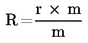 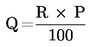 ,uunde:5.3.2.   Analiza constituenţilor volatili prin cromatografie de gaz4.1.1.Soluţie tampon alcalină standard pH 9,18 la 25 °C: tetraborat de sodiu decahidratat 0,05 m.5.1.1.1.Acid clorhidric standard 0,1 n5.1.2.1.Sticlărie de laborator obişnuită5.1.2.2.pH-metru, de preferinţă cu înregistrator5.1.2.3.Electrod cu membrană de sticlă5.1.2.4.Electrod de referinţă standard, de calomel.FieV titrare, în ml, şiM masa probei testate, în grame.5.2.1.1. Izopropanol5.2.1.2.Acid clorhidric standard, soluţie apoasă 1,0 n5.2.1.3.Acid clorhidric 0,1 n în izopropanol preparat chiar înainte de folosire prin diluţia acidului clorhidric 1,0 n în izopropanol.5.2.2.1.Sticlărie de laborator obişnuită5.2.2.2.pH-metru, de preferinţă cu înregistrator5.2.2.3.Electrod cu membrană de sticlă5.2.2.4.Electrod de referinţă standard, de calomel.4.1.Soluţie de acetat de amoniu 5 % (m/m)4.2.Soluţie de clorură de calciu 10 % (m/m)4.3.Etanol 95 % (V/V)4.4.Tetraclorură de carbon4.5.Dietileter4.6.Soluţie de dihidroclorură de p-toluidină 6.8 % (m/m)4.7.Permanganat de potasiu, soluţie 0.1 n4.8.Acid sulfuric 20 % (m/m)4.9.Acid clorhidric 10 % (m/m)4.10. Acetat de sodiu trihidratat4.11.Acid acetic glacial4.12.Acid sulfuric (1:1)4.13.Hidroxid de bariu, soluţie saturată.5.1.Pâlnii de separare de 500 ml5.2.Pahare de laborator de 50 ml şi 600 ml5.3.Creuzete filtrante din sticlă, tip G-45.4.Cilindrii gradaţi de 25 ml şi 100 ml5.5.Pipete de 10 ml5.6.Balon de aspiraţie de 500 ml5.7.Trompă de apă5.8.Termometru gradat de la 0 la 100 °C5.9.Agitator magnetic cu element de încălzire5.10.Tije de agitare magnetică, teflonate5.11.Biurete de 25 ml5.12.Baloane conice de 250 ml6.1.Într-un pahar de 50 ml se cântăresc 6-7 g de probă, se aduce pH-ul la 3 prin diluţie cu acid clorhidric (4.9) şi se spală 100 ml apă distilată într-o pâlnie de separare. Se adaugă succesiv 25 ml etanol (4.3), 25 ml soluţie de diclororură de p-toluidină (4.6) şi 25 la 30 ml tetraclorură de carbon (4.4) şi se agită puternic amestecul.6.2.După separarea fazelor, se îndepărtează faza inferioară (organică) şi se repetă extracţia folosind reactivii menţionaţi la punctul 6.1 şi, din nou, se îndepărtează faza organică.6.3.Se spală soluţia apoasă într-un pahar de 600 ml şi, prin fierberea soluţiei, se îndepărtează tetraclorura de carbon prezentă încă.6.4.Se adaugă 50 ml soluţie de acetat de amoniu (4.1), se aduce soluţia la fierbere (5.9) şi se amestecă în soluţia la fierbere 10 ml soluţie fierbinte de clorură de calciu (4.2); se lasă în repaus.6.5.Se verifică dacă precipitarea este completă prin adăugarea câtorva picături de soluţie de clorură de calciu (4.2.), se lasă să se răcească la temperatura camerei şi apoi se amestecă cu 200 ml etanol (4.3); (5.10) se lasă să stea timp de 30 minute.6.6.Se filtrează lichidul printr-un creuzet filtrant din sticlă (5.3), cu o mică cantitate de apă fierbinte (50—60 °C), se transferă precipitatul în creuzetul filtrant şi se spală precipitatul cu apă rece.6.7.Se spală precipitatul de cinci ori cu porţiuni mici de etanol (4.3) şi apoi de cinci ori cu puţin dietileter (4.5) şi se dizolvă precipitatul în 50 ml de acid sulfuric fierbinte (4.8), prin trecerea acestuia prin creuzetul filtrant la presiune redusă.6.8.Se transferă soluţia, fără pierderi, într-un balon conic şi se titrează cu soluţie de permanganat de potasiu (4.7) până când apare o uşoară colorare în roz.Aeste consumul de permanganat de potasiu 0.1 n, măsurat conform 6.8;Eeste cantitatea analizată, în grame (6.1);4,50179 -este factorul de conversie al acidului oxalic.9.2.1.Se tratează o porţiune din proba de analizat aşa cum s-a descris în secţiunile de la 6.1 până la 6.3; aceasta va îndepărta orice urmă de detergenţi prezentă.9.2.2.Se adaugă o spatulă plină de acetat de sodiu (4.10) la circa 10 ml de soluţie obţinută conform 9.2.1 şi se acidulează soluţia cu câteva picături de acid acetic glacial (4.11).9.2.3.Se adaugă soluţie clorură de calciu 10 % şi se filtrează. Se dizolvă precipitatul de oxalat de calciu în 2 ml de acid sulfuric (1:1) (4.12).9.2.4.Se transferă soluţia într-o eprubetă şi se adaugă cu picătura circa 0,5 ml soluţie de permanganat de potasiu 0,1 n (4.7). Dacă oxalatul este prezent, soluţia îşi pierde culoarea mai întâi treptat şi apoi rapid.9.2.5.Imediat după adăugarea permanganatului de potasiu, se pune un tub de sticlă adecvat, cu dop, deasupra eprubetei, se încălzeşte uşor conţinutul şi se colectează dioxidul de carbon format într-o soluţie saturată de hidroxid de bariu (4.13). Apariţia, după 3 până la 5 minute, a unui nor lăptos de carbonat de bariu indică prezenţa acidului oxalic.4.1.Porapak Q, Chromosorb 101 sau echivalent, de la 80 la 100 ochiuri4.2.Acetonitril4.3.Cloroform4.4.Dimetilformamidă4.5.Metanol4.6.Soluţie de standard internSe introduc cu pipeta 5 ml dimetilformamidă (4.4) într-un balon standard de 50 ml şi se adaugă circa 300 mg (M mg) acetonitril, cântărit cu precizie. Se completează până la semn cu dimetilformamidă şi se amestecă.4.7.Soluţie pentru determinarea factorului de răspuns relativ. Se introduc cu pipeta exact 5 ml soluţie de standard intern (4.6) într-un balon standard de 10 ml şi se adaugă aproximativ 300 mg (M1 mg) cloroform, cântărit cu precizie. Se aduce la semn cu dimetilformamidă şi se amestecă.5.1. Balanţă analitică5.2. Cromatograf de gaze cu detector de ionizare cu flacără5.3.Microseringă cu o capacitate de 5 până la 10 μl şi gradaţie de 0,1 μl5.4. Pipete de gaze cu capacităţi de 1, 4 şi 5 ml5.5. Baloane cotate de 10 şi 50 ml5.6. Eprubete, aproximativ 20 ml, cu dop filetat, Sovirel France No.20 sau echivalent. Dopul filetat are o armătură de etanşare interioară teflonată pe o parte.5.7.Centrifugă6.1.1.Material coloană: sticlăLungime: 150 cm.Diametru interior: 4 mmDiametru exterior: 6 mm6.1.2.Umplutură coloană: Porapak Q, Chromosorb 101 sau echivalent de 80—100 ochiuri (4.1) cu acidul unui vibrator.6.1.3. Detector, ionizare cu flacără: se reglează sensibilitatea astfel încât atunci când se injectează 3 μl de soluţie 4.7, înălţimea vârfului acetonitorilului este de aproximativ trei sferturi din scara de deflecţie totală.6.1.4. Gaze:Purtător, azot, debit de curgere 65 ml/min.Auxiliar: se reglează debitul de gaze către detector astfel încât debitul de aer sau oxigen să fie de cinci până la 10 ori mai mare decât cel de hidrogen.6.1.5.Temperaturi:6.1.6.Viteza graficului: aproximativ 100 cm pe oră.6.3.1.Se cântăresc într-un tub cu dop filetat (5.6) de aproximativ 10 mg, 6-7 g (M0 g) de pastă de dinţi, preparată în conformitate cu secţiunea 6.2, şi se adaugă trei perle mici de sticlă.6.3.2.Se introduc cu pipeta în tub exact 5 ml soluţie de standard intern (4.6), 4 ml dimetilformamidă (4.4) şi 1 ml metanol (4.5), se închide tubul şi se amestecă.6.3.3.Se agită o jumătate de oră cu un vibrator mecanic, apoi se centrifughează tubul închis timp de 15 minute, la o viteză suficientă pentru a produce o separare netă a fazelor.Notă: ocazional se întâmplă ca faza lichidă să nu fie limpede după centrifugare. Se poate obţine o îmbunătăţire prin adăugarea la faza lichidă a 1 până la 2 g clorură de sodiu şi recentrifugând.6.3.4.Se injectează 3 μl din această soluţie (6.3.3) în condiţiile deschise în secţiunea 6.1. Se repetă această operaţie. Pentru condiţiile descrise mai sus, pot fi date următoarele valori estimative pentru timpii de retenţie:6.3.5.Determinarea factorului de răspuns relativPentru determinarea acestui factor se injectează 3 μl de soluţie 4.7. Se repetă operaţiunea. Se determină zilnic factorul de răspuns relativ.7.1.1.Se măsoară înălţimea şi lăţimea la jumătatea înălţimii pentru vârfurile corespunzătoare acetonitrilului şi cloroformului şi se calculează aria ambelor vârfuri folosind formula: înălţime x lăţime la jumătatea înălţimii.7.1.2.Se determină aria vârfurilor corespunzătoare acetonitrilului şi cloroformului din cromatograma obţinută în conformitate cu secţiunea 6.3.5. şi se calculează răspunsul relativ, fs, cu ajutorul următoarei formule: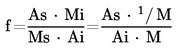 în care:Se calculează media citirilor obţinute.7.2.1.Se calculează, conform 7.1.1, aria vârfurilor corespunzătoare cloroformului şi acetonitrilului din cromatograma obţinută prin procedura descrisă în secţiunea 6.3.4.7.2.2.Se calculează conţinutul de cloroform din pasta de dinţi cu ajutorul următoarei formule: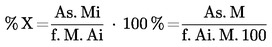 în care:Se calculează media nivelelor găsite şi se exprimă rezultatul cu o precizie de 0,1 %.4.1.Amoniac concentrat 25 % (m/m):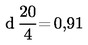 4.2.Acid acetic glacial4.3.Acetat de amoniu4.4.2. Metilchinolin-8-ol4.5.Soluţie amoniacală 6 % (m/v)Se transferă 240 g amoniac concentrat (4.1) într-un balon standard de 1 000 ml, se umple până la semn cu apă distilată şi se amestecă.4.6.Soluţie de acetat de amoniu 0,2 mSe dizolvă 15,4 g acetat de amoniu (4.3) în apă distilată, se aduce la semn într-un balon standard de 1 000 ml şi se amestecă.4.7.Soluţie de 2-Metilchinolin-8-olSe dizolvă 5 g de 2-metilchinolin-8-ol în 12 ml acid acetic glacial şi se transferă cu apă distilată într-un balon standard de 100 ml. Se aduce la semn cu apă distilată şi se amestecă.5.1.Baloane standard de 100 şi 1 000 ml5.2.Pahare de 400 ml5.3.Cilindri gradaţi de 50 şi 150 ml5.4.Pipete gradate de 10 ml5.5.Creuzete filtrante din sticlă tip G-45.6.Recipiente vidate 500 ml5.7.Trompă de apă.5.8.Termometru gradat de la 0 la 100 °C5.9.Exsicator cu agent de deshidratare adecvat şi indicator de umiditate, de exemplu silicagel, sau echivalent5.10.Cuptor de uscare reglat la o temperatură de 150 ± 2 °C5.11.pH-metru5.12.Plită electrică5.13.Hârtie de filtru, Whatman nr. 4 sau echivalent6.2.Pentru fiecare 10 mg de zinc prezent în soluţie (6.1.2.) se adaugă 2 ml de soluţie 2-metilchinolin-8-ol (4.7) şi se amestecă.6.3.Se diluează amestecul cu 150 ml apă distilată, se aduce la temperatura de 60 °C (5.12) şi se adaugă 45 ml de soluţie acetat de amoniu 0,2 m (4.6), agitând constant.6.4.Se reglează pH-ul soluţiei la 5,7…5,9 cu soluţie amoniacală 6 % (4.5), agitând constant; se foloseşte un pH-metru pentru măsurarea pH-ului soluţiei.6.5.Se lasă soluţia să stea 30 de minute. Se filtrează cu ajutorul trompei de apă prin creuzetul filtrant din sticlă G-4, care a fost iniţial uscat la 150 °C şi cântărit după răcire (M0 grame) şi se spală precipitatul cu 150 ml apă distilată la 95 °C.6.6.Se pune creuzetul în cuptorul de uscare reglat la 150 °C şi se usucă timp de o oră.6.7.Se scoate creuzetul din cuptorul de uscare, se pune în exsicator (5.9) şi, când s-a răcit la temperatura camerei, se determină masa (M1 grame).M=masa, în grame, a probei prelevate conform 6.1;M0=masa, în grame, a creuzetului gol şi uscat (6.5);M1=masa, în grame, a creuzetului cu precipitat (6.7).4.1.Acid clorhidric concentrat 36 % (m/m)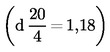 4.2.4.3. CloroformButanol-1-ol4.4.4.5.Acid acetic glacialIodură potasiu4.6.Bromură potasiu4.7. Carbonat de sodiu4.8. Acid sulfanilic4.9. Azotat de sodiu4.10. Bromat de potasiu 0,1 n4.11. Soluţie tiosulfat de sodiu 0,1 n4.12. Soluţie apoasă de amidon 1 % (m/v)4.13.Soluţie apoasă de carbonat de sodiu 2 % (m/v)4.14.Soluţie apoasă de azotat de sodiu 4,5 % (m/v)4.15.Soluţie de ditizonă în cloroform 0,05 (m/v)4.16.Solvent de developare: 1-butanol/acid acetic glacial/apă (raport volumetric 4:1:5); după amestecare în pâlnia de separare, se descarcă faza inferioară.4.17.Reactiv PaulySe dizolvă 4,5 g acid sulfanilic (4.8) în 45 ml acid clorhidric concentrat (4.1), se încălzeşte în acest timp şi se diluează soluţia cu apă până la 500 ml. Se răcesc 10 ml de soluţie într-un vas cu apă cu gheaţă şi se adaugă sub amestecare 10 ml de soluţie rece de azotat de sodiu (4.14). Se lasă soluţia să stea 15 minute la 0 °C (la această temperatură soluţia rămâne stabilă una până la trei zile) şi, imediat înainte de pulverizare (7.5), se adaugă 20 ml soluţie de carbonat de sodiu (4.13).4.18.Plăci de celuloză gata pregătite pentru cromatografie în strat subţire; format 20 x 20 cm, grosimea stratului absorbant 0,25 mm.5.1.Baloane cu fund rotund, de 100 ml5.2.Pâlnie de separare de 100 ml5.3.Pahar conic cu dop de sticlă de 250 ml5.4.Buiretă de 25 ml5.5.Pipete de gaze de 1, 2 şi 10 ml5.6.Pipetă gradată, 5 ml5.7.Microseringă de 10 μl cu 0,1 μl gradaţie5.8.Termometru gradat de la 0 la 100 °C5.9.Baie de apă cu element de încălzire5.10. Cuptor de uscare, bine ventilat şi reglat la 80 °C5.11.Aparatură uzuală necesară executării cromatografiei în strat subţire.7.1.Cu ajutorul microseringii (5.7) se aplică 5 μl de reziduu (6) sau probă pe fiecare din cele şase puncte pe linia de pornire, la o distanţă de 1 cm de muchia de jos a plăcii de strat subţire.7.2.Se pune placa într-un tanc de developare care conţine deja solventul de developare (4.16) şi se developează până când frontul de solvent ajunge la distanţă de 15 cm la linia de pornire.7.3.Se scoate placa din baie şi se usucă la 80 °C până când nu mai sunt perceptibili vaporii de acid acetic. Se pulverizează placa cu soluţie de carbonat de sodiu (4.13) şi se usucă în aer.7.4.Se acoperă o jumătate din placă cu o placă de sticlă şi se pulverizează partea neacoperită cu soluţie de ditizonă 0,05 % (4.15). Apariţia unor pete roşu-purpuriu pe cromatogramă indică prezenţa ionilor de zinc.7.5.Se acoperă jumătatea peste care s-a pulverizat cu o placă de sticlă şi se pulverizează cealaltă jumătate cu reactiv Pauly (4.17). Prezenţa acidului 4-hidroxibenzensulfonic este indicată prin apariţia unei pete galben-maroniu cu o valoare Rf de aproximativ 0,26 în timp ce o pată galbenă cu o valoare Rf de aproximativ 0,45 pe cromatogramă indică prezenţa acidului 3-hidroxibenzensulfonic.8.1.Într-un balon de 100 ml cu fund rotund se cântăresc 10 g de probă sau reziduu (6) şi se evaporă sub vid până aproape de uscare, într-un evaporator rotativ, peste o baie de apă menţinută la 40 °C.8.2.Într-un pahar se pun cu pipeta 10.0 ml apă (V1 ml) şi se dizolvă prin încălzire reziduul de evapoare (8.1).8.3.Se transferă soluţia cantitativ într-o pâlnie de separare (5.2) şi se extrage soluţia apoasă de două ori cu porţiuni de 20 ml de cloroform (4.2). După fiecare extracţie se descarcă faza cu cloroform.8.4.Se filtrează soluţia apoasă printr-un filtru cutat. În funcţie de conţinutul de acid hidroxibenzensulfobnic preconizat, se introduc cu pipeta 1,0 sau 2,0 ml de filtrat (V2) într-un flacon conic de 250 ml (5.3) şi se diluează până la 75 ml cu apă.8.5.Se adaugă 2,5 ml acid clorhidric 36 % (4.1) şi 2,5 g bromură de potasiu (4.6), se amestecă şi se aduce temperatura soluţiei până la 50 °C cu ajutorul unei băi de apă.8.6.Dintr-o biuretă se adaugă bromat potasiu 0,1 n (4.10) până când culoarea soluţiei, care este încă la 50 °C, virează în galben.8.7.Se adaugă încă 3,0 ml soluţie de bromat de potasiu (4.10), se închide vasul şi se lasă să stea în baia de apă la 50 °C timp de 10 minute.Dacă după 10 minute soluţia îşi pierde culoarea, se adaugă alţi 2,0 ml soluţie de bromat de potasiu (4.10), se închide vasul şi se încălzeşte pe baie de apă menţinută la 50 °C. Se înregistrează cantitatea totală de soluţie de bromat de potasiu adăugată (a).8.8.Se răceşte soluţia la temperatura camerei, se adaugă 2 g iodură de potasiu (4.5) şi se amestecă.8.9.Se titrează iodul format cu soluţie de tiosulfat de sodiu 0,1 n (4.11). Spre sfârşitul titrării se adaugă câteva picături de soluţie de amidon (4.12) ca indicator. Se înregistrează cantitatea de tiosulfat de sodiu folosită (b).a=cantitatea totală de soluţie de bromat de potasiu 0,1 n adăugată, în ml (8.7);b=cantitatea de soluţie de tiosulfat de sodiu 0,1 n folosită pentru retitrare, în ml (8.9);m=cantitatea de produs sau reziduu analizată, exprimată în miligrame (8.1);V1=volumul de soluţie obţinut conform 8.2, exprimat în mililitri;V2= volumul de reziduu de evaporare dizolvat folosit pentru analiză (8.4), exprimat în mililitri.2.1.Soluţii apoase de referinţă 0,5 % (m/v) ale următorilor compuşi:2.2.Solvent de developare A, 80 % (v/v) etanol2.3.Solvent de developare B, benzen – metanol – 3-metil-1-butanol – apă (raport volumetric 34:38:18:10)2.4.Agent de detectare A, soluţie apoasă de iodură de potasiu 10 % (m/v)2.5.Agent de detectare B, soluţie apoasă de amidon 1 % (m/v)2.6.Agent de detectare C, acid clorhidric 10 % (m/m)2.7.Acid clorhidric 4 n3.1.Hârtie cromatografică (hârtie Whatman nr. 3 şi nr. 4 sau echivalentă)3.2.Micropipete de 1 μl3.3.Baloane cotate de 100 ml3.4.Filtre cutate3.5.Aparatură pentru cromatografie descendentă pe hârtie4.2.1.Se cântăresc 1 g şi, respectiv, 5 g de probă şi se dispersează în 50 ml apă, se aduce la semn cu apă, în fiecare din cele două cazuri, şi se amestecă. Se filtrează cele două dispersii prin filtrul cutat (3.4) şi se foloseşte 1 μl din fiecare filtrat pentru realizarea cromatografiei pe hârtie descrise în secţiunea 5.4.2.2.Se prepară încă o dată două dispersii din fiecare probă prin dispersarea a 1 g şi respectiv 5 g în 50 ml apă, acidificată cu acid clorhidric diluat (2.7), se aduce la semn cu apă şi se amestecă. Se filtrează dispersiile peste filtrul cutat (3.4) şi se foloseşte 1 μl din fiecare filtrat pentru realizarea cromatografiei pe hârtie descrise în secţiunea 5.5.1.În două tancuri cromatografice separate se pun cantităţi adecvate de solvent A (2.2) şi B (2.3), cu scopul realizării cromatografiei descendente pe hârtie. Se saturează tancurile cromatografice cu vapori de solvent pentru cel puţin 24 ore.5.2.Se pune câte 1 μl din soluţia probă şi din soluţia de referinţă preparată conform secţiunilor 4 şi 2.1 pe câte un punct de pornire de pe banda de hârtie cromatografică (Whatman nr. 3 sau echivalentă) de lungime 40 cm şi lăţime 20 cm (3.1) sau alt format adecvat şi se evaporă soluţia în aer.5.3.Se pune banda cromatografică (5.2) în tancul cromatografic umplut cu soluţie de developare A (5.1) şi se developează până când frontul de solvent avansează 35 cm (aproximativ 15 ore).5.4.Se repetă procedeul descris în secţiunile 5.2 şi 5.3, utilizând hârtie cromatografică (Whatman nr. 4 sau echivalentă) (3.1) şi solvent de developare B. Se cromatografiază până când frontul solventului avansează 35 cm (aproximativ 5 ore).5.5.După developare se îndepărtează cromatogramele şi se usucă la aer.5.6.Se pun în evidenţă petele din cromatogramă prin pulverizare succesivă cu:5.7.În condiţiile menţionate mai sus, corespunzătoare solvenţilor de developare A (2.2) şi B (2.3), valorile Rf ale substanţelor de referinţă (2.1) sunt aproximativ următoarele:2.1.Metanol2.2.Acid clorhidric concentrat 36 %(m/m)2.3.Acid clorhidric 6 n2.4.Acid sulfuric 4 n2.5.Sare disodică a acidului rodizonic2.6.Clorură de bariu (BaCl2•2H2O)2.7.Carbonat de sodiu anhidru2.8.Clorură de bariu, soluţie apoasă 1 % (m/v)2.9.Solvent de developare constând în metanol, acid clorhidric concentrat (36 %) şi apă (raport volumetric 80:10:10).2.10.Agent de detectare, soluţie apoasă 0,1 % (m/v) de sare disodică a acidului rodizonic, proaspăt preparată chiar înainte de folosire.3.1.Micropipete de 5 μl3.2.Creuzete de platină3.3.Balon cotat de 100 ml3.4.Hârtie cromatografică Schleicher şi Schull 2043 b sau echivalentă. Se curăţă hârtia prin developare peste noapte într-un tanc cromatografic descendent (A.3.5), conţinând solvent de developare (B.2.9), şi apoi se usucă.3.5.Hârtie de filtru cutată3.6.Aparatura uzuală pentru realizarea cromatografiei descendente pe hârtie.4.1.1.Se dispersează 2 g de produs în 50 ml apă şi se aduce pH-ul dispersiei la aproximativ 1 cu acid clorhidric (B.2.3).4.1.2.Se transferă dispersia cu apă într-un balon cotat de 100 ml, se aduce la semn cu apă şi se amestecă. Se foloseşte această dispersie pentru analiza prin cromatografie pe hârtie descrisă în secţiunea 5 şi pentru identificarea bariului prin precipitarea sulfatului.4.2.1.Se dispersează 2 g de produs în 100 ml de apă şi se filtrează.4.2.2.Se adaugă la reziduul uscat carbonat de sodiu (B.2.7) de 7 până la 10 ori greutatea sa, se amestecă şi se topeşte amestecul într-un creuzet de platină (B.3.2) pentru o jumătate de oră.4.2.3.Se răceşte la temperatura camerei, se dizolvă topitura în 50 ml apă şi se filtrează (B.3.5).4.2.4.Se dizolvă reziduul din topitură în acid clorhidric (B.2.3) şi se aduce la 100 ml cu apă. Se foloseşte această soluţie pentru analiza cromatografiei pe hârtie descrise în secţiunea 5 şi pentru identificarea bariului prin precipitare din sulfat.5.1.Se pune o cantitate adecvată de solvent de developare (B.2.9) într-un tanc pentru cromatografie ascendentă pe hârtie şi se saturează tancul pentru cel puţin 15 ore.5.2.Pe o bucată de hârtie cromatografică – tratată în prealabil conform secţiunii B.3.4 – se aplică 5 μl din fiecare dintre soluţiile preparate conform secţiunilor B.4.1.2 şi B.4.2.4 şi soluţie de referinţă B.2.8 în trei puncte de pornire.5.3.Se usucă la aer petele de probă şi de referinţă. Se developează cromatograma până când frontul solventului urcă 30 cm.5.4.Se îndepărtează cromatograma din vas şi se usucă la aer.5.5.Se pun în evidenţă petele de pe cromatogramă prin pulverizarea pe hârtie a agentului de detectare B.2.10. În prezenţa bariului, pe cromatogramă apar pete roşii cu o valoare a Rf de aproximativ 0,10.3.1. Acid sulfuric 2 n3.2. Iodură de potasiu3.3. Molibdat de amoniu3.4. Tiosulfat de sodiu 0,1 n3.5. Soluţie de iodură de potasiu 10 % (m/v), proaspăt preparată chiar înainte de folosire3.6. Soluţie de molibdat de amoniu 20 % (m/v)3.7. Soluţie de amidon 1 % (m/v)4.1. Pahare de 100ml4.2.Biurete de 50ml4.3.Baloane cotate de 250ml4.4.Cilindri gradaţi de 25 şi 100 ml4.5. Pipete de 10 ml cu un singur marcaj4.6. Flacoane conice de 250ml5.1.Într-un pahar de 100 ml se cântăresc 10 g (m grame) de produs, conţinând aproximativ 0,6 g apă oxigenată. Se transferă conţinutul cu apă într-un balon cotat de 250 ml, se aduce cu apă la semn şi se amestecă.5.2.Într-un pahar conic de 250 ml (4.6) se pun cu pipeta 10 ml de soluţie de probă (5.1) şi se adaugă succesiv 100 ml acid sulfuric 2 n (3.1), 20 ml soluţie de iodură de potasiu (3.5) şi trei picături de soluţie de molibdat de amoniu (3.6).5.3.Iodul format se titrează imediat cu soluţie de tiosulfat de sodiu 0,1 n (3.4) şi exact înainte de virare se adaugă câţiva mililitri de soluţie de amidon ca indicator (3.7). Se înregistrează consumul de tiosulfat de sodiu 0,1 n (3.4), în mililitrii (V).5.4.În modul descris mai sus în secţiunile 5.2 şi 5.3, se realizează o determinare oarbă, înlocuind 10 ml din soluţia probă cu 10 ml apă. Se înregistrează consumul de soluţie de tiosulfat de sodiu 0,1 n în determinarea oarbă (Vo ml).% peroxid de hidrogen= V – Vo × 1·7008 × 250 × 100m × 10 × 1000% peroxid de hidrogen= V – Vo × 4·252mm=cantitatea în grame de produs analizat (5.1),Vo= consumul în mililitri de soluţie de tiosulfat 0,1 n pentru determinarea oarbă (5.4),V= consumul în mililitri de soluţie de tiosulfat 0,1 n în titrarea soluţiei de probă (5.3).SubstanţeSimbolFenilendiamineFenilendiamineo-fenilendiamină(OPD)m-fenilendiamină(MPD)p-fenilendiamină (Anexa V)(PPD)MetilfenilendiamineMetilfenilendiamine4-metil-1,2-fenilendiamină (toluen-3,4-diamină)(OTD)4-metil-1,3-fenilendiamină (toluen-2,4-diamină)(MTD)2-metil-1,4-fenilendiamină (toluen-2,5-diamină)(PTD)DiaminofenoliDiaminofenoli2,4-diaminofenol(DAP)HidrochinonăHidrochinonă1,4-benzendiol(H)α-Naftol(α-N)PirogalolPirogalol1,2,3-trihidroxibenzen(P)RezorcinolRezorcinol1,3-dihidroxibenzen(R)3.1.Etanol anhidru3.2.Acetonă3.3.Etanol, 96 % v/v3.4.Soluţie amoniacală, 25 %3.5.Acid ascorbic L(+)3.6.Cloroform3.7.Ciclohexan3.8.Azot tehnic3.9.Toluen3.10.Benzen3.11.n-butanol3.12.2-butanol3.13.Acid hipofosforos, soluţie 50 % v/v3.14. Reactiv diazo. Unul din următoarele:— clorbenzensulfonat de 3-nitro-1-benzendiazoniu (forma de sare stabilă) ca în Roşu 2 JN – Francolor.— naftalinbenzoat de 2-clor-4-nitro-1-benzendiazoniu (formă de sare stabilă) ca în Reactiv NNCD – nr. crt. 74 150 FLUKAori un echivalent.3.15.Azotat de argint3.16.p-dimetilaminobenzaldehidă3.17.2,5-dimetilfenol3.18.Clorură ferică hexahidrată (FeCl3 6H2O)3.19.Acid clorhidric, soluţie 10 % m/v3.20.Substanţe de referinţăSubstanţele de referinţă sunt cele indicate în primul paragraf, „Scop şi obiective”. În cazul compuşilor de amine, substanţele de referinţă trebuie să fie ori hidrocloruri (mono sau bi), ori baze libere.3.21.Soluţii de referinţă 0,5 % (m/v)Se prepară câte o soluţie 0,5 % (m/v) din fiecare dintre substanţele de referinţă din secţiunea 3.20.Într-un balon cotat de 10 ml se cântăresc 50 mg ± 1 mg substanţă de referinţă.Se adaugă 5 ml etanol 96 % (3.3) şi 250 mg acid ascorbic (3.5).Se alcalinizează soluţia prin adăugarea soluţiei de amoniac (3.4) pentru a obţine un pH aparent de 10 (se verifică cu hârtie indicatoare).Se adăugă până la 10 ml etanol 96 % (3.3) şi se amestecă.Soluţiile pot fi păstrate o săptămână într-un loc rece şi ferit de lumină.În anumite cazuri, după adăugarea acidului ascorbic şi a amoniacului, se poate forma un precipitat. În acest caz trebuie lăsat să se sedimenteze înainte de lucru.3.22.Solvenţi de developare3.23. Spray-uri indicatoare3.23.1.   Reactiv diazoSe prepară o soluţie apoasă 5 % (m/v) din reactiv ales (3.14). Această soluţie trebuie să fie proaspăt preparată, chiar înainte de folosire.3.23.2.   Reactiv EhrlichSe dizolvă 2 g p-diametilaminobenzaldehidă (3.16) în 100 ml acid clorhidric soluţie apoasă 10 % (m/v) (3.19).3.23.3.   2,5-dimetilfenol - clorură ferică hexahidratăSoluţie 1: se dizolvă 1 g dimetilfenol (3.17) în 100 ml etanol 96 % (3.3).Soluţie 2: se dizolvă 4 g clorură ferică hexahidratată (3.18) în 100 ml etanol 96 % (3.3).Pentru developare, aceste soluţii sunt pulverizate separat, întâi soluţia 1, apoi soluţia 2.3.23.4.   Azotat de argint amoniacalPeste o soluţie apoasă de azotat de argint 5 % (m/v) (3.15) se adaugă soluţie de amoniac 25 % (3.4), până la dizolvarea precipitatului. Acest reactiv trebuie preparat imediat înainte de folosire.Reactivul nu se păstrează.4.1.Echipament de laborator obişnuit pentru cromatografie în strat subţire.4.2.Centrifugă, 4 000 rotaţii/minut.4.3.Eprubete de centrifugă de 10 ml, cu capace filetate căptuşite cu PTFE sau echivalent.123456789RPHPPDDAPPTDOPDOTDMPDMTDα-nSubstanţe dereferinţă(3.20)Solvenţi de developareSolvenţi de developareSolvenţi de developareSolvenţi de developareSpray-uri indicatoareSpray-uri indicatoareSpray-uri indicatoareSpray-uri indicatoareSubstanţe dereferinţă(3.20)Valori RfValori RfValori RfValori RfCulori rezultateCulori rezultateCulori rezultateCulori rezultateSubstanţe dereferinţă(3.20)(3.22.1)(3.22.2)(3.22.3)(3.22.4)Diazo(3.23.1)Ehrlich(3.23.2)Dimetilfenol(3.23.3)AgNO(3.23.4)OPD0,620,600,300,57maro pal--maro palMPD0,400,600,470,48maro-violet (*)galbenmaro palmaro palPPD0,200,500,300,48maroroşu aprins (*)violetgriOTD0,600,600,530,60maro (*)portocaliu palmaro palmaro cenuşiuMTD0,400,670,450,60maro roşiatic *galbenmaronegruPTD0,330,650,370,70maroportocaliuviolet (*)griDAP0,07-00,05maro(*)portocaliuvioletmaroH0,500,350,800,20-portocaliuvioletnegru (*)α-N0,900,800,900,75maro-portocaliu-violet (*)negruP0,37-0,670,05maroviolet foarte palmaro foarte palmaro (*)R0,500,370,800,17portocaliu (*)violet palmaro foarte palmaro palObservaţii1.  OPD este indicat numai slab; solventul (3.22.3) trebuie să fie folosit pentru a-l separa clar de OTD.2.  (*) Indică developarea celei mai bune culori.Observaţii1.  OPD este indicat numai slab; solventul (3.22.3) trebuie să fie folosit pentru a-l separa clar de OTD.2.  (*) Indică developarea celei mai bune culori.Observaţii1.  OPD este indicat numai slab; solventul (3.22.3) trebuie să fie folosit pentru a-l separa clar de OTD.2.  (*) Indică developarea celei mai bune culori.Observaţii1.  OPD este indicat numai slab; solventul (3.22.3) trebuie să fie folosit pentru a-l separa clar de OTD.2.  (*) Indică developarea celei mai bune culori.Observaţii1.  OPD este indicat numai slab; solventul (3.22.3) trebuie să fie folosit pentru a-l separa clar de OTD.2.  (*) Indică developarea celei mai bune culori.Observaţii1.  OPD este indicat numai slab; solventul (3.22.3) trebuie să fie folosit pentru a-l separa clar de OTD.2.  (*) Indică developarea celei mai bune culori.Observaţii1.  OPD este indicat numai slab; solventul (3.22.3) trebuie să fie folosit pentru a-l separa clar de OTD.2.  (*) Indică developarea celei mai bune culori.Observaţii1.  OPD este indicat numai slab; solventul (3.22.3) trebuie să fie folosit pentru a-l separa clar de OTD.2.  (*) Indică developarea celei mai bune culori.Observaţii1.  OPD este indicat numai slab; solventul (3.22.3) trebuie să fie folosit pentru a-l separa clar de OTD.2.  (*) Indică developarea celei mai bune culori.6.1.1.β-naftol (β-N)6.1.2.2-aminofenol (OAP)6.1.3.3-aminofenol (MAP)6.1.4.4-aminofenol (PAP)6.1.5.2-nitro-1,4-fenilendiamină (2-NPPD)6.1.6.4-nitro-1,2-fenilendiamină (4-NOPD)Se prepară câte o soluţie 0,5 % (m/v) din fiecare substanţă de referinţă suplimentară, conform descrierii de la punctul 3.21.6.2.1.Acetat de etil – ciclohexan – soluţie de amoniac 25 % (raport volumetric 65:30:0,5)6.4.1.Se desenează două linii, aşa cum se arată în figura 1, pe suprafaţa absorbantă a unei plăci în strat subţire (4.1.3).6.4.2.Sub atmosferă de azot (4.1.1), se pun 1 până la 4 μl extract (5.1) la punctul de bază 1 (figura 1), care este la 2 cm faţă de cele două laturi. Cantitatea de extract depinde de intensitatea petelor de pe cromatogramele 5.2.6.4.3.Coloranţii de oxidare identificaţi sau presupuşi a fi identificaţi la 5.2 se împart între punctele 2 şi 3 (figura 1); distanţa între puncte este de 1,5 cm. Se pun 2 μl din fiecare soluţie de referinţă – cu excepţia DAP, din care trebuie puşi 6 μl. Se operează în atmosferă de azot (6.4.2).6.4.4.Se repetă operaţia de la 6.4.3. la punctele de bază 4 şi 5 (figura 1) şi se păstrează placa sub atmosferă de azot până în momentul în care este cromatografiată (distanţa între puncte 1,5 cm).6.4.5.Se suflă cu azot (3.8) tancul cromatografic şi se pune în acesta o cantitate adecvată de solvent de developare 3.22.2. Se pune placa (6.4.4) în tanc şi se developează în prima direcţie de eluţie (figura 1), la întuneric.Se eluează până când frontul de solvent atinge linia marcată pe placă (aproximativ 13 cm).6.4.6.Se scoate placa din tanc şi se plasează în tancul cromatografic în prealabil suflat cu azot pentru evaporarea solventului de eluţie pentru cel puţin 60 de minute.6.4.7.Cu o eprubetă gradată, se pune o cantitate adecvată de solvent de eluţie (6.2) într-un tanc suflat cu azot (3.8), se pune placa rotită cu 90o în tanc (6.4.6) şi se cromatografiază în a doua direcţie (de asemenea în întuneric), până când frontul de solvent atinge linia desenată pe suprafaţa absorbantă. Se scoate placa din tanc şi se evaporă solventul de eluţie în aer.6.4.8.Se pune placa pentru 10 minute în tancul cromatografic cu vapori de iod (6.3) şi se interpretează cromatograma bidimensională folosind valorile Rf şi valorile culorilor pentru substanţele de referinţă cromatografiate în acelaşi timp (tabelul II este un ghid al valorilor Rf şi al culorilor).NotăPentru a obţine colorarea maximă a petelor, se lasă cromatograma expusă în atmosferă timp de 30 de minute după developare.6.4.9.Prezenţa coloranţilor de oxidare găsiţi la 6.4.8 poate fi confirmată definitiv prin repetarea operaţiilor descrise de la 6.4.1 la 6.4.8 şi adăugând la punctul de bază 1 în vârful cantităţii de extract specificate la 6.4.2 1 μl din substanţele de referinţă identificate la 6.4.8. Dacă nu se găseşte nici un alt punct în comparaţie cu cromatograma obţinută la 6.4.8, interpretarea cromatogramei 6.4.8 este corectă.Substanţe de referinţăCuloare după developare cu  vapori de iodRbejPmaroα-nvioletβ-nmaro palHmaro-violetMPDmaro gălbuiPPDmaro-violetMTDmaro închisPTDmaro gălbuiDAPmaro închisOAPportocaliuMAPmaro gălbuiPAPmaro-violet2-NPPDmaro4-NOPDportocaliu3.1.Acid sulfuric diluat: se diluează 2 ml acid sulfuric concentrate (d420  1.84)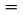 cu 11 ml apă distilată.3.2.Acid clorhidric diluat: se diluează 1 ml acid clorhidric concentrate (d420  1.84) cu 11 ml apă distilată.3.3.Metanol3.4.O soluţie de 2-aminobenzaldehidă fenilhidrazonă (reactiv Nitrin®) în metanol.Se cântăresc 2,0 g de Nitrin® şi se transferă cantitativ într-un balon cotat de 100 ml. Se adaugă cu picătura 4 ml acid clorhidric diluat (3.2) şi se amestecă. Se umple până la semn cu metanol şi se amestecă până când soluţia devine complet limpede. Se depozitează soluţia într-un flacon din sticlă brună (4.3).4.1.Pahare de laborator de 50 ml4.2.Balon cotat de 100 ml4.3.Flacon din sticlă brună de 125 ml4.4.Sticlă de ceas de 10 × 10 cm4.5.Spatule de plastic4.6.Hârtie de filtru de 10 × 10 cm5.1.Se întinde uniform o parte din probă pe sticla de ceas (4.4), stratul ce acoperă suprafaţa nedepăşind 1 cm.5.2.Se îmbibă hârtia de filtru (4.6) cu apă distilată. Se aşază peste probă şi se presează hârtia de filtru cu spatula de plastic (4.5).5.3.Se lasă un minut şi se aplică pe centrul hârtiei de filtru:— două picături de acid sulfuric diluat (3.1),— urmate de 2 picături soluţie de Nitrin® (3.4).5.4.După 5 până la 10 secunde, se îndepărtează hârtia de filtru şi se examinează la lumină naturală. Prezenţa azotitului este indicată prin colorarea în roşu purpuriu.Dacă conţinutul de azotit este scăzut, coloraţia roşu purpuriu devine galbenă după 5 până la 15 secunde. Această schimbare de culoare are loc numai după 1-2 minute, atunci când azotitul este prezent în cantitate mare.4.1.Reactivi de limpezire: aceşti reactivi nu pot fi folosiţi după mai mult de o săptămână de la preparare.4.2.Soluţie de azotit de sodiu:Într-un balon cotat de 1 000 ml se dizolvă 0,500 g azotit de sodiu în apă distilată şi se diluează cu apă până la semn. Se diluează 10,0 ml din această soluţie standard stoc până la 500 ml; 1 ml din această ultimă soluţie = 10 micrograme de NaNO2.4.3.Soluţie de hidroxid de sodiu 1 n4.4.Soluţie de hidroclorură de sulfanilamidă 0,2 %Se dizolvă 2,0 g sulfanilamidă în 800 ml apă la cald. Se răceşte şi se adaugă 100 ml acid clorhidric concentrat, agitându-se în acest timp. Se adaugă apă până la 1 000 ml.4.5.Acid clorhidric 5 n4.6.Reactiv N-1-naftil:Această soluţie trebuie preparată în ziua în care se foloseşte. Se dizolvă 0,1 g dihidroclorură de N-1- naftiletilendiamină în apă şi se diluează cu apă până la 100 ml.5.1.Balanţă analitică5.2.Baloane cotate de 100, 250, 500 şi 1 000 ml5.3.Pipete gradate sau de gaze5.4.Cilindri gradaţi de 100 ml5.5.Hârtie de filtru cutată, fără azotit, diametru 15 cm5.6.Baie de apă5.7.Spectrofotometru cu cuvă optică de lungime de cale 1 cm5.8.pH-metru5.9.Microbiuretă de 10 ml5.10.Pahare de laborator de 250 ml.6.1.Se cântăresc, cu o precizie de 0,1 mg, aproximativ 0,5 g (m grame) din proba omogenizată; se transferă cantitativ cu apă distilată fierbinte într-un pahar de 250 ml (5.10) şi se completează cu apă distilată fierbinte până la 150 ml. Se pune paharul (5.10) în baia de apă (5.6) la 80 °C pentru o jumătate de oră. În această perioadă, conţinutul se agită din când în când.6.2.Se răceşte la temperatura camerei şi se adaugă succesiv, sub agitare, 2 ml reactiv Carrez I (4.1.1) şi 2 ml reactiv Carrez II (4.1.2).6.3.Se adaugă soluţie de hidroxid de sodiu 1 n (4.3) pentru a aduce pH-ul la 8,3 (se foloseşte pH-metrul (5.8)). Se transferă cantitativ conţinutul într-un balon cotat de 250 ml (5.2) şi se aduce la semn cu apă distilată.6.4.Se amestecă conţinutul şi se filtrează prin hârtie de filtru cutată (5.5).6.5.Se pipetează (5.3) într-un balon cotat de 100 ml (5.2) o porţiune adecvată (V ml) de filtrat limpede, dar nu mai mult de 25 ml, şi se adaugă apă distilată până la un volum de 60 ml.6.6. După amestecare, se adaugă 10,0 ml soluţie hidroclorură de sulfanilamidă (4.4) şi 6,0 ml de acid clorhidric 5 n (4.5). Se amestecă şi se lasă să stea 5 minute. Se adaugă 2,0 ml reactiv N-1-naftil (4.6), se amestecă şi se lasă să stea 3 minute. Se diluează cu apă până la semn şi se amestecă.6.7.Se prepară probă-martor prin repetarea operaţiilor 6.5 şi 6.6 fără adăugarea reactivului N-1-naftil (4.6).6.8.Se măsoară (5.7) densitatea optică la 538 nm a soluţiei obţinute la 6.6 folosind soluţia-martor (6.7) ca referinţă.6.9.Se citeşte de pe graficul de etalonare (6.10) conţinutul de azotit de sodiu în micrograme per 100 ml de soluţie (m1 micrograme) care corespunde densităţii optice măsurate la punctul 6.8.6.10.Folosind 10 μg per ml soluţie azotit de sodiu (4.2), se realizează un grafic de etalonare pentru concentraţiile 0, 20, 40, 60, 80, 100 μg de azotit de sodiu per 100 ml.m=masa probei analizate, în grame, (6.1),m1=conţinutul de azotit de sodiu determinat la 6.9, în micrograme,V=numărul de mililitri de filtrat folosit pentru măsurare (6.5).3.2.1.Fucsină;3.2.2.Sulfit de sodiu hidratat cu 7 molecule de H2O;3.2.3.Acid clorhidric concentrat (d = 1,19);3.2.4.Acid sulfuric, aproximativ 1 M;3.2.5.Reactiv Schiff:Într-un pahar se cântăresc 100 mg fucsină (3.2.1.) şi se dizolvă în 75 ml apă la 80 °C. După răcire, se adaugă 2,5 g sulfit de sodiu (3.2.2.). Se completează până la 100 ml.Se utilizează în interval de două săptămâni.3.3.1.Într-un pahar de 10 ml se cântăresc 2 g din probă.3.3.2.Se adaugă două picături de acid sulfuric (3.2.4) şi 2 ml de reactiv Schiff (3.2.5). În momentul folosirii, reactivul trebuie să fie absolut incolor.Se agită şi se lasă în repaus cinci minute.3.3.3.Dacă în primele cinci minute se observă o tentă roz sau mov, formaldehida este prezentă în exces de 0,01 % şi trebuie determinată prin metoda liberă sau combinată (4) şi, dacă este necesar, prin procedura (5).4.2.1.Acetat de amoniu anhidru;4.2.2.Acid acetic concentrat d4 20 = 1,05;4.2.3.Pentan 2,4-dionă proaspăt distilată la presiune redusă 25 mm Hg la 25o - nu ar trebui să absoarbă la 410 nm;4.2.4.1-Butanol;4.2.5.Acid clorhidric, 0,1 M;4.2.6.Acid clorhidric, aproximativ 0,1 M;4.2.7.Hidroxid de sodiu, 1 M;4.2.8.Soluţie de amidon proaspăt preparată, în conformitate cu European Pharmacopoeia (1 g/50 ml apă), ediţia a II-a, 1980, părţile I-VII-1-1;4.2.9.Formaldehidă 37 - 40 % m/v;4.2.10.Soluţie standard de iod, 0,05 M;4.2.11.Soluţie standard de tiosulfat de sodiu, 0,1 M;4.2.12.Reactiv pentan-2,4-dionăÎntr-un balon cotat de 1 000 ml se dizolvă:— 150 g acetat de amoniu (4.2.1);— 2 ml pentan-2,4-dionă (4.2.3);— 3 ml acid acetic (4.2.2).Se completează cu apă până la semn (pH-ul soluţiei aproximativ 6,4).Acest reactiv trebuie să fie proaspăt preparat;4.2.13.Reactiv (4.2.12) fără pentan-2,4-dionă;4.2.14.Formaldehidă standard: soluţie stocÎntr-un balon cotat se pun 5 g formaldehidă (4.2.9) şi se completează cu apă până la 1 000 ml.Se determină concentraţia soluţiei după cum urmează:Se îndepărtează 10,00 ml; se adaugă 25,00 ml soluţie standard de iod (4.2.10) şi 10,00 ml soluţie de hidroxid de sodiu (4.2.7). Se lasă să stea 5 minute. Se acidulează cu 11,00 ml HCl (4.2.5) şi se determină excesul de iod cu soluţie standard de tiosulfat de sodiu (4.2.11), utilizând ca indicator soluţie de amidon (4.2.8).1 ml iod 0,05 M (4.2.10) consumat este echivalent cu 1,5 mg formaldehidă;4.2.15.Formaldehidă standard: soluţie diluatăSe diluează succesiv cu apă soluţia stoc de formaldehidă, până la 1/20 şi respectiv 1/100.1 ml din această soluţie conţine aproximativ 1 μg formaldehidă.Se calculează conţinutul exact.4.3.1.Aparatură standard de laborator;4.3.2.Filtru de separare de faze, Whatman 1 PS (sau echivalent);4.3.3.Centrifugă;4.3.4.Baie de apă reglată la 60 °C;4.3.5.Spectrofotometru;4.3.6.Cuve de sticlă cu cale optică de 1 cm.4.4.4.1.Se agită amestecurile de la 4.4.1, 4.4.2 şi 4.4.3. Se introduc paharele Erlenmeyer într-o baie de apă la 60 °C pentru exact 10 minute. Se lasă la răcit într-o baie de apă cu gheaţă timp de două minute.4.4.4.2.Se transferă în pâlnii de separare de 50 ml conţinând 10 ml de butanol (4.2.4). Se clăteşte fiecare pahar cu 3 - 5 ml apă. Se agită puternic amestecul exact 30 de secunde. Se lasă să se separe.4.4.4.3.Se filtrează faza de 1-butanol în cuvele de măsurare (4.3.2) printr-un filtru pentru separarea fazelor. De asemenea, se poate folosi centrifugarea (3 000 gn timp de cinci minute).4.4.4.4.Se măsoară absorbanţa A1 la 410 nm a extractului soluţiei probă de la 4.4.1, faţă de extractul soluţiei de referinţă 4.4.2.4.4.4.5.Similar, se măsoară absorbanţa A2 a extractului soluţiei-martor de la 4.4.3 faţă de 1-butanol.Toate aceste operaţii trebuie efectuate într-un interval de timp de 25 minute de la introducerea paharelor Erlenmeyer în baia de apă de 60 °C.4.4.5.1.Într-un pahar Erlenmeyer de 50 ml se pun:— 5,00 ml soluţie standard diluată de la 4.2.15 ;— 5,00 ml reactiv pentan-2,4-dionă (4.2.12);— apă demineralizată până la un volum final de 30 ml.4.4.5.2.Se continuă conform descrierii de la 4.4.4 şi se măsoară absorbanţa faţă de 1-butanol (4.2.4).4.4.5.3.Se repetă procedura cu 10, 15, 20 şi 25 ml soluţie standard diluată (4.2.15).4.4.5.4.Pentru a obţine valoarea de zero (corespunzătoare coloraţiei reactivilor), se procedează ca la 4.4.4.5.4.4.5.5.Se construieşte curba de etalonare după scăderea valorii de zero din fiecare din absorbanţele obţinute la 4.4.5.1 şi 4.4.5.3. Legea lui Beer este valabilă până la un conţinut de 30 μg formaldehidă.4.5.1.Se scade A2 din A1 şi se citeşte din curba de etalonare (4.4.5.5) cantitatea C, în μg, de formaldehidă din soluţia probă (4.4.1).4.5.2.Se calculează conţinutul de formaldehidă din probă (% m/m) cu ajutorul următoarei formule: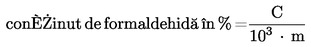 unde, m = masa porţiunii de probă de la punctul 9.5.2.1.Apă de puritate HPLC sau de calitate echivalentă;5.2.2.Acetat de amoniu anhidru;5.2.3.Acid acetic concentrat;5.2.4.Pentan-2,4-dionă (păstrată la 4 °C);5.2.5.Fosfat disodic anhidru;5.2.6.Acid ortofosforic 85 % (d = 1,7);5.2.7.Metanol de puritate HPLC;5.2.8.Diclormetan;5.2.9.Formaldehid 37 - 40 % m/v;5.2.10.Hidroxid de sodiu, 1 M;5.2.11.Acid clorhidric, 1 M;5.2.12.Acid clorhidric, 0,002 M;5.2.13.Soluţie de amidon proaspăt preparată în conformitate cu European Pharmacopoeia (vezi 4.2.8);5.2.14.Soluţie standard de iod, 0,05 M;5.2.15.Soluţie standard de tiosulfat de sodiu, 0,1 M;5.2.16.Fază mobilă:Soluţie apoasă de fosfat disodic (5.2.5) 0,006 M, corectată cu acid ortofosforic (5.2.6) la un pH de 2,1;5.2.17.Reactiv post-coloanăÎntr-un balon cotat de 1 000 ml se dizolvă:— 62,5 g acetat de amoniu (5.2.2);— 7,5 ml acid acetic (5.2.3);— 5 ml pentan-2,4-dionă (5.2.4).Se completează până la 1 000 ml cu apă (5.2.1).Acest reactiv se păstrează ferit de lumină.Timp de conservare: maximum trei zile la 25 °C.Nu trebuie să se observe nici o schimbare de culoare;5.2.18.Formaldehidă standard: soluţie stocÎntr-un balon gradat de 1 000 ml se toarnă 10 g formaldehidă (5.2.9) şi se completează până la 1 000 ml cu apă.Se determină concentraţia soluţiei în modul următor:Se îndepărtează 5,00 ml; se adaugă 25,00 ml soluţie standard de iod (5.2.14) şi 10,00 ml soluţie de hidroxid de sodiu (5.2.10).Se lasă în repaus cinci minute.Se acidulează cu 11,00 ml HCl (5.2.11) şi se titrează excesul de soluţie standard de iod cu soluţie de tiosulfat de sodiu (5.2.15), utilizând ca indicator soluţie de amidon.1 ml soluţie de iod (5.2.14) este echivalent cu 1,5 mg formaldehidă;5.2.19.Formaldehidă standard: soluţie diluatăSe diluează soluţia stoc la 1/100 din concentraţia sa iniţială în faza mobilă (5.2.16).1 ml din această soluţie conţine aproximativ 37 mg formaldehidă.Se calculează conţinutul exact.5.3.1.Aparatură standard de laborator;5.3.2.Pompă HPLC nepulsatorie;5.3.3.Pompă nepulsatorie de joasă presiune pentru reactiv (sau o a doua pompă HPLC);5.3.4.Injector cu ciclu de 10 μl;5.3.5.Reactor post-coloană cu următoarele componente:+ un balon de 1 l cu trei gâturi;+ o retortă de 1 l;+ două coloane Vigreux cu minimum 10 talere, dintre care două răcite cu aer;+ tub din oţel inoxidabil de 1,6 mm (pentru schimb de căldură) – diametru interior 0,23 mm, lungime = 400 mm;+ tub din teflon de 1,6 mm – diametru interior 0,30 mm, lungime 5 m („tricotină”), vezi apendicele 1;+ un teu fără volum propriu (tip valco sau echivalent);+ trei racorduri fără volum propriu;Sau: un modul post-coloană Applied Biosystems PCRS 520 sau echivalent, echipat cu un reactor de 1 ml;5.3.6.Filtru cu membrană, dimensiunea porilor 0,45 μm;5.3.7.Cartuş SEP-PAKR C18, sau echivalent;5.3.8.Coloane gata preparate:— Bischoff hipersil RP 18 (tip NC referinţă C25.46 1805)— (5 μm, lungime = 250 mm, diametru interior = 4,6 mm),— sau Dupont, Zorbax ODS— (5 μm, lungime = 250 mm, diametru interior = 4,6 mm),— sau Phase SEP, spherisorb ODS 2— (5 μm, lungime = 250 mm, diametru interior = 4,6 mm);5.3.9.Pre-coloanăBischoff K1 hypersil RP 18 (referinţă K1 G 6301 1805)(5 μm, lungime = 10 mm, sau echivalent).5.3.10.Coloana şi pre-coloana sunt conectate prin intermediul unui sistem Ecotube (referinţă A 15020508 Bischoff) sau echivalent.5.3.11.Se asamblează aparatura (5.3.5) conform schemei bloc din apendicele 2.Conectorii de după injector trebuie să fie cât mai scurţi posibil. În acest caz, tubul din oţel inoxidabil dintre ieşirea reactorului şi intrarea detectorului este destinat răcirii amestecului înaintea detecţiei iar temperatura în detector este necunoscută dar constantă.5.3.12.Detector cu spectru vizibil UV;5.3.13.Dispozitiv de înregistrare;5.3.14.Centrifugă;5.3.15.Baie ultrasonică;5.3.16.Agitator vibrator (vortex sau echivalent).m=masa probei analizate, în g (5.4.2.1);c= concentraţia de formaldehidă, în μg/100 ml, citită de pe curba de etalonare (5.4.1).4.1.Acid clorhidric 25 % (m/m)4.2.Metanol4.3.Etanol 96 % (v/v)4.4.Folii cu silicagel pentru cromatografie în strat subţire gata preparate (plastic sau aluminiu) cu indicator fluorescent. Se dezactivează după cum urmează: se pulverizează cu apă foliile acoperite în prealabil cu silice, până se glazurează. Se lasă plăcile pulverizate să se usuce în aer la temperatura camerei pentru una până la trei ore.Notă:Dacă plăcile nu sunt dezactivate, se pot produce pierderi de rezorcinol prin adsorbţia ireversibilă pe silice.4.5.Solvent de developare; acetonă – cloroform – acid acetic (raport volumetric 20:75:5)4.6.Soluţie standard de rezorcinol; se dizolvă 400 mg rezorcinol în 100 ml etanol 96 % (4.3) (1 ml corespunde la 4 000 μg rezorcinol).4.7.Soluţia standard  intern: se dizolvă 400 mg 3,5-dihidroxitoluen (DHT) în 100 ml etanol 96 % (4.3) (1 ml corespunde la 4 000 μg DHT).4.8.Amestec standard: într-un balon cotat de 100 ml se amestecă 10 ml soluţie 4.6 şi 10 ml soluţie 4.7, se aduce la semn cu etanol 96 % (4.3) şi se amestecă (1 ml corespunde la 400 μg rezorcinol şi 400 μg DHT).4.9.Agenţi de sililare5.1.Echipament uzual pentru cromatografia în strat subţire şi cromatografia de gaze5.2.Sticlărie de laborator6.1.1.Într-un pahar de 150 ml se cântăreşte cu precizie probă din produs (m grame) care conţine aproximativ 20 până la 50 mg rezorcinol.6.1.2.Se acidifiază cu acid clorhidric (4.1) până când amestecul devine acid (este nevoie de aproximativ 2 până la 4 ml), se adaugă 10 ml (40 mg DHT) soluţie standard intern (4.7) şi se amestecă. Se transferă cu etanol (4.3) într-un balon cotat de 100 ml, se aduce la semn cu etanol şi se amestecă.6.1.3.Se aplică 250 μl soluţie (6.1.2) pe o folie de silice dezactivată (4.4) sub formă de linie continuă de aproximativ 8 cm lungime. Linia trebuie să fie cât se poate de subţire.6.1.4.Se aplică 250 μl amestec standard (4.8) pe aceeaşi placă şi în acelaşi mod (6.1.3).6.1.5.Se picură pe două puncte de pe linia de pornire câte 5 μl din fiecare dintre soluţiile 4.6 şi 4.7 pentru a ajuta la localizare după developarea plăcii.6.1.6.Se developează placa într-un tanc necăptuşit (nesaturat) umplut cu solvent de developare 4.5 până când frontul de solvent atinge 12 cm de la linia de pornire; de obicei aceasta durează 45 de minute. Se usucă placa în aer şi se localizează zona de rezorcinol/DHT sub lumină UV (254 nm). Cei doi componenţi au aproximativ aceleaşi valori Rf. Se marchează benzile cu creionul la 2 mm distanţă de marginea întunecată exterioară a benzilor. Se îndepărtează aceste zone şi se colectează adsorbantul fiecărei benzi într-un flacon de 10 ml.6.1.7.Se extrag adsorbantul conţinând proba şi cel ce conţine amestecul standard, fiecare în modul următor:Se adaugă 2 ml metanol (4.2) şi se extrage timp de o oră sub agitare continuă. Se filtrează amestecul şi se repetă extracţia timp de alte 15 minute cu 2 ml metanol.6.1.8.Se combină extractele şi se evaporă solventul prin uscare peste noapte într-un exicator cu vid umplut cu desicant adecvat. Nu se încălzeşte deloc.6.1.9.Se sililează reziduurile (6.1.8) conform 6.1.9.1 sau 6.1.9.2.r1 şi r2=timpul de retenţie pentru două vârfuri, în minute,w1 şi w2=lăţimea aceloraşi vârfuri la jumătatea înălţimii, în mm,d=viteza graficului, în mm pe minut.Coloanămaterial:oţel inoxidabilColoanălungime:200 cmColoanădiametrul intern:~ 3 mmColoanăumplutură:10 % OV-17 pe Chromosorb WAW, ochiuri 100-200Detector cu ionizare cu flacărăDetector cu ionizare cu flacărăDetector cu ionizare cu flacărăTemperaturi:Temperaturi:Temperaturi:coloană:coloană:185 °C (izotermă)detector:detector:250 °Cinjector:injector:250 °CGaz purtător:Gaz purtător:azotdebit:debit:45 ml/min6.2.2.Se injectează 1până la 3 μl din soluţiile obţinute la 6.1.9 în cromatograful de gaze. Se efectuează 5 injectări pentru fiecare soluţie (6.1.9), se măsoară ariile vârfurilor, se face media acestora şi se calculează raportul ariilor vârfurilor: S = aria vârfului pentru rezorcinol/aria vârfului pentru DHT.M=masa probei analizate, în grame (6.1.1),S probă= raportul mediu al ariilor vârfurilor, conform 6.2.2, pentru probă,S amestec standard= raportul mediu al ariilor vârfurilor, conform 6.2.2, pentru amestecul standard.4.1.Metanol4.2.Etanol absolut4.3.2-propanol4.4.Cloroform, liber de alcooli prin spălare cu apă5.1.Cromatograf de gaze:cu detector catarometru pentru probele cu aerosoli,cu detector cu ionizare cu flacără pentru probele non-aerosoli.5.2.Baloane cotate de 100 ml5.3.Pipete de 2 ml, 20 ml, 0 până la 1 ml5.4.Microseringi de 0 până la 100 μl şi 0 până la 5 μlşi (numai pentru probele cu aerosoli) seringi speciale etanşe cu robinet cu sertar (vezi procedeul de prelevare a probelor prezentat în figura 5) ( 1 ).6.1.1.Probele din produsele cu aerosoli se prelevează conform capitolului II din anexa nr. 1 la prezentul Regulament  şi apoi se analizează prin cromatografie de gaze în condiţiile de la punctul 6.2.1.6.1.2.Probele din produsele fără aerosoli se prelevează conform susmenţionatului capitol II, se diluează cu apă până la un nivel de 1-2 % etanol sau 2-propanol şi apoi se analizează prin cromatografie de gaze în condiţiile de la punctul 6.2.2.6.2.1.Pentru probele cu aerosoli se foloseşte detectorul catarometru.6.2.2.Pentru probele fără aerosoli7.1.Pentru procedura prin cromatografie de gaze 6.2.1 (coloană Hallcomid M18), se folosesc următoarele amestecuri standard. Aceste amestecuri se prepară prin măsurare cu pipeta, dar se determină cantitatea exactă prin cântărirea imediată a pipetei sau flaconului după fiecare adăugare.Se injectează 2 până la 3 μl în cromatograf, în condiţiile de la punctul 6.2.1.Se calculează raportul ariilor vârfurilor (metanol/etanol) sau (metanol/2-propanol) pentru fiecare amestec. Se trasează graficul standard folosind:7.2.Pentru procedura prin cromatografie de gaze 6.2.2 (Porapak QS sau Chromosorb 105) se folosesc următoarele amestecuri standard. Aceste amestecuri se prepară prin măsurare cu pipeta, dar se determină cantitatea exactă prin cântărirea imediată a pipetei sau flaconului după fiecare adăugare.Se injectează 2 până la 3 μl în cromatograf, în condiţiile de la punctul 6.2.2.Se calculează raportul ariilor vârfurilor (metanol/etanol) sau (metanol/2-propanol) pentru fiecare amestec. Se trasează graficul standard folosind:7.3.Graficul standard trebuie să fie o linie dreaptă.1.=Pompă HPLC2.=Injector3.=Coloană cu pre-coloană4.=Pompă pentru reactiv5.=Teu fără volum propriu5′.=Teu (Vortex)6-6′=Racord fără volum propriu7.=„Tricotina”7′.=Reactor8. =Balon cu trei gâturi cu apă fierbinte9.=Retortă10.=Agent de răcire11.=Tub schimbător de căldură din oţel inoxidabil11′.=Schimbător de căldură12.=Detector cu spectru vizibil UV13.=modul post-coloană PCRS 5205.3.5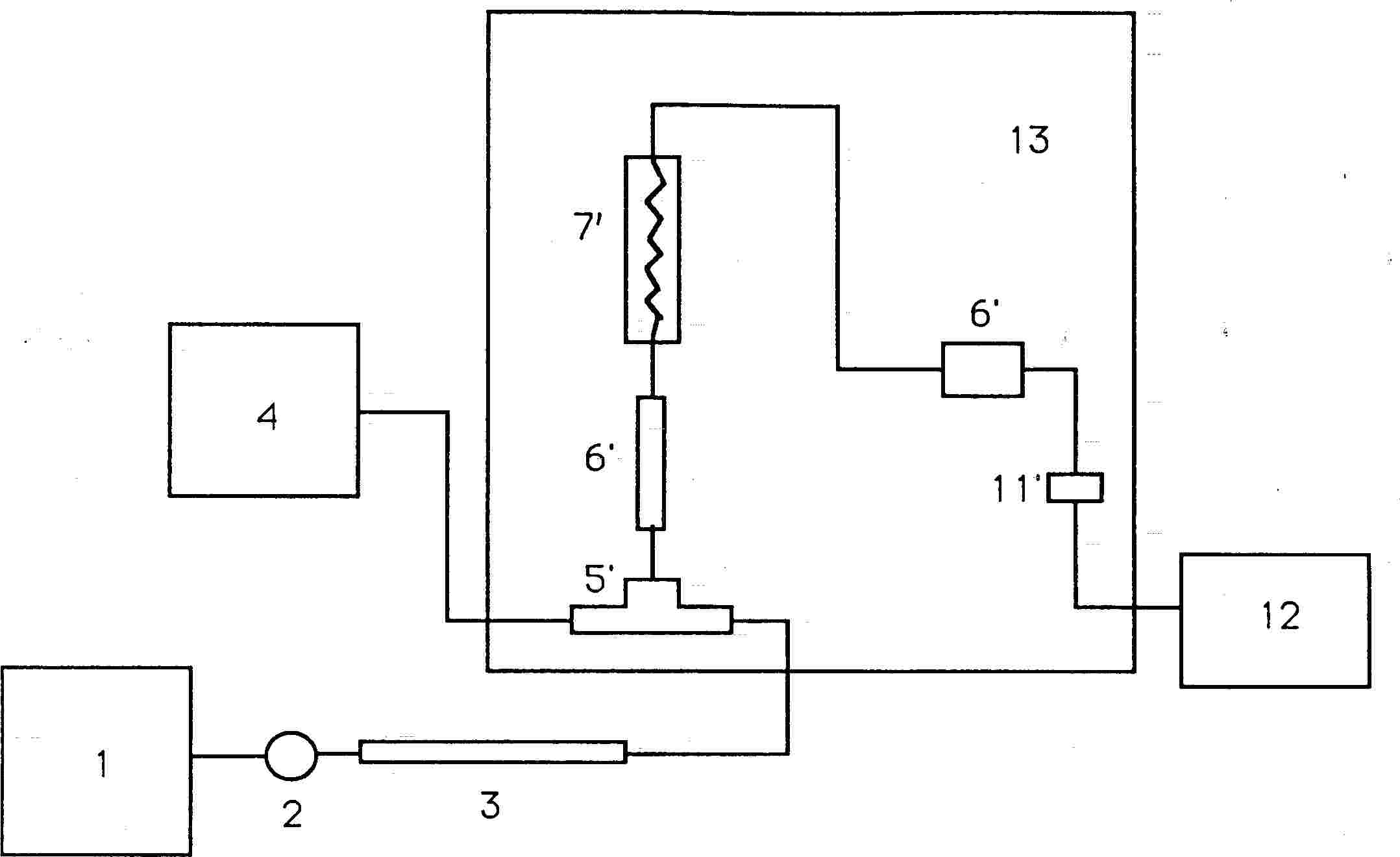 5.3.6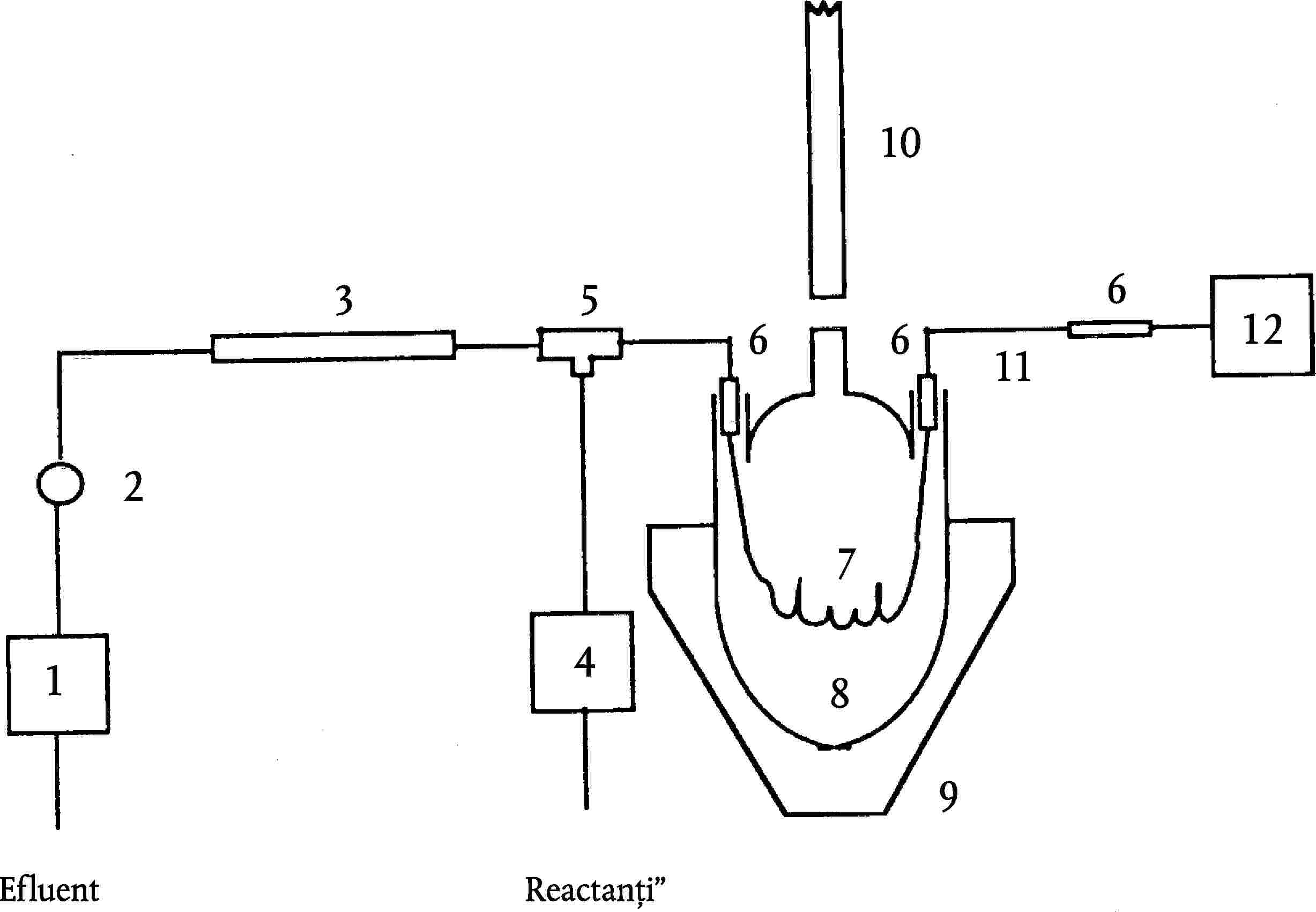 r1 şi r2=timpii de retenţie (în minute),W1 şi W2=lăţimea vârfurilor la jumătatea înălţimii (în milimetri),d′=viteza graficului (milimetri pe minut).ColoanaIIIMaterial:Tubulatură din oţel inoxidabilTubulatură din oţel inoxidabilLungime:350 cm400 cmDiametru:3 mm6 mmSuport:Suport:Suport:chromosob:WAWWAW-DMCS-HPanaliza sitei:ochiuri 100-200ochiuri 60-80Faza staţionară:Hallcomid M 18, 10 %Hallcomid M 18, 20 %ColoanaIIITemperaturi:Temperaturi:Temperaturi:coloană:65 °C75 °Cinjector:150 °C125 °Cdetector:150 °C200 °CGaz purtător:Gaz purtător:Gaz purtător:debit de heliu:45 ml/min60 ml/minpresiune de intrare:2,5 bar2 barInjecţie:15 μl15 μlDiclormetan (4.3), 30 % (m/m).1,1,1-tricloretan (4.4), 35 % (m/m).Cloroform (4.1), 35 % (m/m).kp=factorul său de răspuns,mp=masa sa în amestec,Ap=suprafaţa vârfului său.ka=factorul său de răspuns (considerat egal cu unitatea),Ma=masa sa în amestec,Aa=suprafaţa vârfului său,Diclormetan:k1 = 0,78 ± 0,031,1,1-tricloretan:k2 = 1,00 ± 0,03ma=masa de cloroform introdus (în grame),Ms=masa probei de analizat (în grame),Aa=suprafaţa vârfului cloroformului,A1=suprafaţa vârfului diclormetanului,A2=suprafaţa vârfului 1,1,1-tricloretanului,I: 1-butanol (4.11)/acid acetic (4.12)/apă (80:20:20; v/v/v)II: Cloroform (4.13)/acid acetic (4.12) (95:5; v/v).a=miligrame de 8-chinolinol pe curba standard (7),m=masa (în miligrame) a porţiunii analizate (6.2.1.1)a=miligrame de 8-chinolinol pe curba standard (7),m=masa (în miligrame) a porţiunii de testare (6.2.2.1).V1=volumul (în mililitri) de soluţie de hidroxid de sodiu (4.6) folosită,M1=molaritatea sa reală (4.6),M2=factorul de molaritate reală al soluţiei de acid sulfuric (4.4),m=masa (în miligrame) a porţiunii analizate (6.1) luateV2=volumul (în mililitri) de soluţie de acid sulfuric (4.4) folosit,M2=molaritatea sa reală (4.4),m=masa (în miligrame) porţiunii analizate (6.1) prelevate,r1 şi r2=timpii de retenţie (în minute),W1 şi W2=lăţimea vârfului la jumătatea înălţimii (în milimetri),d′=viteza graficului (în milimetri pe minut).Material: oţel inoxidabilLungime: 1,5 mDiametru: 3 mmUmplutură: 20 % ftalat didecilic pe Gaz Chrom Q (100-120 ochiuri)Material: oţel inoxidabilLungime: 1,5 mDiametru: 3 mmUmplutură: 20 % Ucon 50 HB 280X pe Gaz Crom Q (100-120 ochiuri)Injector: 150 °CDetector: 150 °CColoană: între 50 şi 80 °C, în funcţie de coloanele individuale şi de aparatură.Presiune: 2,1 barDebit: 40 ml/minAlimentări detector: conform specificaţiilor fabricantului detectorului.kn=factorul său de răspuns,m′n=masa sa(în grame) în amestec,S′n=suprafaţa vârfului său.m′c=masa sa (în grame) în amestec,S′c=suprafaţa vârfului său,kn=factorul său de răspuns,Sn=suprafaţa vârfului său.mc=masa sa (în grame) în amestec,Sc=suprafaţa vârfului său,M=masa (în grame) de aerosol transferat,—starea de activare a stratului subţire în momentul cromatografierii;—temperatura în rezervorul cromatografic.Solvenţi de eluţieSolvenţi de eluţie4.2.1.16.14.2.1.16.2Acid mercaptoacetic0,250,80Acid 2-mercaptopropionic0,400,95Acid 2,2′-ditiodiacetic0,000,35Acid 3-mercaptopropionic0,450,953-mercaptopropan-1,2,-diol0,450,35m=masa (în grame) a porţiunii analizate,n=volumul soluţiei de iod (5.1.2) folosite.—2 ml soluţie octaonat de metil (5.2.2.5);—5 ml de acid clorhidric în metanol (5.2.2.7).presiune: 2,2 bar,debit: 35 ml/min.presiune: 1,8 bar,debit: 15 ml/min.r1 şi r2=timpi de retenţie (în minute),W1 şi W2=lăţimile vârfurilor la jumătatea înălţimii (în milimetri),d′=viteza graficului (în milimetri pe minut).kt=factorul său de răspuns,m′t=masa sa (în miligrame) în amestec,S′t=suprafaţa vârfului său.m′c=masa sa (în miligrame) în amestec,S′c=suprafaţa vârfului său,kt=factorul său de răspuns,St=suprafaţa vârfului săumc=masa sa (în miligrame) în amestec,Sc=suprafaţa vârfului său,M=masa (în miligrame) a porţiunii analizate iniţiale,0,2 ml soluţie B (6.1.1),1 ml acetat de etil (4.1),0,1 ml metanol (4.4).r1 şi r2=timpii de retenţie (în minute),W1 şi W2=lăţimea vârfurilor la jumătatea înălţimii (în milimetri),d=viteza graficului (în milimetri per minut).chromosorb: WAWanaliza sitei: 80-100 ochiuricoloană: 280 °C,injector: 280 °C,detector: 280 °C.h=hexaclorofenul,kh=coeficientul său de proporţionalitate,m′h=masa sa (în grame) în amestec,A′h=suprafaţa vârfului său,s=standardul ales,m′s=masa sa (în grame) în amestec,A′s=suprafaţa vârfului său,h=hexaclorofenul,kh=coeficientul său de proporţionalitate,Ah=suprafaţa vârfului său,s=standardul ales,ms=masa sa (în grame) în amestec,As=suprafaţa vârfului său,M=masa (în grame) probei prelevate,1,33= factor de conversie 4-toluensulfonamidă – cloramină-T,a= cantitatea (în μg) de 4-toluensulfonamidă în probă citită de pe curbele de etalonare,m= masa (în grame) a probei analizate.coloană: 70 °C,injector: 150 °C,detector: 250 °C.m=porţiunea analizată (în miligrame) (6.1.2),m1=cantitatea de F (în miligrame) citită de pe curba de etalonare (6.1.8).RfCuloareTiomersal0,33portocaliuClorură de etilmercur0,29portocaliuClorură de metilmercur0,29portocaliuSăruri fenilmercurice0,21portocaliuSăruri mercurice (II)0,10portocaliuDiacetat de mercur0,10portocaliu1,5-difenil-3-tiocarbazonă0,09rozm=masa (în miligrame) a probei de testare,n=cantitatea de mercur (în μg) citită pe instrument.n1=numărul (în mililitri) de soluţie standard de iod (4.3) folosită,x1=molaritatea acestei soluţii,n2=numărul (în mililitri) de soluţie standard de tiosulfat de sodiu (4.2),x2=molaritatea acestei soluţii,m=masa (în grame) a probei analizate.Soluţie de developare:R1 şi R2=   timpi de retenţie ai vârfurilor, în minute,W1 şi W2= lăţimea vârfurilor la jumătatea înălţimii, în milimetri,d'= viteza graficului, în milimetri pe minut.Soluţie standardAlfa-4-aminobenzoat de monoglicerilAlfa-4-aminobenzoat de monogliceril4-aminobenzoat de etil4-aminobenzoat de etilEtil 4-hidroxibenzoatEtil 4-hidroxibenzoatSoluţie standardμg/ml (1)ml (4.11)μg/ml (1)ml (4.12)μg/ml (1)ml (4.13)I82825010II1641235010III2461645010IV40102055010RP % (m/m) alfa-4-aminobenzoat de monogliceril =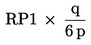 RP % (m/m) 4-aminobenzoat de etil =      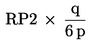 q = cantitatea de 4-hidroxibenzoat de etil (standard intern) cântărită, în miligrame, la 4.12,P = cantitatea de probă, în grame, cântărită la 6.1.1.R1 şi R2= timpi de retenţie ai vârfurilor, în minute,W1 şi W2= lăţimea vârfurilor la jumătatea înălţimii, în milimetri,d′= viteza graficului, în milimetri pe minut.ColoanăIIIMaterialSticlăOţel inoxidabilLungime1,80 m3 mDiametru3 mm3 mmFază staţionară10 % Carbolax 20 M TPA pe Gaschrom Q 80-100 ochiuri5 % OV 17 pe Chromosorb WAW DMCS 80-100 ochiuriCondiţionare2-3 zile la 190 °CTemperaturi:- injector200 °C150 °C- coloană150 °C100 °C- detector200 °C150 °CGaz purtătorAzotArgon/metan (95/5 v/v)Debit35 ml/min35 ml/minAlcaloidRFChinină0,20Chinidină0,29Cinconină0,33Cinconidină0,27Hidrochinidină0,17R1 şi R2= timpii de retenţie ai vârfurilor, în minute,W1 şi W2= lăţimea vârfului la jumătatea înălţimii, în milimetri,d′= viteza graficului, în milimetri pe minut.Compuşi halogenaţiRFIodat0-0,2Bromat0,5-0,6Clorat0,7-0,8V=volumul, în mililitri, de soluţie de azotat de argint (3.3) folosit la titrarea soluţiei 5.2,V′=volumul, în mililitri, de soluţie de azotat de argint (3.3) folosit la titrarea a 20 ml de soluţie 5.1,M=molalitatea soluţiei standard de azotat de argint (3.3),m=masa probei, în grame.Flacără: aer-acetilenăFlacără: aer-acetilenăLungime de undă: 338,3 nmLungime de undă: 338,3 nmCorecţie fond: daCorecţie fond: daStare combustibil:sărac; pentru absorbanţă maximă va fi necesară optimizarea înălţimii arzătorului şi a stărilor combustibilului.c = concentraţia de argint în soluţia de probă (5.1), în micrograme per mililitru, obţinută de pe curba de etalonare.Flacără: aer-acetilenăFlacără: aer-acetilenăLungime de undă: 196,0 nmLungime de undă: 196,0 nmCorecţie fond: daCorecţie fond: daStare combustibil:sărac; pentru absorbanţă maximă, va fi necesară optimizarea înălţimii arzătorului şi a stărilor combustibilului.şic=concentraţia seleniului în soluţia de probă (5.1.3), în micrograme per mililitru, obţinută de pe curba de etalonare.Flacără:  oxid azotos/acetilenăFlacără:  oxid azotos/acetilenăLungime de undă:  553,5 nmLungime de undă:  553,5 nmCorecţie de fond:  daCorecţie de fond:  daStare combustibil:sărac; pentru absorbanţă maximă va fi necesară optimizarea înălţimii arzătorului şi a stărilor combustibilului.m=masa, în grame, a probei analizate (5.1.1),c=concentraţia de bariu în soluţia de probă (5.1.5), în micrograme per mililitru, obţinută de pe curba de etalonare,V=volumul total de extractant, în mililitri (5.1.2)şiFlacără: oxid azotos/acetilenăFlacără: oxid azotos/acetilenăLungime de undă: 460,7 nmLungime de undă: 460,7 nmCorecţie de fond: nuCorecţie de fond: nuStare combustibil:sărac; pentru o absorbanţă maximă va fi necesară optimizarea înălţimii arzătorului şi a stărilor combustibiluluim=masa, în grame, a probei analizate (A.5.1.1),c=concentraţia de stronţiu în soluţia de probă (5.1.1), în micrograme per mililitru, obţinută din curba de etalonare,V=volumul de extractant, în mililitri (A.5.1.2)şiSoluţie standardConcentraţie alcool benzilicConcentraţie alcool benzilicConcentraţie 4-etoxifenolConcentraţie 4-etoxifenolSoluţie standardml (4.5) adăugaţiµg/ml (3)ml (4.6) adăugaţiµg/ml (3)I0,5202,080II1,0402,080III2,0802,080IV3,01202,080V5,02002,080şic=concentraţia de alcool benzilic în soluţia de probă (6.1.6), în micrograme per mililitru, obţinută de pe curba de etalonare.A. Idenficarea zirconiuluiB. Determinarea zirconiuluiC. Determinarea aluminiuluiD. Determinarea cloruluiE. Calculul raportului dintre atomii de aluminiu şi atomii de zirconiu şi dintre atomii de aluminiu plus zirconiu şi atomii de clor.Flacără: oxid azotos/acetilenăFlacără: oxid azotos/acetilenăLungime de undă: 360,1 nmLungime de undă: 360,1 nmCorecţie fond: nuCorecţie fond: nuStare combustibil:bogat; pentru o absorbanţă maximă, este necesară optimizarea înălţimii arzătorului şi stărilor combustibilului.şic=concentraţia de zirconiu în soluţia de probă (5.1.4), în micrograme per mililitru, obţinută din curba de etalonare.Flacără: oxid azotos/acetilenăFlacără: oxid azotos/acetilenăLungime de undă: 309,3 nmLungime de undă: 309,3 nmCorecţie de fond: nuCorecţie de fond: nuStarea combustibilului:bogat; pentru o absorbanţă maximă, este necesară optimizarea înălţimii arzătorului şi stărilor combustibilului.c= concentraţia de aluminiu în soluţia de probă (5.1.1), în micrograme per mililitru, obţinută de pe curba de etalonare.V = volumul de azotat de argint 0,1 m, în mililitri, titrat la punctul final—hexamidinei şi sărurilor sale, inclusiv izetionatul şi 4-hidroxibenzoatul;—dibromohexamidinei şi sărurilor sale, inclusiv izetionatul;—dibromopropamidinei şi sărurilor sale, inclusiv izetionatul;—diacetatului, digluconatului şi dihidroclorurii de clorhexidină în produsele cosmetice.—solvent I: se dizolvă 5,84 g clorură de sodiu (4.4) şi 1,1013 g acid 1-heptansulfonic, sare de sodiu, monohidratat (4.2) în 100 ml apă. Se adaugă 900 ml metanol (4.1) şi se aduce la un pH aparent de 3,5 cu acid acetic glacial (4.3);—solvent II: se dizolvă 5,84 g clorură de sodiu (4.4) şi 1,1013 g acid 1-heptansulfonic, sare de sodiu, monohidrat (4.2) într-un litru de apă şi se aduce la un pH de 3,5 cu acid acetic glacial (4.3).Timp(minute)solvent I(% v/v) (4.5.1)solvent II(% v/v) (4.5.2)05050156535306535455050Soluţie standardSoluţie stoc standard internSoluţie stoc conservant identificatSoluţie stoc conservant identificatSoluţie standardml (7.1.2) adăugaţiml (7.1.1) adăugaţiμg/ml (4)I1,00,525II1,01,050III1,01,575IV1,02,0100p=masa, în grame, a probei analizate (7.2.1),c=concentraţia conservantului în soluţia de probă, în micrograme per mililitru, obţinută din curba de etalonare,MW1=masa moleculară a formei bazice a conservantului prezentşiHexamidinăC20H26N4O2354,45Diizetionat de hexamidinăC20H26N4O2·2C2H6O4S606,72Di-p-hidroxibenzoat de hexamidinăC20H26N4O2·2C7H6O3630,71DibromohexamidinăC20H24Br2N4O2512,24Diizetionat de dibromohexamidinăC20H24Br2N4O2·2C2H6O4S764,51DibromopropamidinăC17H18Br2N4O2470,18Diizetionat de dibromopropamidinăC17H18Br2N4O2·2C2H6O4S722,43ClorhexidinăC22H30Cl2N10505,45Diacetat de clorhexidinăC22H30Cl2N10·2C2H4O2625,56Digluconat de clorhexidinăC22H30Cl2N10·2C6H12O7897,76Dihidroclorură de clorhexidinăC22H30Cl2N10 2HCl578,37—separarea vârfurilor celei mai prost separate perechi trebuie să fie de cel puţin 0,90 (pentru definiţia vârfului de separare, vezi figura 1).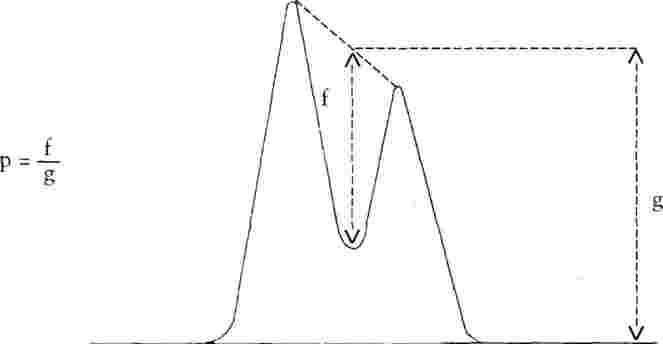 Dacă nu se realizează separarea cerută, fie trebuie folosită o coloană mai eficientă, fie trebuie ajustată compoziţia fazei mobile până la îndeplinirea cerinţei.—Factorul de asimetrie, As, pentru fiecare vârf obţinut trebuie să fie cuprins într-un interval de la 0,9 până la 1,5. (Pentru definiţia factorului de asimetrie As, vezi figura 2). Pentru a înregistra cromatograma pentru determinarea factorului de asimetrie se recomandă o viteză a graficului de cel puţin 2 cm/minut.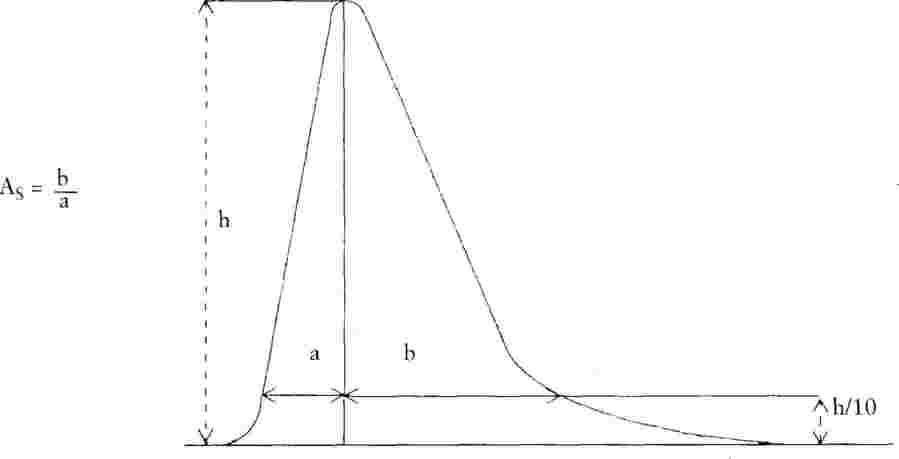 —Trebuie să se obţină o linie de bază continuă.—reactiv azotat de argint (3.16.1) sau—reactiv acid 12-molibdofosforic (3.16.2); se încălzeşte la aproximativ 120 °C sau—soluţie de fericianură de potasiu şi soluţie de clorură ferică (3.16.3).hidrochinonă:0,32monometileter de hidrochinonă:0,53monoetileter de hidrochinonă:0,55monobenzileter de hidrochinonă:0,58pi=suprafeţele vârfurilor pentru hidrochinonă, monometileter de hidrochinonă, monoetileter de hidrochinonă sau monobenzileter de hidrochinonă ci=concentraţia (g/50 ml) în soluţia de referinţă (3.10) a hidrochinonei, monometileterului de hidrochinonă, monoetileterului de hidrochinonă sau monobenzileterului de hidrochinonă.—separarea vârfurilor celei mai prost separate perechi trebuie să fie de cel puţin 0,90. (Pentru definiţia vârfului de separare, vezi figura 1.)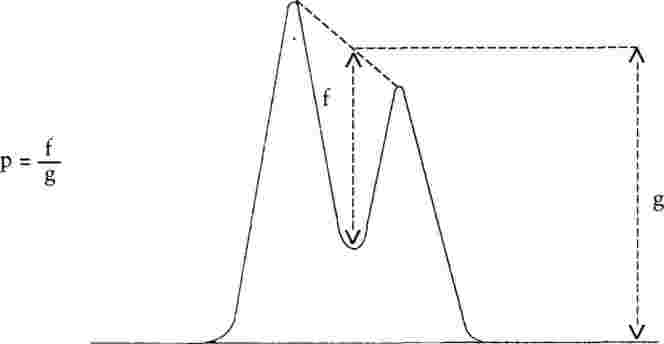 Dacă nu se realizează separarea cerută sau trebuie folosită o coloană mai eficientă sau trebuie ajustată compoziţia fazei mobile până la îndeplinirea cerinţei.—Factorul de asimetrie, As, pentru vârfurile obţinute trebuie să fie cuprins într-un interval de la 0,9 până la 1,5. (Pentru definiţia factorului de asimetrie As, vezi figura 2.). Pentru a înregistra cromatograma pentru determinarea factorului de asimetrie se recomandă o viteză a graficului de cel puţin 2 cm/minut.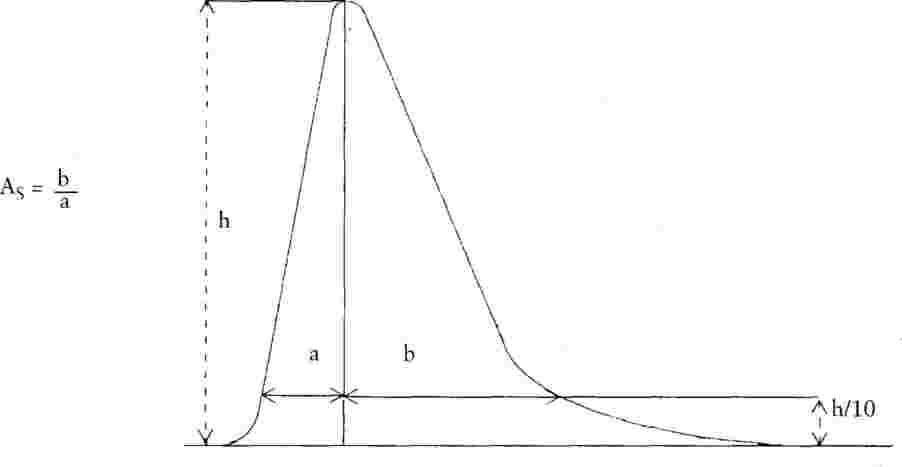 —Trebuie să se obţină o linie de bază continuă.a=masa probei, în grame şibi=suprafaţa vârfului corespunzător substanţei analizate „i” în probă.temperatură: 36 °Cdebit: 1,5 ml/minfază mobilă:pentru hidrochinonă: metanol/apă 5/95 (V/V)pentru monometileter de hidrochinonă: metanol/apă 30/70 (V/V)pentru monobenzileter de hidrochinonă: metanol/apă 80/20 (V/V) (2).fază mobilă: apă/metanol 90/10 (V/V)debit: 1,5 ml/minCompushRfCuloareacid 4-hidroxibenzoic11roşumetilparaben12roşuetilparaben17roşupropilparaben21roşubutilparaben26roşubenzilparaben16roşu2-fenoxietanol29galben1-fenoxipropandiol50galben—    Faza mobilă: amestec tetrahidrofuran/apă/metanol/acetonitril (4.17)—Debit: 1,5 ml/minut—Lungime de undă a detecţiei: 280 nm—Separarea vârfurilor celei mai prost separate perechi trebuie să fie de cel puţin 0,90 (Pentru definiţia vârfului de separare, a se vedea figura 1).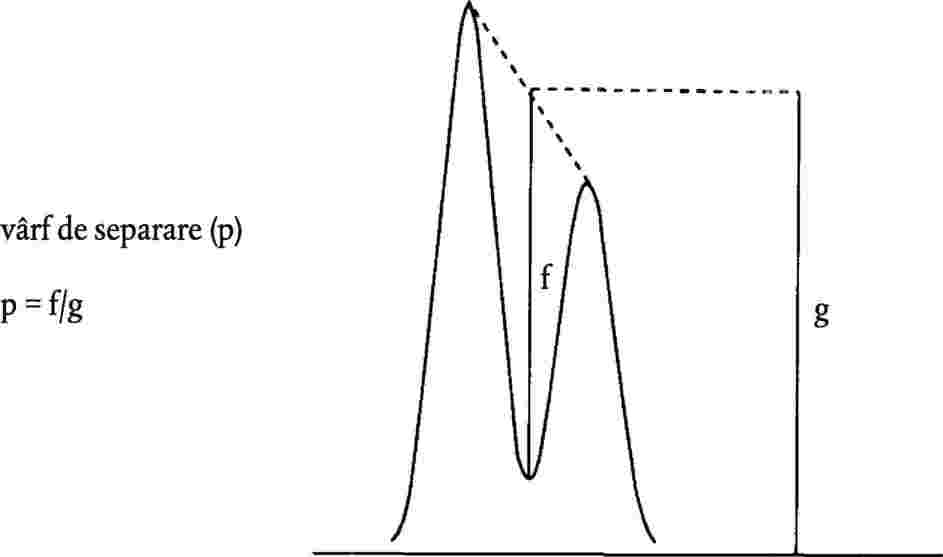 Dacă nu se realizează separarea cerută, fie trebuie folosită o coloană mai eficientă, fie trebuie ajustată compoziţia fazei mobile până la îndeplinirea cerinţei.—Factorul de asimetrie al tuturor vârfurilor obţinute, As, trebuie să fie cuprins într-un interval de la 0,9 până la 1,5. (Pentru definiţia factorului de asimetrie As, a se vedea figura 2). pentru a înregistra cromatograma pentru determinarea factorului de asimetrie se recomandă o viteză a graficului de cel puţin 2 cm/minut.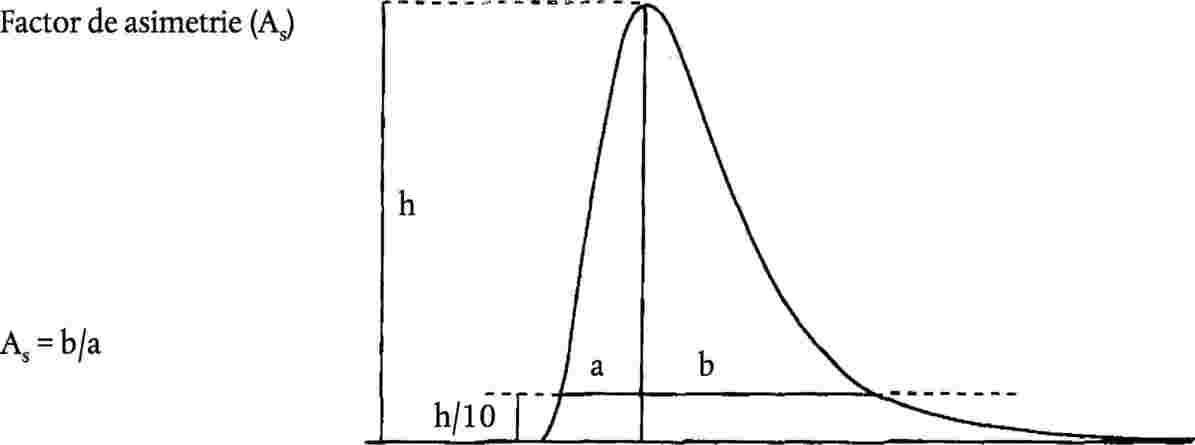 —Trebuie să se obţină o linie de bază continuă.Probă2-fenoxi-etanol1-fenoxi-propandiolMetilparabenEtilparabenPropilparabenButilparabenBenzilparabenCremă cu vitaminem1,1240,2500,06280,0310,0906Cremă cu vitaminer0,0160,0180,00350,00280,0044Cremă cu vitamineR0,1760,0300,00680,01110,0034Cremă antiridm1,1960,2660,076Cremă antiridr0,0400,0030,002Cremă antiridR0,1470,0220,004Cremă de masajm0,8060,1800,1480,152Cremă de masajr0,0670,0340,0130,015Cremă de masajR0,1120,0780,0120,016